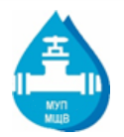 Уведомление о задолженности Абонентов МКД в городском округе Пушкинский за холодное водоснабжение и/или водоотведение07.03.2023г.Филиал МУП «Межрайонный Щелковский Водоканал» - «Водоканал городского округа Пушкинский» уведомляет о том, что у Вас образовалась задолженность перед нашим предприятием за холодное водоснабжение и/или водоотведение, превышающая сумму 2 месячных размеров начислений. Оплатить задолженность по платежному документу возможно: в личном кабинете МУП «Межрайонный Щелковский Водоканал» на сайте mr-vk.ru, в отделениях ФГУП «Почта России» и ПАО «Сбербанк России», с помощью сервисов Сбербанк Онлайн и в офисе предприятия по адресу: г. Пушкино, ул. Учинская, д.16.В случае непогашения задолженности в течение 20 дней со дня размещения на официальном сайте МУП «Межрайонный Щелковский Водоканал» в сети Интернет данного уведомления (07.03.2023г.) коммунальные услуги по холодному водоснабжению и/или водоотведению будут сначала ограничены, а затем приостановлены либо при отсутствии технической возможности введения ограничения приостановлены без предварительного введения ограничения. В соответствии с Постановлением правительства РФ от 06.05.2011 №354 (в ред. от 13.07.2019 №897) расходы исполнителя, связанные с введением ограничения, приостановления и возобновления предоставления коммунальной услуги потребителю-должнику, подлежат возмещению за счет потребителя, в отношении которого осуществлялись указанные действия, в размере, не превышающем 3000 (три тысячи) рублей в совокупности.Филиал МУП «Межрайонный Щелковский Водоканал» - «Водоканал городского округа Пушкинский» так же будет вынужден обратиться в судебные органы с требованиями о взыскании с Вас возникшей задолженности за холодное водоснабжение и/или водоотведение в принудительном порядке, взыскании пеней и судебных расходов. В соответствии с вышеизложенным, во избежание возникновения для Вас неблагоприятных последствий, связанных с введением ограничения/приостановления коммунальных услуг и взысканием задолженности в принудительном порядке, убедительно просим оплатить задолженность в срок, не превышающий 20 календарных дней с даты размещения настоящего уведомления (07.03.2023 г).АбонентАдресИтого задолженность за водопотребление более 2-х месяцев, рубИтого задолженность за водопотребление более 2-х месяцев, рубв т. ч. задолженность за водоотведение более 2-х месяцев, рубв т.ч. задолженность за холодное водоснабжение более 2-х месяцев, руб.136820А053Пушкино г., Островского ул., дом 20А, кв.5310 494,6710 494,675 897,074 597,60136820А212Пушкино г., Островского ул., дом 20А, кв.21210 494,6710 494,675 897,074 597,601368020191Пушкино г., Островского ул., дом 20, кв.1912 958,302 958,301 669,401 288,901325112001Пушкино г., Озерная ул., дом 11, корпус 2, кв.12 039,252 039,251 151,37887,881325112023Пушкино г., Озерная ул., дом 11, корпус 2, кв.2310 494,6710 494,675 897,074 597,601325112128Пушкино г., Озерная ул., дом 11, корпус 2, кв.1289 298,549 298,545 225,294 073,2542002021015Пушкино г., Степана Разина ул. (мкр Заветы Ильича), дом 2, корпус 1, кв.1510 280,5110 280,515 897,074 383,4442002021133Пушкино г., Степана Разина ул. (мкр Заветы Ильича), дом 2, корпус 1, кв.13310 280,5110 280,515 897,074 383,444202022044Пушкино г., Степана Разина ул. (мкр Заветы Ильича), дом 2, корпус 2, кв.4410 280,5110 280,515 897,074 383,444202022111Пушкино г., Степана Разина ул. (мкр Заветы Ильича), дом 2, корпус 2, кв.1111 359,001 359,00767,30591,70129803А043Пушкино г., Первомайская ул., дом 3А, кв.4310 494,6710 494,675 897,074 597,601300046336Пушкино г., Серебрянка мкр, дом 46, кв.3363 215,103 215,101 812,051 403,051368020106Пушкино г., Островского ул., дом 20, кв.1061 122,661 122,66633,02489,641322015031Пушкино г., 50 ЛЕТ КОМСОМОЛА, дом 15, кв.314 348,924 348,923 046,131 302,791325113007Пушкино г., Озерная ул., дом 11, корпус 3, кв.72 719,002 719,001 535,161 183,841325113043Пушкино г., Озерная ул., дом 11, корпус 3, кв.4310 494,6710 494,675 897,074 597,601325113061Пушкино г., Озерная ул., дом 11, корпус 3, кв.612 719,002 719,001 532,891 186,11136820А005Пушкино г., Островского ул., дом 20А, кв.510 494,6710 494,675 897,074 597,601368022319Пушкино г., Островского ул., дом 22, кв.319311,41311,41175,79135,621368022412Пушкино г., Островского ул., дом 22, кв.4125 940,505 940,503 342,312 598,194202022128Пушкино г., Степана Разина ул. (мкр Заветы Ильича), дом 2, корпус 2, кв.12810 280,5110 280,515 897,074 383,444202023086Пушкино г., Степана Разина ул. (мкр Заветы Ильича), дом 2, корпус 3, кв.862 719,002 719,001 535,161 183,844202023129Пушкино г., Степана Разина ул. (мкр Заветы Ильича), дом 2, корпус 3, кв.1299 042,179 042,175 201,113 841,061300046146Пушкино г., Серебрянка мкр, дом 46, кв.146446,95446,95251,74195,211368020094Пушкино г., Островского ул., дом 20, кв.943 891,063 891,061 781,472 109,591325112092Пушкино г., Озерная ул., дом 11, корпус 2, кв.9210 494,6710 494,675 897,074 597,601368022325Пушкино г., Островского ул., дом 22, кв.325255,40255,40144,20111,201368022422Пушкино г., Островского ул., дом 22, кв.42210 494,6710 494,675 897,074 597,601368022474Пушкино г., Островского ул., дом 22, кв.474750,65750,65383,79366,8642002021039Пушкино г., Степана Разина ул. (мкр Заветы Ильича), дом 2, корпус 1, кв.393 703,303 703,302 090,901 612,404202022079Пушкино г., Степана Разина ул. (мкр Заветы Ильича), дом 2, корпус 2, кв.7910 280,5110 280,515 897,074 383,441300046027Пушкино г., Серебрянка мкр, дом 46, кв.273 294,943 294,941 860,341 434,601368022124Пушкино г., Островского ул., дом 22, кв.1242 676,912 676,911 479,691 197,221331005009Пушкино г., Чеховский 1-ый пр-д, дом 5, кв.95 598,925 598,923 921,671 677,251331005033Пушкино г., Чеховский 1-ый пр-д, дом 5, кв.33827,00827,00699,75127,251300046310Пушкино г., Серебрянка мкр, дом 46, кв.3105 145,915 145,912 893,622 252,291300046367Пушкино г., Серебрянка мкр, дом 46, кв.3672 039,252 039,251 150,46888,79136820А091Пушкино г., Островского ул., дом 20А, кв.91679,25679,25383,31295,941322015037Пушкино г., 50 ЛЕТ КОМСОМОЛА, дом 15, кв.372 623,322 623,321 752,25871,071325111131Пушкино г., Озерная ул., дом 11, корпус 1, кв.1315 247,285 247,282 949,522 297,761325113026Пушкино г., Озерная ул., дом 11, корпус 3, кв.269 814,929 814,925 513,284 301,641325113070Пушкино г., Озерная ул., дом 11, корпус 3, кв.702 039,252 039,251 149,92889,3342002021005Пушкино г., Степана Разина ул. (мкр Заветы Ильича), дом 2, корпус 1, кв.57 431,267 431,264 270,713 160,554202022012Пушкино г., Степана Разина ул. (мкр Заветы Ильича), дом 2, корпус 2, кв.121 660,101 660,10937,30722,80129803А142Пушкино г., Первомайская ул., дом 3А, кв.1423 755,583 755,582 114,921 640,661368022060Пушкино г., Островского ул., дом 22, кв.601 359,501 359,50767,58591,921368022268Пушкино г., Островского ул., дом 22, кв.2683 363,303 363,301 896,601 466,70136820А161Пушкино г., Островского ул., дом 20А, кв.16112 270,5012 270,506 901,125 369,381368020111Пушкино г., Островского ул., дом 20, кв.1111 359,501 359,50766,37593,131330015117Пушкино г., Чехова ул., дом 15, кв.117303,08303,08194,34108,741322015013Пушкино г., 50 ЛЕТ КОМСОМОЛА, дом 15, кв.131 126,701 126,701 125,371,331325111050Пушкино г., Озерная ул., дом 11, корпус 1, кв.503 363,303 363,301 896,581 466,721368022417Пушкино г., Островского ул., дом 22, кв.4171 359,501 359,50766,99592,511368022431Пушкино г., Островского ул., дом 22, кв.4317 205,797 205,794 051,093 154,704202022089Пушкино г., Степана Разина ул. (мкр Заветы Ильича), дом 2, корпус 2, кв.892 039,252 039,251 151,37887,88129803А089Пушкино г., Первомайская ул., дом 3А, кв.89704,46704,46397,74306,721320015003Пушкино г., Оранжерейная ул., дом 15, кв.3956,44956,44931,9624,481320015019Пушкино г., Оранжерейная ул., дом 15, кв.192 770,172 770,171 910,52859,651300046395Пушкино г., Серебрянка мкр, дом 46, кв.3955 940,505 940,503 342,312 598,191368020174Пушкино г., Островского ул., дом 20, кв.1747 089,677 089,673 986,053 103,621330015111Пушкино г., Чехова ул., дом 15, кв.1115 598,925 598,923 921,671 677,251325111070Пушкино г., Озерная ул., дом 11, корпус 1, кв.704 114,784 114,782 312,461 802,321325111135Пушкино г., Озерная ул., дом 11, корпус 1, кв.1359 494,679 494,675 335,164 159,511325112050Пушкино г., Озерная ул., дом 11, корпус 2, кв.5010 494,6710 494,675 897,074 597,604202023036Пушкино г., Степана Разина ул. (мкр Заветы Ильича), дом 2 К3КВ.36, корпус 3, кв.36893,90893,90504,70389,204202022132Пушкино г., Степана Разина ул. (мкр Заветы Ильича), дом 2, корпус 2, кв.1329 893,189 893,185 673,644 219,541300046046Пушкино г., Серебрянка мкр, дом 46, кв.467 779,567 779,564 371,053 408,511300046132Пушкино г., Серебрянка мкр, дом 46, кв.1325 392,235 392,233 042,742 349,491368022114Пушкино г., Островского ул., дом 22, кв.1144 007,604 007,602 258,021 749,58146711128Пушкино г., ИНСТИТУТСКАЯ, дом 11, кв.1281 313,301 313,30736,72576,58136820А071Пушкино г., Островского ул., дом 20А, кв.717 889,267 889,264 435,513 453,751330015014Пушкино г., Чехова ул., дом 15, кв.14936,42936,42548,24388,181330015070Пушкино г., Чехова ул., дом 15, кв.70396,72396,72274,12122,601325112077Пушкино г., Озерная ул., дом 11, корпус 2, кв.776 994,676 994,673 933,683 060,991325112121Пушкино г., Озерная ул., дом 11, корпус 2, кв.1214 285,134 285,132 418,131 867,0042002021050Пушкино г., Степана Разина ул. (мкр Заветы Ильича), дом 2, корпус 1, кв.501 359,501 359,50767,58591,924202022069Пушкино г., Степана Разина ул. (мкр Заветы Ильича), дом 2, корпус 2, кв.698 244,968 244,964 635,053 609,914202022086Пушкино г., Степана Разина ул. (мкр Заветы Ильича), дом 2, корпус 2, кв.866 308,646 308,643 600,462 708,184202022101Пушкино г., Степана Разина ул. (мкр Заветы Ильича), дом 2, корпус 2, кв.101383,10383,10216,30166,804202022106Пушкино г., Степана Разина ул. (мкр Заветы Ильича), дом 2, корпус 2, кв.1063 280,513 280,511 881,761 398,754202023042Пушкино г., Степана Разина ул. (мкр Заветы Ильича), дом 2, корпус 3, кв.4210 280,5110 280,515 897,074 383,441300046275Пушкино г., Серебрянка мкр, дом 46, кв.2754 984,534 984,532 814,292 170,24136820А036Пушкино г., Островского ул., дом 20А, кв.3610 494,6710 494,675 897,074 597,60136820А103Пушкино г., Островского ул., дом 20А, кв.10310 494,6710 494,675 897,074 597,601330015013Пушкино г., Чехова ул., дом 15, кв.131 190,921 190,92827,27363,651330015038Пушкино г., Чехова ул., дом 15, кв.383 029,713 029,712 428,71601,001330015099Пушкино г., Чехова ул., дом 15, кв.99905,50905,50625,66279,841368022467Пушкино г., Островского ул., дом 22, кв.4673 545,913 545,911 993,241 552,671368022479Пушкино г., Островского ул., дом 22, кв.4792 039,252 039,251 150,57888,681368022536Пушкино г., Островского ул., дом 22, кв.5364 007,604 007,602 258,021 749,5842002021026Пушкино г., Степана Разина ул. (мкр Заветы Ильича), дом 2, корпус 1, кв.261 795,591 795,591 013,80781,7942002021074Пушкино г., Степана Разина ул. (мкр Заветы Ильича), дом 2, корпус 1, кв.741 359,501 359,50771,11588,3942002021109Пушкино г., Степана Разина ул. (мкр Заветы Ильича), дом 2, корпус 1, кв.10910 280,5110 280,515 897,074 383,441300046166Пушкино г., Серебрянка мкр, дом 46, кв.1662 039,252 039,251 149,42889,831300046196Пушкино г., Серебрянка мкр, дом 46, кв.1962 508,232 508,231 416,161 092,071325111035Пушкино г., Озерная ул., дом 11, корпус 1, кв.3510 494,6710 494,675 897,074 597,601325112074Пушкино г., Озерная ул., дом 11, корпус 2, кв.7410 494,6710 494,675 897,074 597,601325113048Пушкино г., Озерная ул., дом 11, корпус 3, кв.482 039,252 039,251 151,37887,881325113064Пушкино г., Озерная ул., дом 11, корпус 3, кв.643 681,673 681,672 078,691 602,98136820А044Пушкино г., Островского ул., дом 20А, кв.441 596,251 596,25901,25695,004202022025Пушкино г., Степана Разина ул. (мкр Заветы Ильича), дом 2, корпус 2, кв.253 796,203 796,202 138,301 657,90129803А034Пушкино г., Первомайская ул., дом 3А, кв.3410 494,6710 494,675 897,074 597,60129803А039Пушкино г., Первомайская ул., дом 3А, кв.392 039,252 039,251 151,37887,88129803А090Пушкино г., Первомайская ул., дом 3А, кв.90602,06602,06339,92262,14136820А166Пушкино г., Островского ул., дом 20А, кв.166383,10383,10216,30166,801368020177Пушкино г., Островского ул., дом 20, кв.1772 799,192 799,191 580,441 218,751368020209Пушкино г., Островского ул., дом 20, кв.20910 089,6710 089,675 669,884 419,791325112087Пушкино г., Озерная ул., дом 11, корпус 2, кв.878 924,898 924,895 016,483 908,4142002021025Пушкино г., Степана Разина ул. (мкр Заветы Ильича), дом 2, корпус 1, кв.25383,10383,10216,30166,80129803А050Пушкино г., Первомайская ул., дом 3А, кв.50446,95446,95252,35194,604202023069Пушкино г., Степана Разина ул. (мкр Заветы Ильича), дом 2, корпус 3, кв.6910 280,5110 280,515 897,074 383,441325113089Пушкино г., Озерная ул., дом 11, корпус 3, кв.8910 494,6710 494,675 897,074 597,601368022072Пушкино г., Островского ул., дом 22, кв.72586,79586,79339,16247,631331005002Пушкино г., Чеховский 1-ый пр-д, дом 5, кв.25 598,925 598,923 921,671 677,251331005106Пушкино г., Чеховский 1-ый пр-д, дом 5, кв.1064 833,824 833,823 395,431 438,391300046263Пушкино г., Серебрянка мкр, дом 46, кв.26310 494,6710 494,675 897,074 597,601322015033Пушкино г., 50 ЛЕТ КОМСОМОЛА, дом 15, кв.331 190,161 190,16822,36367,801322015048Пушкино г., 50 ЛЕТ КОМСОМОЛА, дом 15, кв.485 598,925 598,923 921,671 677,251325111031Пушкино г., Озерная ул., дом 11, корпус 1, кв.313 003,063 003,061 693,241 309,821325112085Пушкино г., Озерная ул., дом 11, корпус 2, кв.8510 494,6710 494,675 897,074 597,60129803А041Пушкино г., Первомайская ул., дом 3А, кв.414 133,994 133,992 326,781 807,214202023004Пушкино г., Степана Разина ул. (мкр Заветы Ильича), дом 2, корпус 3, кв.410 280,5110 280,515 897,074 383,444202023027Пушкино г., Степана Разина ул. (мкр Заветы Ильича), дом 2, корпус 3, кв.27319,25319,25180,25139,001325113073Пушкино г., Озерная ул., дом 11, корпус 3, кв.733 363,303 363,301 896,591 466,711368022139Пушкино г., Островского ул., дом 22, кв.1393 729,273 729,272 096,651 632,621368022222Пушкино г., Островского ул., дом 22, кв.2223 585,403 585,402 021,171 564,231368022234Пушкино г., Островского ул., дом 22, кв.2341 359,501 359,50767,58591,921300046424Пушкино г., Серебрянка мкр, дом 46, кв.4242 285,342 285,341 288,73996,61136820А109Пушкино г., Островского ул., дом 20А, кв.1094 007,604 007,602 258,021 749,581368020114Пушкино г., Островского ул., дом 20, кв.1143 112,673 112,671 754,361 358,311325113010Пушкино г., Озерная ул., дом 11, корпус 3, кв.1010 494,6710 494,675 897,074 597,6042002021018Пушкино г., Степана Разина ул. (мкр Заветы Ильича), дом 2, корпус 1, кв.184 640,504 640,502 728,201 912,3042002021036Пушкино г., Степана Разина ул. (мкр Заветы Ильича), дом 2, корпус 1, кв.362 298,602 298,601 297,801 000,8042002021091Пушкино г., Степана Разина ул. (мкр Заветы Ильича), дом 2, корпус 1, кв.911 301,551 301,55779,55522,004202022019Пушкино г., Степана Разина ул. (мкр Заветы Ильича), дом 2, корпус 2, кв.192 132,602 132,601 203,86928,741331005115Пушкино г., Чеховский 1-ый пр-д, дом 5, кв.1155 598,925 598,923 921,671 677,25146711015Пушкино г., ИНСТИТУТСКАЯ, дом 11, кв.151 313,301 313,30736,72576,581300046152Пушкино г., Серебрянка мкр, дом 46, кв.15210 494,6710 494,675 897,074 597,601300046305Пушкино г., Серебрянка мкр, дом 46, кв.305560,22560,22316,08244,141300046400Пушкино г., Серебрянка мкр, дом 46, кв.4009 765,789 765,785 513,804 251,981322015014Пушкино г., 50 ЛЕТ КОМСОМОЛА, дом 15, кв.1411 000,0011 000,006 862,054 137,951325112076Пушкино г., Озерная ул., дом 11, корпус 2, кв.7610 494,6710 494,675 897,074 597,601325112100Пушкино г., Озерная ул., дом 11, корпус 2, кв.1004 494,674 494,672 533,471 961,2042002021072Пушкино г., Степана Разина ул. (мкр Заветы Ильича), дом 2, корпус 1, кв.7210 280,5110 280,515 897,074 383,4442002021129Пушкино г., Степана Разина ул. (мкр Заветы Ильича), дом 2, корпус 1, кв.129339,00339,00191,15147,854202022022Пушкино г., Степана Разина ул. (мкр Заветы Ильича), дом 2, корпус 2, кв.221 833,961 833,961 039,35794,61129803А016Пушкино г., Первомайская ул., дом 3А, кв.1610 494,6710 494,675 897,074 597,601322015080Пушкино г., 50 ЛЕТ КОМСОМОЛА, дом 15, кв.801 962,211 962,211 354,64607,57136820А132Пушкино г., Островского ул., дом 20А, кв.132679,75679,75383,79295,961368020199Пушкино г., Островского ул., дом 20, кв.1991 181,611 181,61663,75517,861325112084Пушкино г., Озерная ул., дом 11, корпус 2, кв.844 007,604 007,602 258,021 749,581368022292Пушкино г., Островского ул., дом 22, кв.29210 494,6710 494,675 897,074 597,601320015166Пушкино г., Оранжерейная ул., дом 15, кв.1662 712,392 712,391 878,10834,29129803А033Пушкино г., Первомайская ул., дом 3А, кв.339 750,759 750,755 479,764 270,994202023025Пушкино г., Степана Разина ул. (мкр Заветы Ильича), дом 2, корпус 3, кв.252 660,292 660,291 502,231 158,061300046083Пушкино г., Серебрянка мкр, дом 46, кв.831 500,001 500,00845,81654,191331005132Пушкино г., Чеховский 1-ый пр-д, дом 5, кв.1322 608,822 608,821 964,54644,281320015042Пушкино г., Оранжерейная ул., дом 15, кв.424 141,714 141,712 888,341 253,371320015093Пушкино г., Оранжерейная ул., дом 15, кв.933 153,763 153,761 915,751 238,011300046467Пушкино г., Серебрянка мкр, дом 46, кв.4674 007,604 007,602 258,021 749,581368020017Пушкино г., Островского ул., дом 20, кв.1710 089,6710 089,675 669,884 419,791368020132Пушкино г., Островского ул., дом 20, кв.1325 179,775 179,772 914,032 265,741330015074Пушкино г., Чехова ул., дом 15, кв.741 134,951 134,95871,59263,36129803А130Пушкино г., Первомайская ул., дом 3А, кв.1303 107,323 107,321 165,601 941,724202023049Пушкино г., Степана Разина ул. (мкр Заветы Ильича), дом 2, корпус 3, кв.4910 280,5110 280,515 897,074 383,444202023102Пушкино г., Степана Разина ул. (мкр Заветы Ильича), дом 2, корпус 3, кв.1025 686,215 686,213 257,652 428,561300046130Пушкино г., Серебрянка мкр, дом 46, кв.1304 984,534 984,532 813,612 170,921368022075Пушкино г., Островского ул., дом 22, кв.759 130,559 130,555 126,884 003,671368022094Пушкино г., Островского ул., дом 22, кв.9410 494,6710 494,675 897,074 597,601368022132Пушкино г., Островского ул., дом 22, кв.1329 100,819 100,815 115,643 985,171300046323Пушкино г., Серебрянка мкр, дом 46, кв.3231 321,381 321,38746,06575,321330015033Пушкино г., Чехова ул., дом 15, кв.335 598,925 598,923 921,671 677,251325112041Пушкино г., Озерная ул., дом 11, корпус 2, кв.416 597,156 597,153 710,672 886,481325112057Пушкино г., Озерная ул., дом 11, корпус 2, кв.572 039,252 039,251 151,37887,881325112094Пушкино г., Озерная ул., дом 11, корпус 2, кв.949 750,759 750,755 479,764 270,991368022385Пушкино г., Островского ул., дом 22, кв.38510 494,6710 494,675 897,074 597,6042002021063Пушкино г., Степана Разина ул. (мкр Заветы Ильича), дом 2, корпус 1, кв.6310 280,5110 280,515 897,074 383,4442002021106Пушкино г., Степана Разина ул. (мкр Заветы Ильича), дом 2, корпус 1, кв.1069 636,219 636,215 535,644 100,574202022125Пушкино г., Степана Разина ул. (мкр Заветы Ильича), дом 2, корпус 2, кв.12510 280,5110 280,515 897,074 383,444202023120Пушкино г., Степана Разина ул. (мкр Заветы Ильича), дом 2, корпус 3, кв.1204 500,004 500,002 531,281 968,721368022096Пушкино г., Островского ул., дом 22, кв.9610 494,6710 494,675 897,074 597,601300046143Пушкино г., Серебрянка мкр, дом 46, кв.1434 227,154 227,152 386,671 840,481300046170Пушкино г., Серебрянка мкр, дом 46, кв.170293,91293,91170,58123,331330015041Пушкино г., Чехова ул., дом 15, кв.41375,33375,33375,33136820А076Пушкино г., Островского ул., дом 20А, кв.7610 494,6710 494,675 897,074 597,601325111079Пушкино г., Озерная ул., дом 11, корпус 1, кв.791 359,501 359,50767,58591,921325112068Пушкино г., Озерная ул., дом 11, корпус 2, кв.682 719,002 719,001 533,951 185,051325112078Пушкино г., Озерная ул., дом 11, корпус 2, кв.7810 494,6710 494,675 897,074 597,601368022398Пушкино г., Островского ул., дом 22, кв.3984 895,464 895,462 763,982 131,484202023108Пушкино г., Степана Разина ул. (мкр Заветы Ильича), дом 2, корпус 3, кв.108383,10383,10216,30166,801300046045Пушкино г., Серебрянка мкр, дом 46, кв.4510 438,1610 438,165 873,624 564,541300046126Пушкино г., Серебрянка мкр, дом 46, кв.1262 339,482 339,481 298,591 040,891368022232Пушкино г., Островского ул., дом 22, кв.23210 494,6710 494,675 897,074 597,601300046241Пушкино г., Серебрянка мкр, дом 46, кв.2412 719,002 719,001 533,541 185,461325111067Пушкино г., Озерная ул., дом 11, корпус 1, кв.676 597,156 597,153 710,672 886,481325112042Пушкино г., Озерная ул., дом 11, корпус 2, кв.4210 494,6710 494,675 897,074 597,601325112052Пушкино г., Озерная ул., дом 11, корпус 2, кв.526 509,886 509,883 661,722 848,161325112099Пушкино г., Озерная ул., дом 11, корпус 2, кв.9910 494,6710 494,675 897,074 597,604202022058Пушкино г., Степана Разина ул. (мкр Заветы Ильича), дом 2, корпус 2, кв.583 295,433 295,431 962,211 333,224202022087Пушкино г., Степана Разина ул. (мкр Заветы Ильича), дом 2, корпус 2, кв.8710 280,5110 280,515 897,074 383,441368022407Пушкино г., Островского ул., дом 22, кв.4071 300,951 300,951 300,954202023019Пушкино г., Степана Разина ул. (мкр Заветы Ильича), дом 2, корпус 3, кв.1910 280,5110 280,515 897,074 383,441300046057Пушкино г., Серебрянка мкр, дом 46, кв.577 619,487 619,484 302,003 317,481368022274Пушкино г., Островского ул., дом 22, кв.2743 363,303 363,301 896,591 466,71136820А075Пушкино г., Островского ул., дом 20А, кв.7510 494,6710 494,675 897,074 597,60136820А155Пушкино г., Островского ул., дом 20А, кв.1551 569,031 569,03885,88683,151368020009Пушкино г., Островского ул., дом 20, кв.910 089,6710 089,675 669,884 419,791325111105Пушкино г., Озерная ул., дом 11, корпус 1, кв.1051 616,351 616,35909,79706,561300046054Пушкино г., Серебрянка мкр, дом 46, кв.543 430,563 430,561 923,661 506,901300046092Пушкино г., Серебрянка мкр, дом 46, кв.924 478,834 478,832 528,551 950,281300046117Пушкино г., Серебрянка мкр, дом 46, кв.117969,39969,39688,86280,534202022018Пушкино г., Степана Разина ул. (мкр Заветы Ильича), дом 2, корпус 2, кв.188 545,918 545,914 803,873 742,041325113106Пушкино г., Озерная ул., дом 11, корпус 3, кв.10610 494,6710 494,675 897,074 597,601368022020Пушкино г., Островского ул., дом 22, кв.201 359,501 359,50767,58591,921368022226Пушкино г., Островского ул., дом 22, кв.22610 494,6710 494,675 897,074 597,601300046168Пушкино г., Серебрянка мкр, дом 46, кв.1681 359,601 359,60767,63591,971330015061Пушкино г., Чехова ул., дом 15, кв.615 598,925 598,923 921,671 677,251325111056Пушкино г., Озерная ул., дом 11, корпус 1, кв.56830,05830,05468,65361,401325112090Пушкино г., Озерная ул., дом 11, корпус 2, кв.9010 494,6710 494,675 897,074 597,601325113068Пушкино г., Озерная ул., дом 11, корпус 3, кв.682 039,252 039,251 153,60885,6542002021062Пушкино г., Степана Разина ул. (мкр Заветы Ильича), дом 2, корпус 1, кв.625 952,855 952,853 349,242 603,61129803А097Пушкино г., Первомайская ул., дом 3А, кв.971 359,501 359,50767,58591,921368022525Пушкино г., Островского ул., дом 22, кв.525679,75679,75383,31296,441331005018Пушкино г., Чеховский 1-ый пр-д, дом 5, кв.183 019,853 019,852 128,74891,111320015133Пушкино г., Оранжерейная ул., дом 15, кв.1333 397,383 397,382 357,951 039,43146711012Пушкино г., ИНСТИТУТСКАЯ, дом 11, кв.121 313,301 313,30736,72576,58146711029Пушкино г., ИНСТИТУТСКАЯ, дом 11, кв.291 313,301 313,30736,72576,581300046224Пушкино г., Серебрянка мкр, дом 46, кв.22418 408,2718 408,2710 340,048 068,231368020002Пушкино г., Островского ул., дом 20, кв.2316,31316,31178,59137,721368020184Пушкино г., Островского ул., дом 20, кв.1841 143,281 143,28645,50497,781322015066Пушкино г., 50 ЛЕТ КОМСОМОЛА, дом 15, кв.665 598,925 598,923 921,671 677,251325113055Пушкино г., Озерная ул., дом 11, корпус 3, кв.552 775,412 775,411 554,161 221,251325113066Пушкино г., Озерная ул., дом 11, корпус 3, кв.662 039,252 039,251 151,37887,881368022432Пушкино г., Островского ул., дом 22, кв.4322 719,002 719,001 535,161 183,844202023015Пушкино г., Степана Разина ул. (мкр Заветы Ильича), дом 2, корпус 3, кв.1510 280,5110 280,515 897,074 383,441300046026Пушкино г., Серебрянка мкр, дом 46, кв.262 039,252 039,251 149,63889,621368022179Пушкино г., Островского ул., дом 22, кв.179750,65750,65420,04330,611368022224Пушкино г., Островского ул., дом 22, кв.2241 359,001 359,00765,20593,801320015052Пушкино г., Оранжерейная ул., дом 15, кв.52494,03494,03316,88177,151300046187Пушкино г., Серебрянка мкр, дом 46, кв.18710 494,6710 494,675 897,074 597,601300046339Пушкино г., Серебрянка мкр, дом 46, кв.3399 850,379 850,375 535,644 314,731322015009Пушкино г., 50 ЛЕТ КОМСОМОЛА, дом 15, кв.93 228,543 228,542 229,53999,011322015011Пушкино г., 50 ЛЕТ КОМСОМОЛА, дом 15, кв.11929,94929,94929,944202022020Пушкино г., Степана Разина ул. (мкр Заветы Ильича), дом 2, корпус 2, кв.203 371,513 371,511 901,201 470,314202023024Пушкино г., Степана Разина ул. (мкр Заветы Ильича), дом 2, корпус 3, кв.2410 280,5110 280,515 897,074 383,444202023116Пушкино г., Степана Разина ул. (мкр Заветы Ильича), дом 2, корпус 3, кв.1168 011,968 011,964 176,793 835,171322015081Пушкино г., 50 ЛЕТ КОМСОМОЛА, дом 15, кв.815 598,925 598,923 921,671 677,251331005013Пушкино г., Чеховский 1-ый пр-д, дом 5, кв.135 598,925 598,923 921,671 677,25146711041Пушкино г., ИНСТИТУТСКАЯ, дом 11, кв.411 313,301 313,30736,72576,581368020164Пушкино г., Островского ул., дом 20, кв.1642 958,302 958,301 669,401 288,901322015042Пушкино г., 50 ЛЕТ КОМСОМОЛА, дом 15, кв.425 598,925 598,923 921,671 677,254202022066Пушкино г., Степана Разина ул. (мкр Заветы Ильича), дом 2, корпус 2, кв.66319,25319,25180,25139,00129803А015Пушкино г., Первомайская ул., дом 3А, кв.157 879,837 879,834 425,763 454,074202023044Пушкино г., Степана Разина ул. (мкр Заветы Ильича), дом 2, корпус 3, кв.44446,95446,95252,35194,604202023090Пушкино г., Степана Разина ул. (мкр Заветы Ильича), дом 2, корпус 3, кв.903 049,053 049,051 712,921 336,131300046072Пушкино г., Серебрянка мкр, дом 46, кв.723 547,153 547,152 002,741 544,411300046110Пушкино г., Серебрянка мкр, дом 46, кв.11015 004,5815 004,588 431,066 573,521325113110Пушкино г., Озерная ул., дом 11, корпус 3, кв.1101 112,421 112,42627,45484,97146711053Пушкино г., ИНСТИТУТСКАЯ, дом 11, кв.531 313,301 313,30736,72576,581368020046Пушкино г., Островского ул., дом 20, кв.462 719,002 719,001 535,161 183,841368020212Пушкино г., Островского ул., дом 20, кв.2121 126,291 126,29624,30501,991325112106Пушкино г., Озерная ул., дом 11, корпус 2, кв.106319,25319,25107,02212,231368022512Пушкино г., Островского ул., дом 22, кв.51210 494,6710 494,675 897,074 597,604202022043Пушкино г., Степана Разина ул. (мкр Заветы Ильича), дом 2, корпус 2, кв.43191,55191,55108,1583,401368022001Пушкино г., Островского ул., дом 22, кв.16 888,146 888,143 873,923 014,221368022109Пушкино г., Островского ул., дом 22, кв.1092 039,252 039,251 150,56888,691320015140Пушкино г., Оранжерейная ул., дом 15, кв.1402 352,242 352,241 616,82735,4242002025242141254, Пушкино г., Степана Разина ул. (мкр Заветы Ильича), дом 2, корпус 5, кв.2427 206,347 206,344 067,703 138,6442002025244141254, Пушкино г., Степана Разина ул. (мкр Заветы Ильича), дом 2, корпус 5, кв.2447 206,347 206,344 067,703 138,6442002025286141254, Пушкино г., Степана Разина ул. (мкр Заветы Ильича), дом 2, корпус 5, кв.2867 206,347 206,344 067,703 138,641368020023Пушкино г., Островского ул., дом 20, кв.231 359,501 359,50767,58591,921330015097Пушкино г., Чехова ул., дом 15, кв.975 598,925 598,923 921,671 677,2542002021033Пушкино г., Степана Разина ул. (мкр Заветы Ильича), дом 2, корпус 1, кв.331 338,301 338,30756,85581,45129803А077Пушкино г., Первомайская ул., дом 3А, кв.7710 494,6710 494,675 897,074 597,604202023118Пушкино г., Степана Разина ул. (мкр Заветы Ильича), дом 2, корпус 3, кв.1187 644,447 644,444 306,063 338,381368022026Пушкино г., Островского ул., дом 22, кв.2610 494,6710 494,675 897,074 597,601368022098Пушкино г., Островского ул., дом 22, кв.982 966,012 966,011 653,151 312,861331005073Пушкино г., Чеховский 1-ый пр-д, дом 5, кв.731 190,161 190,16822,36367,801320015055Пушкино г., Оранжерейная ул., дом 15, кв.55787,05787,05642,73144,321320015102Пушкино г., Оранжерейная ул., дом 15, кв.1022 127,762 127,761 550,15577,61146711115Пушкино г., ИНСТИТУТСКАЯ, дом 11, кв.1151 313,301 313,30736,72576,5842002025196141254, Пушкино г., Степана Разина ул. (мкр Заветы Ильича), дом 2, корпус 5, кв.1967 206,347 206,344 067,703 138,641300046429Пушкино г., Серебрянка мкр, дом 46, кв.429766,20766,20432,60333,601325113047Пушкино г., Озерная ул., дом 11, корпус 3, кв.471 359,501 359,50767,58591,921368020012Пушкино г., Островского ул., дом 20, кв.1210 494,6710 494,675 897,074 597,60129803А119Пушкино г., Первомайская ул., дом 3А, кв.119350,58350,58269,8280,764202023001Пушкино г., Степана Разина ул. (мкр Заветы Ильича), дом 2, корпус 3, кв.11 468,121 468,12828,91639,214202023046Пушкино г., Степана Разина ул. (мкр Заветы Ильича), дом 2, корпус 3, кв.464 651,904 651,902 619,452 032,451300046108Пушкино г., Серебрянка мкр, дом 46, кв.1084 479,614 479,612 529,211 950,401331005081Пушкино г., Чеховский 1-ый пр-д, дом 5, кв.811 853,021 853,021 353,56499,461331005144Пушкино г., Чеховский 1-ый пр-д, дом 5, кв.1445 598,925 598,923 921,671 677,2542002025301141254, Пушкино г., Степана Разина ул. (мкр Заветы Ильича), дом 2, корпус 5, кв.3017 206,347 206,344 067,703 138,641325111133Пушкино г., Озерная ул., дом 11, корпус 1, кв.13310 494,6710 494,675 897,074 597,6042002021052Пушкино г., Степана Разина ул. (мкр Заветы Ильича), дом 2, корпус 1, кв.526 972,546 972,543 916,503 056,04129803А053Пушкино г., Первомайская ул., дом 3А, кв.5310 494,6710 494,675 897,074 597,60129803А073Пушкино г., Первомайская ул., дом 3А, кв.733 271,773 271,771 851,221 420,551300046102Пушкино г., Серебрянка мкр, дом 46, кв.1026 537,926 537,923 691,342 846,581325113096Пушкино г., Озерная ул., дом 11, корпус 3, кв.96446,95446,95252,35194,601368022266Пушкино г., Островского ул., дом 22, кв.2662 038,502 038,501 150,95887,5542002025168141254, Пушкино г., Степана Разина ул. (мкр Заветы Ильича), дом 2, корпус 5, кв.1687 206,347 206,344 067,703 138,6442002025175141254, Пушкино г., Степана Разина ул. (мкр Заветы Ильича), дом 2, корпус 5, кв.1757 206,347 206,344 067,703 138,6442002025268141254, Пушкино г., Степана Разина ул. (мкр Заветы Ильича), дом 2, корпус 5, кв.2685 541,305 541,303 128,512 412,7942002025119141254, Пушкино г., Степана Разина ул. (мкр Заветы Ильича), дом 2, корпус 5, кв.1191 431,911 431,91807,75624,161300046204Пушкино г., Серебрянка мкр, дом 46, кв.2041 359,501 359,50767,58591,92136820А200Пушкино г., Островского ул., дом 20А, кв.2004 007,604 007,602 258,021 749,58136820А222Пушкино г., Островского ул., дом 20А, кв.22210 494,6710 494,675 897,074 597,601368020102Пушкино г., Островского ул., дом 20, кв.102154,23154,2389,0965,141330015007Пушкино г., Чехова ул., дом 15, кв.75 223,595 223,593 663,511 560,081368022480Пушкино г., Островского ул., дом 22, кв.480641,37641,37383,79257,5842002021006Пушкино г., Степана Разина ул. (мкр Заветы Ильича), дом 2, корпус 1, кв.6779,75779,75440,25339,50129803А123Пушкино г., Первомайская ул., дом 3А, кв.12310 494,6710 494,675 897,074 597,601368022034Пушкино г., Островского ул., дом 22, кв.34510,80510,80288,40222,401331005099Пушкино г., Чеховский 1-ый пр-д, дом 5, кв.995 598,925 598,923 921,671 677,2542002025200141254, Пушкино г., Степана Разина ул. (мкр Заветы Ильича), дом 2, корпус 5, кв.2006 445,346 445,343 638,452 806,8942002025074141254, Пушкино г., Степана Разина ул. (мкр Заветы Ильича), дом 2, корпус 5, кв.74414,03414,03233,57180,461325112093Пушкино г., Озерная ул., дом 11, корпус 2, кв.932 039,252 039,25383,791 655,461330015105Пушкино г., Чехова ул., дом 15, кв.1055 598,925 598,923 921,671 677,2542002021081Пушкино г., Степана Разина ул. (мкр Заветы Ильича), дом 2, корпус 1, кв.819 636,219 636,215 535,644 100,574202022036Пушкино г., Степана Разина ул. (мкр Заветы Ильича), дом 2, корпус 2, кв.361 539,931 539,93869,45670,48129803А063Пушкино г., Первомайская ул., дом 3А, кв.63189,26189,26106,8582,41129803А100Пушкино г., Первомайская ул., дом 3А, кв.100255,40255,40144,20111,201300046124Пушкино г., Серебрянка мкр, дом 46, кв.12410 494,6710 494,675 897,074 597,6042002025305141254, Пушкино г., Степана Разина ул. (мкр Заветы Ильича), дом 2, корпус 5, кв.3057 206,347 206,344 067,703 138,6442002025312141254, Пушкино г., Степана Разина ул. (мкр Заветы Ильича), дом 2, корпус 5, кв.3127 206,347 206,344 067,703 138,6442002025100141254, Пушкино г., Степана Разина ул. (мкр Заветы Ильича), дом 2, корпус 5, кв.1007 206,347 206,344 067,703 138,641300046341Пушкино г., Серебрянка мкр, дом 46, кв.3413 363,303 363,301 896,601 466,7042002021079Пушкино г., Степана Разина ул. (мкр Заветы Ильича), дом 2, корпус 1, кв.799 181,379 181,375 160,354 021,0242002021086Пушкино г., Степана Разина ул. (мкр Заветы Ильича), дом 2, корпус 1, кв.8610 280,5110 280,515 897,074 383,444202022071Пушкино г., Степана Разина ул. (мкр Заветы Ильича), дом 2, корпус 2, кв.711 378,351 378,35772,71605,644202022108Пушкино г., Степана Разина ул. (мкр Заветы Ильича), дом 2, корпус 2, кв.1081 914,061 914,061 141,11772,95146711018Пушкино г., ИНСТИТУТСКАЯ, дом 11, кв.181 313,301 313,30736,72576,58146711039Пушкино г., ИНСТИТУТСКАЯ, дом 11, кв.391 313,301 313,30736,72576,58146711195Пушкино г., ИНСТИТУТСКАЯ, дом 11, кв.1951 313,301 313,30736,72576,5842002025254141254, Пушкино г., Степана Разина ул. (мкр Заветы Ильича), дом 2, корпус 5, кв.2541 280,811 280,81722,45558,361368022535Пушкино г., Островского ул., дом 22, кв.53510 494,6710 494,675 897,074 597,60146711004Пушкино г., ИНСТИТУТСКАЯ, дом 11, кв.41 313,301 313,30736,72576,584202022112Пушкино г., Степана Разина ул. (мкр Заветы Ильича), дом 2, корпус 2, кв.1121 991,911 991,911 124,65867,26129803А145Пушкино г., Первомайская ул., дом 3А, кв.145702,35702,35702,354202023124Пушкино г., Степана Разина ул. (мкр Заветы Ильича), дом 2, корпус 3, кв.12410 280,5110 280,515 897,074 383,441368022030Пушкино г., Островского ул., дом 22, кв.302 719,002 719,001 535,161 183,841368022071Пушкино г., Островского ул., дом 22, кв.71209,24209,24136,5372,711368022241Пушкино г., Островского ул., дом 22, кв.24110 494,6710 494,675 897,074 597,601320015049Пушкино г., Оранжерейная ул., дом 15, кв.491 476,781 476,78936,55540,23146711074Пушкино г., ИНСТИТУТСКАЯ, дом 11, кв.741 313,301 313,30736,72576,5842002025125141254, Пушкино г., Степана Разина ул. (мкр Заветы Ильича), дом 2, корпус 5, кв.1257 206,347 206,344 067,703 138,641300046239Пушкино г., Серебрянка мкр, дом 46, кв.2391 359,501 359,50767,58591,921300046253Пушкино г., Серебрянка мкр, дом 46, кв.25310 494,6710 494,675 897,074 597,60136820А104Пушкино г., Островского ул., дом 20А, кв.1043 363,303 363,301 896,591 466,71136820А177Пушкино г., Островского ул., дом 20А, кв.177962,54962,54545,67416,871325113069Пушкино г., Озерная ул., дом 11, корпус 3, кв.695 815,445 815,443 265,972 549,474202023031Пушкино г., Степана Разина ул. (мкр Заветы Ильича), дом 2, корпус 3, кв.314 964,094 964,092 792,912 171,184202023100Пушкино г., Степана Разина ул. (мкр Заветы Ильича), дом 2, корпус 3, кв.1007 253,807 253,804 079,033 174,771300046105Пушкино г., Серебрянка мкр, дом 46, кв.1053 964,763 964,762 242,231 722,531320015163Пушкино г., Оранжерейная ул., дом 15, кв.1632 712,392 712,391 878,11834,281368022305Пушкино г., Островского ул., дом 22, кв.3055 494,675 494,672 384,853 109,821368022311Пушкино г., Островского ул., дом 22, кв.3112 039,252 039,251 150,57888,6842002025203141254, Пушкино г., Степана Разина ул. (мкр Заветы Ильича), дом 2, корпус 5, кв.2032 735,362 735,361 543,581 191,781300046238Пушкино г., Серебрянка мкр, дом 46, кв.2381 954,001 954,001 099,85854,151300046268Пушкино г., Серебрянка мкр, дом 46, кв.2683 363,303 363,301 896,591 466,711300046350Пушкино г., Серебрянка мкр, дом 46, кв.35010 494,6710 494,675 897,074 597,601330015088Пушкино г., Чехова ул., дом 15, кв.887 092,977 092,975 058,782 034,191325111043Пушкино г., Озерная ул., дом 11, корпус 1, кв.435 296,205 296,202 980,882 315,321325112135Пушкино г., Озерная ул., дом 11, корпус 2, кв.13510 494,6710 494,675 897,074 597,6042002021034Пушкино г., Степана Разина ул. (мкр Заветы Ильича), дом 2, корпус 1, кв.34679,75679,75383,79295,961368022099Пушкино г., Островского ул., дом 22, кв.992 719,002 719,001 533,011 185,9942002025174141254, Пушкино г., Степана Разина ул. (мкр Заветы Ильича), дом 2, корпус 5, кв.1747 206,347 206,344 067,703 138,6442002025145141254, Пушкино г., Степана Разина ул. (мкр Заветы Ильича), дом 2, корпус 5, кв.1457 206,347 206,344 067,703 138,641300046140Пушкино г., Серебрянка мкр, дом 46, кв.1405 463,135 463,133 082,772 380,361300046321Пушкино г., Серебрянка мкр, дом 46, кв.321380,16380,16214,64165,521300046461Пушкино г., Серебрянка мкр, дом 46, кв.461325,57325,57185,11140,461368020154Пушкино г., Островского ул., дом 20, кв.15410 089,6710 089,675 669,884 419,7942002021071Пушкино г., Степана Разина ул. (мкр Заветы Ильича), дом 2, корпус 1, кв.711 340,851 340,85757,06583,791368022429Пушкино г., Островского ул., дом 22, кв.4294 007,604 007,602 258,021 749,584202023016Пушкино г., Степана Разина ул. (мкр Заветы Ильича), дом 2, корпус 3, кв.1610 280,5110 280,515 897,074 383,441331005060Пушкино г., Чеховский 1-ый пр-д, дом 5, кв.605 598,925 598,923 921,671 677,25146711044Пушкино г., ИНСТИТУТСКАЯ, дом 11, кв.441 313,301 313,30736,72576,58136820А160Пушкино г., Островского ул., дом 20А, кв.1609 774,279 774,275 494,214 280,061325112111Пушкино г., Озерная ул., дом 11, корпус 2, кв.1113 904,473 904,472 200,151 704,321325112134Пушкино г., Озерная ул., дом 11, корпус 2, кв.1342 719,002 719,001 535,161 183,841368022402Пушкино г., Островского ул., дом 22, кв.402807,45807,45455,89351,561300046070Пушкино г., Серебрянка мкр, дом 46, кв.704 432,074 432,072 502,361 929,711368022056Пушкино г., Островского ул., дом 22, кв.56925,12925,12522,33402,791368022081Пушкино г., Островского ул., дом 22, кв.81957,75957,75540,75417,0042002025199141254, Пушкино г., Степана Разина ул. (мкр Заветы Ильича), дом 2, корпус 5, кв.1997 206,347 206,344 067,703 138,6442002025267141254, Пушкино г., Степана Разина ул. (мкр Заветы Ильича), дом 2, корпус 5, кв.2677 206,347 206,344 067,703 138,646646016109Пушкино г., Фабричный 2-ой пр-д, дом 16, кв.109602,67602,67405,81196,866646016197Пушкино г., Фабричный 2-ой пр-д, дом 16, кв.19710 236,6410 236,646 822,893 413,756646016208Пушкино г., Фабричный 2-ой пр-д, дом 16, кв.2086 016,416 016,414 036,291 980,121300046333Пушкино г., Серебрянка мкр, дом 46, кв.3332 177,002 177,001 228,80948,20136820А183Пушкино г., Островского ул., дом 20А, кв.1832 055,142 055,141 143,65911,49136820А214Пушкино г., Островского ул., дом 20А, кв.2141 359,501 359,50767,58591,921325111057Пушкино г., Озерная ул., дом 11, корпус 1, кв.5710 494,6710 494,675 897,074 597,601325111082Пушкино г., Озерная ул., дом 11, корпус 1, кв.82679,75679,75383,79295,961325113051Пушкино г., Озерная ул., дом 11, корпус 3, кв.519 820,349 820,345 518,804 301,541368020210Пушкино г., Островского ул., дом 20, кв.21013 701,1513 701,157 700,216 000,944202022093Пушкино г., Степана Разина ул. (мкр Заветы Ильича), дом 2, корпус 2, кв.93300,24300,24161,24139,00129803А049Пушкино г., Первомайская ул., дом 3А, кв.492 039,252 039,251 149,55889,704202023099Пушкино г., Степана Разина ул. (мкр Заветы Ильича), дом 2, корпус 3, кв.9910 280,5110 280,515 897,074 383,441368022271Пушкино г., Островского ул., дом 22, кв.2714 651,904 651,902 619,452 032,456646016207Пушкино г., Фабричный 2-ой пр-д, дом 16, кв.2072 218,142 218,141 490,44727,701368020221Пушкино г., Островского ул., дом 20, кв.22110 089,6710 089,675 669,884 419,791330015001Пушкино г., Чехова ул., дом 15, кв.15 598,925 598,923 921,671 677,251325112049Пушкино г., Озерная ул., дом 11, корпус 2, кв.4910 494,6710 494,675 897,074 597,601368022436Пушкино г., Островского ул., дом 22, кв.4364 007,604 007,602 258,031 749,5742002021032Пушкино г., Степана Разина ул. (мкр Заветы Ильича), дом 2, корпус 1, кв.32446,85446,85252,29194,564202022048Пушкино г., Степана Разина ул. (мкр Заветы Ильича), дом 2, корпус 2, кв.488 810,948 810,945 072,693 738,251368022254Пушкино г., Островского ул., дом 22, кв.2542 200,272 200,271 242,28957,991368022280Пушкино г., Островского ул., дом 22, кв.280468,07468,07282,03186,041331005064Пушкино г., Чеховский 1-ый пр-д, дом 5, кв.645 216,375 216,373 658,551 557,821320015096Пушкино г., Оранжерейная ул., дом 15, кв.961 391,761 391,761 094,56297,201322028032Пушкино г., 50 ЛЕТ КОМСОМОЛА, дом 28, кв.32679,75679,75383,79295,961320015160Пушкино г., Оранжерейная ул., дом 15, кв.160339,60339,60339,60146711022Пушкино г., ИНСТИТУТСКАЯ, дом 11, кв.221 313,301 313,30736,72576,58146711196Пушкино г., ИНСТИТУТСКАЯ, дом 11, кв.1961 313,301 313,30736,72576,5813690270461Пушкино г., Домбровская 2-я  ул., дом 27, кв.466 487,076 487,073 639,052 848,0242002025095141254, Пушкино г., Степана Разина ул. (мкр Заветы Ильича), дом 2, корпус 5, кв.957 206,347 206,344 067,703 138,646646016071Пушкино г., Фабричный 2-ой пр-д, дом 16, кв.7110 236,6410 236,646 822,893 413,756646016088Пушкино г., Фабричный 2-ой пр-д, дом 16, кв.884 927,174 927,173 306,211 620,966646016476Пушкино г., Фабричный 2-ой пр-д, дом 16, кв.4764 196,244 196,242 820,531 375,716646016353Пушкино г., Фабричный 2-ой пр-д, дом 16, кв.3535 220,475 220,473 572,471 648,001322028013Пушкино г., 50 ЛЕТ КОМСОМОЛА, дом 28, кв.13706,27706,27391,13315,141322028090Пушкино г., 50 ЛЕТ КОМСОМОЛА, дом 28, кв.902 089,742 089,741 181,25908,496646016356Пушкино г., Фабричный 2-ой пр-д, дом 16, кв.356638,37638,37430,65207,721368022472Пушкино г., Островского ул., дом 22, кв.4729 750,759 750,755 479,764 270,9942002021055Пушкино г., Степана Разина ул. (мкр Заветы Ильича), дом 2, корпус 1, кв.5510 280,5110 280,515 897,074 383,444202022054Пушкино г., Степана Разина ул. (мкр Заветы Ильича), дом 2, корпус 2, кв.54850,04850,04479,94370,10129803А006Пушкино г., Первомайская ул., дом 3А, кв.63 327,853 327,851 875,191 452,661325113118Пушкино г., Озерная ул., дом 11, корпус 3, кв.11810 494,6710 494,675 897,074 597,6042002025076141254, Пушкино г., Степана Разина ул. (мкр Заветы Ильича), дом 2, корпус 5, кв.761 280,811 280,81722,45558,366646016214Пушкино г., Фабричный 2-ой пр-д, дом 16, кв.21410 236,6410 236,646 822,893 413,756646016441Пушкино г., Фабричный 2-ой пр-д, дом 16, кв.44110 236,6410 236,646 822,893 413,751322028097Пушкино г., 50 ЛЕТ КОМСОМОЛА, дом 28, кв.973 256,953 256,951 831,131 425,821322028116Пушкино г., 50 ЛЕТ КОМСОМОЛА, дом 28, кв.11637 230,9837 230,9820 851,9316 379,05146712068Пушкино г., ИНСТИТУТСКАЯ, дом 12, кв.681 055,591 055,59493,67561,92136820А157Пушкино г., Островского ул., дом 20А, кв.1572 719,002 719,001 532,891 186,11136820А192Пушкино г., Островского ул., дом 20А, кв.1921 359,501 359,50765,62593,88136820А223Пушкино г., Островского ул., дом 20А, кв.22310 494,6710 494,675 897,074 597,601325112118Пушкино г., Озерная ул., дом 11, корпус 2, кв.118809,67809,67125,95683,7242002021126Пушкино г., Степана Разина ул. (мкр Заветы Ильича), дом 2, корпус 1, кв.12610 280,5110 280,515 897,074 383,44129803А114Пушкино г., Первомайская ул., дом 3А, кв.1142 240,552 240,55901,251 339,30146711031Пушкино г., ИНСТИТУТСКАЯ, дом 11, кв.311 313,301 313,30736,72576,58146711101Пушкино г., ИНСТИТУТСКАЯ, дом 11, кв.1011 313,301 313,30736,72576,5842002025049141254, Пушкино г., Степана Разина ул. (мкр Заветы Ильича), дом 2, корпус 5, кв.497 206,347 206,344 067,703 138,646646016014Пушкино г., Фабричный 2-ой пр-д, дом 16, кв.14513,00513,00336,42176,586646016377Пушкино г., Фабричный 2-ой пр-д, дом 16, кв.3772 736,642 736,641 825,33911,311322028098Пушкино г., 50 ЛЕТ КОМСОМОЛА, дом 28, кв.98679,75679,75381,89297,861368022519Пушкино г., Островского ул., дом 22, кв.5191 352,361 352,36759,10593,2642002021048Пушкино г., Степана Разина ул. (мкр Заветы Ильича), дом 2, корпус 1, кв.4810 280,5110 280,515 897,074 383,44129803А108Пушкино г., Первомайская ул., дом 3А, кв.108679,75679,75383,79295,96129803А151Пушкино г., Первомайская ул., дом 3А, кв.1512 945,192 945,191 658,141 287,051325113084Пушкино г., Озерная ул., дом 11, корпус 3, кв.842 033,802 033,801 146,41887,39146711088Пушкино г., ИНСТИТУТСКАЯ, дом 11, кв.881 313,301 313,30736,72576,58146711157Пушкино г., ИНСТИТУТСКАЯ, дом 11, кв.1571 313,301 313,30736,72576,5842002025008141254, Пушкино г., Степана Разина ул. (мкр Заветы Ильича), дом 2, корпус 5, кв.8124,14124,1470,0254,1242002025096141254, Пушкино г., Степана Разина ул. (мкр Заветы Ильича), дом 2, корпус 5, кв.967 206,347 206,344 067,703 138,64146712279Пушкино г., ИНСТИТУТСКАЯ, дом 12, кв.2792 219,002 219,001 251,01967,996646016338Пушкино г., Фабричный 2-ой пр-д, дом 16, кв.33814 684,1214 684,1210 716,013 968,111330015128Пушкино г., Чехова ул., дом 15, кв.1285 598,925 598,923 921,671 677,251368022490Пушкино г., Островского ул., дом 22, кв.490826,10826,10359,49466,6142002021127Пушкино г., Степана Разина ул. (мкр Заветы Ильича), дом 2, корпус 1, кв.1272 719,002 719,001 535,161 183,841331005055Пушкино г., Чеховский 1-ый пр-д, дом 5, кв.553 965,363 965,362 765,831 199,531325113102Пушкино г., Озерная ул., дом 11, корпус 3, кв.1026 994,676 994,673 930,853 063,821368022171Пушкино г., Островского ул., дом 22, кв.1711 797,121 797,121 014,67782,4542002025248141254, Пушкино г., Степана Разина ул. (мкр Заветы Ильича), дом 2, корпус 5, кв.2481 285,931 285,93725,36560,576646016195Пушкино г., Фабричный 2-ой пр-д, дом 16, кв.195317,22317,22208,44108,786646016373Пушкино г., Фабричный 2-ой пр-д, дом 16, кв.37310 236,6410 236,646 822,893 413,751300046351Пушкино г., Серебрянка мкр, дом 46, кв.3517 889,267 889,264 435,513 453,751300046392Пушкино г., Серебрянка мкр, дом 46, кв.39229,4629,4618,7910,671368020198Пушкино г., Островского ул., дом 20, кв.1982 039,252 039,251 149,29889,961330015091Пушкино г., Чехова ул., дом 15, кв.91500,13500,13324,36175,771322015052Пушкино г., 50 ЛЕТ КОМСОМОЛА, дом 15, кв.52263,65263,65263,65136820А004Пушкино г., Островского ул., дом 20А, кв.412 373,2612 373,266 959,065 414,201368020078Пушкино г., Островского ул., дом 20, кв.7810 089,6710 089,675 669,884 419,7942002021118Пушкино г., Степана Разина ул. (мкр Заветы Ильича), дом 2, корпус 1, кв.11810 280,5110 280,515 897,074 383,4442002025170141254, Пушкино г., Степана Разина ул. (мкр Заветы Ильича), дом 2, корпус 5, кв.1707 206,347 206,344 067,703 138,6442002025257141254, Пушкино г., Степана Разина ул. (мкр Заветы Ильича), дом 2, корпус 5, кв.2571 690,351 690,35953,11737,246646016171Пушкино г., Фабричный 2-ой пр-д, дом 16, кв.1715 933,885 933,883 974,881 959,006646016306Пушкино г., Фабричный 2-ой пр-д, дом 16, кв.3061 139,661 139,66767,58372,081320015083Пушкино г., Оранжерейная ул., дом 15, кв.83410,94410,94361,7549,19146711218Пушкино г., ИНСТИТУТСКАЯ, дом 11, кв.2181 313,301 313,30736,72576,5842002025171141254, Пушкино г., Степана Разина ул. (мкр Заветы Ильича), дом 2, корпус 5, кв.1717 206,347 206,344 067,703 138,6442002025292141254, Пушкино г., Степана Разина ул. (мкр Заветы Ильича), дом 2, корпус 5, кв.2921 099,641 099,64620,26479,3842002025126141254, Пушкино г., Степана Разина ул. (мкр Заветы Ильича), дом 2, корпус 5, кв.126785,88785,88443,28342,606646016456Пушкино г., Фабричный 2-ой пр-д, дом 16, кв.4562 757,382 757,381 851,87905,51146712112Пушкино г., ИНСТИТУТСКАЯ, дом 12, кв.1125 021,285 021,282 823,422 197,861330015119Пушкино г., Чехова ул., дом 15, кв.1195 223,595 223,593 663,511 560,0842002021102Пушкино г., Степана Разина ул. (мкр Заветы Ильича), дом 2, корпус 1, кв.1029 636,219 636,215 535,644 100,571368022419Пушкино г., Островского ул., дом 22, кв.41910 494,6710 494,675 897,074 597,601368022511Пушкино г., Островского ул., дом 22, кв.5114 007,604 007,602 258,021 749,581331005114Пушкино г., Чеховский 1-ый пр-д, дом 5, кв.1141 290,951 290,95844,60446,35146711202Пушкино г., ИНСТИТУТСКАЯ, дом 11, кв.2021 313,301 313,30736,72576,5842002025264141254, Пушкино г., Степана Разина ул. (мкр Заветы Ильича), дом 2, корпус 5, кв.2647 206,347 206,344 067,703 138,6442002025284141254, Пушкино г., Степана Разина ул. (мкр Заветы Ильича), дом 2, корпус 5, кв.2847 206,347 206,344 067,703 138,6442002025105141254, Пушкино г., Степана Разина ул. (мкр Заветы Ильича), дом 2, корпус 5, кв.105992,62992,62559,90432,7242002025146141254, Пушкино г., Степана Разина ул. (мкр Заветы Ильича), дом 2, корпус 5, кв.1463 433,343 433,341 937,421 495,92146712059Пушкино г., ИНСТИТУТСКАЯ, дом 12, кв.593 327,853 327,851 875,441 452,411300046039Пушкино г., Серебрянка мкр, дом 46, кв.3910 438,1610 438,165 873,624 564,541331005072Пушкино г., Чеховский 1-ый пр-д, дом 5, кв.725 598,925 598,923 921,671 677,251331005096Пушкино г., Чеховский 1-ый пр-д, дом 5, кв.965 598,925 598,923 921,671 677,251320015106Пушкино г., Оранжерейная ул., дом 15, кв.1064 314,894 314,892 861,101 453,79146711216Пушкино г., ИНСТИТУТСКАЯ, дом 11, кв.2161 313,301 313,30736,72576,5842002025256141254, Пушкино г., Степана Разина ул. (мкр Заветы Ильича), дом 2, корпус 5, кв.256153,24153,2486,4466,8042002025061141254, Пушкино г., Степана Разина ул. (мкр Заветы Ильича), дом 2, корпус 5, кв.617 206,347 206,344 067,703 138,646646016086Пушкино г., Фабричный 2-ой пр-д, дом 16, кв.86866,57866,57494,49372,086646016211Пушкино г., Фабричный 2-ой пр-д, дом 16, кв.21110 236,6410 236,646 822,893 413,756646016466Пушкино г., Фабричный 2-ой пр-д, дом 16, кв.46629 631,5029 631,5019 731,669 899,841300046176Пушкино г., Серебрянка мкр, дом 46, кв.176573,37573,37573,371325111076Пушкино г., Озерная ул., дом 11, корпус 1, кв.765 940,505 940,503 342,322 598,181322015003Пушкино г., 50 ЛЕТ КОМСОМОЛА, дом 15, кв.34 463,624 463,623 140,811 322,814202022094Пушкино г., Степана Разина ул. (мкр Заветы Ильича), дом 2, корпус 2, кв.949 636,219 636,215 521,894 114,32129803А003Пушкино г., Первомайская ул., дом 3А, кв.310 494,6710 494,675 897,074 597,601300046059Пушкино г., Серебрянка мкр, дом 46, кв.591 125,731 125,73635,59490,14146711076Пушкино г., ИНСТИТУТСКАЯ, дом 11, кв.761 313,301 313,30736,72576,5842002025108141254, Пушкино г., Степана Разина ул. (мкр Заветы Ильича), дом 2, корпус 5, кв.108496,31496,31279,95216,361322028005Пушкино г., 50 ЛЕТ КОМСОМОЛА, дом 28, кв.512 410,3812 410,386 950,645 459,746646016359Пушкино г., Фабричный 2-ой пр-д, дом 16, кв.35920 473,2220 473,2213 645,826 827,406646016412Пушкино г., Фабричный 2-ой пр-д, дом 16, кв.412356,64356,64356,64146712029Пушкино г., ИНСТИТУТСКАЯ, дом 12, кв.291 629,331 629,33919,74709,591368020171Пушкино г., Островского ул., дом 20, кв.17110 089,6710 089,675 669,884 419,79136820А150Пушкино г., Островского ул., дом 20А, кв.15010 494,6710 494,675 897,074 597,60136820А193Пушкино г., Островского ул., дом 20А, кв.1934 239,354 239,352 384,641 854,714202022129Пушкино г., Степана Разина ул. (мкр Заветы Ильича), дом 2, корпус 2, кв.12910 280,5110 280,515 897,074 383,441320015126Пушкино г., Оранжерейная ул., дом 15, кв.1263 318,423 318,422 065,051 253,37146711175Пушкино г., ИНСТИТУТСКАЯ, дом 11, кв.1751 313,301 313,30736,72576,5842002025198141254, Пушкино г., Степана Разина ул. (мкр Заветы Ильича), дом 2, корпус 5, кв.1985 429,245 429,243 065,302 363,946646016183Пушкино г., Фабричный 2-ой пр-д, дом 16, кв.18319 394,7419 394,7412 922,956 471,796646016203Пушкино г., Фабричный 2-ой пр-д, дом 16, кв.20310 236,6410 236,646 822,893 413,756646016304Пушкино г., Фабричный 2-ой пр-д, дом 16, кв.3046 548,256 548,254 392,772 155,481300046087Пушкино г., Серебрянка мкр, дом 46, кв.87679,75679,75383,79295,961368022250Пушкино г., Островского ул., дом 22, кв.2502 039,252 039,251 149,26889,991320015142Пушкино г., Оранжерейная ул., дом 15, кв.142125,71125,71125,71146711066Пушкино г., ИНСТИТУТСКАЯ, дом 11, кв.661 313,301 313,30736,72576,58146711095Пушкино г., ИНСТИТУТСКАЯ, дом 11, кв.951 313,301 313,30736,72576,5842002025309141254, Пушкино г., Степана Разина ул. (мкр Заветы Ильича), дом 2, корпус 5, кв.3097 206,347 206,344 067,703 138,6442002025036141254, Пушкино г., Степана Разина ул. (мкр Заветы Ильича), дом 2, корпус 5, кв.367 206,347 206,344 067,703 138,6442002025104141254, Пушкино г., Степана Разина ул. (мкр Заветы Ильича), дом 2, корпус 5, кв.1041 280,811 280,81722,45558,366646016363Пушкино г., Фабричный 2-ой пр-д, дом 16, кв.3632 279,302 279,301 532,76746,54146712039Пушкино г., ИНСТИТУТСКАЯ, дом 12, кв.397 640,907 640,904 305,603 335,301330015021Пушкино г., Чехова ул., дом 15, кв.21227,60227,60144,2083,401325112021Пушкино г., Озерная ул., дом 11, корпус 2, кв.21766,20766,20432,60333,601325112108Пушкино г., Озерная ул., дом 11, корпус 2, кв.10810 494,6710 494,675 897,074 597,6042002021114Пушкино г., Степана Разина ул. (мкр Заветы Ильича), дом 2, корпус 1, кв.1149 636,219 636,215 535,644 100,574202022056Пушкино г., Степана Разина ул. (мкр Заветы Ильича), дом 2, корпус 2, кв.5610 280,5110 280,515 897,074 383,444202022120Пушкино г., Степана Разина ул. (мкр Заветы Ильича), дом 2, корпус 2, кв.1203 540,993 540,991 991,271 549,7242002025241141254, Пушкино г., Степана Разина ул. (мкр Заветы Ильича), дом 2, корпус 5, кв.2417 206,347 206,344 067,703 138,641322028047Пушкино г., 50 ЛЕТ КОМСОМОЛА, дом 28, кв.4712 410,3812 410,386 950,645 459,7442002025230141254, Пушкино г., Степана Разина ул. (мкр Заветы Ильича), дом 2, корпус 5, кв.230496,31496,31279,95216,3642002025091141254, Пушкино г., Степана Разина ул. (мкр Заветы Ильича), дом 2, корпус 5, кв.917 206,347 206,344 067,703 138,6442002025160141254, Пушкино г., Степана Разина ул. (мкр Заветы Ильича), дом 2, корпус 5, кв.1607 206,347 206,344 067,703 138,641322028031Пушкино г., 50 ЛЕТ КОМСОМОЛА, дом 28, кв.311 199,111 199,11675,22523,896646016455Пушкино г., Фабричный 2-ой пр-д, дом 16, кв.45510 236,6410 236,646 822,893 413,75146712011Пушкино г., ИНСТИТУТСКАЯ, дом 12, кв.11669,80669,80209,34460,46146712147Пушкино г., ИНСТИТУТСКАЯ, дом 12, кв.147615,90615,90341,09274,811331005107Пушкино г., Чеховский 1-ый пр-д, дом 5, кв.1075 598,925 598,923 921,671 677,251320015157Пушкино г., Оранжерейная ул., дом 15, кв.1573 169,853 169,851 915,581 254,271368022221Пушкино г., Островского ул., дом 22, кв.2219 131,289 131,285 135,143 996,141368022245Пушкино г., Островского ул., дом 22, кв.2454 437,454 437,452 494,471 942,98146711127Пушкино г., ИНСТИТУТСКАЯ, дом 11, кв.1271 313,301 313,30736,72576,58146711132Пушкино г., ИНСТИТУТСКАЯ, дом 11, кв.1321 313,301 313,30736,72576,5842002025107141254, Пушкино г., Степана Разина ул. (мкр Заветы Ильича), дом 2, корпус 5, кв.1079 076,299 076,295 120,543 955,751368022003Пушкино г., Островского ул., дом 22, кв.31 357,601 357,60766,50591,101331005127Пушкино г., Чеховский 1-ый пр-д, дом 5, кв.127364,83364,83252,02112,811320015128Пушкино г., Оранжерейная ул., дом 15, кв.1281 588,811 588,811 048,58540,2342002025231141254, Пушкино г., Степана Разина ул. (мкр Заветы Ильича), дом 2, корпус 5, кв.2317 206,347 206,344 067,703 138,646646016024Пушкино г., Фабричный 2-ой пр-д, дом 16, кв.24691,46691,46473,87217,591322028084Пушкино г., 50 ЛЕТ КОМСОМОЛА, дом 28, кв.84383,10383,10216,30166,801369027097Пушкино г., Домбровская 2-я  ул., дом 27, кв.971 149,301 149,30648,90500,401369027120Пушкино г., Домбровская 2-я  ул., дом 27, кв.1203 494,673 494,671 970,291 524,381300046001Пушкино г., Серебрянка мкр, дом 46, кв.1361,84361,84204,30157,541368022106Пушкино г., Островского ул., дом 22, кв.1069 181,379 181,375 160,354 021,021368022214Пушкино г., Островского ул., дом 22, кв.2145 297,155 297,152 981,422 315,7342002025177141254, Пушкино г., Степана Разина ул. (мкр Заветы Ильича), дом 2, корпус 5, кв.1772 950,642 950,641 664,881 285,761322028006Пушкино г., 50 ЛЕТ КОМСОМОЛА, дом 28, кв.6319,25319,25124,65194,606646016428Пушкино г., Фабричный 2-ой пр-д, дом 16, кв.4282 279,312 279,311 526,37752,941369027067Пушкино г., Домбровская 2-я  ул., дом 27, кв.675 940,505 940,503 342,312 598,191368022133Пушкино г., Островского ул., дом 22, кв.1334 651,904 651,902 613,962 037,941368022235Пушкино г., Островского ул., дом 22, кв.23510 494,6710 494,675 897,074 597,60146711047Пушкино г., ИНСТИТУТСКАЯ, дом 11, кв.471 313,301 313,30736,72576,58146711080Пушкино г., ИНСТИТУТСКАЯ, дом 11, кв.801 313,301 313,30736,72576,5842002025048141254, Пушкино г., Степана Разина ул. (мкр Заветы Ильича), дом 2, корпус 5, кв.487 206,347 206,344 067,703 138,64146712204Пушкино г., ИНСТИТУТСКАЯ, дом 12, кв.20413 769,8813 769,887 718,226 051,661369027005Пушкино г., Домбровская 2-я  ул., дом 27, кв.59 850,379 850,375 535,644 314,73146711069Пушкино г., ИНСТИТУТСКАЯ, дом 11, кв.691 313,301 313,30736,72576,58146711146Пушкино г., ИНСТИТУТСКАЯ, дом 11, кв.1461 313,301 313,30736,72576,586646016022Пушкино г., Фабричный 2-ой пр-д, дом 16, кв.223 296,623 296,622 213,301 083,321322028142Пушкино г., 50 ЛЕТ КОМСОМОЛА, дом 28, кв.142 НП4 581,004 581,002 574,732 006,276646016210Пушкино г., Фабричный 2-ой пр-д, дом 16, кв.2107 033,887 033,884 712,182 321,70420020252792141254, Пушкино г., Степана Разина ул. (мкр Заветы Ильича), дом 2, корпус 5, кв.2791 328,841 328,84749,55579,296646016308Пушкино г., Фабричный 2-ой пр-д, дом 16, кв.3081 139,661 139,66767,58372,086646016291Пушкино г., Фабричный 2-ой пр-д, дом 16, кв.29110 400,5210 400,526 809,443 591,086646016270Пушкино г., Фабричный 2-ой пр-д, дом 16, кв.270182,41182,41122,1760,246646016337Пушкино г., Фабричный 2-ой пр-д, дом 16, кв.3371 070,751 070,75724,31346,44146712024Пушкино г., ИНСТИТУТСКАЯ, дом 12, кв.12  2412 853,6012 853,607 240,165 613,44146712196Пушкино г., ИНСТИТУТСКАЯ, дом 12, кв.19613 769,8813 769,887 718,226 051,666646016093Пушкино г., Фабричный 2-ой пр-д, дом 16, кв.938 615,688 615,685 869,192 746,496646016151Пушкино г., Фабричный 2-ой пр-д, дом 16, кв.1514 385,434 385,432 943,091 442,346646016371Пушкино г., Фабричный 2-ой пр-д, дом 16, кв.37110 236,6410 236,646 822,893 413,75146712286Пушкино г., ИНСТИТУТСКАЯ, дом 12, кв.2862 334,332 334,331 312,201 022,13146712026Пушкино г., ИНСТИТУТСКАЯ, дом 12, кв.26538,48538,48304,02234,46146712037Пушкино г., ИНСТИТУТСКАЯ, дом 12, кв.3713 769,8813 769,887 718,226 051,66146712188Пушкино г., ИНСТИТУТСКАЯ, дом 12, кв.1884 500,084 500,082 519,241 980,841320015134Пушкино г., Оранжерейная ул., дом 15, кв.1342 775,522 775,521 977,37798,15146711061Пушкино г., ИНСТИТУТСКАЯ, дом 11, кв.611 313,301 313,30736,72576,5842002025213141254, Пушкино г., Степана Разина ул. (мкр Заветы Ильича), дом 2, корпус 5, кв.213758,71758,71427,95330,7642002025283141254, Пушкино г., Степана Разина ул. (мкр Заветы Ильича), дом 2, корпус 5, кв.2837 206,347 206,344 067,703 138,6442002025306141254, Пушкино г., Степана Разина ул. (мкр Заветы Ильича), дом 2, корпус 5, кв.3061 515,631 515,63854,90660,736646016382Пушкино г., Фабричный 2-ой пр-д, дом 16, кв.38215 506,6115 506,6111 561,363 945,25146712182Пушкино г., ИНСТИТУТСКАЯ, дом 12, кв.18213 769,8813 769,887 718,226 051,666646016012Пушкино г., Фабричный 2-ой пр-д, дом 16, кв.126 470,856 470,854 343,122 127,736646016122Пушкино г., Фабричный 2-ой пр-д, дом 16, кв.122467,32467,32303,39163,93146712227Пушкино г., ИНСТИТУТСКАЯ, дом 12, кв.12  2271 351,901 351,90763,28588,62420020251982141254, Пушкино г., Степана Разина ул. (мкр Заветы Ильича), дом 2, корпус 5, кв.1981 777,121 777,121 002,40774,726646016483Пушкино г., Фабричный 2-ой пр-д, дом 16, кв.48324 441,7424 441,7416 387,008 054,74146712076Пушкино г., ИНСТИТУТСКАЯ, дом 12, кв.761 359,501 359,50767,58591,921369027176Пушкино г., Домбровская 2-я  ул., дом 27, кв.17610 494,6710 494,675 897,074 597,601369027189Пушкино г., Домбровская 2-я  ул., дом 27, кв.18910 494,6710 494,675 897,074 597,60146712287Пушкино г., ИНСТИТУТСКАЯ, дом 12, кв.28713 769,8813 769,887 718,226 051,66146712125Пушкино г., ИНСТИТУТСКАЯ, дом 12, кв.125734,54734,54406,32328,221369027105Пушкино г., Домбровская 2-я  ул., дом 27, кв.10510 494,6710 494,675 897,074 597,601369027169Пушкино г., Домбровская 2-я  ул., дом 27, кв.1694 651,904 651,902 619,462 032,441300046432Пушкино г., Серебрянка мкр, дом 46, кв.432319,26319,26180,26139,001368020107Пушкино г., Островского ул., дом 20, кв.1079 850,379 850,375 535,644 314,731368020155Пушкино г., Островского ул., дом 20, кв.15510 492,8110 492,815 902,054 590,761368020192Пушкино г., Островского ул., дом 20, кв.1921 210,211 210,21688,83521,381330015030Пушкино г., Чехова ул., дом 15, кв.305 598,925 598,923 921,671 677,251325112035Пушкино г., Озерная ул., дом 11, корпус 2, кв.352 696,432 696,431 517,731 178,704202023075Пушкино г., Степана Разина ул. (мкр Заветы Ильича), дом 2, корпус 3, кв.7510 280,5110 280,515 897,074 383,441331005059Пушкино г., Чеховский 1-ый пр-д, дом 5, кв.595 598,925 598,923 921,671 677,25146711220Пушкино г., ИНСТИТУТСКАЯ, дом 11, кв.2201 313,301 313,30736,72576,581300046444Пушкино г., Серебрянка мкр, дом 46, кв.44410 494,6710 494,675 897,074 597,601368020124Пушкино г., Островского ул., дом 20, кв.124669,33669,33375,64293,691368022377Пушкино г., Островского ул., дом 22, кв.3777 514,667 514,664 204,003 310,661368022414Пушкино г., Островского ул., дом 22, кв.41463,8563,8563,851331005126Пушкино г., Чеховский 1-ый пр-д, дом 5, кв.1261 919,431 919,431 323,93595,5042002025185141254, Пушкино г., Степана Разина ул. (мкр Заветы Ильича), дом 2, корпус 5, кв.185229,78229,78129,61100,176646016204Пушкино г., Фабричный 2-ой пр-д, дом 16, кв.2041 264,971 264,97980,25284,726646016472Пушкино г., Фабричный 2-ой пр-д, дом 16, кв.4721 139,661 139,66767,58372,081369027227Пушкино г., Домбровская 2-я  ул., дом 27, кв.2273 991,743 991,742 245,611 746,136646016158Пушкино г., Фабричный 2-ой пр-д, дом 16, кв.158290,89290,89243,1547,746646016335Пушкино г., Фабричный 2-ой пр-д, дом 16, кв.335452,24452,24308,26143,986646016384Пушкино г., Фабричный 2-ой пр-д, дом 16, кв.3841 139,651 139,65767,57372,08146712253Пушкино г., ИНСТИТУТСКАЯ, дом 12, кв.2531 734,461 734,46975,76758,706646016076Пушкино г., Фабричный 2-ой пр-д, дом 16, кв.762 226,402 226,401 495,98730,426646016259Пушкино г., Фабричный 2-ой пр-д, дом 16, кв.25910 236,6410 236,646 822,893 413,75146712164Пушкино г., ИНСТИТУТСКАЯ, дом 12, кв.164255,40255,40144,20111,20146712199Пушкино г., ИНСТИТУТСКАЯ, дом 12, кв.1995 437,965 437,963 070,282 367,681322028105Пушкино г., 50 ЛЕТ КОМСОМОЛА, дом 28, кв.105383,10383,10216,29166,816646016329Пушкино г., Фабричный 2-ой пр-д, дом 16, кв.32910 236,6410 236,646 822,893 413,751369027220Пушкино г., Домбровская 2-я  ул., дом 27, кв.2201 011,831 011,83571,29440,54420020252682Пушкино г., Степана Разина ул. (мкр Заветы Ильича), дом 2, корпус 5, комн.268209,81209,81118,3391,4842002025039141254, Пушкино г., Степана Разина ул. (мкр Заветы Ильича), дом 2, корпус 5, кв.397 206,347 206,344 067,703 138,6442002025138141254, Пушкино г., Степана Разина ул. (мкр Заветы Ильича), дом 2, корпус 5, кв.1386 821,256 821,253 848,952 972,306646016378Пушкино г., Фабричный 2-ой пр-д, дом 16, кв.3782 736,642 736,641 825,33911,316646016180Пушкино г., Фабричный 2-ой пр-д, дом 16, кв.1806 543,626 543,624 388,142 155,48146712257Пушкино г., ИНСТИТУТСКАЯ, дом 12, кв.2571 077,241 077,24607,65469,5942002025059141254, Пушкино г., Степана Разина ул. (мкр Заветы Ильича), дом 2, корпус 5, кв.597 206,347 206,344 067,703 138,6442002025080141254, Пушкино г., Степана Разина ул. (мкр Заветы Ильича), дом 2, корпус 5, кв.805 541,305 541,303 128,512 412,791322028103Пушкино г., 50 ЛЕТ КОМСОМОЛА, дом 28, кв.103322,67322,67190,64132,036646016301Пушкино г., Фабричный 2-ой пр-д, дом 16, кв.301619,86619,86433,08186,78146712051Пушкино г., ИНСТИТУТСКАЯ, дом 12, кв.5113 769,8813 769,887 718,226 051,66146712163Пушкино г., ИНСТИТУТСКАЯ, дом 12, кв.1632 641,722 641,721 570,121 071,601369027100Пушкино г., Домбровская 2-я  ул., дом 27, кв.1002 039,252 039,251 151,37887,8842002025289141254, Пушкино г., Степана Разина ул. (мкр Заветы Ильича), дом 2, корпус 5, кв.2892 735,362 735,361 543,581 191,786646016241Пушкино г., Фабричный 2-ой пр-д, дом 16, кв.241600,42600,42406,15194,27146712117Пушкино г., ИНСТИТУТСКАЯ, дом 12, кв.11713 769,8813 769,887 718,226 051,661369027061Пушкино г., Домбровская 2-я  ул., дом 27, кв.6110 494,6710 494,675 897,074 597,601369027140Пушкино г., Домбровская 2-я  ул., дом 27, кв.1401 701,781 701,78957,90743,884202023011Пушкино г., Степана Разина ул. (мкр Заветы Ильича), дом 2, корпус 3, кв.1110 280,5110 280,515 897,074 383,444202023076Пушкино г., Степана Разина ул. (мкр Заветы Ильича), дом 2, корпус 3, кв.762 039,252 039,251 151,37887,881325113077Пушкино г., Озерная ул., дом 11, корпус 3, кв.774 597,604 597,604 597,601331005122Пушкино г., Чеховский 1-ый пр-д, дом 5, кв.1225 598,925 598,923 921,671 677,2542002025253141254, Пушкино г., Степана Разина ул. (мкр Заветы Ильича), дом 2, корпус 5, кв.2536 346,076 346,073 582,452 763,6242002025103141254, Пушкино г., Степана Разина ул. (мкр Заветы Ильича), дом 2, корпус 5, кв.1037 206,347 206,344 067,703 138,646646016035Пушкино г., Фабричный 2-ой пр-д, дом 16, кв.35163,75163,75101,2762,486646016416Пушкино г., Фабричный 2-ой пр-д, дом 16, кв.41616 249,1216 249,1210 889,715 359,41146712261Пушкино г., ИНСТИТУТСКАЯ, дом 12, кв.2615 001,925 001,923 070,281 931,641325111004Пушкино г., Озерная ул., дом 11, корпус 1, кв.41 375,491 375,49767,72607,771369027039Пушкино г., Домбровская 2-я  ул., дом 27, кв.3910 494,6710 494,675 897,074 597,606646016405Пушкино г., Фабричный 2-ой пр-д, дом 16, кв.4054 725,784 725,783 152,431 573,356646016395Пушкино г., Фабричный 2-ой пр-д, дом 16, кв.3959 697,409 697,406 461,463 235,946646016036Пушкино г., Фабричный 2-ой пр-д, дом 16, кв.362 834,452 834,451 677,641 156,816646016051Пушкино г., Фабричный 2-ой пр-д, дом 16, кв.5110 236,6410 236,646 822,893 413,756646016131Пушкино г., Фабричный 2-ой пр-д, дом 16, кв.1313 234,583 234,582 251,59982,996646016330Пушкино г., Фабричный 2-ой пр-д, дом 16, кв.330964,48964,48621,22343,266646016160Пушкино г., Фабричный 2-ой пр-д, дом 16, кв.16040,4040,4028,2712,136646016172Пушкино г., Фабричный 2-ой пр-д, дом 16, кв.1724 423,874 423,873 160,381 263,496646016295Пушкино г., Фабричный 2-ой пр-д, дом 16, кв.2954 558,624 558,623 070,321 488,30146712247Пушкино г., ИНСТИТУТСКАЯ, дом 12, кв.2471 360,001 360,00767,86592,141369027132Пушкино г., Домбровская 2-я  ул., дом 27, кв.1328 524,728 524,724 791,993 732,7342002025304141254, Пушкино г., Степана Разина ул. (мкр Заветы Ильича), дом 2, корпус 5, кв.3047 206,347 206,344 067,703 138,641322028015Пушкино г., 50 ЛЕТ КОМСОМОЛА, дом 28, кв.15383,10383,10216,29166,816646016322Пушкино г., Фабричный 2-ой пр-д, дом 16, кв.32211 905,6211 905,627 697,054 208,576646016383Пушкино г., Фабричный 2-ой пр-д, дом 16, кв.3833 817,103 817,102 447,191 369,911369027019Пушкино г., Домбровская 2-я  ул., дом 27, кв.19679,75679,75382,45297,301369027188Пушкино г., Домбровская 2-я  ул., дом 27, кв.18810 494,6710 494,675 897,074 597,601369027217Пушкино г., Домбровская 2-я  ул., дом 27, кв.2171 240,621 240,62646,14594,486646016063Пушкино г., Фабричный 2-ой пр-д, дом 16, кв.631 678,901 678,901 126,52552,386646016104Пушкино г., Фабричный 2-ой пр-д, дом 16, кв.1041 288,851 288,851 078,79210,066646016187Пушкино г., Фабричный 2-ой пр-д, дом 16, кв.1871 139,661 139,66766,68372,986646016229Пушкино г., Фабричный 2-ой пр-д, дом 16, кв.22918 026,9418 026,9412 094,005 932,946646016478Пушкино г., Фабричный 2-ой пр-д, дом 16, кв.4782 563,702 563,701 447,481 116,221369027058Пушкино г., Домбровская 2-я  ул., дом 27, кв.582 719,002 719,001 533,061 185,941369027086Пушкино г., Домбровская 2-я  ул., дом 27, кв.861 102,781 102,78621,12481,66146711032Пушкино г., ИНСТИТУТСКАЯ, дом 11, кв.321 313,301 313,30736,72576,58146711105Пушкино г., ИНСТИТУТСКАЯ, дом 11, кв.1051 313,301 313,30736,72576,5842002025239141254, Пушкино г., Степана Разина ул. (мкр Заветы Ильича), дом 2, корпус 5, кв.2391 089,051 089,05614,33474,7242002025266141254, Пушкино г., Степана Разина ул. (мкр Заветы Ильича), дом 2, корпус 5, кв.2661 006,231 006,23567,58438,656646016318Пушкино г., Фабричный 2-ой пр-д, дом 16, кв.3184 487,954 487,954 487,956646016346Пушкино г., Фабричный 2-ой пр-д, дом 16, кв.3467 270,967 270,964 839,272 431,696646016361Пушкино г., Фабричный 2-ой пр-д, дом 16, кв.3618 236,648 236,645 521,832 714,811322028023Пушкино г., 50 ЛЕТ КОМСОМОЛА, дом 28, кв.2312 410,3812 410,386 950,645 459,741322028140Пушкино г., 50 ЛЕТ КОМСОМОЛА, дом 28, кв.1405 237,655 237,652 941,742 295,911369027028Пушкино г., Домбровская 2-я  ул., дом 27, кв.285 940,765 940,763 345,112 595,651368022188Пушкино г., Островского ул., дом 22, кв.1881 149,301 149,30648,90500,401331005008Пушкино г., Чеховский 1-ый пр-д, дом 5, кв.85 598,925 598,923 921,671 677,2542002025226141254, Пушкино г., Степана Разина ул. (мкр Заветы Ильича), дом 2, корпус 5, кв.2262 050,872 050,871 157,06893,8142002025279141254, Пушкино г., Степана Разина ул. (мкр Заветы Ильича), дом 2, корпус 5, кв.2795 877,515 877,513 318,152 559,366646016099Пушкино г., Фабричный 2-ой пр-д, дом 16, кв.995 466,845 466,843 667,931 798,916646016409Пушкино г., Фабричный 2-ой пр-д, дом 16, кв.4091 443,071 443,071 061,60381,476646016292Пушкино г., Фабричный 2-ой пр-д, дом 16, кв.292582,90582,90360,50222,40146712023Пушкино г., ИНСТИТУТСКАЯ, дом 12, кв.235 296,205 296,202 980,882 315,321320015103Пушкино г., Оранжерейная ул., дом 15, кв.103508,70508,70382,55126,1542002025260141254, Пушкино г., Степана Разина ул. (мкр Заветы Ильича), дом 2, корпус 5, кв.2607 206,347 206,344 067,703 138,6442002025009141254, Пушкино г., Степана Разина ул. (мкр Заветы Ильича), дом 2, корпус 5, кв.97 206,347 206,344 067,703 138,64146712030Пушкино г., ИНСТИТУТСКАЯ, дом 12, кв.301 589,241 589,24897,30691,941369027096Пушкино г., Домбровская 2-я  ул., дом 27, кв.963 703,303 703,30907,272 796,031369027235Пушкино г., Домбровская 2-я  ул., дом 27, кв.2356 609,506 609,503 717,602 891,90146711178Пушкино г., ИНСТИТУТСКАЯ, дом 11, кв.1781 313,301 313,30736,72576,5842002025215141254, Пушкино г., Степана Разина ул. (мкр Заветы Ильича), дом 2, корпус 5, кв.2154 770,594 770,592 693,532 077,0642002025079141254, Пушкино г., Степана Разина ул. (мкр Заветы Ильича), дом 2, корпус 5, кв.797 206,347 206,344 067,703 138,646646016243Пушкино г., Фабричный 2-ой пр-д, дом 16, кв.2439 717,089 717,086 520,483 196,606646016448Пушкино г., Фабричный 2-ой пр-д, дом 16, кв.4482 161,942 161,941 717,14444,80146712246Пушкино г., ИНСТИТУТСКАЯ, дом 12, кв.2462 719,002 719,001 535,161 183,8442002025216141254, Пушкино г., Степана Разина ул. (мкр Заветы Ильича), дом 2, корпус 5, кв.2162 388,162 388,161 347,601 040,5642002025300141254, Пушкино г., Степана Разина ул. (мкр Заветы Ильича), дом 2, корпус 5, кв.3007 206,347 206,344 067,703 138,6442002025120141254, Пушкино г., Степана Разина ул. (мкр Заветы Ильича), дом 2, корпус 5, кв.1201 206,341 206,34680,73525,611322028101Пушкино г., 50 ЛЕТ КОМСОМОЛА, дом 28, кв.1015 300,155 300,152 983,432 316,726646016145Пушкино г., Фабричный 2-ой пр-д, дом 16, кв.1456 348,926 348,923 840,982 507,946646016401Пушкино г., Фабричный 2-ой пр-д, дом 16, кв.40110 080,6310 080,636 644,573 436,06420020252001Пушкино г., Степана Разина ул. (мкр Заветы Ильича), дом 2, корпус 5, кв.200761,00761,00429,25331,7542002025194141254, Пушкино г., Степана Разина ул. (мкр Заветы Ильича), дом 2, корпус 5, кв.1947 206,347 206,344 067,703 138,6442002025222141254, Пушкино г., Степана Разина ул. (мкр Заветы Ильича), дом 2, корпус 5, кв.222496,31496,31280,15216,1642002025235141254, Пушкино г., Степана Разина ул. (мкр Заветы Ильича), дом 2, корпус 5, кв.2357 206,347 206,344 067,703 138,646646016103Пушкино г., Фабричный 2-ой пр-д, дом 16, кв.1033 523,053 523,052 365,621 157,43146712186Пушкино г., ИНСТИТУТСКАЯ, дом 12, кв.1869 193,729 193,725 348,493 845,231369027166Пушкино г., Домбровская 2-я  ул., дом 27, кв.16610 494,6710 494,675 897,074 597,601369027066Пушкино г., Домбровская 2-я  ул., дом 27, кв.6610 067,3810 067,385 655,824 411,561369027094Пушкино г., Домбровская 2-я  ул., дом 27, кв.94383,10383,1049,50333,601322028130Пушкино г., 50 ЛЕТ КОМСОМОЛА, дом 28, кв.130679,75679,75382,58297,176646016436Пушкино г., Фабричный 2-ой пр-д, дом 16, кв.43610 236,6410 236,646 822,893 413,751369027052Пушкино г., Домбровская 2-я  ул., дом 27, кв.522 107,052 107,051 189,65917,4042002025147141254, Пушкино г., Степана Разина ул. (мкр Заветы Ильича), дом 2, корпус 5, кв.1477 206,347 206,344 067,703 138,646646016414Пушкино г., Фабричный 2-ой пр-д, дом 16, кв.4145 477,175 477,173 742,301 734,876646016376Пушкино г., Фабричный 2-ой пр-д, дом 16, кв.3761 139,661 139,66767,58372,086646016471Пушкино г., Фабричный 2-ой пр-д, дом 16, кв.4714 935,004 935,003 311,451 623,5542002025137141254, Пушкино г., Степана Разина ул. (мкр Заветы Ильича), дом 2, корпус 5, кв.1377 206,347 206,344 067,703 138,641369027074Пушкино г., Домбровская 2-я  ул., дом 27, кв.744 007,604 007,602 258,021 749,581369027193Пушкино г., Домбровская 2-я  ул., дом 27, кв.1932 039,252 039,251 151,37887,886646016191Пушкино г., Фабричный 2-ой пр-д, дом 16, кв.1914 724,674 724,673 411,141 313,531322028135Пушкино г., 50 ЛЕТ КОМСОМОЛА, дом 28, кв.13512 410,3812 410,386 950,645 459,746646016167Пушкино г., Фабричный 2-ой пр-д, дом 16, кв.1672 279,302 279,301 535,14744,16146712107Пушкино г., ИНСТИТУТСКАЯ, дом 12, кв.10713 769,8813 769,887 718,226 051,661369027010Пушкино г., Домбровская 2-я  ул., дом 27, кв.10893,90893,90500,37393,5342002025093141254, Пушкино г., Степана Разина ул. (мкр Заветы Ильича), дом 2, корпус 5, кв.93496,31496,31279,96216,356646016125Пушкино г., Фабричный 2-ой пр-д, дом 16, кв.1251 584,331 584,331 030,07554,266646016165Пушкино г., Фабричный 2-ой пр-д, дом 16, кв.165323,26323,26214,71108,55146711086Пушкино г., ИНСТИТУТСКАЯ, дом 11, кв.861 313,301 313,30736,72576,58146711194Пушкино г., ИНСТИТУТСКАЯ, дом 11, кв.1941 313,301 313,30736,72576,5842002025165141254, Пушкино г., Степана Разина ул. (мкр Заветы Ильича), дом 2, корпус 5, кв.1657 206,347 206,344 067,703 138,646646016065Пушкино г., Фабричный 2-ой пр-д, дом 16, кв.651 098,741 098,74739,16359,586646016364Пушкино г., Фабричный 2-ой пр-д, дом 16, кв.3649 570,039 570,035 884,163 685,871322028039Пушкино г., 50 ЛЕТ КОМСОМОЛА, дом 28, кв.3912 410,3812 410,386 950,645 459,74146712134Пушкино г., ИНСТИТУТСКАЯ, дом 12, кв.1343 317,933 317,931 865,441 452,49420020252532141254, Пушкино г., Степана Разина ул. (мкр Заветы Ильича), дом 2, корпус 5, кв.253860,27860,27485,24375,033205001014Правдинский пос., Герцена ул., дом 1, кв.145 898,425 898,424 067,701 830,723434003079Правдинский пос., Студенческая ул., дом 3, кв.794 218,014 218,012 874,721 343,293205001084Правдинский пос., Герцена ул., дом 1, кв.84403,87403,87278,52125,353205001004Правдинский пос., Герцена ул., дом 1, кв.47 890,277 890,275 491,712 398,563205001173Правдинский пос., Герцена ул., дом 1, кв.17311 796,8211 796,828 135,263 661,563434003020Правдинский пос., Студенческая ул., дом 3, кв.207 216,607 216,604 866,292 350,313434003074Правдинский пос., Студенческая ул., дом 3, кв.744 835,434 835,433 968,70866,733205001113Правдинский пос., Герцена ул., дом 1, кв.113409,35409,35409,353205001189Правдинский пос., Герцена ул., дом 1, кв.1894 898,424 898,423 378,341 520,083434003015Правдинский пос., Студенческая ул., дом 3, кв.15307,74307,74213,3294,423205001187Правдинский пос., Герцена ул., дом 1, кв.1873 113,833 113,832 189,79924,043205001007Правдинский пос., Герцена ул., дом 1, кв.75 898,425 898,424 067,701 830,723205001176Правдинский пос., Герцена ул., дом 1, кв.17611 796,8211 796,828 135,263 661,563205001089Правдинский пос., Герцена ул., дом 1, кв.8911 796,8211 796,828 135,263 661,563205001130Правдинский пос., Герцена ул., дом 1, кв.13011 796,8211 796,828 135,263 661,563205001160Правдинский пос., Герцена ул., дом 1, кв.1605 898,425 898,424 067,701 830,723205001161Правдинский пос., Герцена ул., дом 1, кв.16111 796,8211 796,828 135,263 661,563205001171Правдинский пос., Герцена ул., дом 1, кв.1714 975,504 975,503 533,201 442,303205001206Правдинский пос., Герцена ул., дом 1, кв.2068 427,158 427,155 905,552 521,603434003078Правдинский пос., Студенческая ул., дом 3, кв.782 423,222 423,221 737,15686,073434003001Правдинский пос., Студенческая ул., дом 3, кв.11 589,981 589,981 102,61487,373434003055Правдинский пос., Студенческая ул., дом 3, кв.553 261,713 261,712 579,12682,593205001156Правдинский пос., Герцена ул., дом 1, кв.1561 211,611 211,61838,19373,423205001109Правдинский пос., Герцена ул., дом 1, кв.1095 898,425 898,424 067,701 830,723205001045Правдинский пос., Герцена ул., дом 1, кв.455 898,425 898,424 067,701 830,723205001146Правдинский пос., Герцена ул., дом 1, кв.14623 593,8623 593,8616 270,767 323,103205001028Правдинский пос., Герцена ул., дом 1, кв.288 033,628 033,625 525,182 508,443434003017Правдинский пос., Студенческая ул., дом 3, кв.178 690,898 690,895 994,262 696,633205001213Правдинский пос., Герцена ул., дом 1, кв.2135 898,425 898,424 067,701 830,723434003062Правдинский пос., Студенческая ул., дом 3, кв.625 898,425 898,424 067,701 830,723434003002Правдинский пос., Студенческая ул., дом 3, кв.21 898,421 898,421 309,45588,973205001086Правдинский пос., Герцена ул., дом 1, кв.865 898,425 898,424 067,701 830,723205001111Правдинский пос., Герцена ул., дом 1, кв.1119 130,549 130,546 300,412 830,133205001193Правдинский пос., Герцена ул., дом 1, кв.193807,74807,74559,89247,853205001137Правдинский пос., Герцена ул., дом 1, кв.1375 898,425 898,424 067,701 830,723205001083Правдинский пос., Герцена ул., дом 1, кв.835 898,425 898,424 067,701 830,723434003007Правдинский пос., Студенческая ул., дом 3, кв.72 222,492 222,491 609,44613,053205001090Правдинский пос., Герцена ул., дом 1, кв.905 898,425 898,424 067,701 830,723205001114Правдинский пос., Герцена ул., дом 1, кв.11413 620,6813 620,689 037,854 582,833205001093Правдинский пос., Герцена ул., дом 1, кв.93430,05430,05281,91148,143434003057Правдинский пос., Студенческая ул., дом 3, кв.5727 527,5827 527,5818 987,218 540,3710445011014141221, Тарасовка с., Центральная ул., дом 11, кв.14902,71902,71509,17393,5410445011077141221, Тарасовка с., Центральная ул., дом 11, кв.77623,67623,67351,78271,8910445011029141221, Тарасовка с., Центральная ул., дом 11, кв.293 170,903 170,901 788,551 382,351092806301Тарасовка с., Солнечная ул., дом 26, корпус стр.7, кв.631 213,851 213,85685,34528,5110445011112141221, Тарасовка с., Центральная ул., дом 11, кв.1124 908,714 908,712 769,812 138,901092803601Тарасовка с., Солнечная ул., дом 26, корпус стр 7, кв.361 635,371 635,37923,33712,041092802502Тарасовка с., Солнечная ул., дом 26, корпус стр 7, кв.254 348,284 348,282 454,221 894,061092807101Тарасовка с., Солнечная ул., дом 26, корпус стр.7, кв.711 183,121 183,12667,99515,131092807302Тарасовка с., Солнечная ул., дом 26, корпус стр.7, кв.731 404,371 404,37792,91611,4610445011026141221, Тарасовка с., Центральная ул., дом 11, кв.262 454,332 454,331 384,931 069,401092801601Тарасовка с., Солнечная ул., дом 26, корпус стр.7, кв.162 429,242 429,241 371,551 057,6910445011003141221, Тарасовка с., Центральная ул., дом 11, кв.311 431,9011 431,906 448,184 983,721092806901Тарасовка с., Солнечная ул., дом 26, корпус стр.7, кв.694 869,534 869,532 748,232 121,3010445011032141221, Тарасовка с., Центральная ул., дом 11, кв.322 454,332 454,331 384,931 069,401092802602Тарасовка с., Солнечная ул., дом 26, корпус стр 7, кв.264 601,704 601,702 597,162 004,5410445011033141221, Тарасовка с., Центральная ул., дом 11, кв.33213,37213,37120,3593,021092804001Тарасовка с., Солнечная ул., дом 26, корпус стр 7, кв.401 413,591 413,59798,12615,471092808302Тарасовка с., Солнечная ул., дом 26, корпус стр.7, кв.832 381,602 381,601 344,651 036,9510445011092141221, Тарасовка с., Центральная ул., дом 11, кв.922 454,332 454,331 384,931 069,4010445011012141221, Тарасовка с., Центральная ул., дом 11, кв.121 148,881 148,88648,03500,8510445011023141221, Тарасовка с., Центральная ул., дом 11, кв.232 928,002 928,001 651,541 276,461092807901Тарасовка с., Солнечная ул., дом 26, корпус стр.7, кв.79476,32476,32268,93207,3910445011024141221, Тарасовка с., Центральная ул., дом 11, кв.242 454,332 454,331 384,931 069,4010445011030141221, Тарасовка с., Центральная ул., дом 11, кв.302 454,332 454,331 384,931 069,4010445011101141221, Тарасовка с., Центральная ул., дом 11, кв.1011 240,791 240,79699,87540,921092803702Тарасовка с., Солнечная ул., дом 26, корпус стр 7, кв.374 548,514 548,512 567,161 981,351092807201Тарасовка с., Солнечная ул., дом 26, корпус стр.7, кв.723 821,633 821,632 157,161 664,4710445011011141221, Тарасовка с., Центральная ул., дом 11, кв.11120,66120,6668,0852,5810445011102141221, Тарасовка с., Центральная ул., дом 11, кв.102135,77135,7776,5859,1910445011047141221, Тарасовка с., Центральная ул., дом 11, кв.4719 459,3119 459,3110 976,068 483,2510445011053141221, Тарасовка с., Центральная ул., дом 11, кв.531 405,721 405,72793,22612,501092806502Тарасовка с., Солнечная ул., дом 26, корпус стр.7, кв.65937,27937,27529,19408,081092803302Тарасовка с., Солнечная ул., дом 26, корпус стр 7, кв.3310 455,3410 455,345 900,554 554,791092803602Тарасовка с., Солнечная ул., дом 26, корпус стр 7, кв.364 161,124 161,122 347,761 813,3610445011007141221, Тарасовка с., Центральная ул., дом 11, кв.72 454,332 454,331 384,931 069,401092808501Тарасовка с., Солнечная ул., дом 26, корпус стр.7, кв.853 189,683 189,681 800,711 388,971092807102Тарасовка с., Солнечная ул., дом 26, корпус стр.7, кв.714 343,284 343,282 450,751 892,531092804302Тарасовка с., Солнечная ул., дом 26, корпус стр 7, кв.433 722,813 722,812 101,431 621,381092808301Тарасовка с., Солнечная ул., дом 26, корпус стр.7, кв.83476,32476,32268,93207,391092802702Тарасовка с., Солнечная ул., дом 26, корпус стр 7, кв.274 287,344 287,342 419,841 867,501092806101Тарасовка с., Солнечная ул., дом 26, корпус стр.7, кв.613 096,603 096,601 748,041 348,561092804601Тарасовка с., Солнечная ул., дом 26, корпус стр 7, кв.462 274,042 274,041 283,92990,121092805201Тарасовка с., Солнечная ул., дом 26, корпус стр,7, кв.52353,39353,39199,53153,861092806001Тарасовка с., Солнечная ул., дом 26, корпус стрю7, кв.60175,08175,08175,0810445011022141221, Тарасовка с., Центральная ул., дом 11, кв.222 790,142 790,141 573,781 216,3610445011008141221, Тарасовка с., Центральная ул., дом 11, кв.8519,48519,48293,01226,471092804803Тарасовка с., Солнечная ул., дом 26, корпус стр 7, кв.482 347,582 347,581 325,451 022,131092806501Тарасовка с., Солнечная ул., дом 26, корпус стр.7, кв.65476,32476,32268,93207,3910445011089141221, Тарасовка с., Центральная ул., дом 11, кв.892 811,472 811,471 586,421 225,051092808002Тарасовка с., Солнечная ул., дом 26, корпус стр.7, кв.804 161,724 161,722 347,951 813,7710445011070141221, Тарасовка с., Центральная ул., дом 11, кв.701 477,131 477,13833,17643,961092808402Тарасовка с., Солнечная ул., дом 26, корпус стр.7, кв.841 551,881 551,88876,19675,691092807801Тарасовка с., Солнечная ул., дом 26, корпус стр.7, кв.782 089,652 089,651 179,82909,8310445011055141221, Тарасовка с., Центральная ул., дом 11, кв.552 379,822 379,821 342,341 037,481092803002Тарасовка с., Солнечная ул., дом 26, корпус стр 7, кв.30147,37147,3783,1764,2010445011096141221, Тарасовка с., Центральная ул., дом 11, кв.969 305,949 305,945 249,034 056,911092807301Тарасовка с., Солнечная ул., дом 26, корпус стр.7, кв.73215,11215,11121,4593,6610445011093141221, Тарасовка с., Центральная ул., дом 11, кв.934 908,714 908,712 769,812 138,9010445011017141221, Тарасовка с., Центральная ул., дом 11, кв.172 454,332 454,331 384,931 069,4010445011082141221, Тарасовка с., Центральная ул., дом 11, кв.82328,26328,26185,16143,101092805501Тарасовка с., Солнечная ул., дом 26, корпус стр.7, кв.5526 059,5426 059,5414 706,8111 352,731092805002Тарасовка с., Солнечная ул., дом 26, корпус стр 7, кв.504 238,364 238,362 392,131 846,2310445011001141221, Тарасовка с., Центральная ул., дом 11, кв.18 705,198 705,194 910,183 795,0110445011091141221, Тарасовка с., Центральная ул., дом 11, кв.912 226,352 226,351 256,10970,2510445011111141221, Тарасовка с., Центральная ул., дом 11, кв.1112 454,332 454,331 384,931 069,401092805301Тарасовка с., Солнечная ул., дом 26, корпус стр.7, кв.532 243,312 243,311 266,57976,7410445011020141221, Тарасовка с., Центральная ул., дом 11, кв.201 405,721 405,72793,22612,5010445011048141221, Тарасовка с., Центральная ул., дом 11, кв.482 454,332 454,331 384,931 069,401092808001Тарасовка с., Солнечная ул., дом 26, корпус стр.7, кв.801 889,411 889,411 066,76822,6510445011076141221, Тарасовка с., Центральная ул., дом 11, кв.761 624,871 624,87916,83708,0410445011107141221, Тарасовка с., Центральная ул., дом 11, кв.1071 871,031 871,031 055,36815,671092802102Тарасовка с., Солнечная ул., дом 26, корпус стр 7, кв.214 571,294 571,292 580,011 991,281092808401Тарасовка с., Солнечная ул., дом 26, корпус стр.7, кв.841 306,031 306,03737,39568,6410445011066141221, Тарасовка с., Центральная ул., дом 11, кв.663 036,323 036,321 712,641 323,68Ашукино г.п. Некрасова ул. 8   1020 779,29Ашукино г.п. Некрасова ул. 10   623 245,26Ашукино г.п. Некрасова ул. 10   74 155,85Ашукино г.п. Некрасова ул. 10   1011 582,89Ашукино г.п. Некрасова ул. 10   1315 150,49Ашукино г.п. Некрасова ул. 10   1515 459,46Ашукино г.п. Некрасова ул. 10   201 314,5170047064Ашукино г.п. Росхмель мкр 24   111 949,8770047186Ашукино г.п. Росхмель мкр 28а   2815 995,1070047192Ашукино г.п. Росхмель мкр 28а   3415 995,1070047216Ашукино г.п. Росхмель мкр 32а   1315 995,1070047219Ашукино г.п. Росхмель мкр 32а   163 426,3570047220Ашукино г.п. Росхмель мкр 32б   11 773,8870047230Ашукино г.п. Росхмель мкр 32б   114 267,9470047085Ашукино г.п. Росхмель мкр 38   73 514,9570047087Ашукино г.п. Росхмель мкр 38   911 366,9270047123Ашукино г.п. Росхмель мкр 42   133 982,9470047126Ашукино г.п. Росхмель мкр 42   16486,6270034890Братовщина с. Огородная ул. 20   23 387,9770035036Братовщина с. Огородная ул. 25   111 338,1570035039Братовщина с. Огородная ул. 25   146 473,1570035047Братовщина с. Огородная ул. 25   222 175,171111002008Ельдигино Ельдигино мкр 3   86 227,201111002015Ельдигино Ельдигино мкр 3   1531 300,361111005013Ельдигино Ельдигино мкр 9   1313 367,991111006007Ельдигино Ельдигино мкр 11   71 313,841111006008Ельдигино Ельдигино мкр 11   89 601,591111009005Ельдигино Ельдигино мкр 15   510 308,231111009008Ельдигино Ельдигино мкр 15   83 439,401111010109Ельдигино Ельдигино мкр 16   94 155,851111010010Ельдигино Ельдигино мкр 16   103 824,341111010011Ельдигино Ельдигино мкр 16   1118 431,661111010012Ельдигино Ельдигино мкр 16   12911,1770039693Ельдигино Ельдигино мкр 16   174 155,851111010017Ельдигино Ельдигино мкр 16   172 653,041111011004Ельдигино Ельдигино мкр 18   48 832,271111012006Ельдигино Ельдигино мкр 21   64 058,031111014003Ельдигино Ельдигино мкр 23   35 685,891111015008Ельдигино Ельдигино мкр 24   84 155,851111015012Ельдигино Ельдигино мкр 24   1211 622,671111016017Ельдигино Ельдигино мкр 25   174 155,851111016039Ельдигино Ельдигино мкр 25   39255,751111016052Ельдигино Ельдигино мкр 25   5213 664,671111016056Ельдигино Ельдигино мкр 25   5616 478,401111027263Ельдигино Ельдигино мкр 26   1720 779,291111017025Ельдигино Ельдигино мкр 26   2512 884,701111017033Ельдигино Ельдигино мкр 26   332 001,761111017035Ельдигино Ельдигино мкр 26   358 311,711111017036Ельдигино Ельдигино мкр 26   3612 070,671111018006Ельдигино Ельдигино мкр 27   63 192,861111018019Ельдигино Ельдигино мкр 27   194 528,151111018042Ельдигино Ельдигино мкр 27   427 438,951111018059Ельдигино Ельдигино мкр 27   592 444,091111026112Ельдигино ул. Парковая 1   313 251,311111026145Ельдигино ул. Парковая 1 корп.А   156 575,481111026154Ельдигино ул. Парковая 1 корп.А   243 441,371111027003Ельдигино ул. Парковая 7   3918,031111027255Ельдигино ул. Парковая 7   44 155,851111027256Ельдигино ул. Парковая 7   44 155,851111027258Ельдигино ул. Парковая 7   48 311,711111027009Ельдигино ул. Парковая 7   94 155,851111027021Ельдигино ул. Парковая 7   213 756,83Ельдигино ул. Парковая 7   212 927,3970054480Лесные Поляны пос. Комбикормовый завод ул. 9   38 505,7370054481Лесные Поляны пос. Комбикормовый завод ул. 9   4262,6070054486Лесные Поляны пос. Комбикормовый завод ул. 9   87 763,7570054487Лесные Поляны пос. Комбикормовый завод ул. 9   821 024,1370054974Лесные Поляны пос. Комбикормовый завод ул. 9   107 925,9970054489Лесные Поляны пос. Комбикормовый завод ул. 9   1061 631,0270054083Лесные Поляны пос. Комбикормовый завод ул. 10   721 024,1370054107Лесные Поляны пос. Комбикормовый завод ул. 11   247 288,0470054990Лесные Поляны пос. Комбикормовый завод ул. 11   287 427,4670054989Лесные Поляны пос. Комбикормовый завод ул. 11а   254 429,9870054118Лесные Поляны пос. Комбикормовый завод ул. 11а   27 074,6970054123Лесные Поляны пос. Комбикормовый завод ул. 11а   434 971,0270054125Лесные Поляны пос. Комбикормовый завод ул. 11а   752 456,4270054127Лесные Поляны пос. Комбикормовый завод ул. 11а   973 501,4370054128Лесные Поляны пос. Комбикормовый завод ул. 11а   1016 462,6970054133Лесные Поляны пос. Комбикормовый завод ул. 11а   1327 965,3670054136Лесные Поляны пос. Комбикормовый завод ул. 12   352 345,9670054137Лесные Поляны пос. Комбикормовый завод ул. 12   469 941,8970054141Лесные Поляны пос. Комбикормовый завод ул. 12   71 187,5370054160Лесные Поляны пос. Комбикормовый завод ул. 14   55 091,6870054986Лесные Поляны пос. Комбикормовый завод ул. 15   112 780,9770054164Лесные Поляны пос. Комбикормовый завод ул. 16   1424,5570054176Лесные Поляны пос. Комбикормовый завод ул. 16   1317 289,1970054187Лесные Поляны пос. Комбикормовый завод ул. 16   2413 562,5470054188Лесные Поляны пос. Комбикормовый завод ул. 16   2517 999,9370054196Лесные Поляны пос. Комбикормовый завод ул. 16   3328 044,2370054213Лесные Поляны пос. Комбикормовый завод ул. 16   5034 578,5770054222Лесные Поляны пос. Комбикормовый завод ул. 16   5849 804,3470054224Лесные Поляны пос. Комбикормовый завод ул. 16   605 457,1770054242Лесные Поляны пос. Комбикормовый завод ул. 17   133 074,9870054255Лесные Поляны пос. Комбикормовый завод ул. 17   2542 048,4770054273Лесные Поляны пос. Комбикормовый завод ул. 17   433 418,3670054277Лесные Поляны пос. Комбикормовый завод ул. 17   4721 008,2970054280Лесные Поляны пос. Комбикормовый завод ул. 17   5021 024,1370054296Лесные Поляны пос. Комбикормовый завод ул. 17   532 012,2270054300Лесные Поляны пос. Комбикормовый завод ул. 17   5715 229,1870054331Лесные Поляны пос. Комбикормовый завод ул. 18   213 746,9770054332Лесные Поляны пос. Комбикормовый завод ул. 18   2217 752,6770054347Лесные Поляны пос. Комбикормовый завод ул. 18   374 280,6470054351Лесные Поляны пос. Комбикормовый завод ул. 18   4143 927,7270054382Лесные Поляны пос. Комбикормовый завод ул. 19   28 552,11Лесные Поляны пос. Комбикормовый завод ул. 19   3 кв3 958,6870054391Лесные Поляны пос. Комбикормовый завод ул. 19   15-1627 167,58Лесные Поляны пос. Комбикормовый завод ул. 19   201 070,8270054415Лесные Поляны пос. Комбикормовый завод ул. 19   312 253,9070054418Лесные Поляны пос. Комбикормовый завод ул. 19   352 074,0270054422Лесные Поляны пос. Комбикормовый завод ул. 19   41559,5170054423Лесные Поляны пос. Комбикормовый завод ул. 19   4223 187,3570054424Лесные Поляны пос. Комбикормовый завод ул. 19   43575,4170054425Лесные Поляны пос. Комбикормовый завод ул. 19   448 552,1170054427Лесные Поляны пос. Комбикормовый завод ул. 19   461 070,8270054991Лесные Поляны пос. Комбикормовый завод ул. 19   482 354,7970054431Лесные Поляны пос. Комбикормовый завод ул. 19   516 502,3070054434Лесные Поляны пос. Комбикормовый завод ул. 19   538 552,1170054435Лесные Поляны пос. Комбикормовый завод ул. 19   546 109,8170054443Лесные Поляны пос. Комбикормовый завод ул. 19   6419 177,6170054445Лесные Поляны пос. Комбикормовый завод ул. 19   658 552,1170054446Лесные Поляны пос. Комбикормовый завод ул. 19   662 654,3070054447Лесные Поляны пос. Комбикормовый завод ул. 19   675 293,0770054448Лесные Поляны пос. Комбикормовый завод ул. 19   686 513,3770054450Лесные Поляны пос. Комбикормовый завод ул. 19   70-7110 427,4970054515Лесные Поляны пос. Ленина ул. 1   1815 250,5270054520Лесные Поляны пос. Ленина ул. 1   2310 524,5570054536Лесные Поляны пос. Ленина ул. 1   3881 686,9270054548Лесные Поляны пос. Ленина ул. 1   502 395,5770054549Лесные Поляны пос. Ленина ул. 1   513 893,5070054552Лесные Поляны пос. Ленина ул. 1   5458 429,0370054572Лесные Поляны пос. Ленина ул. 2   240 835,9770054575Лесные Поляны пос. Ленина ул. 2   332 155,4470054579Лесные Поляны пос. Ленина ул. 2   67 957,5370054580Лесные Поляны пос. Ленина ул. 2   768 108,0270054581Лесные Поляны пос. Ленина ул. 2   884 096,7370054585Лесные Поляны пос. Ленина ул. 2   921 024,1370054584Лесные Поляны пос. Ленина ул. 2   921 024,1370054587Лесные Поляны пос. Ленина ул. 2   915 531,4070054588Лесные Поляны пос. Ленина ул. 2   101 502,8370054590Лесные Поляны пос. Ленина ул. 2   1221 024,1370054593Лесные Поляны пос. Ленина ул. 2   148 528,8270054594Лесные Поляны пос. Ленина ул. 2   1577 378,8570054595Лесные Поляны пос. Ленина ул. 2   163 855,8370054599Лесные Поляны пос. Ленина ул. 2   1919 572,7370054642Лесные Поляны пос. Ленина ул. 2   5653 827,0370054701Лесные Поляны пос. Ленина ул. 3   314 522,7970054716Лесные Поляны пос. Ленина ул. 4   119 766,8470054719Лесные Поляны пос. Ленина ул. 4   41 780,1170054732Лесные Поляны пос. Ленина ул. 4   1719 121,6070054734Лесные Поляны пос. Ленина ул. 4   1923 737,3370054748Лесные Поляны пос. Ленина ул. 4   331 757,4270054761Лесные Поляны пос. Ленина ул. 4   4533 852,1470054771Лесные Поляны пос. Ленина ул. 4   5433 786,8970054773Лесные Поляны пос. Ленина ул. 4   563 335,1470054775Лесные Поляны пос. Ленина ул. 4   5750 522,3370054783Лесные Поляны пос. Ленина ул. 4   6422 306,7170054785Лесные Поляны пос. Ленина ул. 4   6620 297,0970054788Лесные Поляны пос. Ленина ул. 4   69107 686,2970054789Лесные Поляны пос. Ленина ул. 4   70572,4370054790Лесные Поляны пос. Ленина ул. 4   718 990,7670054791Лесные Поляны пос. Ленина ул. 4   727 219,4770054792Лесные Поляны пос. Ленина ул. 4   732 276,1670054793Лесные Поляны пос. Ленина ул. 4   747 962,1370054802Лесные Поляны пос. Ленина ул. 4   832 757,2770054806Лесные Поляны пос. Ленина ул. 4   8738 736,5570054812Лесные Поляны пос. Ленина ул. 4   936 805,3470054817Лесные Поляны пос. Ленина ул. 4   9839 772,5270054827Лесные Поляны пос. Ленина ул. 5   75 715,4170054830Лесные Поляны пос. Ленина ул. 5   1034 578,5770054838Лесные Поляны пос. Ленина ул. 5   1825 071,7570054842Лесные Поляны пос. Ленина ул. 5   2212 643,1870054844Лесные Поляны пос. Ленина ул. 5   245 565,2770054877Лесные Поляны пос. Ленина ул. 5   306 802,2970054878Лесные Поляны пос. Ленина ул. 5   316 497,2470054888Лесные Поляны пос. Ленина ул. 5   40738,4070054908Лесные Поляны пос. Ленина ул. 5   5717 289,1970054914Лесные Поляны пос. Ленина ул. 5   6353 239,0470054917Лесные Поляны пос. Ленина ул. 5   661 374,8170054923Лесные Поляны пос. Ленина ул. 5   68531,1370054936Лесные Поляны пос. Ленина ул. 5   812 453,7970054937Лесные Поляны пос. Ленина ул. 5   8258 463,9970054938Лесные Поляны пос. Ленина ул. 5   831 959,1070054942Лесные Поляны пос. Ленина ул. 5   872 179,1770054943Лесные Поляны пос. Ленина ул. 5   881 849,4670054963Лесные Поляны пос. Ленина ул. 5   9470 404,0870054964Лесные Поляны пос. Ленина ул. 5   9523 668,8170054967Лесные Поляны пос. Ленина ул. 5   9842 948,8270055004Лесные Поляны пос. Ленина ул. 6   48 409,34Лесные Поляны пос. Ленина ул. 6   121 726,6470055012Лесные Поляны пос. Ленина ул. 6   1233 414,96Лесные Поляны пос. Ленина ул. 6   182 204,66Лесные Поляны пос. Ленина ул. 6   181 976,1470055018Лесные Поляны пос. Ленина ул. 6   1814 900,1970055038Лесные Поляны пос. Ленина ул. 6   382 268,1770055047Лесные Поляны пос. Ленина ул. 6   471 058,0570055051Лесные Поляны пос. Ленина ул. 6   5195 026,5270055057Лесные Поляны пос. Ленина ул. 6   57860,1570055076Лесные Поляны пос. Ленина ул. 6   737 388,6670055078Лесные Поляны пос. Ленина ул. 6   75583,2470055102Лесные Поляны пос. Ленина ул. 6   953 119,8970055931Лесные Поляны пос. Ленина ул. 6   953 256,5170055106Лесные Поляны пос. Ленина ул. 6   993 940,0870055150Лесные Поляны пос. Ленина ул. 7   4018 241,0570055156Лесные Поляны пос. Ленина ул. 7   457 592,9170055166Лесные Поляны пос. Ленина ул. 7   534 148,3870055176Лесные Поляны пос. Ленина ул. 7   6318 026,9270055210Лесные Поляны пос. Ленина ул. 8   1752 800,0370055213Лесные Поляны пос. Ленина ул. 8   209 020,8070055248Лесные Поляны пос. Ленина ул. 8   5246 175,3270055262Лесные Поляны пос. Ленина ул. 8   6556 032,5270055274Лесные Поляны пос. Ленина ул. 8   7649 556,9770055285Лесные Поляны пос. Ленина ул. 8   876 951,6970055362Лесные Поляны пос. Ленина ул. 9   5511 955,4570055399Лесные Поляны пос. Ленина ул. 10   710 733,1370055421Лесные Поляны пос. Ленина ул. 10   272 793,3370055428Лесные Поляны пос. Ленина ул. 10   3419 432,9270055448Лесные Поляны пос. Ленина ул. 10   521 732,4470055449Лесные Поляны пос. Ленина ул. 10   531 227,2670055452Лесные Поляны пос. Ленина ул. 10   561 128,8670055462Лесные Поляны пос. Ленина ул. 10   6534 721,3070055492Лесные Поляны пос. Ленина ул. 11   215 390,3670055500Лесные Поляны пос. Ленина ул. 11   817 239,6970055502Лесные Поляны пос. Ленина ул. 11   103 629,1170055540Лесные Поляны пос. Ленина ул. 11   444 085,0570055542Лесные Поляны пос. Ленина ул. 11   462 361,2270055562Лесные Поляны пос. Ленина ул. 11   6316 117,4370055570Лесные Поляны пос. Ленина ул. 11   7113 842,8770054008Лесные Поляны пос. Совхозная ул. 31   322 066,8170054010Лесные Поляны пос. Совхозная ул. 31   53 220,5070054013Лесные Поляны пос. Совхозная ул. 31   876 143,5070054031Лесные Поляны пос. Совхозная ул. 35   172 653,6470054038Лесные Поляны пос. Совхозная ул. 35   241 117,6970054040Лесные Поляны пос. Совхозная ул. 35   2631 388,8770054042Лесные Поляны пос. Совхозная ул. 35   2818 897,5570054045Лесные Поляны пос. Совхозная ул. 35   313 462,4570055575Лесные Поляны пос. Центральная ул. 4   46 262,1970055590Лесные Поляны пос. Центральная ул. 4   1677 447,7270055594Лесные Поляны пос. Центральная ул. 4   201 539,1970055608Лесные Поляны пос. Центральная ул. 4   3149 977,4970055609Лесные Поляны пос. Центральная ул. 4   3211 145,4632713983Правдинский Герцена ул. 1   44 618,6032713986Правдинский Герцена ул. 1   76 225,7232713993Правдинский Герцена ул. 1   146 225,7232714007Правдинский Герцена ул. 1   2812 451,5132714020Правдинский Герцена ул. 1   41547,8032714024Правдинский Герцена ул. 1   452 122,2932714026Правдинский Герцена ул. 1   473 142,9832714027Правдинский Герцена ул. 1   483 325,0432714030Правдинский Герцена ул. 1   516 225,7232714039Правдинский Герцена ул. 1   603 493,2032714062Правдинский Герцена ул. 1   833 754,9532714065Правдинский Герцена ул. 1   86/16 225,7232714068Правдинский Герцена ул. 1   8912 451,5132714072Правдинский Герцена ул. 1   937 242,6232714074Правдинский Герцена ул. 1   955 347,6539899364Правдинский Герцена ул. 1   1096 225,72Правдинский Герцена ул. 1   1113 817,85Правдинский Герцена ул. 1   1139 220,55Правдинский Герцена ул. 1   1152 964,00Правдинский Герцена ул. 1   1235 377,63Правдинский Герцена ул. 1   1306 225,72Правдинский Герцена ул. 1   1376 225,72Правдинский Герцена ул. 1   14612 451,51Правдинский Герцена ул. 1   1606 225,72Правдинский Герцена ул. 1   16112 451,51Правдинский Герцена ул. 1   17312 451,51Правдинский Герцена ул. 1   1763 991,93Правдинский Герцена ул. 1   1916 225,72Правдинский Герцена ул. 1   1974 618,60Правдинский Герцена ул. 1   2043 666,6239922236Правдинский Герцена ул. 1   2064 618,60Правдинский Герцена ул. 1   2103 061,67Правдинский Герцена ул. 1   2136 122,2670036897Правдинский Лермонтова ул. 12   11 920,7070036921Правдинский Лермонтова ул. 12   251 096,8770036940Правдинский Лермонтова ул. 12   426 995,0270036941Правдинский Лермонтова ул. 12   433 196,6270036952Правдинский Лермонтова ул. 12   5415 125,9770036956Правдинский Лермонтова ул. 12   585 491,1870036959Правдинский Лермонтова ул. 12   612 727,9870036971Правдинский Лермонтова ул. 12   732 085,9570036972Правдинский Лермонтова ул. 12   741 303,4070037398Правдинский Лесная ул. 25   1611 835,1670037399Правдинский Лесная ул. 25   173 357,8170037407Правдинский Лесная ул. 25   254 568,5970037408Правдинский Лесная ул. 25   263 357,8170037418Правдинский Лесная ул. 25   363 357,8170037424Правдинский Лесная ул. 25   422 158,4670037432Правдинский Лесная ул. 25   506 715,6170037437Правдинский Лесная ул. 25   553 482,2470037441Правдинский Лесная ул. 25   593 357,8170037444Правдинский Лесная ул. 25   629 721,2970037445Правдинский Лесная ул. 25   6310 073,4470037448Правдинский Лесная ул. 25   6613 681,1970037456Правдинский Лесная ул. 25   7417 752,6770037460Правдинский Лесная ул. 25   785 917,5670037670Правдинский Нижнепроектная ул. 21   15 264,2870037673Правдинский Нижнепроектная ул. 21   41 692,8170037682Правдинский Нижнепроектная ул. 21   1316 789,0570037686Правдинский Нижнепроектная ул. 21   171 784,7970037701Правдинский Нижнепроектная ул. 21   316 715,6170037722Правдинский Нижнепроектная ул. 21   543 357,8170037725Правдинский Нижнепроектная ул. 21   5710 073,4470037730Правдинский Нижнепроектная ул. 21   622 812,6570037731Правдинский Нижнепроектная ул. 21   632 157,4370037744Правдинский Нижнепроектная ул. 21   763 357,8170037752Правдинский Нижнепроектная ул. 21   843 357,8170039010Правдинский Степаньковское ш. 27   31 463,0070039012Правдинский Степаньковское ш. 27   54 554,8670039024Правдинский Степаньковское ш. 27   161 837,3170039027Правдинский Степаньковское ш. 27   1912 246,6070039028Правдинский Степаньковское ш. 27   201 284,6270039037Правдинский Степаньковское ш. 27   297 665,8470039038Правдинский Степаньковское ш. 27   304 646,4970039057Правдинский Степаньковское ш. 27   497 477,5170039060Правдинский Степаньковское ш. 27   524 959,2570039061Правдинский Степаньковское ш. 27   531 361,7070039063Правдинский Степаньковское ш. 27   558 307,00Правдинский Степаньковское ш. 27   552 391,9070039068Правдинский Степаньковское ш. 27   605 430,9932715559Правдинский Студенческая ул. 3   1908,4632715625Правдинский Студенческая ул. 3   76 225,7232715561Правдинский Студенческая ул. 3   1112 451,5132715563Правдинский Студенческая ул. 3   132 388,2632715565Правдинский Студенческая ул. 3   152 126,7032715595Правдинский Студенческая ул. 3   426 225,7232715607Правдинский Студенческая ул. 3   536 225,7232715609Правдинский Студенческая ул. 3   556 225,72Правдинский Студенческая ул. 3   7812 451,5170039331Правдинский Студенческая ул. 5   143 497,2670039357Правдинский Студенческая ул. 5   408 166,4570039366Правдинский Студенческая ул. 5   498 329,6870039369Правдинский Студенческая ул. 5   5211 673,0270039381Правдинский Студенческая ул. 5   646 446,7970039385Правдинский Студенческая ул. 5   683 013,0670039425Правдинский Фабричная ул. 5   415 125,9770039426Правдинский Фабричная ул. 5   52 364,9370039456Правдинский Фабричная ул. 7   53 781,5270039457Правдинский Фабричная ул. 7   63 413,6270039481Правдинский Фабричная ул. 7   3011 011,9970039487Правдинский Фабричная ул. 9   41 453,8470039492Правдинский Фабричная ул. 9   91 920,7070039495Правдинский Фабричная ул. 9   121 131,9070039499Правдинский Фабричная ул. 9   163 363,4470039500Правдинский Фабричная ул. 9   1711 310,6870039502Правдинский Фабричная ул. 9   192 951,8670039509Правдинский Фабричная ул. 9   262 507,1470039511Правдинский Фабричная ул. 9   281 031,5370036307Правдинский пос. Герцена ул. 2   317 227,1170036308Правдинский пос. Герцена ул. 2   41 518,6070036326Правдинский пос. Герцена ул. 25   95 491,7370036327Правдинский пос. Герцена ул. 25   1019 949,2770036330Правдинский пос. Герцена ул. 25   1327 356,4970036529Правдинский пос. Институтский пр-д 1   1014 374,3070036552Правдинский пос. Институтский пр-д 1   3321 248,3670036556Правдинский пос. Институтский пр-д 1   379 793,8270036558Правдинский пос. Институтский пр-д 1   399 447,9570036570Правдинский пос. Институтский пр-д 1   5010 597,2970036590Правдинский пос. Институтский пр-д 1   702 175,1770036593Правдинский пос. Институтский пр-д 1   737 074,6970036607Правдинский пос. Институтский пр-д 1   871 570,1070036608Правдинский пос. Институтский пр-д 1   8811 043,1270036609Правдинский пос. Институтский пр-д 1   898 425,8270036616Правдинский пос. Институтский пр-д 1   9511 048,9570036619Правдинский пос. Институтский пр-д 1   98932,5270036634Правдинский пос. Институтский пр-д 1   1133 161,76Правдинский пос. Институтский пр-д 1   1131 387,2770036781Правдинский пос. Ленина ул. 14   44 372,6570036783Правдинский пос. Ленина ул. 14   6668,6070036793Правдинский пос. Ленина ул. 14   1622 735,3770036795Правдинский пос. Ленина ул. 14   1820 164,5970036798Правдинский пос. Ленина ул. 14   216 613,0470037005Правдинский пос. Лермонтова ул. 20   114 552,4570037202Правдинский пос. Лесная ул. 17   1223 146,6170037204Правдинский пос. Лесная ул. 17   144 484,1770037233Правдинский пос. Лесная ул. 17   4011 048,9570037247Правдинский пос. Лесная ул. 17   525 147,9970037276Правдинский пос. Лесная ул. 19   121 517,5970037278Правдинский пос. Лесная ул. 19   14898,8470037279Правдинский пос. Лесная ул. 19   156 961,7370037290Правдинский пос. Лесная ул. 19   26351,0170037292Правдинский пос. Лесная ул. 19   2722 097,7370037303Правдинский пос. Лесная ул. 19   386 224,4870037304Правдинский пос. Лесная ул. 19   397 142,4170037305Правдинский пос. Лесная ул. 19   403 537,8370037306Правдинский пос. Лесная ул. 19   4111 048,9570037315Правдинский пос. Лесная ул. 19   506 530,7370037319Правдинский пос. Лесная ул. 19   543 348,0170037334Правдинский пос. Лесная ул. 19   6840 370,7970037349Правдинский пос. Лесная ул. 19   802 824,6870037363Правдинский пос. Лесная ул. 19   9312 852,8970037365Правдинский пос. Лесная ул. 19   951 147,4270037366Правдинский пос. Лесная ул. 19   9625 263,9470037368Правдинский пос. Лесная ул. 19   982 676,2970037479Правдинский пос. Лесная ул. 52   52 750,8470037480Правдинский пос. Лесная ул. 52   623 033,3570037481Правдинский пос. Лесная ул. 52   716 064,8970037482Правдинский пос. Лесная ул. 52   82 830,4670037483Правдинский пос. Лесная ул. 54   19 160,4270037491Правдинский пос. Лесная ул. 54   76 948,9970037493Правдинский пос. Лесная ул. 56   19 760,2170037502Правдинский пос. Лесная ул. 56   78 135,2270037584Правдинский пос. Матросова ул. 10   11 077,9970037586Правдинский пос. Матросова ул. 10   38 455,6770037590Правдинский пос. Матросова ул. 12   31 500,20Правдинский пос. Матросова ул. 12а   63 930,3970037627Правдинский пос. Матросова ул. 12а   99 945,2770037888Правдинский пос. Нижнепроектная ул. 23   22 303,4970037889Правдинский пос. Нижнепроектная ул. 23   31 984,2770037893Правдинский пос. Нижнепроектная ул. 23   78 135,2270037895Правдинский пос. Нижнепроектная ул. 23   98 135,2270037898Правдинский пос. Нижнепроектная ул. 23   128 135,2270037899Правдинский пос. Нижнепроектная ул. 23   138 135,2270037901Правдинский пос. Нижнепроектная ул. 23   152 303,4970037902Правдинский пос. Нижнепроектная ул. 23   168 135,2270037904Правдинский пос. Нижнепроектная ул. 23   181 107,7070037908Правдинский пос. Нижнепроектная ул. 23   228 135,2270037910Правдинский пос. Нижнепроектная ул. 23   243 323,8470037911Правдинский пос. Нижнепроектная ул. 23   257 348,0170037916Правдинский пос. Нижнепроектная ул. 23   303 051,8670037919Правдинский пос. Нижнепроектная ул. 23   337 348,0170037924Правдинский пос. Нижнепроектная ул. 23   387 348,0170037925Правдинский пос. Нижнепроектная ул. 23   397 348,0170037927Правдинский пос. Нижнепроектная ул. 23   418 135,2270038207Правдинский пос. Полевая ул. 9   63 163,5370038209Правдинский пос. Полевая ул. 9   87 274,2870038210Правдинский пос. Полевая ул. 9   94 535,7170038211Правдинский пос. Полевая ул. 9   105 809,6070038212Правдинский пос. Полевая ул. 9   112 658,5670038213Правдинский пос. Полевая ул. 9   1219 184,4670038242Правдинский пос. Полевая ул. 9   403 435,3470038244Правдинский пос. Полевая ул. 9   421 635,9070038247Правдинский пос. Полевая ул. 9   446 394,8170038255Правдинский пос. Полевая ул. 9   515 388,2970038270Правдинский пос. Полевая ул. 9   651 399,3870038278Правдинский пос. Полевая ул. 9   735 133,4870038299Правдинский пос. Полевая ул. 9   933 905,6670038301Правдинский пос. Полевая ул. 9   9427 731,3570038310Правдинский пос. Полевая ул. 9   1031 838,3270038313Правдинский пос. Полевая ул. 9   10619 184,4670038340Правдинский пос. Полевая ул. 9   13313 762,7170038347Правдинский пос. Полевая ул. 9   14032 180,5670038718Правдинский пос. Полевая ул. 9   1414 212,2470035692Правдинский пос. Проектная 1-я ул. 68   93 162,2370035696Правдинский пос. Проектная 1-я ул. 68   1325 785,0770035698Правдинский пос. Проектная 1-я ул. 68   152 680,5270035701Правдинский пос. Проектная 1-я ул. 68   187 373,8770035706Правдинский пос. Проектная 1-я ул. 68   2344 912,9470035725Правдинский пос. Проектная 1-я ул. 75   24 267,4470036012Правдинский пос. Проектная 2-я ул. 8   81 264,6970036030Правдинский пос. Проектная 2-я ул. 12   1069 822,4170036044Правдинский пос. Проектная 2-я ул. 14   816 969,8770036063Правдинский пос. Проектная 2-я ул. 16   822 097,7370036084Правдинский пос. Проектная 2-я ул. 16   2833 146,6170036144Правдинский пос. Проектная 2-я ул. 16   831 770,1670036157Правдинский пос. Проектная 2-я ул. 19   6772,5870036168Правдинский пос. Проектная 2-я ул. 21   13 490,0370036174Правдинский пос. Проектная 2-я ул. 21   82 775,3670036176Правдинский пос. Проектная 2-я ул. 21   10637,3470038518Правдинский пос. Пушкина ул. 19   33 458,8370038520Правдинский пос. Пушкина ул. 19   511 089,6770038538Правдинский пос. Пушкина ул. 19   225 001,4270038539Правдинский пос. Пушкина ул. 19   23972,0070038546Правдинский пос. Пушкина ул. 19   301 950,9770038547Правдинский пос. Пушкина ул. 19   313 523,3270038568Правдинский пос. Пушкина ул. 19   511 588,5570038571Правдинский пос. Пушкина ул. 19   544 185,1870038573Правдинский пос. Пушкина ул. 19   563 161,5270038577Правдинский пос. Пушкина ул. 19   6025 748,7670038587Правдинский пос. Пушкина ул. 19   701 887,0870038596Правдинский пос. Пушкина ул. 19   7944 358,6170038599Правдинский пос. Пушкина ул. 19   82747,9070038620Правдинский пос. Пушкина ул. 19   1037 333,6470038624Правдинский пос. Пушкина ул. 19   1076 076,5970038626Правдинский пос. Пушкина ул. 19   1093 941,4670038633Правдинский пос. Пушкина ул. 19   1157 300,5170038632Правдинский пос. Пушкина ул. 19   1152 549,5970038642Правдинский пос. Пушкина ул. 19   1243 908,9470038647Правдинский пос. Пушкина ул. 19   12811 089,6770038650Правдинский пос. Пушкина ул. 19   13111 089,6770038653Правдинский пос. Пушкина ул. 19   1333 302,1270038655Правдинский пос. Пушкина ул. 19   1357 672,7970038672Правдинский пос. Пушкина ул. 19   1527 088,7170038673Правдинский пос. Пушкина ул. 19   15332 807,0670038683Правдинский пос. Пушкина ул. 19   1622 237,0670038688Правдинский пос. Пушкина ул. 19   1677 130,0370038701Правдинский пос. Пушкина ул. 19   1795 682,1870039079Правдинский пос. Степаньковское ш. 29   34 504,5470039085Правдинский пос. Степаньковское ш. 29   735 465,6870039093Правдинский пос. Степаньковское ш. 29   113 421,5770039095Правдинский пос. Степаньковское ш. 29   116 826,8070039096Правдинский пос. Степаньковское ш. 29   1227 573,6970039110Правдинский пос. Степаньковское ш. 31   873 684,9070039108Правдинский пос. Степаньковское ш. 31   8,ком722 097,7370039113Правдинский пос. Степаньковское ш. 31   103 924,5570039124Правдинский пос. Степаньковское ш. 31   1621 939,6970039125Правдинский пос. Степаньковское ш. 31   1714 490,6670039141Правдинский пос. Степаньковское ш. 33   233 149,8570039142Правдинский пос. Степаньковское ш. 33   34 197,4470039151Правдинский пос. Степаньковское ш. 33   122 593,6870039157Правдинский пос. Степаньковское ш. 33   175 619,1670039167Правдинский пос. Степаньковское ш. 33   2710 582,8370039174Правдинский пос. Степаньковское ш. 33   3319 776,6070039175Правдинский пос. Степаньковское ш. 33   3423 149,8570039196Правдинский пос. Степаньковское ш. 33   531 004,8470039207Правдинский пос. Степаньковское ш. 33   6414 144,3770039216Правдинский пос. Степаньковское ш. 33   7310 310,2370039219Правдинский пос. Степаньковское ш. 33   7621 834,3670039223Правдинский пос. Степаньковское ш. 33   8033 149,8570039224Правдинский пос. Степаньковское ш. 33   8166 299,6370039236Правдинский пос. Степаньковское ш. 35   95 596,1470039243Правдинский пос. Степаньковское ш. 35   164 104,3770039249Правдинский пос. Степаньковское ш. 35   2227 628,4270039263Правдинский пос. Степаньковское ш. 35   349 816,6770039271Правдинский пос. Степаньковское ш. 35   4213 236,2070039272Правдинский пос. Степаньковское ш. 35   43927,7270039276Правдинский пос. Степаньковское ш. 35   472 288,2070039280Правдинский пос. Степаньковское ш. 37   331 337,5670039286Правдинский пос. Степаньковское ш. 37   89 277,1170039405Правдинский пос. Студенческая ул. 8   123 162,4070039518Правдинский пос. Чернышевского ул. 20   14 009,3370039519Правдинский пос. Чернышевского ул. 20   39 974,6470039526Правдинский пос. Чернышевского ул. 20   3a49 873,1570039527Правдинский пос. Чернышевского ул. 20   6a9 974,6470039533Правдинский пос. Чехова ул. 14   44 900,951000000506Пушкино г. 1-й Некрасовский проезд 9   НП 12015 113,021000000002Пушкино г. 1-й Некрасовский проезд 9   22 331,241000000015Пушкино г. 1-й Некрасовский проезд 9   152 196,311000000023Пушкино г. 1-й Некрасовский проезд 9   232 331,241000000046Пушкино г. 1-й Некрасовский проезд 9   462 254,321000000060Пушкино г. 1-й Некрасовский проезд 9   606 859,391000000108Пушкино г. 1-й Некрасовский проезд 9   1081 434,721000000114Пушкино г. 1-й Некрасовский проезд 9   1142 062,121000000122Пушкино г. 1-й Некрасовский проезд 9   12210 439,281000000126Пушкино г. 1-й Некрасовский проезд 9   1264 381,821000000162Пушкино г. 1-й Некрасовский проезд 9   1629 719,341000000164Пушкино г. 1-й Некрасовский проезд 9   1641 906,691000000182Пушкино г. 1-й Некрасовский проезд 9   1822 869,471000000191Пушкино г. 1-й Некрасовский проезд 9   1912 043,591000000206Пушкино г. 1-й Некрасовский проезд 9   2062 223,421000000209Пушкино г. 1-й Некрасовский проезд 9   2097 579,061000000213Пушкино г. 1-й Некрасовский проезд 9   2139 507,721000000217Пушкино г. 1-й Некрасовский проезд 9   21715 531,351000000226Пушкино г. 1-й Некрасовский проезд 9   2265 838,541000000236Пушкино г. 1-й Некрасовский проезд 9   2365 248,021000000253Пушкино г. 1-й Некрасовский проезд 9   25316 083,041200000264Пушкино г. 1-й Некрасовский проезд 9   26415 931,741000000270Пушкино г. 1-й Некрасовский проезд 9   2701 736,261000000276Пушкино г. 1-й Некрасовский проезд 9   27616 095,361000000281Пушкино г. 1-й Некрасовский проезд 9   2813 608,471000000283Пушкино г. 1-й Некрасовский проезд 9   2834 590,211000000324Пушкино г. 1-й Некрасовский проезд 9   3246 713,281000000332Пушкино г. 1-й Некрасовский проезд 9   3321 434,721000000360Пушкино г. 1-й Некрасовский проезд 9   3605 741,811000000365Пушкино г. 1-й Некрасовский проезд 9   365996,701000000370Пушкино г. 1-й Некрасовский проезд 9   37015 130,961260002501Пушкино г. 2-ой Надсоновский пр-д 3 корп.1   11 477,011260002502Пушкино г. 2-ой Надсоновский пр-д 3 корп.1   217 681,301260002505Пушкино г. 2-ой Надсоновский пр-д 3 корп.1   58 847,011260002507Пушкино г. 2-ой Надсоновский пр-д 3 корп.1   713 623,031260002511Пушкино г. 2-ой Надсоновский пр-д 3 корп.1   1110 043,701260002515Пушкино г. 2-ой Надсоновский пр-д 3 корп.1   153 574,751260002517Пушкино г. 2-ой Надсоновский пр-д 3 корп.1   173 655,564440920727Пушкино г. 2-ой Надсоновский пр-д 3 корп.1   1913 529,301260002521Пушкино г. 2-ой Надсоновский пр-д 3 корп.1   2111 506,381260002523Пушкино г. 2-ой Надсоновский пр-д 3 корп.1   2332 513,841260002526Пушкино г. 2-ой Надсоновский пр-д 3 корп.1   269 703,351260002527Пушкино г. 2-ой Надсоновский пр-д 3 корп.1   27970,851260002529Пушкино г. 2-ой Надсоновский пр-д 3 корп.1   29970,851260002535Пушкино г. 2-ой Надсоновский пр-д 3 корп.1   35970,851260002552Пушкино г. 2-ой Надсоновский пр-д 3 корп.1   5220 316,334440920730Пушкино г. 2-ой Надсоновский пр-д 3 корп.1   536 290,571260002556Пушкино г. 2-ой Надсоновский пр-д 3 корп.1   56970,851260002557Пушкино г. 2-ой Надсоновский пр-д 3 корп.1   5711 115,781260002560Пушкино г. 2-ой Надсоновский пр-д 3 корп.1   6015 471,541260002564Пушкино г. 2-ой Надсоновский пр-д 3 корп.1   642 563,911260002565Пушкино г. 2-ой Надсоновский пр-д 3 корп.1   65970,85Пушкино г. 2-ой Надсоновский пр-д 3 корп.1   651 904,331260002568Пушкино г. 2-ой Надсоновский пр-д 3 корп.1   68970,851260002569Пушкино г. 2-ой Надсоновский пр-д 3 корп.1   69970,851260002570Пушкино г. 2-ой Надсоновский пр-д 3 корп.1   70970,851260002571Пушкино г. 2-ой Надсоновский пр-д 3 корп.1   71970,851260002572Пушкино г. 2-ой Надсоновский пр-д 3 корп.1   722 926,611260002584Пушкино г. 2-ой Надсоновский пр-д 3 корп.1   848 847,011260017847Пушкино г. 2-ой Надсоновский пр-д 3 корп.1   945 341,261020109882Пушкино г. 2-ой Фабричный 16   2423 827,951020109909Пушкино г. 2-ой Фабричный 16   492 276,271020109910Пушкино г. 2-ой Фабричный 16   505 786,171020109911Пушкино г. 2-ой Фабричный 16   511 989,991020109922Пушкино г. 2-ой Фабричный 16   632 989,051020109930Пушкино г. 2-ой Фабричный 16   711 136,981020109932Пушкино г. 2-ой Фабричный 16   736 603,631020110031Пушкино г. 2-ой Фабричный 16   884 585,901020110033Пушкино г. 2-ой Фабричный 16   905 056,721020110045Пушкино г. 2-ой Фабричный 16   961 262,041020110051Пушкино г. 2-ой Фабричный 16   9912 695,031020110067Пушкино г. 2-ой Фабричный 16   10117 614,471020110079Пушкино г. 2-ой Фабричный 16   10320 484,151020110327Пушкино г. 2-ой Фабричный 16   1091 310,031020110342Пушкино г. 2-ой Фабричный 16   1191 367,531020110356Пушкино г. 2-ой Фабричный 16   1294 591,591020110390Пушкино г. 2-ой Фабричный 16   1314 341,731020110393Пушкино г. 2-ой Фабричный 16   1349 653,541020110398Пушкино г. 2-ой Фабричный 16   1392 413,381020110443Пушкино г. 2-ой Фабричный 16   1454 961,311020110460Пушкино г. 2-ой Фабричный 16   16260 883,081020110478Пушкино г. 2-ой Фабричный 16   1804 409,191020110481Пушкино г. 2-ой Фабричный 16   18325 195,511020110485Пушкино г. 2-ой Фабричный 16   1872 788,651020110629Пушкино г. 2-ой Фабричный 16   19715 845,481020110636Пушкино г. 2-ой Фабричный 16   1991 988,051020110922Пушкино г. 2-ой Фабричный 16   21821 230,921020110927Пушкино г. 2-ой Фабричный 16   22361 223,211020110933Пушкино г. 2-ой Фабричный 16   22945 157,381020110943Пушкино г. 2-ой Фабричный 16   2391 837,711020110991Пушкино г. 2-ой Фабричный 16   2435 978,121020111012Пушкино г. 2-ой Фабричный 16   2641 436,08Пушкино г. 2-ой Фабричный 16   2706 970,111020111026Пушкино г. 2-ой Фабричный 16   2773 668,741020111036Пушкино г. 2-ой Фабричный 16   2876 608,961020111040Пушкино г. 2-ой Фабричный 16   29115 418,251020111187Пушкино г. 2-ой Фабричный 16   3084 077,631020111348Пушкино г. 2-ой Фабричный 16   3224 830,681020111360Пушкино г. 2-ой Фабричный 16   3342 413,381020111375Пушкино г. 2-ой Фабричный 16   3372 843,241020111376Пушкино г. 2-ой Фабричный 16   33816 310,241020111379Пушкино г. 2-ой Фабричный 16   34117 221,761020111380Пушкино г. 2-ой Фабричный 16   3422 845,641020111384Пушкино г. 2-ой Фабричный 16   34626 942,051020111397Пушкино г. 2-ой Фабричный 16   35929 903,101020111399Пушкино г. 2-ой Фабричный 16   3613 844,271020111402Пушкино г. 2-ой Фабричный 16   36414 557,431020111411Пушкино г. 2-ой Фабричный 16   3735 486,031020111415Пушкино г. 2-ой Фабричный 16   3771 234,891020111416Пушкино г. 2-ой Фабричный 16   3781 927,281020111461Пушкино г. 2-ой Фабричный 16   3953 513,871020111490Пушкино г. 2-ой Фабричный 16   4163 390,1781897895Пушкино г. 2-ой Фабричный 16   420 А9 156,611020111902Пушкино г. 2-ой Фабричный 16   4273 525,181020111914Пушкино г. 2-ой Фабричный 16   4393 578,971020111916Пушкино г. 2-ой Фабричный 16   4414 998,661020111930Пушкино г. 2-ой Фабричный 16   45512 154,451020111956Пушкино г. 2-ой Фабричный 16   46649 001,821020111957Пушкино г. 2-ой Фабричный 16   46734 672,141020112182Пушкино г. 2-ой Фабричный 16   48349 001,821020112186Пушкино г. 2-ой Фабричный 16   4874 739,7970003032Пушкино г. 50 лет Комсомола 5   30521,8170003043Пушкино г. 50 лет Комсомола 5   403 157,7170003047Пушкино г. 50 лет Комсомола 5   442 377,1170003059Пушкино г. 50 лет Комсомола 5   561 737,6970003063Пушкино г. 50 лет Комсомола 5   601 390,9670003069Пушкино г. 50 лет Комсомола 5   661 258,0570003070Пушкино г. 50 лет Комсомола 5   671 128,6670003075Пушкино г. 50 лет Комсомола 5   7245 396,9770003081Пушкино г. 50 лет Комсомола 5   78990,6970003102Пушкино г. 50 лет Комсомола 5   9813 930,781322015004Пушкино г. 50 лет Комсомола 15   410 224,281322015008Пушкино г. 50 лет Комсомола 15   830 588,781322015012Пушкино г. 50 лет Комсомола 15   123 832,021322015031Пушкино г. 50 лет Комсомола 15   3111 361,601322015042Пушкино г. 50 лет Комсомола 15   421 527,461322015048Пушкино г. 50 лет Комсомола 15   483 299,281322015081Пушкино г. 50 лет Комсомола 15   8111 361,6070003164Пушкино г. 50 лет Комсомола 19   3323 187,3070003179Пушкино г. 50 лет Комсомола 21   1213 029,2570003187Пушкино г. 50 лет Комсомола 21   209 615,6170003196Пушкино г. 50 лет Комсомола 21   291 314,5170003215Пушкино г. 50 лет Комсомола 21   485 431,02Пушкино г. 50 лет Комсомола 21   51597,14Пушкино г. 50 лет Комсомола 21   51888,0270003219Пушкино г. 50 лет Комсомола 21   521 906,7370003222Пушкино г. 50 лет Комсомола 23   19 063,5070003227Пушкино г. 50 лет Комсомола 23   2829,5570003223Пушкино г. 50 лет Комсомола 23   26 622,5170003224Пушкино г. 50 лет Комсомола 23   229 966,6070003231Пушкино г. 50 лет Комсомола 23   36 369,2070003235Пушкино г. 50 лет Комсомола 23   466 048,8970003237Пушкино г. 50 лет Комсомола 25   145 508,4070003260Пушкино г. 50 лет Комсомола 25   211 624,7270003631Пушкино г. 50 лет Комсомола 27а   1643 059,7770003649Пушкино г. 50 лет Комсомола 27а   3419 509,4070003660Пушкино г. 50 лет Комсомола 27а   4529 374,8470003663Пушкино г. 50 лет Комсомола 27а   484 953,33Пушкино г. 50 лет Комсомола 28   520 340,851126001816Пушкино г. 50 лет Комсомола 28   612 997,981126001819Пушкино г. 50 лет Комсомола 28   2014 391,3781898131Пушкино г. 50 лет Комсомола 28   25641,391124003531Пушкино г. 50 лет Комсомола 28   322 597,151124003538Пушкино г. 50 лет Комсомола 28   3920 198,891124003546Пушкино г. 50 лет Комсомола 28   4712 868,541124003549Пушкино г. 50 лет Комсомола 28   504 049,981124003563Пушкино г. 50 лет Комсомола 28   64233,831124003578Пушкино г. 50 лет Комсомола 28   792 658,701124003582Пушкино г. 50 лет Комсомола 28   8315 155,541124003587Пушкино г. 50 лет Комсомола 28   883 780,581124003589Пушкино г. 50 лет Комсомола 28   9013 733,251126001187Пушкино г. 50 лет Комсомола 28   9312 461,271124003593Пушкино г. 50 лет Комсомола 28   944 492,071124003597Пушкино г. 50 лет Комсомола 28   9820 198,891124001189Пушкино г. 50 лет Комсомола 28   1057 534,0581898212Пушкино г. 50 лет Комсомола 28   1153 318,4381898217Пушкино г. 50 лет Комсомола 28   1204 911,231124003626Пушкино г. 50 лет Комсомола 28   127227,171124003632Пушкино г. 50 лет Комсомола 28   1334 348,981124003633Пушкино г. 50 лет Комсомола 28   1342 832,901124003638Пушкино г. 50 лет Комсомола 28   1392 126,911124003639Пушкино г. 50 лет Комсомола 28   14020 200,8270003320Пушкино г. 50 лет Комсомола 30   401 549,6270003324Пушкино г. 50 лет Комсомола 31   33 099,3770003340Пушкино г. 50 лет Комсомола 31   1822 242,2870003341Пушкино г. 50 лет Комсомола 31   1914 807,2370003349Пушкино г. 50 лет Комсомола 31   277 438,2470003382Пушкино г. 50 лет Комсомола 31   601 027,6670003420Пушкино г. 50 лет Комсомола 41   137 196,7170003423Пушкино г. 50 лет Комсомола 41   1610 190,8870003440Пушкино г. 50 лет Комсомола 41   333 762,8270003456Пушкино г. 50 лет Комсомола 41   494 561,1070003550Пушкино г. 50 лет Комсомола 41   1435 612,0170003558Пушкино г. 50 лет Комсомола 47   716 467,2370003592Пушкино г. 50 лет Комсомола 47   4052 610,6770003594Пушкино г. 50 лет Комсомола 47   425 754,6470003598Пушкино г. 50 лет Комсомола 47   465 768,2870003614Пушкино г. 50 лет Комсомола 47   6236 019,3070003708Пушкино г. Авиационный пр-д 13   1624 567,1170003719Пушкино г. Авиационный пр-д 13   27798,5270003731Пушкино г. Авиационный пр-д 13   37896,5370003748Пушкино г. Авиационный пр-д 13   5444 062,2170002058Пушкино г. Акуловский 3-ий пр-д 4   71 814,7670002062Пушкино г. Акуловский 3-ий пр-д 4   11-1225 394,0270002070Пушкино г. Акуловский 3-ий пр-д 4   192 406,0670002081Пушкино г. Акуловский 3-ий пр-д 4   3044 062,2170002096Пушкино г. Акуловский 3-ий пр-д 4   451 725,5870002099Пушкино г. Акуловский 3-ий пр-д 4   484 360,4870002100Пушкино г. Акуловский 3-ий пр-д 4   492 547,7270002111Пушкино г. Акуловский 3-ий пр-д 4   606 699,1170002123Пушкино г. Акуловский 3-ий пр-д 4   7236 917,6070002125Пушкино г. Акуловский 3-ий пр-д 4   741 314,5170002127Пушкино г. Акуловский 3-ий пр-д 4   762 057,4270002139Пушкино г. Акуловский 3-ий пр-д 5   1225 087,7570002140Пушкино г. Акуловский 3-ий пр-д 5   133 645,6870002169Пушкино г. Акуловский 3-ий пр-д 6   214 687,3370002174Пушкино г. Акуловский 3-ий пр-д 6   71 301,2370002190Пушкино г. Акуловский 3-ий пр-д 6   232 176,9870002195Пушкино г. Акуловский 3-ий пр-д 6   272 538,2370002215Пушкино г. Акуловский 3-ий пр-д 7   67 297,0770002220Пушкино г. Акуловский 3-ий пр-д 7   117 973,3170002224Пушкино г. Акуловский 3-ий пр-д 7   155 578,9170002226Пушкино г. Акуловский 3-ий пр-д 7   1713 394,1670002234Пушкино г. Акуловский 3-ий пр-д 7   2414 687,3370002236Пушкино г. Акуловский 3-ий пр-д 7   2623 633,6870002241Пушкино г. Акуловский 3-ий пр-д 7   313 466,6770002257Пушкино г. Акуловский 3-ий пр-д 9   214 687,3370002263Пушкино г. Акуловский 3-ий пр-д 9   810 813,8770002281Пушкино г. Акуловский 3-ий пр-д 9   262 238,8470002287Пушкино г. Акуловский 3-ий пр-д 9   3213 128,5470002296Пушкино г. Акуловский 3-ий пр-д 9   411 705,3170002308Пушкино г. Акуловский 3-ий пр-д 10   929 374,8470002310Пушкино г. Акуловский 3-ий пр-д 10   1111 719,2570002412Пушкино г. Акуловский 3-ий пр-д 10a   92 136,6570002414Пушкино г. Акуловский 3-ий пр-д 10a   1173 437,0570002424Пушкино г. Акуловский 3-ий пр-д 10a   2141 868,1270002428Пушкино г. Акуловский 3-ий пр-д 10a   2514 687,3370002434Пушкино г. Акуловский 3-ий пр-д 10a   314 759,3970002435Пушкино г. Акуловский 3-ий пр-д 10a   322 086,9470002316Пушкино г. Акуловский 3-ий пр-д 12   15 352,9170002336Пушкино г. Акуловский 3-ий пр-д 12   2171 751,2770002348Пушкино г. Акуловский 3-ий пр-д 14   913 849,1870002354Пушкино г. Акуловский 3-ий пр-д 14   1529 374,8470002359Пушкино г. Акуловский 3-ий пр-д 14   202 782,3870002375Пушкино г. Акуловский 3-ий пр-д 16   41 314,5170002377Пушкино г. Акуловский 3-ий пр-д 16   63 733,8270002381Пушкино г. Акуловский 3-ий пр-д 16   101 725,5870002386Пушкино г. Акуловский 3-ий пр-д 16   151 686,3170002388Пушкино г. Акуловский 3-ий пр-д 16   175 509,3670002394Пушкино г. Акуловский 3-ий пр-д 16   2312 500,8970002396Пушкино г. Акуловский 3-ий пр-д 16   2529 220,0170002397Пушкино г. Акуловский 3-ий пр-д 16   2617 231,6670002402Пушкино г. Акуловский 3-ий пр-д 16   318 026,9570002797Пушкино г. Акуловский 4-ый пр-д 3   187 360,5370002809Пушкино г. Акуловский 4-ый пр-д 3   3023 537,3370002817Пушкино г. Акуловский 4-ый пр-д 3   373 801,0170002825Пушкино г. Акуловский 4-ый пр-д 3   4513 898,0670002833Пушкино г. Акуловский 4-ый пр-д 3   532 286,1770002852Пушкино г. Акуловский 4-ый пр-д 9 корп.1   2965,3770002861Пушкино г. Акуловский 4-ый пр-д 9 корп.1   1014 687,3370002862Пушкино г. Акуловский 4-ый пр-д 9 корп.1   1158 749,6670002870Пушкино г. Акуловский 4-ый пр-д 9 корп.2   79 495,7470002880Пушкино г. Акуловский 4-ый пр-д 9 корп.3   373 437,0570002885Пушкино г. Акуловский 4-ый пр-д 9 корп.3   82 179,5370002886Пушкино г. Акуловский 4-ый пр-д 9 корп.4   12 361,5970002888Пушкино г. Акуловский 4-ый пр-д 9 корп.4   212 740,6170002891Пушкино г. Акуловский 4-ый пр-д 9 корп.4   48 807,5870002892Пушкино г. Акуловский 4-ый пр-д 9 корп.4   43 008,4570002890Пушкино г. Акуловский 4-ый пр-д 9 корп.4   414 687,3370002897Пушкино г. Акуловский 4-ый пр-д 9 корп.4   913 699,1270003780Пушкино г. Акуловский пр-д (мкр Мамонтовка) 1   152 684,1070003782Пушкино г. Акуловский пр-д (мкр Мамонтовка) 1   1721 645,3470003784Пушкино г. Акуловский пр-д (мкр Мамонтовка) 1   191 220,2370003789Пушкино г. Акуловский пр-д (мкр Мамонтовка) 1   2418 009,6270003793Пушкино г. Акуловский пр-д (мкр Мамонтовка) 1   2836 019,3070003803Пушкино г. Акуловский пр-д (мкр Мамонтовка) 1   3810 996,0470003814Пушкино г. Акуловский пр-д (мкр Мамонтовка) 1   495 179,6270003816Пушкино г. Акуловский пр-д (мкр Мамонтовка) 1   513 490,6270003835Пушкино г. Акуловский пр-д (мкр Мамонтовка) 1   7072 038,5070003838Пушкино г. Акуловский пр-д (мкр Мамонтовка) 1   7337 789,3270003841Пушкино г. Акуловский пр-д (мкр Мамонтовка) 1   766 971,3370003849Пушкино г. Акуловский пр-д (мкр Мамонтовка) 2   41 903,8970003850Пушкино г. Акуловский пр-д (мкр Мамонтовка) 2   51 314,5170003858Пушкино г. Акуловский пр-д (мкр Мамонтовка) 2   13102 368,2570003873Пушкино г. Акуловский пр-д (мкр Мамонтовка) 2   286 149,5070003878Пушкино г. Акуловский пр-д (мкр Мамонтовка) 2   3214 687,3370003897Пушкино г. Акуловский пр-д (мкр Мамонтовка) 2   511 794,1570003903Пушкино г. Акуловский пр-д (мкр Мамонтовка) 2   571 139,1870005922Пушкино г. Акуловский пр-д (мкр Мамонтовка) 3   911 006,1270004011Пушкино г. Акуловский пр-д (мкр Мамонтовка) 3   1115 504,1970004021Пушкино г. Акуловский пр-д (мкр Мамонтовка) 3   2136 019,3070004025Пушкино г. Акуловский пр-д (мкр Мамонтовка) 3   2521 633,3570004029Пушкино г. Акуловский пр-д (мкр Мамонтовка) 3   296 462,6870004033Пушкино г. Акуловский пр-д (мкр Мамонтовка) 3   334 676,6470004038Пушкино г. Акуловский пр-д (мкр Мамонтовка) 3   3827 211,2270004045Пушкино г. Акуловский пр-д (мкр Мамонтовка) 3   4512 028,8570004052Пушкино г. Акуловский пр-д (мкр Мамонтовка) 3   5214 011,6270004066Пушкино г. Акуловский пр-д (мкр Мамонтовка) 3   663 203,4870004075Пушкино г. Акуловский пр-д (мкр Мамонтовка) 3   7522 353,7370004096Пушкино г. Акуловский пр-д (мкр Мамонтовка) 4   1623 704,8670004119Пушкино г. Акуловский пр-д (мкр Мамонтовка) 4   3830 740,7670004121Пушкино г. Акуловский пр-д (мкр Мамонтовка) 4   4017 166,0970004462Пушкино г. Акуловское ш. 15 корп.1   53 365,8970004464Пушкино г. Акуловское ш. 15 корп.1   711 159,3470004478Пушкино г. Акуловское ш. 15 корп.10   554 748,1070004479Пушкино г. Акуловское ш. 15 корп.10   618 009,6270004484Пушкино г. Акуловское ш. 15 корп.10   818 009,6270004483Пушкино г. Акуловское ш. 15 корп.10   830 921,1570004482Пушкино г. Акуловское ш. 15 корп.10   815 425,6770004488Пушкино г. Акуловское ш. 15 корп.11   316 009,6270004487Пушкино г. Акуловское ш. 15 корп.11   390 048,1870004489Пушкино г. Акуловское ш. 15 корп.11   43 532,8283150917Пушкино г. Акуловское ш. 15 корп.11   818 009,6270004505Пушкино г. Акуловское ш. 15 корп.12   848 091,0470004516Пушкино г. Акуловское ш. 15 корп.13   851 500,1870004518Пушкино г. Акуловское ш. 15 корп.2   16 097,2370004517Пушкино г. Акуловское ш. 15 корп.2   110 204,7370004519Пушкино г. Акуловское ш. 15 корп.2   118 009,6270004525Пушкино г. Акуловское ш. 15 корп.2   53 932,4470004531Пушкино г. Акуловское ш. 15 корп.2   1134 230,9770004532Пушкино г. Акуловское ш. 15 корп.2   127 049,5770004538Пушкино г. Акуловское ш. 15 корп.3   68 628,6670004555Пушкино г. Акуловское ш. 15 корп.4   918 009,6270004566Пушкино г. Акуловское ш. 15 корп.5   81 166,2870004567Пушкино г. Акуловское ш. 15 корп.5   94 215,5070004586Пушкино г. Акуловское ш. 15 корп.7   112 989,1870004591Пушкино г. Акуловское ш. 15 корп.7   2966,2270004608Пушкино г. Акуловское ш. 15 корп.8   61 332,2670004622Пушкино г. Акуловское ш. 22/9   13 730,2270005926Пушкино г. Акуловское ш. 22/9   621 856,4370005927Пушкино г. Акуловское ш. 22/9   611 835,0470004629Пушкино г. Акуловское ш. 22/9   627 262,3070005928Пушкино г. Акуловское ш. 22/9   626 384,8270004639Пушкино г. Акуловское ш. 22/9   137 134,5570004648Пушкино г. Акуловское ш. 22/9   2314 139,2770004649Пушкино г. Акуловское ш. 22/9   2410 837,9570004655Пушкино г. Акуловское ш. 23/3   12 112,9570004654Пушкино г. Акуловское ш. 23/3   117 208,9470004658Пушкино г. Акуловское ш. 23/3   336 019,3070004127Пушкино г. Акуловское ш. 27   141 995,3870004129Пушкино г. Акуловское ш. 27   36 412,9270004146Пушкино г. Акуловское ш. 34   31 925,2870004145Пушкино г. Акуловское ш. 34   35 885,7670004150Пушкино г. Акуловское ш. 34   419 618,8970004149Пушкино г. Акуловское ш. 34   415 820,6070004169Пушкино г. Акуловское ш. 35   188 472,2570005925Пушкино г. Акуловское ш. 35   195 352,9170004172Пушкино г. Акуловское ш. 35   2142 322,7370004174Пушкино г. Акуловское ш. 35   2321 353,1870004175Пушкино г. Акуловское ш. 35   242 629,0070004177Пушкино г. Акуловское ш. 35   2652 001,2270004192Пушкино г. Акуловское ш. 35   4110 663,0770004193Пушкино г. Акуловское ш. 35   425 533,8070004229Пушкино г. Акуловское ш. 35   773 357,8170004232Пушкино г. Акуловское ш. 35   801 897,8370004234Пушкино г. Акуловское ш. 35   8129 374,8470004233Пушкино г. Акуловское ш. 35   817 113,5570004237Пушкино г. Акуловское ш. 35   8438 588,0370004254Пушкино г. Акуловское ш. 36   122 686,2570004259Пушкино г. Акуловское ш. 36   413 257,8570004278Пушкино г. Акуловское ш. 37   1873 437,0570004279Пушкино г. Акуловское ш. 37   1978 600,0570004289Пушкино г. Акуловское ш. 37   293 149,1370004294Пушкино г. Акуловское ш. 37   3423 694,2970004296Пушкино г. Акуловское ш. 37   3614 127,3070004322Пушкино г. Акуловское ш. 37   628 813,0670004340Пушкино г. Акуловское ш. 38   1817 472,1170004354Пушкино г. Акуловское ш. 38   322 308,9270004357Пушкино г. Акуловское ш. 38   351 163,5970004363Пушкино г. Акуловское ш. 38   4153 922,3170004366Пушкино г. Акуловское ш. 38   444 500,4870004377Пушкино г. Акуловское ш. 38   5510 187,8770004397Пушкино г. Акуловское ш. 50   316 728,4470004420Пушкино г. Акуловское ш. 50   2558 586,4370004427Пушкино г. Акуловское ш. 50   3210 790,5770004433Пушкино г. Акуловское ш. 50   3818 899,7570004441Пушкино г. Акуловское ш. 50   451 843,5070004442Пушкино г. Акуловское ш. 50   46894,3170004452Пушкино г. Акуловское ш. 50   561 487,7770004669Пушкино г. Андреевская ул. (мкр Клязьма) 14   514 151,7070004678Пушкино г. Андреевская ул. (мкр Клязьма) 14   157 227,1670004679Пушкино г. Андреевская ул. (мкр Клязьма) 14   162 612,2870004681Пушкино г. Андреевская ул. (мкр Клязьма) 14а   236 019,3070004695Пушкино г. Андреевская ул. (мкр Клязьма) 14а   1419 554,7370004698Пушкино г. Андреевская ул. (мкр Клязьма) 14а   161 603,2470004703Пушкино г. Барково с. 13   544 650,8970004707Пушкино г. Барково с. 13   97 760,1670004709Пушкино г. Барково с. 13   1129 767,2970004710Пушкино г. Барково с. 13   1214 883,7370004712Пушкино г. Барково с. 14   221 798,5970004714Пушкино г. Барково с. 14   421 156,7470004716Пушкино г. Барково с. 14   6919,6470004719Пушкино г. Барково с. 14   923 210,2770004727Пушкино г. Барково с. 15   559 534,4970004741Пушкино г. Барково с. 19   744 650,8970004743Пушкино г. Барково с. 19   949 204,2770004744Пушкино г. Барково с. 19   105 703,7970004748Пушкино г. Барково с. 19   144 014,4570004753Пушкино г. Барково с. 20   144 650,8970004754Пушкино г. Барково с. 20   2576,5170004760Пушкино г. Барково с. 20   716 352,8170004769Пушкино г. Барково с. 20   1623 911,4770004770Пушкино г. Барково с. 20   1714 883,7370004814Пушкино г. Боголюбская ул. 3a   151 226,0370004830Пушкино г. Боголюбская ул. 3a   311 504,2370004832Пушкино г. Боголюбская ул. 3a   33721,1070004839Пушкино г. Боголюбская ул. 3a   402 026,2870004853Пушкино г. Боголюбская ул. 3a   5429 374,8470004857Пушкино г. Боголюбская ул. 3a   581 314,5170004860Пушкино г. Боголюбская ул. 3a   615 127,9370004870Пушкино г. Боголюбская ул. 3a   715 663,1530Пушкино г. Боголюбская ул. 6   3020 570,7737Пушкино г. Боголюбская ул. 6   379 160,3444Пушкино г. Боголюбская ул. 6   442 696,0549Пушкино г. Боголюбская ул. 6   494 025,5857Пушкино г. Боголюбская ул. 6   571 321,5370004878Пушкино г. Боголюбская ул. 21a   111 326,3570004888Пушкино г. Боголюбская ул. 21a   91 405,4670004902Пушкино г. Боголюбская ул. 21a   1822 104,3470004903Пушкино г. Боголюбская ул. 21a   1815 032,0170004906Пушкино г. Боголюбская ул. 21a   2118 009,6270004913Пушкино г. Боголюбская ул. 21a   2524 629,3770004918Пушкино г. Боголюбская ул. 21a   2812 885,5570004919Пушкино г. Боголюбская ул. 21a   2944 991,9970004922Пушкино г. Боголюбская ул. 21a   3010 991,8270033058Пушкино г. Вокзальная  ул. (мкр Заветы Ильича) 10   11 863,7470033061Пушкино г. Вокзальная  ул. (мкр Заветы Ильича) 10   468 765,9170033078Пушкино г. Вокзальная  ул. (мкр Заветы Ильича) 10   207 770,3170033089Пушкино г. Вокзальная  ул. (мкр Заветы Ильича) 10   30933,6870033098Пушкино г. Вокзальная  ул. (мкр Заветы Ильича) 10   392 493,2670033101Пушкино г. Вокзальная  ул. (мкр Заветы Ильича) 10   421 314,5170033113Пушкино г. Вокзальная  ул. (мкр Заветы Ильича) 10   547 244,5370033123Пушкино г. Вокзальная  ул. (мкр Заветы Ильича) 10   633 442,6770033129Пушкино г. Вокзальная  ул. (мкр Заветы Ильича) 10   6973 437,0570033140Пушкино г. Вокзальная  ул. (мкр Заветы Ильича) 10   7914 073,3370033159Пушкино г. Вокзальная  ул. (мкр Заветы Ильича) 10   971 751,4170033941Пушкино г. Вокзальная  ул. (мкр Заветы Ильича) 10   10720 500,5370033169Пушкино г. Вокзальная  ул. (мкр Заветы Ильича) 10   10723 171,9070033170Пушкино г. Вокзальная  ул. (мкр Заветы Ильича) 10   10817 415,2170033173Пушкино г. Вокзальная  ул. (мкр Заветы Ильича) 10   1119 140,8170033180Пушкино г. Вокзальная  ул. (мкр Заветы Ильича) 10   1171 013,6170033201Пушкино г. Вокзальная  ул. (мкр Заветы Ильича) 11   91 707,3870033232Пушкино г. Вокзальная  ул. (мкр Заветы Ильича) 11   4023 558,9770033242Пушкино г. Вокзальная  ул. (мкр Заветы Ильича) 12   273 437,0570033244Пушкино г. Вокзальная  ул. (мкр Заветы Ильича) 12   411 518,5170033255Пушкино г. Вокзальная  ул. (мкр Заветы Ильича) 12   144 155,8570033281Пушкино г. Вокзальная  ул. (мкр Заветы Ильича) 12   395 556,8370033285Пушкино г. Вокзальная  ул. (мкр Заветы Ильича) 12   431 050,6770033286Пушкино г. Вокзальная  ул. (мкр Заветы Ильича) 12   442 136,6570033288Пушкино г. Вокзальная  ул. (мкр Заветы Ильича) 12   466 401,8570033297Пушкино г. Вокзальная  ул. (мкр Заветы Ильича) 12   5526 505,4970033299Пушкино г. Вокзальная  ул. (мкр Заветы Ильича) 12   573 579,6270033312Пушкино г. Вокзальная  ул. (мкр Заветы Ильича) 13   1034 230,8470033314Пушкино г. Вокзальная  ул. (мкр Заветы Ильича) 13   121 393,9770033319Пушкино г. Вокзальная  ул. (мкр Заветы Ильича) 13   174 554,8770033335Пушкино г. Вокзальная  ул. (мкр Заветы Ильича) 13   3355 988,7870033339Пушкино г. Вокзальная  ул. (мкр Заветы Ильича) 13   372 766,2770033352Пушкино г. Вокзальная  ул. (мкр Заветы Ильича) 13   502 129,8770033356Пушкино г. Вокзальная  ул. (мкр Заветы Ильича) 13   542 002,4070033359Пушкино г. Вокзальная  ул. (мкр Заветы Ильича) 13   571 830,0570033371Пушкино г. Вокзальная  ул. (мкр Заветы Ильича) 14   96 863,4670033377Пушкино г. Вокзальная  ул. (мкр Заветы Ильича) 14   1541 071,3970033390Пушкино г. Вокзальная  ул. (мкр Заветы Ильича) 14   283 570,4270033391Пушкино г. Вокзальная  ул. (мкр Заветы Ильича) 14   2914 687,3370033403Пушкино г. Вокзальная  ул. (мкр Заветы Ильича) 14   413 919,5570004945Пушкино г. Вокзальная ул. 4   231 203,7170004947Пушкино г. Вокзальная ул. 4   255 714,2070004975Пушкино г. Вокзальная ул. 4   512 247,3170004976Пушкино г. Вокзальная ул. 4   524 711,0670005000Пушкино г. Вокзальная ул. 4   769 895,3170005030Пушкино г. Вокзальная ул. 8   5388,2370005040Пушкино г. Вокзальная ул. 8   156 801,5570005049Пушкино г. Вокзальная ул. 8   24302,4670005063Пушкино г. Вокзальная ул. 8   3844 456,4270005076Пушкино г. Вокзальная ул. 8   49392,5470005078Пушкино г. Вокзальная ул. 8   511 736,8870005096Пушкино г. Вокзальная ул. 10   1814 687,3370005100Пушкино г. Вокзальная ул. 10   2216 933,5570005101Пушкино г. Вокзальная ул. 10   239 656,5770005114Пушкино г. Вокзальная ул. 10   361 259,8970005129Пушкино г. Вокзальная ул. 10   5114 687,3370005163Пушкино г. Гоголя ул. 3   42 484,3170005168Пушкино г. Гоголя ул. 3   95 097,5070005179Пушкино г. Гоголя ул. 3   203 276,5970005192Пушкино г. Гоголя ул. 3   3212 467,4870005193Пушкино г. Гоголя ул. 3   333 614,2570005201Пушкино г. Гоголя ул. 3   403 424,9770005228Пушкино г. Гоголя ул. 3   678 022,1970005246Пушкино г. Гоголя ул. 3   859 169,4570005291Пушкино г. Гоголя ул. 3   12744 276,3170005297Пушкино г. Гоголя ул. 3   1332 006,7170005325Пушкино г. Гоголя ул. 5   182 646,2170005329Пушкино г. Гоголя ул. 5   2234 524,5470005333Пушкино г. Гоголя ул. 5   263 597,7770005337Пушкино г. Гоголя ул. 5   3013 963,5270005924Пушкино г. Гоголя ул. 5   3743 032,0970005344Пушкино г. Гоголя ул. 5   37132 828,9170005357Пушкино г. Гоголя ул. 5   491 452,7070005360Пушкино г. Гоголя ул. 5   525 509,9270005366Пушкино г. Гоголя ул. 5   582 285,3070005378Пушкино г. Гоголя ул. 5   7028 492,5970005395Пушкино г. Гоголя ул. 5   8714 758,8070005401Пушкино г. Гоголя ул. 5   934 561,8870005406Пушкино г. Гоголя ул. 5   987 898,5570005438Пушкино г. Гоголя ул. 5   1301 667,0470005443Пушкино г. Гоголя ул. 5   13523 035,7870005464Пушкино г. Гоголя ул. 7   1336 277,9370005480Пушкино г. Гоголя ул. 7   292 752,4670005523Пушкино г. Гоголя ул. 7   727 485,3170005524Пушкино г. Гоголя ул. 7   7311 762,8170005532Пушкино г. Гоголя ул. 7   815 790,9970005561Пушкино г. Гоголя ул. 7   1101 906,6470005568Пушкино г. Гоголя ул. 7   1165 818,7470005592Пушкино г. Гоголя ул. 7   13844 276,3170005598Пушкино г. Гоголя ул. 9   122 147,7070005640Пушкино г. Гоголя ул. 9   4261 771,4470005643Пушкино г. Гоголя ул. 9   452 846,8870005665Пушкино г. Гоголя ул. 9   6613 148,7670005671Пушкино г. Гоголя ул. 9   722 429,1683152072Пушкино г. Горьковская ул. (мкр Клязьма) 5   3857,2570005749Пушкино г. Горьковская ул. (мкр Клязьма) 5   45 987,6670005750Пушкино г. Горьковская ул. (мкр Клязьма) 5   5164,2970005753Пушкино г. Горьковская ул. (мкр Клязьма) 5   81 294,0770006005Пушкино г. Горького ул. 1   52 834,7070006006Пушкино г. Горького ул. 1   69 471,9570006023Пушкино г. Горького ул. 2   920 547,3370006046Пушкино г. Горького ул. 2   3383 967,7370006453Пушкино г. Горького ул. 2а   971 332,1270006478Пушкино г. Горького ул. 2а   341 763,9770006088Пушкино г. Горького ул. 3   407 185,4270006096Пушкино г. Горького ул. 3   486 549,9770006102Пушкино г. Горького ул. 3   55364,1770006104Пушкино г. Горького ул. 3   5718 948,0570006112Пушкино г. Горького ул. 4   13 209,6470006122Пушкино г. Горького ул. 4   118 173,0670006140Пушкино г. Горького ул. 4   2914 758,8070006915Пушкино г. Горького ул. 4   4114 758,8070006914Пушкино г. Горького ул. 4   4114 460,3370006916Пушкино г. Горького ул. 4   4129 517,5770006495Пушкино г. Горького ул. 4а   153 761,3070006519Пушкино г. Горького ул. 4а   398 419,4870006174Пушкино г. Горького ул. 6   836 339,9770006183Пушкино г. Горького ул. 6   1727 468,9170006189Пушкино г. Горького ул. 6   2325 554,8170006198Пушкино г. Горького ул. 6   324 353,8070006206Пушкино г. Горького ул. 6   4018 009,6270006220Пушкино г. Горького ул. 6   543 650,1670006222Пушкино г. Горького ул. 6   5615 154,3870006226Пушкино г. Горького ул. 6   605 564,9270006229Пушкино г. Горького ул. 9   310 948,4570006230Пушкино г. Горького ул. 9   411 173,3970006237Пушкино г. Горького ул. 9   1120 892,7270006249Пушкино г. Горького ул. 9   236 803,9870006254Пушкино г. Горького ул. 9   2829 517,5770006255Пушкино г. Горького ул. 9   2814 758,8070006270Пушкино г. Горького ул. 9   416 518,3070006287Пушкино г. Горького ул. 9   585 554,7370006302Пушкино г. Горького ул. 9   736 593,0770006333Пушкино г. Горького ул. 9   1031 323,4970006337Пушкино г. Горького ул. 9   10726 374,6070006361Пушкино г. Горького ул. 11   58 003,4270006363Пушкино г. Горького ул. 11   74 040,2670006364Пушкино г. Горького ул. 11   83 617,011003004307Пушкино г. Горького ул. 12   73 215,491003004310Пушкино г. Горького ул. 12   102 964,661003004343Пушкино г. Горького ул. 12   438 166,451003004344Пушкино г. Горького ул. 12   4415 125,971003004390Пушкино г. Горького ул. 12   922 334,481003004396Пушкино г. Горького ул. 12   986 124,8770006374Пушкино г. Горького ул. 13   103 202,7770006391Пушкино г. Горького ул. 13   273 253,9370006400Пушкино г. Горького ул. 13   36927,4270006413Пушкино г. Горького ул. 13   4913 813,5470006425Пушкино г. Горького ул. 13   6112 060,47Пушкино г. Горького ул. 14   33 357,81Пушкино г. Горького ул. 14   121 138,73Пушкино г. Горького ул. 14   272 164,60Пушкино г. Горького ул. 14   301 314,51Пушкино г. Горького ул. 14   401 295,44Пушкино г. Горького ул. 14   511 725,42Пушкино г. Горького ул. 14   533 357,8170006534Пушкино г. Горького ул. 15/18   111 762,5870006556Пушкино г. Горького ул. 15/18   23904,7070006578Пушкино г. Горького ул. 15/18   4519 547,5670006582Пушкино г. Горького ул. 15/18   499 231,7670006593Пушкино г. Горького ул. 15/18   6018 143,6470006596Пушкино г. Горького ул. 15/18   627 623,4970006607Пушкино г. Горького ул. 33/22   311 901,2370006608Пушкино г. Горького ул. 33/22   419 385,1070006615Пушкино г. Горького ул. 33/22   1126 688,2970006619Пушкино г. Горького ул. 33/22   151 123,9970006622Пушкино г. Горького ул. 33/22   1813 534,8970006630Пушкино г. Горького ул. 33/22   2613 033,4370006655Пушкино г. Горького ул. 33/22   495 246,8170006672Пушкино г. Горького ул. 33/22   6657 227,5270006675Пушкино г. Горького ул. 33/22   6914 975,9870006686Пушкино г. Горького ул. 33/22   791 069,5070006699Пушкино г. Горького ул. 33/22   922 656,7070033413Пушкино г. Горького ул. (мкр Заветы Ильича) 1   111 194,1570033414Пушкино г. Горького ул. (мкр Заветы Ильича) 1   219 919,4270033415Пушкино г. Горького ул. (мкр Заветы Ильича) 1   269 601,2770033430Пушкино г. Горького ул. (мкр Заветы Ильича) 1   121 604,0870033448Пушкино г. Горького ул. (мкр Заветы Ильича) 1   2241 292,3270033450Пушкино г. Горького ул. (мкр Заветы Ильича) 1   2326 765,014003001004Пушкино г. Горького ул. (мкр Заветы Ильича) 3   39 650,894003001016Пушкино г. Горького ул. (мкр Заветы Ильича) 3   119 282,344003001033Пушкино г. Горького ул. (мкр Заветы Ильича) 3   216 747,0170033493Пушкино г. Горького ул. (мкр Заветы Ильича) 39   110 408,4170033505Пушкино г. Горького ул. (мкр Заветы Ильича) 39   11596,1870033508Пушкино г. Горького ул. (мкр Заветы Ильича) 41   2583,3570033510Пушкино г. Горького ул. (мкр Заветы Ильича) 41   42 010,6570033511Пушкино г. Горького ул. (мкр Заветы Ильича) 41   521 747,2670033512Пушкино г. Горького ул. (мкр Заветы Ильича) 41   619 413,7570033513Пушкино г. Горького ул. (мкр Заветы Ильича) 41   724 683,4870033517Пушкино г. Горького ул. (мкр Заветы Ильича) 41   1033 291,7070005754Пушкино г. Горького ул. (мкр Мамонтовка) 1   114 717,5570005759Пушкино г. Горького ул. (мкр Мамонтовка) 1   621 703,1670005767Пушкино г. Горького ул. (мкр Мамонтовка) 1   141 163,1970005863Пушкино г. Горького ул. (мкр Мамонтовка) 1а   22 084,8070005870Пушкино г. Горького ул. (мкр Мамонтовка) 1а   92 990,0570005876Пушкино г. Горького ул. (мкр Мамонтовка) 1а   1594 636,9970005896Пушкино г. Горького ул. (мкр Мамонтовка) 1а   35929,8470005900Пушкино г. Горького ул. (мкр Мамонтовка) 1а   398 228,1670005903Пушкино г. Горького ул. (мкр Мамонтовка) 1а   422 587,4270005919Пушкино г. Горького ул. (мкр Мамонтовка) 1а   49-501 730,4270005912Пушкино г. Горького ул. (мкр Мамонтовка) 1а   5311 175,4270005915Пушкино г. Горького ул. (мкр Мамонтовка) 1а   56,5731 089,2570005916Пушкино г. Горького ул. (мкр Мамонтовка) 1а   5850 090,7870005772Пушкино г. Горького ул. (мкр Мамонтовка) 2   323 790,0570005776Пушкино г. Горького ул. (мкр Мамонтовка) 2   71 446,0770005785Пушкино г. Горького ул. (мкр Мамонтовка) 2   163 475,0270005796Пушкино г. Горького ул. (мкр Мамонтовка) 3   1122 376,6470005799Пушкино г. Горького ул. (мкр Мамонтовка) 3   147 067,7970005801Пушкино г. Горького ул. (мкр Мамонтовка) 3   161 730,4270005812Пушкино г. Горького ул. (мкр Мамонтовка) 4   111 633,6170005817Пушкино г. Горького ул. (мкр Мамонтовка) 4   1614 717,5570005824Пушкино г. Горького ул. (мкр Мамонтовка) 4   2314 717,5570005825Пушкино г. Горького ул. (мкр Мамонтовка) 4   242 310,8470005834Пушкино г. Горького ул. (мкр Мамонтовка) 4   334 695,0970005846Пушкино г. Горького ул. (мкр Мамонтовка) 4   451 366,4870005857Пушкино г. Горького ул. (мкр Мамонтовка) 4   561 099,0770005861Пушкино г. Горького ул. (мкр Мамонтовка) 4   609 328,1270006721Пушкино г. Державинская ул. (мкр Клязьма) 2/41 корп.1   1716 534,2570006726Пушкино г. Державинская ул. (мкр Клязьма) 2/41 корп.1   223 367,2470006729Пушкино г. Державинская ул. (мкр Клязьма) 2/41 корп.2   3115 107,0070006730Пушкино г. Державинская ул. (мкр Клязьма) 2/41 корп.2   3215 107,0070006731Пушкино г. Державинская ул. (мкр Клязьма) 2/41 корп.2   3315 107,0070006736Пушкино г. Державинская ул. (мкр Клязьма) 2/41 корп.2   34-3515 107,0070006732Пушкино г. Державинская ул. (мкр Клязьма) 2/41 корп.2   367 203,0470006733Пушкино г. Державинская ул. (мкр Клязьма) 2/41 корп.2   3715 107,0070006737Пушкино г. Державинская ул. (мкр Клязьма) 2/41 корп.2   38-3915 107,0070006750Пушкино г. Дзержинец мкр 1   259 035,0370006749Пушкино г. Дзержинец мкр 1   214 758,8070006751Пушкино г. Дзержинец мкр 1   33 666,4970006759Пушкино г. Дзержинец мкр 1   111 665,1970006760Пушкино г. Дзержинец мкр 1   123 785,5270006783Пушкино г. Дзержинец мкр 1   342 864,2070006785Пушкино г. Дзержинец мкр 1   36822,3670006788Пушкино г. Дзержинец мкр 1   39500,7570006790Пушкино г. Дзержинец мкр 1   4114 758,8070006800Пушкино г. Дзержинец мкр 1   5129 517,5770006804Пушкино г. Дзержинец мкр 1   552 646,2170006826Пушкино г. Дзержинец мкр 1   7727 711,031Пушкино г. Дзержинец мкр 2   12 665,182Пушкино г. Дзержинец мкр 2   22 222,103Пушкино г. Дзержинец мкр 2   32 977,474Пушкино г. Дзержинец мкр 2   43 878,229Пушкино г. Дзержинец мкр 2   92 977,4211Пушкино г. Дзержинец мкр 2   112 977,4313Пушкино г. Дзержинец мкр 2   132 026,5214Пушкино г. Дзержинец мкр 2   142 977,4316Пушкино г. Дзержинец мкр 2   164 058,6817Пушкино г. Дзержинец мкр 2   172 534,6618Пушкино г. Дзержинец мкр 2   184 351,5219Пушкино г. Дзержинец мкр 2   192 977,4621Пушкино г. Дзержинец мкр 2   212 098,9123Пушкино г. Дзержинец мкр 2   232 653,4726Пушкино г. Дзержинец мкр 2   262 975,3327Пушкино г. Дзержинец мкр 2   272 391,7530Пушкино г. Дзержинец мкр 2   302 824,7531Пушкино г. Дзержинец мкр 2   312 977,4733Пушкино г. Дзержинец мкр 2   332 683,1937Пушкино г. Дзержинец мкр 2   374 351,5239Пушкино г. Дзержинец мкр 2   394 487,7140Пушкино г. Дзержинец мкр 2   402 561,1250Пушкино г. Дзержинец мкр 2   502 977,4351Пушкино г. Дзержинец мкр 2   514 028,7952Пушкино г. Дзержинец мкр 2   522 977,4355Пушкино г. Дзержинец мкр 2   552 977,4356Пушкино г. Дзержинец мкр 2   562 098,9157Пушкино г. Дзержинец мкр 2   572 977,4261Пушкино г. Дзержинец мкр 2   612 977,4362Пушкино г. Дзержинец мкр 2   624 292,4964Пушкино г. Дзержинец мкр 2   642 977,4365Пушкино г. Дзержинец мкр 2   652 977,4367Пушкино г. Дзержинец мкр 2   672 977,4369Пушкино г. Дзержинец мкр 2   692 824,7570Пушкино г. Дзержинец мкр 2   702 594,4871Пушкино г. Дзержинец мкр 2   712 391,7572Пушкино г. Дзержинец мкр 2   722 977,4373Пушкино г. Дзержинец мкр 2   732 977,4374Пушкино г. Дзержинец мкр 2   742 026,5276Пушкино г. Дзержинец мкр 2   762 977,4377Пушкино г. Дзержинец мкр 2   772 977,4378Пушкино г. Дзержинец мкр 2   784 351,5279Пушкино г. Дзержинец мкр 2   792 534,6670006833Пушкино г. Дзержинец мкр 4   42 225,1570006834Пушкино г. Дзержинец мкр 4   514 758,8070006839Пушкино г. Дзержинец мкр 4   1043 534,2270006847Пушкино г. Дзержинец мкр 4   1835 006,2670006854Пушкино г. Дзержинец мкр 4   25917,0670006869Пушкино г. Дзержинец мкр 4   4043 014,9070006883Пушкино г. Дзержинец мкр 4   544 927,7770006899Пушкино г. Дзержинец мкр 4   7029 517,5770006907Пушкино г. Дзержинец мкр 4   7748 739,1970007002Пушкино г. Дзержинец мкр 5   229 517,5770007009Пушкино г. Дзержинец мкр 5   98 093,2370007027Пушкино г. Дзержинец мкр 5   2711 526,3470007046Пушкино г. Дзержинец мкр 5   461 256,0970007047Пушкино г. Дзержинец мкр 5   471 754,1770007061Пушкино г. Дзержинец мкр 5   617 634,0770007070Пушкино г. Дзержинец мкр 5   7014 758,8070007086Пушкино г. Дзержинец мкр 6   625 475,6070007098Пушкино г. Дзержинец мкр 6   1844 276,3170007099Пушкино г. Дзержинец мкр 6   1913 313,5270007101Пушкино г. Дзержинец мкр 6   212 522,9370007121Пушкино г. Дзержинец мкр 6   411 851,3070007126Пушкино г. Дзержинец мкр 6   4616 517,5770007127Пушкино г. Дзержинец мкр 6   474 932,8870007132Пушкино г. Дзержинец мкр 6   521 725,9570007135Пушкино г. Дзержинец мкр 6   5518 473,9970007147Пушкино г. Дзержинец мкр 6   671 373,7170007148Пушкино г. Дзержинец мкр 6   682 629,9470007153Пушкино г. Дзержинец мкр 6   7388 552,5070007157Пушкино г. Дзержинец мкр 6   774 301,3170007185Пушкино г. Дзержинец мкр 7   2422 971,3370007189Пушкино г. Дзержинец мкр 7   273 459,1870007188Пушкино г. Дзержинец мкр 7   274 422,6170007195Пушкино г. Дзержинец мкр 7   334 017,5870007850Пушкино г. Дзержинец мкр 7   371 752,8170007202Пушкино г. Дзержинец мкр 7   401 087,6770007222Пушкино г. Дзержинец мкр 7   572 717,6570007230Пушкино г. Дзержинец мкр 7   641 736,8870007231Пушкино г. Дзержинец мкр 7   651 564,0070007251Пушкино г. Дзержинец мкр 7   835 802,5470007270Пушкино г. Дзержинец мкр 7   1023 636,2570007287Пушкино г. Дзержинец мкр 7   1193 412,9470007291Пушкино г. Дзержинец мкр 7   12213 634,0170007298Пушкино г. Дзержинец мкр 7   1298 188,7770007311Пушкино г. Дзержинец мкр 7   14014 758,8070007317Пушкино г. Дзержинец мкр 8   12 961,3870007335Пушкино г. Дзержинец мкр 8   1914 693,7270007346Пушкино г. Дзержинец мкр 8   3014 758,8070007347Пушкино г. Дзержинец мкр 8   317 551,2670007354Пушкино г. Дзержинец мкр 8   3855 454,1270007355Пушкино г. Дзержинец мкр 8   3972 136,5370007358Пушкино г. Дзержинец мкр 8   426 993,6870007363Пушкино г. Дзержинец мкр 8   471 323,1470007367Пушкино г. Дзержинец мкр 8   512 284,1270007384Пушкино г. Дзержинец мкр 8   6612 787,4470007388Пушкино г. Дзержинец мкр 8   703 272,4970007410Пушкино г. Дзержинец мкр 8   926 423,2670007420Пушкино г. Дзержинец мкр 8   10111 020,5670007432Пушкино г. Дзержинец мкр 8   1135 672,2070007437Пушкино г. Дзержинец мкр 8   1182 919,1570007445Пушкино г. Дзержинец мкр 8   1259 220,9970007447Пушкино г. Дзержинец мкр 8   1272 839,5870007459Пушкино г. Дзержинец мкр 8   1391 833,6670007464Пушкино г. Дзержинец мкр 8   1431 675,7170007470Пушкино г. Дзержинец мкр 9   57 738,8770007490Пушкино г. Дзержинец мкр 9   222 181,8770007509Пушкино г. Дзержинец мкр 9   4148 250,3970007510Пушкино г. Дзержинец мкр 9   4214 758,8070007521Пушкино г. Дзержинец мкр 9   531 610,1870007546Пушкино г. Дзержинец мкр 9   764 626,4970007553Пушкино г. Дзержинец мкр 9   825 388,1270007583Пушкино г. Дзержинец мкр 9   11017 159,0170007582Пушкино г. Дзержинец мкр 9   11012 140,5870007584Пушкино г. Дзержинец мкр 9   11116 732,5770007595Пушкино г. Дзержинец мкр 9   1222 909,5170007598Пушкино г. Дзержинец мкр 9   1243 368,4970007600Пушкино г. Дзержинец мкр 9   12613 206,6970007603Пушкино г. Дзержинец мкр 9   12935 852,5170007606Пушкино г. Дзержинец мкр 9   13230 717,9970007607Пушкино г. Дзержинец мкр 9   1333 523,9370007608Пушкино г. Дзержинец мкр 9   13314 373,3270007612Пушкино г. Дзержинец мкр 9   1375 220,0470007617Пушкино г. Дзержинец мкр 9   1422 599,5870007630Пушкино г. Дзержинец мкр 9   1554 717,9470007645Пушкино г. Дзержинец мкр 9   1705 388,1270007668Пушкино г. Дзержинец мкр 9   19314 232,6170007688Пушкино г. Дзержинец мкр 9   21321 727,8370007689Пушкино г. Дзержинец мкр 9   2148 244,9470010360Пушкино г. Дзержинец мкр 9-б   311 185,8470010361Пушкино г. Дзержинец мкр 9-б   34 600,8270010362Пушкино г. Дзержинец мкр 9-б   49 287,0070010365Пушкино г. Дзержинец мкр 9-б   7398,8870010373Пушкино г. Дзержинец мкр 9-б   151 101,2470010377Пушкино г. Дзержинец мкр 9-б   199 201,6070010379Пушкино г. Дзержинец мкр 9-б   211 437,0670010392Пушкино г. Дзержинец мкр 9-б   344 600,8270010395Пушкино г. Дзержинец мкр 9-б   3713 802,4470010396Пушкино г. Дзержинец мкр 9-б   3813 802,4470010406Пушкино г. Дзержинец мкр 9-б   487 345,3970010412Пушкино г. Дзержинец мкр 9-б   549 201,6070007691Пушкино г. Дзержинец мкр 10   165 833,9470007695Пушкино г. Дзержинец мкр 10   511 682,1070007699Пушкино г. Дзержинец мкр 10   95 043,4470007708Пушкино г. Дзержинец мкр 10   1731 928,0570007710Пушкино г. Дзержинец мкр 10   198 461,8070007719Пушкино г. Дзержинец мкр 10   2716 640,5570007718Пушкино г. Дзержинец мкр 10   276 939,8070007739Пушкино г. Дзержинец мкр 10   454 690,7470007748Пушкино г. Дзержинец мкр 10   547 540,7670007758Пушкино г. Дзержинец мкр 10   6325 629,6670007772Пушкино г. Дзержинец мкр 10   7520 644,6570007796Пушкино г. Дзержинец мкр 10   9774 418,2070007798Пушкино г. Дзержинец мкр 10   985 834,0970007797Пушкино г. Дзержинец мкр 10   9812 841,2070007804Пушкино г. Дзержинец мкр 10   10421 028,9970007808Пушкино г. Дзержинец мкр 10   10813 458,1470007812Пушкино г. Дзержинец мкр 10   1124 692,2870007827Пушкино г. Дзержинец мкр 10   1263 968,3970007829Пушкино г. Дзержинец мкр 10   1285 969,6270007832Пушкино г. Дзержинец мкр 10   1312 293,8770007836Пушкино г. Дзержинец мкр 10   1359 165,9570008003Пушкино г. Дзержинец мкр 12   314 574,5770008020Пушкино г. Дзержинец мкр 12   1742 607,81Пушкино г. Дзержинец мкр 12   173 742,6570008022Пушкино г. Дзержинец мкр 12   1919 725,7470008027Пушкино г. Дзержинец мкр 12   2414 758,8070008071Пушкино г. Дзержинец мкр 12   654 721,6670008086Пушкино г. Дзержинец мкр 12   80341,1970008087Пушкино г. Дзержинец мкр 12   8127 749,5570008100Пушкино г. Дзержинец мкр 12   935 418,6970008106Пушкино г. Дзержинец мкр 12   996 149,7070008122Пушкино г. Дзержинец мкр 12   1151 697,3970008129Пушкино г. Дзержинец мкр 12   1222 095,0670008157Пушкино г. Дзержинец мкр 13   36 987,1770008159Пушкино г. Дзержинец мкр 13   512 112,8570008181Пушкино г. Дзержинец мкр 13   262 978,1970008192Пушкино г. Дзержинец мкр 13   3746 653,7370008198Пушкино г. Дзержинец мкр 13   4456 478,6970008203Пушкино г. Дзержинец мкр 13   497 261,4070008207Пушкино г. Дзержинец мкр 13   5279 582,3170008206Пушкино г. Дзержинец мкр 13   5273 793,8370008214Пушкино г. Дзержинец мкр 13   599 750,8070008215Пушкино г. Дзержинец мкр 13   6011 042,9570008217Пушкино г. Дзержинец мкр 13   627 355,4670008230Пушкино г. Дзержинец мкр 13   752 583,6770008254Пушкино г. Дзержинец мкр 13   9873 793,8370008253Пушкино г. Дзержинец мкр 13   9814 758,8070008261Пушкино г. Дзержинец мкр 13   1052 640,5270008266Пушкино г. Дзержинец мкр 13   11020 519,8770008271Пушкино г. Дзержинец мкр 13   1151 224,7870008278Пушкино г. Дзержинец мкр 13   12257 190,2170008280Пушкино г. Дзержинец мкр 13   1249 774,4170008299Пушкино г. Дзержинец мкр 13   14314 758,8070008304Пушкино г. Дзержинец мкр 15   343 887,59Пушкино г. Дзержинец мкр 15   141 735,5670008319Пушкино г. Дзержинец мкр 15   173 969,3170008326Пушкино г. Дзержинец мкр 15   234 614,8270008332Пушкино г. Дзержинец мкр 15   2923 185,1870008767Пушкино г. Дзержинец мкр 15   3871 378,0670008341Пушкино г. Дзержинец мкр 15   383 373,9870008347Пушкино г. Дзержинец мкр 15   4414 758,8070008358Пушкино г. Дзержинец мкр 15   542 294,1670008378Пушкино г. Дзержинец мкр 15   742 217,5870008384Пушкино г. Дзержинец мкр 15   8023 170,7470008385Пушкино г. Дзержинец мкр 15   8010 924,0270008407Пушкино г. Дзержинец мкр 15   10026 373,5570008431Пушкино г. Дзержинец мкр 15   1235 388,1270008439Пушкино г. Дзержинец мкр 15   1312 327,6970008453Пушкино г. Дзержинец мкр 16   138 755,6270008489Пушкино г. Дзержинец мкр 16   3614 868,0470008493Пушкино г. Дзержинец мкр 16   412 467,4470008499Пушкино г. Дзержинец мкр 16   4717 756,0270008505Пушкино г. Дзержинец мкр 16   531 307,0570008506Пушкино г. Дзержинец мкр 16   542 990,4870008507Пушкино г. Дзержинец мкр 16   551 420,4270008510Пушкино г. Дзержинец мкр 16   584 211,3970008538Пушкино г. Дзержинец мкр 17   115 123,2070008565Пушкино г. Дзержинец мкр 17   3829 122,9470008568Пушкино г. Дзержинец мкр 17   4129 517,5770008582Пушкино г. Дзержинец мкр 17   559 167,1570008603Пушкино г. Дзержинец мкр 18   4854,9870008613Пушкино г. Дзержинец мкр 18   1314 758,8070008629Пушкино г. Дзержинец мкр 18   295 723,7270008644Пушкино г. Дзержинец мкр 18   432 423,8870008651Пушкино г. Дзержинец мкр 18   503 513,9370008659Пушкино г. Дзержинец мкр 18   575 276,5270008677Пушкино г. Дзержинец мкр 18   7424 577,3470008685Пушкино г. Дзержинец мкр 18   803 532,6270008694Пушкино г. Дзержинец мкр 18   899 117,1770008700Пушкино г. Дзержинец мкр 18   941 809,4670008735Пушкино г. Дзержинец мкр 18   1278 549,8670008741Пушкино г. Дзержинец мкр 18   13327 731,4270008747Пушкино г. Дзержинец мкр 18   13948 961,4670009001Пушкино г. Дзержинец мкр 19   19 593,8770009004Пушкино г. Дзержинец мкр 19   49 805,9570009006Пушкино г. Дзержинец мкр 19   67 067,7170009012Пушкино г. Дзержинец мкр 19   122 384,4270009017Пушкино г. Дзержинец мкр 19   178 037,46Пушкино г. Дзержинец мкр 19   211 017,39Пушкино г. Дзержинец мкр 19   216 982,0670009024Пушкино г. Дзержинец мкр 19   222 136,5970009025Пушкино г. Дзержинец мкр 19   23158,8870009027Пушкино г. Дзержинец мкр 19   253 502,4070009028Пушкино г. Дзержинец мкр 19   261 714,4170009030Пушкино г. Дзержинец мкр 19   28895,9970009035Пушкино г. Дзержинец мкр 19   331 323,1070009039Пушкино г. Дзержинец мкр 19   3714 302,3770009048Пушкино г. Дзержинец мкр 19   441 888,9070009051Пушкино г. Дзержинец мкр 19   4714 758,8070009054Пушкино г. Дзержинец мкр 19   4913 006,0170009057Пушкино г. Дзержинец мкр 19   5237 898,5370009081Пушкино г. Дзержинец мкр 19   7443 309,0670009085Пушкино г. Дзержинец мкр 19   7829 517,5770009084Пушкино г. Дзержинец мкр 19   7814 758,8070009107Пушкино г. Дзержинец мкр 19   982 503,8070009123Пушкино г. Дзержинец мкр 19   11335 754,4270009125Пушкино г. Дзержинец мкр 19   115447,8770009129Пушкино г. Дзержинец мкр 19   1192 646,2170009135Пушкино г. Дзержинец мкр 19   1243 999,8870009141Пушкино г. Дзержинец мкр 19   1301 078,5570009153Пушкино г. Дзержинец мкр 19   14157 648,2670009154Пушкино г. Дзержинец мкр 19   142460,8570009162Пушкино г. Дзержинец мкр 19   1492 646,2170009177Пушкино г. Дзержинец мкр 19   16412 695,1470009179Пушкино г. Дзержинец мкр 19   1661 353,6170035846Пушкино г. Дзержинец мкр 19   16810 078,6470009190Пушкино г. Дзержинец мкр 19   1761 479,9270009192Пушкино г. Дзержинец мкр 19   1781 199,7970009193Пушкино г. Дзержинец мкр 19   1794 320,9770009194Пушкино г. Дзержинец мкр 19   1805 012,3370009207Пушкино г. Дзержинец мкр 19   1912 188,1270009213Пушкино г. Дзержинец мкр 19   19716 752,7870009234Пушкино г. Дзержинец мкр 19   2155 713,73Пушкино г. Дзержинец мкр 19   2151 323,1070009244Пушкино г. Дзержинец мкр 20   94 809,7070009248Пушкино г. Дзержинец мкр 20   134 600,8270009249Пушкино г. Дзержинец мкр 20   143 116,8070009252Пушкино г. Дзержинец мкр 20   171 547,2070009253Пушкино г. Дзержинец мкр 20   182 875,1870009260Пушкино г. Дзержинец мкр 20   256 412,9370009261Пушкино г. Дзержинец мкр 20   2623 004,0970009269Пушкино г. Дзержинец мкр 20   341 373,7270009274Пушкино г. Дзержинец мкр 20   397 273,1770009279Пушкино г. Дзержинец мкр 20   441 583,8870009280Пушкино г. Дзержинец мкр 20   452 274,2970009282Пушкино г. Дзержинец мкр 20   473 098,3170009283Пушкино г. Дзержинец мкр 20   486 901,2970009284Пушкино г. Дзержинец мкр 20   494 600,8270009285Пушкино г. Дзержинец мкр 20   494 600,8270009287Пушкино г. Дзержинец мкр 20   511 345,0770009291Пушкино г. Дзержинец мкр 20   554 038,8370009295Пушкино г. Дзержинец мкр 20   591 419,5970009298Пушкино г. Дзержинец мкр 20   626 519,5770009302Пушкино г. Дзержинец мкр 20   661 515,5670009317Пушкино г. Дзержинец мкр 20   816 412,9370009319Пушкино г. Дзержинец мкр 23   2360,7170009320Пушкино г. Дзержинец мкр 23   359 035,0370009322Пушкино г. Дзержинец мкр 23   58 251,4770009327Пушкино г. Дзержинец мкр 23   91 525,1270009356Пушкино г. Дзержинец мкр 23   36678,9270009358Пушкино г. Дзержинец мкр 23   382 464,5670009359Пушкино г. Дзержинец мкр 23   393 093,2270009367Пушкино г. Дзержинец мкр 23   4714 758,8070009371Пушкино г. Дзержинец мкр 23   511 434,9770009379Пушкино г. Дзержинец мкр 23   5829 517,5770009409Пушкино г. Дзержинец мкр 23   863 073,5870009411Пушкино г. Дзержинец мкр 23   882 223,2170009425Пушкино г. Дзержинец мкр 23   1021 998,3270009431Пушкино г. Дзержинец мкр 23   1082 423,7670009432Пушкино г. Дзержинец мкр 23   1095 789,9170009435Пушкино г. Дзержинец мкр 23   11229 517,5770009436Пушкино г. Дзержинец мкр 23   11259 035,0370009456Пушкино г. Дзержинец мкр 23   13044 276,3170009499Пушкино г. Дзержинец мкр 23   1723 306,1070009501Пушкино г. Дзержинец мкр 23   17416 566,0070009506Пушкино г. Дзержинец мкр 23   1784 952,8970009508Пушкино г. Дзержинец мкр 23   1803 499,6970009510Пушкино г. Дзержинец мкр 23   18244 276,3170009513Пушкино г. Дзержинец мкр 23   1847 563,0170009527Пушкино г. Дзержинец мкр 23   1983 127,3570009528Пушкино г. Дзержинец мкр 23   1993 132,7270009536Пушкино г. Дзержинец мкр 23   20729 508,8270009537Пушкино г. Дзержинец мкр 23   20847 220,4570009545Пушкино г. Дзержинец мкр 23   2164 986,4770009555Пушкино г. Дзержинец мкр 23   22559 035,0370009566Пушкино г. Дзержинец мкр 23   2362 492,3770009579Пушкино г. Дзержинец мкр 23   24914 758,8070009995Пушкино г. Дзержинец мкр 23   2526 363,1070009582Пушкино г. Дзержинец мкр 23   2522 725,3570009611Пушкино г. Дзержинец мкр 23   28173 793,8370009616Пушкино г. Дзержинец мкр 23   286878,8870009626Пушкино г. Дзержинец мкр 26   852 398,2570009634Пушкино г. Дзержинец мкр 26   143 030,7170009639Пушкино г. Дзержинец мкр 26   1922 092,0470009648Пушкино г. Дзержинец мкр 26   2858 879,7070009666Пушкино г. Дзержинец мкр 26   4412 913,3570009681Пушкино г. Дзержинец мкр 26   584 812,3870009684Пушкино г. Дзержинец мкр 26   618 135,6170009686Пушкино г. Дзержинец мкр 26   6327 709,5270009689Пушкино г. Дзержинец мкр 26   6612 181,0770009692Пушкино г. Дзержинец мкр 26   695 258,2470009701Пушкино г. Дзержинец мкр 26   7749 302,4970009709Пушкино г. Дзержинец мкр 26   857 633,9870009713Пушкино г. Дзержинец мкр 26   88566,7670009720Пушкино г. Дзержинец мкр 26   957 753,4870009728Пушкино г. Дзержинец мкр 26   10268 696,6170009729Пушкино г. Дзержинец мкр 26   1032 115,9770009735Пушкино г. Дзержинец мкр 26   1098 363,8570009760Пушкино г. Дзержинец мкр 26   13214 758,8070009759Пушкино г. Дзержинец мкр 26   13231 683,0670009767Пушкино г. Дзержинец мкр 26   13912 174,4970009774Пушкино г. Дзержинец мкр 26   14618 816,8470009780Пушкино г. Дзержинец мкр 26   1521 808,6270009784Пушкино г. Дзержинец мкр 26   1566 847,8070009796Пушкино г. Дзержинец мкр 26   16715 670,2270009800Пушкино г. Дзержинец мкр 26   1701 260,5470009805Пушкино г. Дзержинец мкр 26   17532 653,2570009812Пушкино г. Дзержинец мкр 26   1824 883,5670009862Пушкино г. Дзержинец мкр 28   121 323,1070009886Пушкино г. Дзержинец мкр 28   363 871,3970009908Пушкино г. Дзержинец мкр 28   585 361,2770009912Пушкино г. Дзержинец мкр 28   621 782,1170009921Пушкино г. Дзержинец мкр 28   715 181,8170009927Пушкино г. Дзержинец мкр 28   771 937,3670009934Пушкино г. Дзержинец мкр 28   842 182,6870009938Пушкино г. Дзержинец мкр 28   885 871,5770009946Пушкино г. Дзержинец мкр 28   969 972,9170009963Пушкино г. Дзержинец мкр 28   11313 679,4870009979Пушкино г. Дзержинец мкр 28   1292 857,1570009994Пушкино г. Дзержинец мкр 28   14419 779,1870010006Пушкино г. Дзержинец мкр 29   67 956,3770010041Пушкино г. Дзержинец мкр 29   4022 405,9370010040Пушкино г. Дзержинец мкр 29   4013 962,1070010064Пушкино г. Дзержинец мкр 29   622 880,7070010067Пушкино г. Дзержинец мкр 29   6573 793,8370010082Пушкино г. Дзержинец мкр 30   77 401,5170010090Пушкино г. Дзержинец мкр 30   1514 598,1770010095Пушкино г. Дзержинец мкр 30   2043 794,6470010096Пушкино г. Дзержинец мкр 30   215 113,9270010116Пушкино г. Дзержинец мкр 30   4056 690,5870010137Пушкино г. Дзержинец мкр 30   616 496,1770010151Пушкино г. Дзержинец мкр 30   7523 743,8170010158Пушкино г. Дзержинец мкр 30   822 798,2670010159Пушкино г. Дзержинец мкр 30   8314 598,1770010197Пушкино г. Дзержинец мкр 30   1211 711,4470010216Пушкино г. Дзержинец мкр 30   1401 711,4470010223Пушкино г. Дзержинец мкр 30   1471 731,8570010231Пушкино г. Дзержинец мкр 30   1556 831,2970010234Пушкино г. Дзержинец мкр 30   1582 928,9570010236Пушкино г. Дзержинец мкр 30   1601 303,7570010249Пушкино г. Дзержинец мкр 32   28 483,1070010254Пушкино г. Дзержинец мкр 32   78 467,6170010277Пушкино г. Дзержинец мкр 32   3017 276,7370010287Пушкино г. Дзержинец мкр 32   4021 595,9070010295Пушкино г. Дзержинец мкр 32   4813 053,7170010298Пушкино г. Дзержинец мкр 32   515 483,4670010307Пушкино г. Дзержинец мкр 32   602 744,8570010312Пушкино г. Дзержинец мкр 32   6517 276,7370010324Пушкино г. Дзержинец мкр 32   775 890,1570010341Пушкино г. Дзержинец мкр 32   942 066,5070010342Пушкино г. Дзержинец мкр 32   9513 769,4270010439Пушкино г. Добролюбова ул. 4   265 352,1670010459Пушкино г. Добролюбова ул. 4   463 289,4670010488Пушкино г. Добролюбова ул. 11   64 215,5070010499Пушкино г. Добролюбова ул. 11   176 412,9270010507Пушкино г. Добролюбова ул. 11   255 403,3370010517Пушкино г. Добролюбова ул. 11   3536 019,3070010518Пушкино г. Добролюбова ул. 11   361 691,2370010533Пушкино г. Добролюбова ул. 30   426 884,3670010536Пушкино г. Добролюбова ул. 30   610 542,4270010535Пушкино г. Добролюбова ул. 30   618 009,6270010992Пушкино г. Добролюбова ул. 30   1218 009,6270010543Пушкино г. Добролюбова ул. 30   122 091,3470010545Пушкино г. Добролюбова ул. 32   12 538,6570010546Пушкино г. Добролюбова ул. 32   21 990,8870010561Пушкино г. Добролюбова ул. 32   171 697,6870010562Пушкино г. Добролюбова ул. 32   1854 028,8870010567Пушкино г. Добролюбова ул. 32   233 852,5170010569Пушкино г. Добролюбова ул. 32   258 812,2170010574Пушкино г. Добролюбова ул. 32   3019 726,853210000011Пушкино г. Добролюбова ул. 32А   111 215,103210000020Пушкино г. Добролюбова ул. 32А   205 039,023210000027Пушкино г. Добролюбова ул. 32А   271 761,503210000044Пушкино г. Добролюбова ул. 32А   444 736,123210000076Пушкино г. Добролюбова ул. 32А   762 313,943220000002Пушкино г. Добролюбова ул. 32Б   2814,723220000005Пушкино г. Добролюбова ул. 32Б   54 702,453220000019Пушкино г. Добролюбова ул. 32Б   198 460,783220000039Пушкино г. Добролюбова ул. 32Б   393 020,453220000058Пушкино г. Добролюбова ул. 32Б   5814 539,023220000064Пушкино г. Добролюбова ул. 32Б   643 106,843220000085Пушкино г. Добролюбова ул. 32Б   854 303,083220000090Пушкино г. Добролюбова ул. 32Б   902 479,753220000094Пушкино г. Добролюбова ул. 32Б   941 748,663220000097Пушкино г. Добролюбова ул. 32Б   977 283,233220000116Пушкино г. Добролюбова ул. 32Б   1162 428,483220000125Пушкино г. Добролюбова ул. 32Б   1252 211,403220000134Пушкино г. Добролюбова ул. 32Б   1341 888,983220000141Пушкино г. Добролюбова ул. 32Б   141940,223220000167Пушкино г. Добролюбова ул. 32Б   1674 012,303220000179Пушкино г. Добролюбова ул. 32Б   17914 539,023220000182Пушкино г. Добролюбова ул. 32Б   1822 347,493220000206Пушкино г. Добролюбова ул. 32Б   20613 777,5170010581Пушкино г. Добролюбова ул. 56   133 622,4770010586Пушкино г. Добролюбова ул. 56   62 659,0570010608Пушкино г. Добролюбова ул. 56   2839 596,8970010622Пушкино г. Добролюбова ул. 56   4222 015,4970010632Пушкино г. Добролюбова ул. 56   5212 467,5870010641Пушкино г. Добролюбова ул. 56   616 852,8170010642Пушкино г. Добролюбова ул. 56   6227 199,3870010651Пушкино г. Добролюбова ул. 56   705 374,6170010659Пушкино г. Добролюбова ул. 56   7821 979,9870010664Пушкино г. Добролюбова ул. 56   8358 237,0570010670Пушкино г. Добролюбова ул. 56   89421,3070010720Пушкино г. Добролюбова ул. 58   381 295,9270010721Пушкино г. Добролюбова ул. 58   392 211,4270010742Пушкино г. Добролюбова ул. 58   605 751,9370000282Пушкино г. Добролюбовский 1-ый пр-д 17   7467,7270000288Пушкино г. Добролюбовский 1-ый пр-д 26   7640 593,8070000295Пушкино г. Добролюбовский 1-ый пр-д 26   8321 896,2770000299Пушкино г. Добролюбовский 1-ый пр-д 26   8713 909,5970000307Пушкино г. Добролюбовский 1-ый пр-д 26   9524 550,8370000314Пушкино г. Добролюбовский 1-ый пр-д 26   1022 681,7570000315Пушкино г. Добролюбовский 1-ый пр-д 26   10311 983,5070000333Пушкино г. Добролюбовский 1-ый пр-д 26   1211 787,1270000352Пушкино г. Добролюбовский 1-ый пр-д 26   14013 299,5470001081Пушкино г. Домбровская 2-я  ул. 3   1358 749,6670001090Пушкино г. Домбровская 2-я  ул. 3   2116 687,7970001099Пушкино г. Домбровская 2-я  ул. 3   3044 062,2170001104Пушкино г. Домбровская 2-я  ул. 3   355 887,9770001119Пушкино г. Домбровская 2-я  ул. 3   498 523,4170001131Пушкино г. Домбровская 2-я  ул. 3   612 002,4370001134Пушкино г. Домбровская 2-я  ул. 3   644 154,5970001155Пушкино г. Домбровская 2-я  ул. 3   856 948,9970001193Пушкино г. Домбровская 2-я  ул. 3   1215 301,1970001216Пушкино г. Домбровская 2-я  ул. 10   51 090,6070001220Пушкино г. Домбровская 2-я  ул. 10   96 901,4270001221Пушкино г. Домбровская 2-я  ул. 10   102 181,2270001223Пушкино г. Домбровская 2-я  ул. 13   19 706,811369027034Пушкино г. Домбровская 2-я  ул. 27   341 100,601369027039Пушкино г. Домбровская 2-я  ул. 27   396 087,751369027041Пушкино г. Домбровская 2-я  ул. 27   411 624,701369027054Пушкино г. Домбровская 2-я  ул. 27   549 948,521369027058Пушкино г. Домбровская 2-я  ул. 27   5813 487,141369027061Пушкино г. Домбровская 2-я  ул. 27   6113 487,141369027066Пушкино г. Домбровская 2-я  ул. 27   664 127,091369027067Пушкино г. Домбровская 2-я  ул. 27   6713 487,141369027077Пушкино г. Домбровская 2-я  ул. 27   773 560,571369027100Пушкино г. Домбровская 2-я  ул. 27   1004 165,621369027120Пушкино г. Домбровская 2-я  ул. 27   12013 487,141369027124Пушкино г. Домбровская 2-я  ул. 27   1247 049,561369027138Пушкино г. Домбровская 2-я  ул. 27   1389 475,701369027151Пушкино г. Домбровская 2-я  ул. 27   1512 647,261369027158Пушкино г. Домбровская 2-я  ул. 27   1582 647,261369027169Пушкино г. Домбровская 2-я  ул. 27   1693 158,541369027176Пушкино г. Домбровская 2-я  ул. 27   17613 487,141369027180Пушкино г. Домбровская 2-я  ул. 27   1803 793,131369027182Пушкино г. Домбровская 2-я  ул. 27   1822 649,981369027197Пушкино г. Домбровская 2-я  ул. 27   1976 647,681369027201Пушкино г. Домбровская 2-я  ул. 27   2011 368,461369027205Пушкино г. Домбровская 2-я  ул. 27   20511 729,461369027206Пушкино г. Домбровская 2-я  ул. 27   2061 113,421369027235Пушкино г. Домбровская 2-я  ул. 27   2356 151,371007001034Пушкино г. Домбровская 3-я ул. 10   43 958,751007001050Пушкино г. Домбровская 3-я ул. 10   202 882,1470002540Пушкино г. Домбровская 3-я ул. 12   910 352,2670002545Пушкино г. Домбровская 3-я ул. 12   1414 687,3370002549Пушкино г. Домбровская 3-я ул. 12   18971,5370002557Пушкино г. Домбровская 3-я ул. 12   265 443,2670002587Пушкино г. Домбровская 3-я ул. 27   16 532,9470002596Пушкино г. Домбровская 3-я ул. 27   1012 079,4970002606Пушкино г. Домбровская 3-я ул. 27   2012 657,5370002613Пушкино г. Домбровская 3-я ул. 27   272 956,7570002641Пушкино г. Домбровская 3-я ул. 27   556 271,1070002642Пушкино г. Домбровская 3-я ул. 27   5625 315,1270002643Пушкино г. Домбровская 3-я ул. 27   5721 771,2870002645Пушкино г. Домбровская 3-я ул. 27   5950 630,1470002654Пушкино г. Домбровская 3-я ул. 27   6825 315,1270010773Пушкино г. Железнодорожная ул. 2а   411 598,1970010784Пушкино г. Железнодорожная ул. 2а   1512 531,2270010789Пушкино г. Железнодорожная ул. 2а   2018 009,6270033542Пушкино г. Железнодорожная ул. (мкр Заветы Ильича) 2   62 868,6470033554Пушкино г. Железнодорожная ул. (мкр Заветы Ильича) 2   1820 078,0970033556Пушкино г. Железнодорожная ул. (мкр Заветы Ильича) 2   20922,5370033558Пушкино г. Железнодорожная ул. (мкр Заветы Ильича) 2   2234 062,2170033560Пушкино г. Железнодорожная ул. (мкр Заветы Ильича) 2   243 374,2470033574Пушкино г. Железнодорожная ул. (мкр Заветы Ильича) 2   3814 687,3370033580Пушкино г. Железнодорожная ул. (мкр Заветы Ильича) 2   445 960,2870033589Пушкино г. Железнодорожная ул. (мкр Заветы Ильича) 2   539 368,0370033594Пушкино г. Железнодорожная ул. (мкр Заветы Ильича) 2   5843 118,1670033600Пушкино г. Железнодорожная ул. (мкр Заветы Ильича) 2   6429 374,8470033603Пушкино г. Железнодорожная ул. (мкр Заветы Ильича) 3   358 240,8570033619Пушкино г. Железнодорожная ул. (мкр Заветы Ильича) 4   814 070,7770033621Пушкино г. Железнодорожная ул. (мкр Заветы Ильича) 4   103 143,6470033637Пушкино г. Железнодорожная ул. (мкр Заветы Ильича) 4   26138 180,8870033649Пушкино г. Железнодорожная ул. (мкр Заветы Ильича) 4   3816 086,5270033655Пушкино г. Железнодорожная ул. (мкр Заветы Ильича) 4   447 985,9770033656Пушкино г. Железнодорожная ул. (мкр Заветы Ильича) 4   455 636,1470033668Пушкино г. Железнодорожная ул. (мкр Заветы Ильича) 4   579 231,0670033674Пушкино г. Железнодорожная ул. (мкр Заветы Ильича) 4   6314 687,3370033675Пушкино г. Железнодорожная ул. (мкр Заветы Ильича) 4   6414 687,3370033678Пушкино г. Железнодорожная ул. (мкр Заветы Ильича) 5   35 294,6370033679Пушкино г. Железнодорожная ул. (мкр Заветы Ильича) 5   49 816,0970033693Пушкино г. Железнодорожная ул. (мкр Заветы Ильича) 6   51 725,5870033695Пушкино г. Железнодорожная ул. (мкр Заветы Ильича) 6   524 405,8070033700Пушкино г. Железнодорожная ул. (мкр Заветы Ильича) 6   71 314,5170033698Пушкино г. Железнодорожная ул. (мкр Заветы Ильича) 6   77 747,0370033705Пушкино г. Железнодорожная ул. (мкр Заветы Ильича) 6   99 242,3070033706Пушкино г. Железнодорожная ул. (мкр Заветы Ильича) 6   1114 543,6770033709Пушкино г. Железнодорожная ул. (мкр Заветы Ильича) 6   111 720,6670033715Пушкино г. Железнодорожная ул. (мкр Заветы Ильича) 6   125 736,0670033713Пушкино г. Железнодорожная ул. (мкр Заветы Ильича) 6   1240 086,8270033714Пушкино г. Железнодорожная ул. (мкр Заветы Ильича) 6   128 135,2270033724Пушкино г. Железнодорожная ул. (мкр Заветы Ильича) 6   142 136,6570033723Пушкино г. Железнодорожная ул. (мкр Заветы Ильича) 6   148 135,2270033721Пушкино г. Железнодорожная ул. (мкр Заветы Ильича) 6   148 135,2270033725Пушкино г. Железнодорожная ул. (мкр Заветы Ильича) 6   1424 405,8070033728Пушкино г. Железнодорожная ул. (мкр Заветы Ильича) 6   1516 270,5570033727Пушкино г. Железнодорожная ул. (мкр Заветы Ильича) 6   158 135,2270033739Пушкино г. Железнодорожная ул. (мкр Заветы Ильича) 6   201 524,3970033740Пушкино г. Железнодорожная ул. (мкр Заветы Ильича) 6   2010 996,2670033744Пушкино г. Железнодорожная ул. (мкр Заветы Ильича) 6   214 398,8970033743Пушкино г. Железнодорожная ул. (мкр Заветы Ильича) 6   213 454,1370033742Пушкино г. Железнодорожная ул. (мкр Заветы Ильича) 6   215 995,3970033752Пушкино г. Железнодорожная ул. (мкр Заветы Ильича) 6   22 ком 115 352,9170033755Пушкино г. Железнодорожная ул. (мкр Заветы Ильича) 6   248 135,2270033759Пушкино г. Железнодорожная ул. (мкр Заветы Ильича) 6   244 449,8670033754Пушкино г. Железнодорожная ул. (мкр Заветы Ильича) 6   242 942,7070033756Пушкино г. Железнодорожная ул. (мкр Заветы Ильича) 6   2416 270,5570033763Пушкино г. Железнодорожная ул. (мкр Заветы Ильича) 7   410 955,7370033770Пушкино г. Железнодорожная ул. (мкр Заветы Ильича) 7   712 029,2270033777Пушкино г. Железнодорожная ул. (мкр Заветы Ильича) 8   34 913,25Пушкино г. Железнодорожная ул. (мкр Заветы Ильича) 8   31 464,0070033775Пушкино г. Железнодорожная ул. (мкр Заветы Ильича) 8   31 058,6070033779Пушкино г. Железнодорожная ул. (мкр Заветы Ильича) 8   323 092,2470033784Пушкино г. Железнодорожная ул. (мкр Заветы Ильича) 8   526 660,5170033786Пушкино г. Железнодорожная ул. (мкр Заветы Ильича) 8   513 330,2570033782Пушкино г. Железнодорожная ул. (мкр Заветы Ильича) 8   553 321,1270033790Пушкино г. Железнодорожная ул. (мкр Заветы Ильича) 8   71 411,2070033794Пушкино г. Железнодорожная ул. (мкр Заветы Ильича) 8   88 475,1870033796Пушкино г. Железнодорожная ул. (мкр Заветы Ильича) 8   91 584,3070033797Пушкино г. Железнодорожная ул. (мкр Заветы Ильича) 8   913 330,2570033801Пушкино г. Железнодорожная ул. (мкр Заветы Ильича) 8   108 853,9070033806Пушкино г. Железнодорожная ул. (мкр Заветы Ильича) 8   1212 016,8170033813Пушкино г. Железнодорожная ул. (мкр Заветы Ильича) 8   1310 024,4270033810Пушкино г. Железнодорожная ул. (мкр Заветы Ильича) 8   133 082,2570033811Пушкино г. Железнодорожная ул. (мкр Заветы Ильича) 8   1313 330,2570033812Пушкино г. Железнодорожная ул. (мкр Заветы Ильича) 8   133 082,2570033816Пушкино г. Железнодорожная ул. (мкр Заветы Ильича) 8   141 624,1470033823Пушкино г. Железнодорожная ул. (мкр Заветы Ильича) 8   1652 568,1370033824Пушкино г. Железнодорожная ул. (мкр Заветы Ильича) 8   1626 232,8170033843Пушкино г. Железнодорожная ул. (мкр Заветы Ильича) 8   221 832,7070033842Пушкино г. Железнодорожная ул. (мкр Заветы Ильича) 8   223 044,0670033847Пушкино г. Железнодорожная ул. (мкр Заветы Ильича) 8   2325 280,8870033853Пушкино г. Железнодорожная ул. (мкр Заветы Ильича) 8   2412 609,4170033852Пушкино г. Железнодорожная ул. (мкр Заветы Ильича) 8   2426 660,5170033851Пушкино г. Железнодорожная ул. (мкр Заветы Ильича) 8   2439 990,7870033857Пушкино г. Железнодорожная ул. (мкр Заветы Ильича) 9   229 120,4670033856Пушкино г. Железнодорожная ул. (мкр Заветы Ильича) 9   29 706,8170033865Пушкино г. Железнодорожная ул. (мкр Заветы Ильича) 9   71 540,6470033870Пушкино г. Железнодорожная ул. (мкр Заветы Ильича) 10   47 665,6870033879Пушкино г. Железнодорожная ул. (мкр Заветы Ильича) 10   138 345,5270033884Пушкино г. Железнодорожная ул. (мкр Заветы Ильича) 10   181 314,5170033904Пушкино г. Железнодорожная ул. (мкр Заветы Ильича) 10   388 625,8370033907Пушкино г. Железнодорожная ул. (мкр Заветы Ильича) 11   128 626,6970033911Пушкино г. Железнодорожная ул. (мкр Заветы Ильича) 11   412 069,0970033912Пушкино г. Железнодорожная ул. (мкр Заветы Ильича) 11   544 062,2170033914Пушкино г. Железнодорожная ул. (мкр Заветы Ильича) 11   62 305,9370033925Пушкино г. Железнодорожная ул. (мкр Заветы Ильича) 11   126 358,6270033936Пушкино г. Железнодорожная ул. (мкр Заветы Ильича) 11   1736 735,3770033934Пушкино г. Железнодорожная ул. (мкр Заветы Ильича) 11   1744 062,2170034001Пушкино г. Железнодорожная ул. (мкр Заветы Ильича) 13   144 062,2170034007Пушкино г. Железнодорожная ул. (мкр Заветы Ильича) 13   45 867,7370034034Пушкино г. Железнодорожная ул. (мкр Заветы Ильича) 15   610 574,9270034035Пушкино г. Железнодорожная ул. (мкр Заветы Ильича) 15   71 708,4770034074Пушкино г. Железнодорожная ул. (мкр Заветы Ильича) 15a   27 652,1970034081Пушкино г. Железнодорожная ул. (мкр Заветы Ильича) 15a   631 674,0970034047Пушкино г. Железнодорожная ул. (мкр Заветы Ильича) 17   532 297,1070034053Пушкино г. Железнодорожная ул. (мкр Заветы Ильича) 19   313 986,6170034055Пушкино г. Железнодорожная ул. (мкр Заветы Ильича) 19   51 366,8270034059Пушкино г. Железнодорожная ул. (мкр Заветы Ильича) 19   85 004,4070034060Пушкино г. Железнодорожная ул. (мкр Заветы Ильича) 21   115 107,0070010802Пушкино г. Заводская ул. 2   13 051,8670010805Пушкино г. Заводская ул. 2   43 348,2570010818Пушкино г. Заводская ул. 2   174 273,4970010831Пушкино г. Заводская ул. 2   301 025,0970010840Пушкино г. Заводская ул. 2   3927 912,9970010858Пушкино г. Заводская ул. 2   5710 445,1470010875Пушкино г. Заводская ул. 2   745 012,1370011138Пушкино г. Заводская ул. 4/25   1114 687,3370011148Пушкино г. Заводская ул. 4/25   212 546,0070011149Пушкино г. Заводская ул. 4/25   222 415,1270011180Пушкино г. Заводская ул. 4/25   519 109,7670011192Пушкино г. Заводская ул. 4/25   6313 666,4970010892Пушкино г. Заводская ул. 8   1169 300,5770010901Пушкино г. Заводская ул. 8   2029 374,8470010919Пушкино г. Заводская ул. 8   381 949,8570010946Пушкино г. Заводская ул. 8   655 174,5870010960Пушкино г. Заводская ул. 8   7990 008,0270010962Пушкино г. Заводская ул. 8   812 539,3670010976Пушкино г. Заводская ул. 8   9544 062,2170011002Пушкино г. Заводская ул. 10   214 687,3370011006Пушкино г. Заводская ул. 10   64 231,0870011007Пушкино г. Заводская ул. 10   71 788,6970011011Пушкино г. Заводская ул. 10   11941,9770011044Пушкино г. Заводская ул. 10   437 409,5570011059Пушкино г. Заводская ул. 10   5821 730,9870011060Пушкино г. Заводская ул. 10   591 181,9270011070Пушкино г. Заводская ул. 12   63 109,9470011071Пушкино г. Заводская ул. 12   75 128,0070011075Пушкино г. Заводская ул. 12   113 024,4070011096Пушкино г. Заводская ул. 12   326 152,9070011127Пушкино г. Заводская ул. 12   626 226,1570011204Пушкино г. Заречная ул. (Левково) 1   101 630,3270011210Пушкино г. Заречная ул. (Левково) 1   1612 509,0670011227Пушкино г. Инессы Арманд пр-д 5   213 200,0970011231Пушкино г. Инессы Арманд пр-д 5   414 687,3370011229Пушкино г. Инессы Арманд пр-д 5   413 733,4370011236Пушкино г. Инессы Арманд пр-д 5   869 061,5570011249Пушкино г. Инессы Арманд пр-д 5   2121 881,4970011259Пушкино г. Инессы Арманд пр-д 5   306 474,8170011283Пушкино г. Инессы Арманд пр-д 5   514 766,8370011288Пушкино г. Инессы Арманд пр-д 5   551 138,2170011293Пушкино г. Инессы Арманд пр-д 5   6028 557,7670011300Пушкино г. Инессы Арманд пр-д 5   674 658,9870012913Пушкино г. Инессы Арманд пр-д 5   10910 285,0970012911Пушкино г. Инессы Арманд пр-д 5   11127 571,0270011343Пушкино г. Инессы Арманд пр-д 5   111120 090,4070011379Пушкино г. Инессы Арманд пр-д 5   14721 171,2070011385Пушкино г. Инессы Арманд пр-д 5   1538 033,8270011406Пушкино г. Инессы Арманд пр-д 5   1741 425,2970011409Пушкино г. Инессы Арманд пр-д 5   1774 678,0770011419Пушкино г. Инессы Арманд пр-д 5   18761 676,4570011438Пушкино г. Инессы Арманд пр-д 5   2046 902,2670011439Пушкино г. Инессы Арманд пр-д 5   20513 632,1270011447Пушкино г. Инессы Арманд пр-д 5   2131 986,9070011603Пушкино г. Инессы Арманд пр-д 16   316 080,1070011602Пушкино г. Инессы Арманд пр-д 16   34 824,8770011606Пушкино г. Инессы Арманд пр-д 16   415 376,1770011450Пушкино г. Инессы Арманд ул. 3   153 449,2470011460Пушкино г. Инессы Арманд ул. 3   1114 462,8470011469Пушкино г. Инессы Арманд ул. 3   2017 858,0470011470Пушкино г. Инессы Арманд ул. 3   203 943,5370011486Пушкино г. Инессы Арманд ул. 3   3513 638,5770011496Пушкино г. Инессы Арманд ул. 3   452 645,5670011506Пушкино г. Инессы Арманд ул. 3   55893,8970011517Пушкино г. Инессы Арманд ул. 3   663 642,9470011518Пушкино г. Инессы Арманд ул. 3   678 675,3670011527Пушкино г. Инессы Арманд ул. 3   7621 038,3770011535Пушкино г. Инессы Арманд ул. 3   8421 604,6370011537Пушкино г. Инессы Арманд ул. 3   856 331,2870011539Пушкино г. Инессы Арманд ул. 3   872 958,7970011542Пушкино г. Инессы Арманд ул. 3   901 013,4070011562Пушкино г. Инессы Арманд ул. 3   11014 687,3370011564Пушкино г. Инессы Арманд ул. 3   1125 918,0270011565Пушкино г. Инессы Арманд ул. 3   11312 516,3570011574Пушкино г. Инессы Арманд ул. 3   12211 202,6370011584Пушкино г. Инессы Арманд ул. 3   1316 356,9270011611Пушкино г. Инессы Арманд ул. 17   31 816,5970011619Пушкино г. Инессы Арманд ул. 17   102 808,1470011643Пушкино г. Инессы Арманд ул. 17   362 771,6170011656Пушкино г. Инессы Арманд ул. 17   496 357,1370011672Пушкино г. Инессы Арманд ул. 17   656 958,1270011680Пушкино г. Инессы Арманд ул. 27   17 687,9370011683Пушкино г. Инессы Арманд ул. 27   223 064,0770011687Пушкино г. Инессы Арманд ул. 27   414 912,0570011689Пушкино г. Инессы Арманд ул. 27   533 852,8670011693Пушкино г. Инессы Арманд ул. 27   77 687,9300000004Пушкино г. Институтская 11   43 133,1600000034Пушкино г. Институтская 11   341 926,8800000044Пушкино г. Институтская 11   4419 816,6200000080Пушкино г. Институтская 11   8016 565,7500000091Пушкино г. Институтская 11   915 217,4500000092Пушкино г. Институтская 11   925 035,4800000105Пушкино г. Институтская 11   1057 266,7900000108Пушкино г. Институтская 11   10819 816,6200000127Пушкино г. Институтская 11   1273 403,8400000137Пушкино г. Институтская 11   1374 842,8100000146Пушкино г. Институтская 11   1468 507,2600000153Пушкино г. Институтская 11   15328 535,3400000194Пушкино г. Институтская 11   19412 201,620000001971Пушкино г. Институтская 11   1975 130,7700000202Пушкино г. Институтская 11   20216 565,7500000204Пушкино г. Институтская 11   2043 140,50146712227Пушкино г. Институтская 12   12  2277 398,02146712037Пушкино г. Институтская 12   3717 644,02146712039Пушкино г. Институтская 12   3920 243,40146712047Пушкино г. Институтская 12   472 622,03146712051Пушкино г. Институтская 12   5117 644,02146712060Пушкино г. Институтская 12   601 336,58146712065Пушкино г. Институтская 12   653 941,62146712068Пушкино г. Институтская 12   682 228,55146712069Пушкино г. Институтская 12   691 456,60146712093Пушкино г. Институтская 12   9317 968,87146712096Пушкино г. Институтская 12   969 403,32146712105Пушкино г. Институтская 12   1052 688,17146712112Пушкино г. Институтская 12   1122 565,79146712115Пушкино г. Институтская 12   1156 826,00146712117Пушкино г. Институтская 12   11717 644,02146712139Пушкино г. Институтская 12   1395 843,10146712152Пушкино г. Институтская 12   15211 907,36146712159Пушкино г. Институтская 12   159716,40146712171Пушкино г. Институтская 12   1715 450,18146712174Пушкино г. Институтская 12   17413 077,62146712186Пушкино г. Институтская 12   18615 749,61146712188Пушкино г. Институтская 12   1887 530,80146712194Пушкино г. Институтская 12   1942 723,92146712196Пушкино г. Институтская 12   1966 099,46146712204Пушкино г. Институтская 12   20417 644,02146712216Пушкино г. Институтская 12   2165 799,48146712223Пушкино г. Институтская 12   2231 170,07146712253Пушкино г. Институтская 12   2537 550,33146712261Пушкино г. Институтская 12   26112 083,05146712263Пушкино г. Институтская 12   2632 640,28Пушкино г. Институтская 12   2875 777,59146712287Пушкино г. Институтская 12   2871 894,4170011709Пушкино г. Институтская ул. (мкр Дзержинец) 10   210 158,4370011710Пушкино г. Институтская ул. (мкр Дзержинец) 10   223 392,6070011711Пушкино г. Институтская ул. (мкр Дзержинец) 10   29 672,3470011712Пушкино г. Институтская ул. (мкр Дзержинец) 10   31 931,8870011716Пушкино г. Институтская ул. (мкр Дзержинец) 10   723 981,5970011719Пушкино г. Институтская ул. (мкр Дзержинец) 10   1012 895,0670011720Пушкино г. Институтская ул. (мкр Дзержинец) 10   118 445,5070011721Пушкино г. Институтская ул. (мкр Дзержинец) 10   116 440,6470011748Пушкино г. Институтская ул. (мкр Дзержинец) 14   117 771,9070011750Пушкино г. Институтская ул. (мкр Дзержинец) 16   129 517,5770011753Пушкино г. Институтская ул. (мкр Дзержинец) 16   32 680,7970012912Пушкино г. Институтская ул. (мкр Дзержинец) 16   55 940,1170011760Пушкино г. Институтская ул. (мкр Дзержинец) 16   104 887,8570011763Пушкино г. Институтская ул. (мкр Дзержинец) 16   1312 972,4870011764Пушкино г. Институтская ул. (мкр Дзержинец) 16   1424 585,1970011766Пушкино г. Институтская ул. (мкр Дзержинец) 16   163 958,5670011769Пушкино г. Институтская ул. (мкр Дзержинец) 16   193 439,0370011772Пушкино г. Институтская ул. (мкр Дзержинец) 16   224 491,4270011778Пушкино г. Институтская ул. (мкр Дзержинец) 16   288 967,8570011782Пушкино г. Институтская ул. (мкр Дзержинец) 16   323 121,6370011801Пушкино г. Институтская ул. (мкр Дзержинец) 16   5011 809,6370011804Пушкино г. Институтская ул. (мкр Дзержинец) 16   5344 276,3170011808Пушкино г. Институтская ул. (мкр Дзержинец) 16   5614 655,6570011812Пушкино г. Институтская ул. (мкр Дзержинец) 16   605 704,7870011813Пушкино г. Институтская ул. (мкр Дзержинец) 16   615 031,1870011816Пушкино г. Институтская ул. (мкр Дзержинец) 16   638 774,4670011817Пушкино г. Институтская ул. (мкр Дзержинец) 16   6310 382,5070011820Пушкино г. Институтская ул. (мкр Дзержинец) 16   6611 205,8870011824Пушкино г. Институтская ул. (мкр Дзержинец) 16   70881,4170011850Пушкино г. Институтская ул. (мкр Дзержинец) 18   163 772,6670011852Пушкино г. Институтская ул. (мкр Дзержинец) 18   1814 758,8070011871Пушкино г. Институтская ул. (мкр Дзержинец) 18   3714 006,2570011884Пушкино г. Институтская ул. (мкр Дзержинец) 18   5044 276,3170011905Пушкино г. Институтская ул. (мкр Дзержинец) 19   34 704,6670011916Пушкино г. Институтская ул. (мкр Дзержинец) 19   131 290,4870011919Пушкино г. Институтская ул. (мкр Дзержинец) 19   1647 820,6370011927Пушкино г. Институтская ул. (мкр Дзержинец) 19   241 775,4370011936Пушкино г. Институтская ул. (мкр Дзержинец) 19   3326 344,2470011941Пушкино г. Институтская ул. (мкр Дзержинец) 19   388 268,0170011943Пушкино г. Институтская ул. (мкр Дзержинец) 19   4018 476,2370011951Пушкино г. Институтская ул. (мкр Дзержинец) 19   4814 074,1670011969Пушкино г. Институтская ул. (мкр Дзержинец) 19   668 926,1170011973Пушкино г. Институтская ул. (мкр Дзержинец) 19   691 095,3970011999Пушкино г. Институтская ул. (мкр Дзержинец) 19   7710 857,5070011981Пушкино г. Институтская ул. (мкр Дзержинец) 19   7715 644,5470012073Пушкино г. Институтская ул. (мкр Дзержинец) 21   704 360,7470012241Пушкино г. Крылова ул. 4   157 511,3070012247Пушкино г. Крылова ул. 4   213 653,2570012249Пушкино г. Крылова ул. 4   231 722,9070012260Пушкино г. Крылова ул. 4   341 201,8670012295Пушкино г. Крылова ул. 6   629 374,8470012300Пушкино г. Крылова ул. 6   1119 253,7570012304Пушкино г. Крылова ул. 6   156 435,3270012310Пушкино г. Крылова ул. 6   2044 062,2170012311Пушкино г. Крылова ул. 6   211 336,9570012317Пушкино г. Крылова ул. 6   273 682,0470012358Пушкино г. Крылова ул. 6   671 577,2970012373Пушкино г. Крылова ул. 6а   5386,8470012387Пушкино г. Крылова ул. 6а   193 441,1270012401Пушкино г. Крылова ул. 6а   335 186,1370012402Пушкино г. Крылова ул. 6а   34575,7370012425Пушкино г. Крылова ул. 6а   5711 067,3570012427Пушкино г. Крылова ул. 6а   583 943,5370012461Пушкино г. Крылова ул. 8/5   114 561,0970012471Пушкино г. Крылова ул. 8/5   214 385,1070012477Пушкино г. Крылова ул. 8/5   2614 485,2470012490Пушкино г. Крылова ул. 8/5   391 090,6870012504Пушкино г. Крылова ул. 8/5   5312 471,3770012505Пушкино г. Крылова ул. 8/5   541 067,9570012514Пушкино г. Крылова ул. 8/5   6316 628,5970012538Пушкино г. Крыловская ул. (мкр Клязьма) 27   3456,1170012555Пушкино г. Крыловская ул. (мкр Клязьма) 27а   07 837,2570012556Пушкино г. Крыловская ул. (мкр Клязьма) 27а   31 517,5370012576Пушкино г. Крыловская ул. (мкр Клязьма) 67а   1614 687,3370012578Пушкино г. Крыловская ул. (мкр Клязьма) 67а   183 749,1370012583Пушкино г. Крыловская ул. (мкр Клязьма) 67а   238 135,2270012586Пушкино г. Крыловская ул. (мкр Клязьма) 67а   265 888,4370012593Пушкино г. Крыловская ул. (мкр Клязьма) 67а   332 037,9470012597Пушкино г. Крыловская ул. (мкр Клязьма) 67б   12 098,5570012600Пушкино г. Крыловская ул. (мкр Клязьма) 67б   21 056,5370012601Пушкино г. Крыловская ул. (мкр Клязьма) 67б   22 538,3870012603Пушкино г. Крыловская ул. (мкр Клязьма) 67б   25 076,8270012602Пушкино г. Крыловская ул. (мкр Клязьма) 67б   22 538,3870012605Пушкино г. Крыловская ул. (мкр Клязьма) 67б   32 538,3870012606Пушкино г. Крыловская ул. (мкр Клязьма) 67б   35 076,8270012604Пушкино г. Крыловская ул. (мкр Клязьма) 67б   32 538,3870012610Пушкино г. Крыловская ул. (мкр Клязьма) 67б   42 538,3870012608Пушкино г. Крыловская ул. (мкр Клязьма) 67б   42 103,8770012609Пушкино г. Крыловская ул. (мкр Клязьма) 67б   46 974,3070013361Пушкино г. Левково с. 29   47 779,3370013364Пушкино г. Левково с. 29   76 311,0470013366Пушкино г. Левково с. 29   96 243,6270013367Пушкино г. Левково с. 29   106 132,5870013369Пушкино г. Левково с. 29   121 497,3870013387Пушкино г. Левково с. 30   137 053,8970013395Пушкино г. Левково с. 60   116 337,6970013412Пушкино г. Левково с. 61   106 542,8870013415Пушкино г. Левково с. 61   1374 418,2070013419Пушкино г. Левково с. 62   116 705,3270013422Пушкино г. Левково с. 62   44 637,1970013429Пушкино г. Левково с. 62   114 637,1970013431Пушкино г. Левково с. 62   1319 802,7270013437Пушкино г. Левково с. 62   1947 074,8270013440Пушкино г. Левково с. 63   21 981,6170013455Пушкино г. Левково с. 63   1713 528,6070013462Пушкино г. Левково с. 64   159 534,4970013471Пушкино г. Левково с. 64   103 999,3870013472Пушкино г. Левково с. 64   112 872,4070013477Пушкино г. Левково с. 64   161 297,1870013479Пушкино г. Левково с. 64   1844 650,8970013482Пушкино г. Левковская гора ул. 5   110 202,7670013486Пушкино г. Левковская гора ул. 5   49 787,4570013487Пушкино г. Левковская гора ул. 5   51 878,7070013488Пушкино г. Левковская гора ул. 5   61 867,5970013498Пушкино г. Левковская гора ул. 5   163 594,2470013503Пушкино г. Левковская гора ул. 5   222 055,2670013504Пушкино г. Левковская гора ул. 5   239 693,4270013507Пушкино г. Левковская гора ул. 5   26494,5770013512Пушкино г. Левковская гора ул. 5   3128 455,3070013518Пушкино г. Левковская гора ул. 5   353 027,28Пушкино г. Левковская гора ул. 5   351 246,0470013626Пушкино г. Лесная ул. 1   1680 405,8070013941Пушкино г. Лесная ул. 1   164 155,8570013940Пушкино г. Лесная ул. 1   167 366,3270013648Пушкино г. Лесная ул. 1   383 466,1170013674Пушкино г. Лесная ул. 3   16889,9370013675Пушкино г. Лесная ул. 3   1714 687,3370013676Пушкино г. Лесная ул. 3   1814 687,33Пушкино г. Лесная ул. 3   217 470,1870013679Пушкино г. Лесная ул. 3   21640,3170013726Пушкино г. Лесная ул. 4   1765,8170013733Пушкино г. Лесная ул. 4   51 478,6170013738Пушкино г. Лесная ул. 4   7527,6270013737Пушкино г. Лесная ул. 4   76 446,0270013742Пушкино г. Лесная ул. 10   113 846,4070013750Пушкино г. Лесная ул. 10   914 854,7970013754Пушкино г. Лесная ул. 10   1340 582,5370013764Пушкино г. Лесная ул. 10   2317 088,3170013769Пушкино г. Лесная ул. 10   2838 070,2570013771Пушкино г. Лесная ул. 10   3012 249,7170013779Пушкино г. Лесная ул. 10   3614 687,3370013794Пушкино г. Лесная ул. 10   502 136,6570013820Пушкино г. Лесная ул. 10   76971,1470013826Пушкино г. Лесная ул. 10   821 679,4070013833Пушкино г. Лесная ул. 10   8954 419,0770013852Пушкино г. Лесная ул. 45   62 294,3170013879Пушкино г. Луговая ул. (Пушкино г.) 47   12 686,3170013882Пушкино г. Луговая ул. (Пушкино г.) 47   37 834,1970013883Пушкино г. Луговая ул. (Пушкино г.) 47   4303,8270012626Пушкино г. Льва Толстого ул. 1   23 259,9570012628Пушкино г. Льва Толстого ул. 1   4385,1170012632Пушкино г. Льва Толстого ул. 1   842 257,5270012640Пушкино г. Льва Толстого ул. 1   1622 411,3470012653Пушкино г. Льва Толстого ул. 1   2914 687,3370012655Пушкино г. Льва Толстого ул. 1   317 448,3970013013Пушкино г. Льва Толстого ул. 1а   135 456,1670013014Пушкино г. Льва Толстого ул. 1а   141 602,7670013043Пушкино г. Льва Толстого ул. 1а   4330 184,7870013052Пушкино г. Льва Толстого ул. 1а   5228 088,4070013055Пушкино г. Льва Толстого ул. 1а   552 053,6770013063Пушкино г. Льва Толстого ул. 1а   637 231,3770012690Пушкино г. Льва Толстого ул. 2   615 279,7370013082Пушкино г. Льва Толстого ул. 2a   611 209,4270013097Пушкино г. Льва Толстого ул. 2a   217 064,1770013101Пушкино г. Льва Толстого ул. 2a   2514 687,3370013107Пушкино г. Льва Толстого ул. 2a   3121 694,2270013114Пушкино г. Льва Толстого ул. 2a   382 629,0070013121Пушкино г. Льва Толстого ул. 2a   453 159,6970012697Пушкино г. Льва Толстого ул. 7   513 179,9970012703Пушкино г. Льва Толстого ул. 7   108 454,9770012704Пушкино г. Льва Толстого ул. 7   112 158,2870012712Пушкино г. Льва Толстого ул. 7   1766 694,1070012711Пушкино г. Льва Толстого ул. 7   1753 039,9870012715Пушкино г. Льва Толстого ул. 7   1912 187,4170012718Пушкино г. Льва Толстого ул. 7   201 870,6970012726Пушкино г. Льва Толстого ул. 7   2448 700,5570012737Пушкино г. Льва Толстого ул. 19   31 338,5170012743Пушкино г. Льва Толстого ул. 19   94 891,8770012761Пушкино г. Льва Толстого ул. 19   2729 374,8470012767Пушкино г. Льва Толстого ул. 19   3329 374,8470012772Пушкино г. Льва Толстого ул. 19   384 581,5170012789Пушкино г. Льва Толстого ул. 19   5511 366,6170012800Пушкино г. Льва Толстого ул. 19   668 599,0370012801Пушкино г. Льва Толстого ул. 19   6748 272,2470012827Пушкино г. Льва Толстого ул. 19   9372 660,6670012837Пушкино г. Льва Толстого ул. 19   1032 629,0070012840Пушкино г. Льва Толстого ул. 19   1062 481,5870013140Пушкино г. Льва Толстого ул. 20а   103 995,5070013144Пушкино г. Льва Толстого ул. 20а   1418 301,3770013147Пушкино г. Льва Толстого ул. 20а   174 586,0570013152Пушкино г. Льва Толстого ул. 20а   224 003,7170013167Пушкино г. Льва Толстого ул. 20а   387 462,3370013189Пушкино г. Льва Толстого ул. 20а   622 320,7770013190Пушкино г. Льва Толстого ул. 20а   636 179,3570013231Пушкино г. Льва Толстого ул. 20а   1021 453,5770013258Пушкино г. Льва Толстого ул. 20а   129647,7370013279Пушкино г. Льва Толстого ул. 20а   15013 682,8670013285Пушкино г. Льва Толстого ул. 20а   1564 609,8370013303Пушкино г. Льва Толстого ул. 20а   17412 465,1670013304Пушкино г. Льва Толстого ул. 20а   1754 433,5970013321Пушкино г. Льва Толстого ул. 20а   1925 037,1170012847Пушкино г. Льва Толстого ул. 23   513 741,8770012850Пушкино г. Льва Толстого ул. 23   82 160,6170012864Пушкино г. Льва Толстого ул. 23   2214 346,1770012865Пушкино г. Льва Толстого ул. 23   2314 687,3370012872Пушкино г. Льва Толстого ул. 23   308 384,5970012874Пушкино г. Льва Толстого ул. 23   3210 262,4570012905Пушкино г. Льва Толстого ул. 23   635 809,084003001381Пушкино г. Марата пр-д (мкр Заветы Ильича) 5   176 934,4670034305Пушкино г. Марата пр-д (мкр Заветы Ильича) 5   198 486,804003001384Пушкино г. Марата пр-д (мкр Заветы Ильича) 5   203 741,044003001385Пушкино г. Марата пр-д (мкр Заветы Ильича) 5   214 038,474003001388Пушкино г. Марата пр-д (мкр Заветы Ильича) 5   2420 192,364003001398Пушкино г. Марата пр-д (мкр Заветы Ильича) 5   341 069,3670034341Пушкино г. Марата пр-д (мкр Заветы Ильича) 7   420 192,3670034345Пушкино г. Марата пр-д (мкр Заветы Ильича) 7   83 088,5070034348Пушкино г. Марата пр-д (мкр Заветы Ильича) 7   112 043,5170034349Пушкино г. Марата пр-д (мкр Заветы Ильича) 7   1212 115,4370034356Пушкино г. Марата пр-д (мкр Заветы Ильича) 7   192 978,8070034365Пушкино г. Марата пр-д (мкр Заветы Ильича) 7   2813 514,6170034374Пушкино г. Марата пр-д (мкр Заветы Ильича) 7   371 117,4670034382Пушкино г. Марата пр-д (мкр Заветы Ильича) 7   453 125,7570034386Пушкино г. Марата пр-д (мкр Заветы Ильича) 7   494 038,4770034960Пушкино г. Марата пр-д (мкр Заветы Ильича) 7   524 038,4770034389Пушкино г. Марата пр-д (мкр Заветы Ильича) 7   528 076,9470034962Пушкино г. Марата пр-д (мкр Заветы Ильича) 7   524 038,4770034961Пушкино г. Марата пр-д (мкр Заветы Ильича) 7   524 858,8370034392Пушкино г. Марата пр-д (мкр Заветы Ильича) 9   11 563,5570034412Пушкино г. Марата пр-д (мкр Заветы Ильича) 9   2112 629,5570034415Пушкино г. Марата пр-д (мкр Заветы Ильича) 9   24443,5970034416Пушкино г. Марата пр-д (мкр Заветы Ильича) 9   253 743,1970034421Пушкино г. Марата пр-д (мкр Заветы Ильича) 9   304 469,6070034422Пушкино г. Марата пр-д (мкр Заветы Ильича) 9   312 927,3970034428Пушкино г. Марата пр-д (мкр Заветы Ильича) 9   371 587,4070034115Пушкино г. Марата ул. (мкр Заветы Ильича) 1   538 594,7770034119Пушкино г. Марата ул. (мкр Заветы Ильича) 1   93 550,2870034161Пушкино г. Марата ул. (мкр Заветы Ильича) 1   512 407,7270034179Пушкино г. Марата ул. (мкр Заветы Ильича) 1   693 050,8670034200Пушкино г. Марата ул. (мкр Заветы Ильича) 1   905 986,6070034201Пушкино г. Марата ул. (мкр Заветы Ильича) 1   9114 687,3370034207Пушкино г. Марата ул. (мкр Заветы Ильича) 1   974 208,64Пушкино г. Марата ул. (мкр Заветы Ильича) 1   982 335,5570034208Пушкино г. Марата ул. (мкр Заветы Ильича) 1   9860 370,5270034213Пушкино г. Марата ул. (мкр Заветы Ильича) 1   10321 372,3070034220Пушкино г. Марата ул. (мкр Заветы Ильича) 1   11044 062,2170034223Пушкино г. Марата ул. (мкр Заветы Ильича) 1   1121 777,1070034230Пушкино г. Марата ул. (мкр Заветы Ильича) 1   119106 333,5270034231Пушкино г. Марата ул. (мкр Заветы Ильича) 1   12014 687,3370034233Пушкино г. Марата ул. (мкр Заветы Ильича) 3   210 635,9170034235Пушкино г. Марата ул. (мкр Заветы Ильича) 3   48 076,9470034237Пушкино г. Марата ул. (мкр Заветы Ильича) 3   68 076,9470034247Пушкино г. Марата ул. (мкр Заветы Ильича) 3   158 076,9470034246Пушкино г. Марата ул. (мкр Заветы Ильича) 3   154 038,4770034251Пушкино г. Марата ул. (мкр Заветы Ильича) 3   194 411,8470034252Пушкино г. Марата ул. (мкр Заветы Ильича) 3   204 038,4770034253Пушкино г. Марата ул. (мкр Заветы Ильича) 3   214 392,0270034265Пушкино г. Марата ул. (мкр Заветы Ильича) 3   321 398,6270034279Пушкино г. Марата ул. (мкр Заветы Ильича) 3   462 028,6270013898Пушкино г. Маяковского ул. 5   710 929,7270013902Пушкино г. Маяковского ул. 5   1111 402,4070013907Пушкино г. Маяковского ул. 5   169 008,7970013910Пушкино г. Маяковского ул. 5   1912 518,9670013911Пушкино г. Маяковского ул. 5   2022 874,1970014116Пушкино г. Маяковского ул. 5а   272 038,5070014117Пушкино г. Маяковского ул. 5а   312 132,4770014121Пушкино г. Маяковского ул. 5а   74 711,0670014129Пушкино г. Маяковского ул. 5а   1523 329,5270014155Пушкино г. Маяковского ул. 5а   3912 766,4670014159Пушкино г. Маяковского ул. 5а   438 120,5670014167Пушкино г. Маяковского ул. 5а   512 095,3770014177Пушкино г. Маяковского ул. 5а   611 122,91Пушкино г. Маяковского ул. 5а   722 612,2870014195Пушкино г. Маяковского ул. 5а   795 764,2770014197Пушкино г. Маяковского ул. 5а   812 035,8670014201Пушкино г. Маяковского ул. 5а   857 411,2370014204Пушкино г. Маяковского ул. 5а   8836 019,3070014228Пушкино г. Маяковского ул. 5а   1123 898,3570014006Пушкино г. Маяковского ул. 7   61 186,9170014007Пушкино г. Маяковского ул. 7   736 019,3070014009Пушкино г. Маяковского ул. 7   912 725,2270014012Пушкино г. Маяковского ул. 7   1236 019,3070014016Пушкино г. Маяковского ул. 7   151 139,4470014037Пушкино г. Маяковского ул. 7   3618 009,6270014043Пушкино г. Маяковского ул. 7   423 206,4670014061Пушкино г. Маяковского ул. 9   1254 028,8870014092Пушкино г. Маяковского ул. 9   364 634,2970014100Пушкино г. Маяковского ул. 9   4354 028,8870014101Пушкино г. Маяковского ул. 9   4329 858,7970014239Пушкино г. Маяковского ул. 13/5   17 822,7970014241Пушкино г. Маяковского ул. 13/5   22 195,5370014245Пушкино г. Маяковского ул. 13/5   53 113,4770014248Пушкино г. Маяковского ул. 13/5   85 186,0070014250Пушкино г. Маяковского ул. 15 корп.1   11 080,1770014251Пушкино г. Маяковского ул. 15 корп.1   27 559,1170014253Пушкино г. Маяковского ул. 15 корп.1   618 009,6270014256Пушкино г. Маяковского ул. 15 корп.1   98 579,3570014258Пушкино г. Маяковского ул. 15 корп.1   1128 184,0070014259Пушкино г. Маяковского ул. 15 корп.1   1251 875,7570014260Пушкино г. Маяковского ул. 15 корп.1   1322 860,3270014267Пушкино г. Маяковского ул. 15 корп.1   209 146,6170014277Пушкино г. Маяковского ул. 15 корп.2   518 009,6270014285Пушкино г. Маяковского ул. 15 корп.2   1354 028,8870014292Пушкино г. Маяковского ул. 15 корп.2   203 917,04Пушкино г. Маяковского ул. 15 корп.2   2313 308,8870014309Пушкино г. Маяковского ул. 15 корп.2   3733 119,3070014317Пушкино г. Маяковского ул. 15 корп.2   4555 143,1170014104Пушкино г. Маяковского ул. 19   115 766,0870014105Пушкино г. Маяковского ул. 19   265 567,0370014106Пушкино г. Маяковского ул. 19   319 413,7570014107Пушкино г. Маяковского ул. 19   31 722,1370014108Пушкино г. Маяковского ул. 19   49 706,8170014110Пушкино г. Маяковского ул. 19   565 667,2670014109Пушкино г. Маяковского ул. 19   59 706,8170014113Пушкино г. Маяковского ул. 19   829 120,4670033001Пушкино г. Маяковского ул. (мкр Заветы Ильича) 2   133 068,6070033010Пушкино г. Маяковского ул. (мкр Заветы Ильича) 4   13 937,3270033013Пушкино г. Маяковского ул. (мкр Заветы Ильича) 4   215 270,8170033011Пушкино г. Маяковского ул. (мкр Заветы Ильича) 4   215 107,0070033015Пушкино г. Маяковского ул. (мкр Заветы Ильича) 4   460 428,0370033016Пушкино г. Маяковского ул. (мкр Заветы Ильича) 4   415 107,0070033023Пушкино г. Маяковского ул. (мкр Заветы Ильича) 6   338 608,3670033027Пушкино г. Маяковского ул. (мкр Заветы Ильича) 6   611 380,6770033026Пушкино г. Маяковского ул. (мкр Заветы Ильича) 6   615 282,8470033044Пушкино г. Маяковского ул. (мкр Заветы Ильича) 8   730 214,1870033042Пушкино г. Маяковского ул. (мкр Заветы Ильича) 8   730 214,1870033046Пушкино г. Маяковского ул. (мкр Заветы Ильича) 10   149 602,6770033048Пушкино г. Маяковского ул. (мкр Заветы Ильича) 10   315 503,3770033049Пушкино г. Маяковского ул. (мкр Заветы Ильича) 10   430 386,1470033052Пушкино г. Маяковского ул. (мкр Заветы Ильича) 10   666 137,0770014331Пушкино г. Мира ул. (мкр Мамонтовка) 1   11772,8370014332Пушкино г. Мира ул. (мкр Мамонтовка) 1   127 140,1370014359Пушкино г. Мира ул. (мкр Мамонтовка) 1   3611 248,8570014366Пушкино г. Мира ул. (мкр Мамонтовка) 1   4310 402,2470014376Пушкино г. Мира ул. (мкр Мамонтовка) 2   544 062,2170014383Пушкино г. Мира ул. (мкр Мамонтовка) 2   1217 555,9070014384Пушкино г. Мира ул. (мкр Мамонтовка) 2   135 576,4070014386Пушкино г. Мира ул. (мкр Мамонтовка) 2   151 314,5170014404Пушкино г. Мира ул. (мкр Мамонтовка) 2   333 496,3570014414Пушкино г. Мира ул. (мкр Мамонтовка) 2   4314 687,3370014427Пушкино г. Мира ул. (мкр Мамонтовка) 7   614 687,3370014426Пушкино г. Мира ул. (мкр Мамонтовка) 7   614 687,3370014430Пушкино г. Мира ул. (мкр Мамонтовка) 7   924 887,2170014432Пушкино г. Мира ул. (мкр Мамонтовка) 7   114 536,2370014442Пушкино г. Мира ул. (мкр Мамонтовка) 7   214 904,4170014445Пушкино г. Мира ул. (мкр Мамонтовка) 7   2410 714,4870014446Пушкино г. Мира ул. (мкр Мамонтовка) 7   258 135,2270014452Пушкино г. Мира ул. (мкр Мамонтовка) 7   312 958,7970014453Пушкино г. Мира ул. (мкр Мамонтовка) 7   3214 687,3370014455Пушкино г. Мира ул. (мкр Мамонтовка) 7   3414 687,3370014456Пушкино г. Мира ул. (мкр Мамонтовка) 7   352 564,3770014460Пушкино г. Мира ул. (мкр Мамонтовка) 7   3929 374,8470014467Пушкино г. Мира ул. (мкр Мамонтовка) 7   456 748,1970014466Пушкино г. Мира ул. (мкр Мамонтовка) 7   4528 060,3570014482Пушкино г. Мира ул. (мкр Мамонтовка) 7   606 463,3070014497Пушкино г. Мира ул. (мкр Мамонтовка) 7   7519 282,4470014500Пушкино г. Мира ул. (мкр Мамонтовка) 7   7829 374,8470014503Пушкино г. Мира ул. (мкр Мамонтовка) 8   114 687,3370014504Пушкино г. Мира ул. (мкр Мамонтовка) 8   214 687,3370014518Пушкино г. Мира ул. (мкр Мамонтовка) 8   167 439,4070014519Пушкино г. Мира ул. (мкр Мамонтовка) 8   1712 589,2570014525Пушкино г. Мира ул. (мкр Мамонтовка) 8   247 366,0270014530Пушкино г. Мира ул. (мкр Мамонтовка) 8   297 940,9270014535Пушкино г. Мира ул. (мкр Мамонтовка) 8   3439 613,9570014536Пушкино г. Мира ул. (мкр Мамонтовка) 8   354 865,44Пушкино г. Мира ул. (мкр Мамонтовка) 8   512 514,8470014549Пушкино г. Мира ул. (мкр Мамонтовка) 8   519 226,2270014553Пушкино г. Мира ул. (мкр Мамонтовка) 8   5537 301,3770014555Пушкино г. Мира ул. (мкр Мамонтовка) 8   5719 556,0970014569Пушкино г. Мира ул. (мкр Мамонтовка) 8   712 900,9270014575Пушкино г. Мира ул. (мкр Мамонтовка) 8   7725 337,2970014955Пушкино г. Мира ул. (мкр Мамонтовка) 8   779 969,6270014580Пушкино г. Мира ул. (мкр Мамонтовка) 9   29 111,9370014581Пушкино г. Мира ул. (мкр Мамонтовка) 9   32 629,0070014583Пушкино г. Мира ул. (мкр Мамонтовка) 9   568 326,2770014602Пушкино г. Мира ул. (мкр Мамонтовка) 9   243 519,2470014608Пушкино г. Мира ул. (мкр Мамонтовка) 9   3014 687,3370014610Пушкино г. Мира ул. (мкр Мамонтовка) 9   325 258,0470014613Пушкино г. Мира ул. (мкр Мамонтовка) 9   3513 306,2470014629Пушкино г. Мира ул. (мкр Мамонтовка) 9   527 374,79Пушкино г. Мира ул. (мкр Мамонтовка) 9   5516 216,2370014632Пушкино г. Мира ул. (мкр Мамонтовка) 9   5553 455,5270014638Пушкино г. Мира ул. (мкр Мамонтовка) 9   614 327,5870014642Пушкино г. Мира ул. (мкр Мамонтовка) 9   6413 201,5970014649Пушкино г. Мира ул. (мкр Мамонтовка) 9   713 400,1770014651Пушкино г. Мира ул. (мкр Мамонтовка) 9   731 727,9770014953Пушкино г. Мира ул. (мкр Мамонтовка) 9   7414 687,3370014653Пушкино г. Мира ул. (мкр Мамонтовка) 9   744 433,4270014664Пушкино г. Мира ул. (мкр Мамонтовка) 10   58 876,3770014676Пушкино г. Мира ул. (мкр Мамонтовка) 10   172 659,0370014682Пушкино г. Мира ул. (мкр Мамонтовка) 10   2313 869,1070014683Пушкино г. Мира ул. (мкр Мамонтовка) 10   2437 018,0770014684Пушкино г. Мира ул. (мкр Мамонтовка) 10   2522 261,9970014698Пушкино г. Мира ул. (мкр Мамонтовка) 10   3716 894,7470014701Пушкино г. Мира ул. (мкр Мамонтовка) 10   405 838,4170014706Пушкино г. Мира ул. (мкр Мамонтовка) 10   455 751,9370014707Пушкино г. Мира ул. (мкр Мамонтовка) 10   4644 062,2170014713Пушкино г. Мира ул. (мкр Мамонтовка) 10   527 684,1270014716Пушкино г. Мира ул. (мкр Мамонтовка) 10   5512 722,4770014717Пушкино г. Мира ул. (мкр Мамонтовка) 10   5629 374,8470014720Пушкино г. Мира ул. (мкр Мамонтовка) 10   593 964,1570014721Пушкино г. Мира ул. (мкр Мамонтовка) 10   6056 762,6570014735Пушкино г. Мира ул. (мкр Мамонтовка) 10   7419 649,9970014736Пушкино г. Мира ул. (мкр Мамонтовка) 10   7544 062,211330000196Пушкино г. мкр. Мамонтовка пер. Молодежный 2   111 684,761330000222Пушкино г. мкр. Мамонтовка пер. Молодежный 2   378 471,5582720581Пушкино г. мкр. Мамонтовка пер. Молодежный 2   56198,761330000255Пушкино г. мкр. Мамонтовка пер. Молодежный 2   704 014,451330000263Пушкино г. мкр. Мамонтовка Солнечная 1   820 584,191330000267Пушкино г. мкр. Мамонтовка Солнечная 1   1232 512,521330000275Пушкино г. мкр. Мамонтовка Солнечная 1   202 084,441330000298Пушкино г. мкр. Мамонтовка Солнечная 1   4311 902,681330000310Пушкино г. мкр. Мамонтовка Солнечная 3   711 902,681330000317Пушкино г. мкр. Мамонтовка Солнечная 3   141 104,251330000334Пушкино г. мкр. Мамонтовка Солнечная 3   318 692,551330000343Пушкино г. мкр. Мамонтовка Солнечная 3   4035 707,961330000345Пушкино г. мкр. Мамонтовка Солнечная 3   421 540,751330000348Пушкино г. мкр. Мамонтовка Солнечная 3   4510 464,6070014764Пушкино г. Московский пр-т 1   187 718,5670014767Пушкино г. Московский пр-т 1   21632,5070014782Пушкино г. Московский пр-т 1   3427 741,5870014783Пушкино г. Московский пр-т 1   3412 423,4570014788Пушкино г. Московский пр-т 2   41 118,4070014800Пушкино г. Московский пр-т 2   1618 908,5570014805Пушкино г. Московский пр-т 2   212 210,5570014808Пушкино г. Московский пр-т 2   243 846,7170014832Пушкино г. Московский пр-т 2   4816 968,8370014835Пушкино г. Московский пр-т 2   5112 001,5270014843Пушкино г. Московский пр-т 2   597 427,6170014847Пушкино г. Московский пр-т 2   632 299,6470014865Пушкино г. Московский пр-т 3   141 371,3670014886Пушкино г. Московский пр-т 3   341 382,6870014904Пушкино г. Московский пр-т 4   814 144,8070015001Пушкино г. Московский пр-т 5   12 561,5170015007Пушкино г. Московский пр-т 5   644 062,2170015009Пушкино г. Московский пр-т 5   81 885,6670015010Пушкино г. Московский пр-т 5   94 038,3870015021Пушкино г. Московский пр-т 5   2013 483,5370015022Пушкино г. Московский пр-т 5   2110 968,4070015032Пушкино г. Московский пр-т 5   312 624,6970015034Пушкино г. Московский пр-т 5   3328 374,8470015035Пушкино г. Московский пр-т 5   3441 437,4470015040Пушкино г. Московский пр-т 5   3914 687,3370015043Пушкино г. Московский пр-т 5   421 079,2370015071Пушкино г. Московский пр-т 5   7011 645,1570015072Пушкино г. Московский пр-т 5   7114 687,3370015081Пушкино г. Московский пр-т 5   79772,7970015084Пушкино г. Московский пр-т 5   821 034,4170015095Пушкино г. Московский пр-т 5   932 667,9870015102Пушкино г. Московский пр-т 6   41 926,6670015103Пушкино г. Московский пр-т 6   57 921,4470015122Пушкино г. Московский пр-т 6   222 338,0670015124Пушкино г. Московский пр-т 6   242 013,6770015143Пушкино г. Московский пр-т 6   43640,3870015145Пушкино г. Московский пр-т 6   452 106,2670015157Пушкино г. Московский пр-т 6   5729 605,5070015167Пушкино г. Московский пр-т 6   673 893,1470015168Пушкино г. Московский пр-т 6   682 482,4270015173Пушкино г. Московский пр-т 6   734 249,1270015183Пушкино г. Московский пр-т 6   831 702,4170015197Пушкино г. Московский пр-т 6   97525,0470015216Пушкино г. Московский пр-т 6   11625 698,9270015217Пушкино г. Московский пр-т 6   1171 647,1070015253Пушкино г. Московский пр-т 6   1524 958,7870017059Пушкино г. Московский пр-т 8/2   32 965,8370017070Пушкино г. Московский пр-т 8/2   1444 062,2170017102Пушкино г. Московский пр-т 8/2   469 661,7770017123Пушкино г. Московский пр-т 9/2   113 461,6270017136Пушкино г. Московский пр-т 9/2   141 736,8870017145Пушкино г. Московский пр-т 9/2   232 838,8470017169Пушкино г. Московский пр-т 9/2   4517 700,3670017179Пушкино г. Московский пр-т 9/2   5514 758,8070017219Пушкино г. Московский пр-т 9/2   9314 294,4970017229Пушкино г. Московский пр-т 9/2   1031 556,6970017268Пушкино г. Московский пр-т 10/1   4014 687,3370017283Пушкино г. Московский пр-т 10/1   5512 024,7270017291Пушкино г. Московский пр-т 11а   21 314,5170017313Пушкино г. Московский пр-т 11а   229 666,8970017345Пушкино г. Московский пр-т 11а   521 157,3870017346Пушкино г. Московский пр-т 11а   533 474,4470017349Пушкино г. Московский пр-т 11а   5614 687,3370017352Пушкино г. Московский пр-т 11а   592 804,5570015256Пушкино г. Московский пр-т 13   39 613,6370015265Пушкино г. Московский пр-т 13   1218 643,5370015266Пушкино г. Московский пр-т 13   124 155,8570015267Пушкино г. Московский пр-т 13   132 324,0470015297Пушкино г. Московский пр-т 13   434 554,8770015303Пушкино г. Московский пр-т 13   49179,0070015317Пушкино г. Московский пр-т 13   6319 402,6570015323Пушкино г. Московский пр-т 13   698 526,0870015331Пушкино г. Московский пр-т 13   771 775,1970015341Пушкино г. Московский пр-т 14   85 294,8570015344Пушкино г. Московский пр-т 14   1113 187,6170015369Пушкино г. Московский пр-т 14   394 536,8270015387Пушкино г. Московский пр-т 14   574 769,3670015388Пушкино г. Московский пр-т 14   582 745,4070015393Пушкино г. Московский пр-т 15   31 769,0670015402Пушкино г. Московский пр-т 15   12541,3370015416Пушкино г. Московский пр-т 15   266 400,6270015428Пушкино г. Московский пр-т 15   3812 732,4670015430Пушкино г. Московский пр-т 15   4014 687,3370015445Пушкино г. Московский пр-т 15   5513 702,0470015475Пушкино г. Московский пр-т 16   54 155,8570015496Пушкино г. Московский пр-т 16   2616 817,6370015498Пушкино г. Московский пр-т 16   28978,8070015506Пушкино г. Московский пр-т 16   36566,3170015521Пушкино г. Московский пр-т 16   51870,1870015543Пушкино г. Московский пр-т 16   731 631,6370015548Пушкино г. Московский пр-т 16   781 686,4670015549Пушкино г. Московский пр-т 16   794 161,6270015551Пушкино г. Московский пр-т 18   15 133,0270015567Пушкино г. Московский пр-т 18   174 083,5070015589Пушкино г. Московский пр-т 18   392 258,7370015590Пушкино г. Московский пр-т 18   401 314,5170015591Пушкино г. Московский пр-т 18   413 867,2970015602Пушкино г. Московский пр-т 18   522 682,9270015609Пушкино г. Московский пр-т 18   5944 062,2132211460Пушкино г. Московский пр-т 19   72 875,4432211473Пушкино г. Московский пр-т 19   20855,0132211479Пушкино г. Московский пр-т 19   2611 722,6132211487Пушкино г. Московский пр-т 19   3415 998,6932211497Пушкино г. Московский пр-т 19   4417 252,2432211518Пушкино г. Московский пр-т 19   652 996,2532211520Пушкино г. Московский пр-т 19   675 053,5632211603Пушкино г. Московский пр-т 19   683 464,8332211522Пушкино г. Московский пр-т 19   702 824,6470015638Пушкино г. Московский пр-т 20   83 784,5670015663Пушкино г. Московский пр-т 20   33607,6470015664Пушкино г. Московский пр-т 20   3435 792,5670015665Пушкино г. Московский пр-т 20   35893,2470015686Пушкино г. Московский пр-т 20   567 206,5170015692Пушкино г. Московский пр-т 20   622 198,9770015695Пушкино г. Московский пр-т 20   652 959,0370015696Пушкино г. Московский пр-т 20   666 806,3970015701Пушкино г. Московский пр-т 20   7169 787,3870015705Пушкино г. Московский пр-т 20   7513 614,4270015707Пушкино г. Московский пр-т 20   7744 276,3170015709Пушкино г. Московский пр-т 20   798 996,34Пушкино г. Московский пр-т 20   791 692,60Пушкино г. Московский пр-т 20   795 292,8570015710Пушкино г. Московский пр-т 20   801 913,2070015712Пушкино г. Московский пр-т 20   8214 758,8070015729Пушкино г. Московский пр-т 20   993 382,0670017360Пушкино г. Московский пр-т 20а   33 114,9470017362Пушкино г. Московский пр-т 20а   52 661,0870017384Пушкино г. Московский пр-т 20а   273 592,5770017404Пушкино г. Московский пр-т 20а   479 047,1670017413Пушкино г. Московский пр-т 20а   551 321,0470017422Пушкино г. Московский пр-т 20а   6341 843,5370017432Пушкино г. Московский пр-т 20а   727 483,5170017452Пушкино г. Московский пр-т 20а   912 110,1370017456Пушкино г. Московский пр-т 20а   9555 748,7732211559Пушкино г. Московский пр-т 21   273 336,0132211562Пушкино г. Московский пр-т 21   306 642,8232211600Пушкино г. Московский пр-т 21   6812 489,2270015730Пушкино г. Московский пр-т 22   123 622,8670015731Пушкино г. Московский пр-т 22   22 781,1770015786Пушкино г. Московский пр-т 22   5544 062,2170015787Пушкино г. Московский пр-т 22   561 612,5770015794Пушкино г. Московский пр-т 24   377 026,5070015796Пушкино г. Московский пр-т 24   58 269,8170015810Пушкино г. Московский пр-т 24   1813 455,0370015819Пушкино г. Московский пр-т 24   2727 029,2770015823Пушкино г. Московский пр-т 24   3016 270,5570015828Пушкино г. Московский пр-т 24   344 835,0770015829Пушкино г. Московский пр-т 24   3513 411,7570015835Пушкино г. Московский пр-т 24   413 357,8170015840Пушкино г. Московский пр-т 24   4644 062,2170015848Пушкино г. Московский пр-т 24   5414 700,5570015860Пушкино г. Московский пр-т 28   82 969,2670015870Пушкино г. Московский пр-т 28   182 215,6770015885Пушкино г. Московский пр-т 28   327 570,0670015889Пушкино г. Московский пр-т 28   365 548,5670015893Пушкино г. Московский пр-т 28   4072 137,9170015896Пушкино г. Московский пр-т 28   4316 030,3870015905Пушкино г. Московский пр-т 28   522 565,5470015909Пушкино г. Московский пр-т 28   562 990,7270015914Пушкино г. Московский пр-т 28   6183 105,8570015919Пушкино г. Московский пр-т 28   676 412,8970015926Пушкино г. Московский пр-т 28   743 853,9870016001Пушкино г. Московский пр-т 29   129 374,8470016014Пушкино г. Московский пр-т 29   141 139,2170016037Пушкино г. Московский пр-т 29   3718 370,7170016047Пушкино г. Московский пр-т 29   474 953,8970016052Пушкино г. Московский пр-т 29   5212 622,5770017468Пушкино г. Московский пр-т 29а   74 251,4070016066Пушкино г. Московский пр-т 30   92 596,1770016071Пушкино г. Московский пр-т 30   1417 560,01Пушкино г. Московский пр-т 30   165 765,7870016080Пушкино г. Московский пр-т 30   2312 963,8870016085Пушкино г. Московский пр-т 30   2823 331,0870016097Пушкино г. Московский пр-т 30   401 233,5670016107Пушкино г. Московский пр-т 30   507 707,0770016109Пушкино г. Московский пр-т 30   523 103,2270016124Пушкино г. Московский пр-т 30   6713 859,8470016127Пушкино г. Московский пр-т 30   707 026,0370016131Пушкино г. Московский пр-т 31   43 512,3970016156Пушкино г. Московский пр-т 31   2910 338,8270016155Пушкино г. Московский пр-т 31   2910 079,3070016169Пушкино г. Московский пр-т 31   435 345,0970016992Пушкино г. Московский пр-т 31   4413 812,3270016179Пушкино г. Московский пр-т 31   5316 476,5770016191Пушкино г. Московский пр-т 32   35 128,6770016196Пушкино г. Московский пр-т 32   734 624,4470016993Пушкино г. Московский пр-т 32   278 507,1270016217Пушкино г. Московский пр-т 32   278 384,9570016222Пушкино г. Московский пр-т 32   3114 687,3370016233Пушкино г. Московский пр-т 32   4230 949,1270016235Пушкино г. Московский пр-т 32   444 267,1670016254Пушкино г. Московский пр-т 33   31 314,5170016271Пушкино г. Московский пр-т 33   205 295,1070016273Пушкино г. Московский пр-т 33   2214 687,3370016275Пушкино г. Московский пр-т 33   241 290,8470016286Пушкино г. Московский пр-т 33   345 364,0670016294Пушкино г. Московский пр-т 33   4420 700,1370016301Пушкино г. Московский пр-т 33   514 696,4770016308Пушкино г. Московский пр-т 33   583 684,5470016314Пушкино г. Московский пр-т 33   642 186,7270016334Пушкино г. Московский пр-т 34   191 773,1570016344Пушкино г. Московский пр-т 34   294 745,2283161318Пушкино г. Московский пр-т 34   4211 446,1170016360Пушкино г. Московский пр-т 34   455 386,9970016381Пушкино г. Московский пр-т 35   222 842,2670016389Пушкино г. Московский пр-т 35   1025 932,3870016391Пушкино г. Московский пр-т 35   121 378,9870016394Пушкино г. Московский пр-т 35   152 408,9870016396Пушкино г. Московский пр-т 35   1714 687,3370016397Пушкино г. Московский пр-т 35   184 305,0470016398Пушкино г. Московский пр-т 35   195 235,3270016403Пушкино г. Московский пр-т 35   231 219,6070016408Пушкино г. Московский пр-т 35   289 819,5670016409Пушкино г. Московский пр-т 35   293 823,9670016414Пушкино г. Московский пр-т 35   3435 097,6370016418Пушкино г. Московский пр-т 35   389 524,2170016425Пушкино г. Московский пр-т 35   4417 888,4370016429Пушкино г. Московский пр-т 35   4835 706,8570016436Пушкино г. Московский пр-т 36   735 990,4870016438Пушкино г. Московский пр-т 36   916 015,3670016452Пушкино г. Московский пр-т 36   22920,0470016453Пушкино г. Московский пр-т 36   231 710,4970016475Пушкино г. Московский пр-т 36   452 996,8470016512Пушкино г. Московский пр-т 37   198 246,6470016514Пушкино г. Московский пр-т 37   212 779,6170016519Пушкино г. Московский пр-т 37   263 292,3270016522Пушкино г. Московский пр-т 37   29184,8770016540Пушкино г. Московский пр-т 37   453 009,4070017472Пушкино г. Московский пр-т 38/14   432 060,8270017487Пушкино г. Московский пр-т 38/14   1887 053,0970017490Пушкино г. Московский пр-т 38/14   2143 079,6170017496Пушкино г. Московский пр-т 38/14   253 119,0470017515Пушкино г. Московский пр-т 38/14   4432 060,8270017516Пушкино г. Московский пр-т 38/14   459 026,4170017525Пушкино г. Московский пр-т 38/14   521 603,2470017534Пушкино г. Московский пр-т 38/14   6017 614,9270017543Пушкино г. Московский пр-т 38/14   6716 030,3870017542Пушкино г. Московский пр-т 38/14   675 289,5870017546Пушкино г. Московский пр-т 38/14   703 726,6170017917Пушкино г. Московский пр-т 38/14   8716 030,3870017563Пушкино г. Московский пр-т 38/14   872 313,8670017574Пушкино г. Московский пр-т 38/14   981 081,2570017584Пушкино г. Московский пр-т 38/14   1089 831,6970017601Пушкино г. Московский пр-т 38/14   12532 060,8270016548Пушкино г. Московский пр-т 39   514 687,3370016556Пушкино г. Московский пр-т 39   134 271,3170016564Пушкино г. Московский пр-т 39   208 759,0070016569Пушкино г. Московский пр-т 39   2542 443,7970016571Пушкино г. Московский пр-т 39   279 480,8970016575Пушкино г. Московский пр-т 39   3149 537,0170016579Пушкино г. Московский пр-т 39   35795,2370016587Пушкино г. Московский пр-т 39   4310 812,5770016596Пушкино г. Московский пр-т 39   511 913,6670016598Пушкино г. Московский пр-т 39   538 734,1570016603Пушкино г. Московский пр-т 39   5853 637,7470017612Пушкино г. Московский пр-т 41/12   77 180,2570017616Пушкино г. Московский пр-т 41/12   111 318,1670017623Пушкино г. Московский пр-т 41/12   182 136,6570017625Пушкино г. Московский пр-т 41/12   20495,7370017634Пушкино г. Московский пр-т 41/12   296 585,3170017650Пушкино г. Московский пр-т 41/12   4510 949,2370017652Пушкино г. Московский пр-т 41/12   4710 842,2470017656Пушкино г. Московский пр-т 41/12   5129 092,3570017669Пушкино г. Московский пр-т 41/12   6424 935,8970017673Пушкино г. Московский пр-т 41/12   681 314,5170017677Пушкино г. Московский пр-т 41/12   7214 687,3370017682Пушкино г. Московский пр-т 41/12   7614 687,3370017681Пушкино г. Московский пр-т 41/12   7614 161,1070017683Пушкино г. Московский пр-т 41/12   7714 687,3370017684Пушкино г. Московский пр-т 41/12   7819 519,3070017687Пушкино г. Московский пр-т 43/7   15 571,2270017694Пушкино г. Московский пр-т 43/7   81 082,2070017698Пушкино г. Московский пр-т 43/7   1252 385,3770017703Пушкино г. Московский пр-т 43/7   1744 110,5970017712Пушкино г. Московский пр-т 43/7   258 894,8070017718Пушкино г. Московский пр-т 43/7   314 983,7270017725Пушкино г. Московский пр-т 43/7   3814 808,0970017726Пушкино г. Московский пр-т 43/7   3912 248,0370017758Пушкино г. Московский пр-т 43/7   726 385,5970017762Пушкино г. Московский пр-т 43/7   761 185,6970017781Пушкино г. Московский пр-т 43/7   942 703,9770017782Пушкино г. Московский пр-т 43/7   9510 214,2070017787Пушкино г. Московский пр-т 43/7   10014 969,4070016647Пушкино г. Московский пр-т 45   2243 508,9870016674Пушкино г. Московский пр-т 45   493 353,4270016684Пушкино г. Московский пр-т 45   5954 810,6570016702Пушкино г. Московский пр-т 45   771 101,0370016710Пушкино г. Московский пр-т 46   45 401,6970016709Пушкино г. Московский пр-т 46   46 061,2770016716Пушкино г. Московский пр-т 46   103 796,9570016725Пушкино г. Московский пр-т 46   1832 060,8270016738Пушкино г. Московский пр-т 46   3010 597,9670016749Пушкино г. Московский пр-т 46   417 991,9070017792Пушкино г. Московский пр-т 47/1   14 457,6970017796Пушкино г. Московский пр-т 47/1   229 374,8470017797Пушкино г. Московский пр-т 47/1   251 096,7770017794Пушкино г. Московский пр-т 47/1   22 629,0070017916Пушкино г. Московский пр-т 47/1   24 273,2870017793Пушкино г. Московский пр-т 47/1   22 629,0070017798Пушкино г. Московский пр-т 47/1   3884,7070017802Пушкино г. Московский пр-т 47/1   344 062,2170017799Пушкино г. Московский пр-т 47/1   345 125,8970017801Пушкино г. Московский пр-т 47/1   32 479,1670017803Пушкино г. Московский пр-т 47/1   344 062,2170017804Пушкино г. Московский пр-т 47/1   31 314,51Пушкино г. Московский пр-т 47/1   350 381,2570017800Пушкино г. Московский пр-т 47/1   314 934,69Пушкино г. Московский пр-т 47/1   330 228,7570017812Пушкино г. Московский пр-т 47/1   514 687,3370017814Пушкино г. Московский пр-т 47/1   614 687,3370017820Пушкино г. Московский пр-т 47/1   71 261,4370017821Пушкино г. Московский пр-т 47/1   78 150,2370017828Пушкино г. Московский пр-т 47/1   88 136,2270017826Пушкино г. Московский пр-т 47/1   87 897,3070017835Пушкино г. Московский пр-т 47/1   915 449,6570017837Пушкино г. Московский пр-т 47/1   924 450,8270017831Пушкино г. Московский пр-т 47/1   96 362,4470017852Пушкино г. Московский пр-т 49/2   1542 712,9770017856Пушкино г. Московский пр-т 49/2   197 038,0070017857Пушкино г. Московский пр-т 49/2   2012 490,5170017869Пушкино г. Московский пр-т 49/2   3220 409,1670017881Пушкино г. Московский пр-т 49/2   4210 094,0070017886Пушкино г. Московский пр-т 49/2   432 855,4870017887Пушкино г. Московский пр-т 49/2   4414 687,3370017890Пушкино г. Московский пр-т 49/2   452 902,7370017902Пушкино г. Московский пр-т 49/2   5172 562,5670017904Пушкино г. Московский пр-т 49/2   5117 823,3370017905Пушкино г. Московский пр-т 49/2   5114 687,3370017909Пушкино г. Московский пр-т 49/2   5320 353,8270016754Пушкино г. Московский пр-т 50   12 092,4170016782Пушкино г. Московский пр-т 50   291 921,2570016789Пушкино г. Московский пр-т 50   361 062,5070016792Пушкино г. Московский пр-т 50   3934 337,4270016810Пушкино г. Московский пр-т 50   577 007,6070016813Пушкино г. Московский пр-т 50   603 451,1470016839Пушкино г. Московский пр-т 50   8666 554,9370016854Пушкино г. Московский пр-т 53   21 721,6970016860Пушкино г. Московский пр-т 53   81 314,5170016862Пушкино г. Московский пр-т 53   1050 612,2770016865Пушкино г. Московский пр-т 53   132 974,1370016867Пушкино г. Московский пр-т 53   1514 687,3370016877Пушкино г. Московский пр-т 53   2518 574,03Пушкино г. Московский пр-т 53   258 087,61Пушкино г. Московский пр-т 53   255 348,9870016897Пушкино г. Московский пр-т 53   4562 930,1070016898Пушкино г. Московский пр-т 53   46902,0470016928Пушкино г. Московский пр-т 53   743 400,9070016937Пушкино г. Московский пр-т 53   831 314,5170016968Пушкино г. Московский пр-т 53   11014 091,9170017001Пушкино г. Московский пр-т 55   114 687,3370017002Пушкино г. Московский пр-т 55   214 382,5570017003Пушкино г. Московский пр-т 55   314 687,3370017004Пушкино г. Московский пр-т 55   429 374,8470017006Пушкино г. Московский пр-т 55   612 241,9970017007Пушкино г. Московский пр-т 55   714 687,3370017008Пушкино г. Московский пр-т 55   87 677,7570017012Пушкино г. Московский пр-т 55   1210 748,0470017015Пушкино г. Московский пр-т 55   151 725,5870017016Пушкино г. Московский пр-т 55   1614 687,3370017023Пушкино г. Московский пр-т 55   2314 687,3370017024Пушкино г. Московский пр-т 55   2428 655,2070017025Пушкино г. Московский пр-т 55   2522 801,5870017029Пушкино г. Московский пр-т 55   294 554,8770017030Пушкино г. Московский пр-т 55   3029 374,8470017033Пушкино г. Московский пр-т 55   3414 687,3370017035Пушкино г. Московский пр-т 55   3630 397,4870017036Пушкино г. Московский пр-т 55   377 100,7370017037Пушкино г. Московский пр-т 55   389 815,4070017042Пушкино г. Московский пр-т 55   4558 749,6670017045Пушкино г. Московский пр-т 55   4829 374,841124000476Пушкино г. Московский пр-т 57 корп.1   5840,791124000924Пушкино г. Московский пр-т 57 корп.1   728 966,431124000500Пушкино г. Московский пр-т 57 корп.1   1330 467,651124000315Пушкино г. Московский пр-т 57 корп.1   1418 407,451124000321Пушкино г. Московский пр-т 57 корп.1   306 450,781124000212Пушкино г. Московский пр-т 57 корп.1   5914 705,021124000087Пушкино г. Московский пр-т 57 корп.1   6312 150,211124000320Пушкино г. Московский пр-т 57 корп.1   6631 246,471124000252Пушкино г. Московский пр-т 57 корп.1   855 170,411124000048Пушкино г. Московский пр-т 57 корп.1   1012 286,651124000407Пушкино г. Московский пр-т 57 корп.1   1117 173,991124000015Пушкино г. Московский пр-т 57 корп.1   1134 497,451124000312Пушкино г. Московский пр-т 57 корп.1   12324 230,241124000079Пушкино г. Московский пр-т 57 корп.1   12516 594,411124001122Пушкино г. Московский пр-т 57 корп.1   1289 379,601124000041Пушкино г. Московский пр-т 57 корп.1   1402 457,101124000421Пушкино г. Московский пр-т 57 корп.1   1467 959,091124000049Пушкино г. Московский пр-т 57 корп.1   1492 286,651124002195Пушкино г. Московский пр-т 57 корп.1   16228 782,801124000139Пушкино г. Московский пр-т 57 корп.1   1632 286,651124000067Пушкино г. Московский пр-т 57 корп.1   1679 474,611124001941Пушкино г. Московский пр-т 57 корп.1   16828 518,991124000232Пушкино г. Московский пр-т 57 корп.1   18230 782,2581894053Пушкино г. Московский пр-т 57 корп.1   2062 553,254440920353Пушкино г. Московский пр-т 57 корп.1   21029 317,491124001014Пушкино г. Московский пр-т 57 корп.1   21623 453,911124000219Пушкино г. Московский пр-т 57 корп.2   79 020,031124000086Пушкино г. Московский пр-т 57 корп.2   4810 154,741124000414Пушкино г. Московский пр-т 57 корп.2   6530 853,401124000007Пушкино г. Московский пр-т 57 корп.2   6845 248,231124000184Пушкино г. Московский пр-т 57 корп.2   8615 083,291124000957Пушкино г. Московский пр-т 57 корп.2   9613 406,381124003645Пушкино г. Московский пр-т 57 корп.2   11064 979,621124002237Пушкино г. Московский пр-т 57 корп.2   11031 246,471124003648Пушкино г. Московский пр-т 57 корп.2   11029 448,111124000002Пушкино г. Московский пр-т 57 корп.2   1224 937,991124000191Пушкино г. Московский пр-т 57 корп.2   1254 422,351124000040Пушкино г. Московский пр-т 57 корп.2   1339 462,081124000461Пушкино г. Московский пр-т 57 корп.2   1627 007,521124000413Пушкино г. Московский пр-т 57 корп.2   16453 436,561124000774Пушкино г. Московский пр-т 57 корп.2   18033 797,961124000102Пушкино г. Московский пр-т 57 корп.2   1892 711,691124001033Пушкино г. Московский пр-т 57 корп.2   1922 286,651124000780Пушкино г. Московский пр-т 57 корп.2   2042 609,901124001021Пушкино г. Московский пр-т 57 корп.3   325 757,541124001156Пушкино г. Московский пр-т 57 корп.3   52 286,651124001047Пушкино г. Московский пр-т 57 корп.3   77 939,931124000946Пушкино г. Московский пр-т 57 корп.3   157 474,321124000985Пушкино г. Московский пр-т 57 корп.3   1647 360,021124000886Пушкино г. Московский пр-т 57 корп.3   205 989,011124000949Пушкино г. Московский пр-т 57 корп.3   383 465,381124000571Пушкино г. Московский пр-т 57 корп.3   454 442,691124001013Пушкино г. Московский пр-т 57 корп.3   466 761,254440920710Пушкино г. Московский пр-т 57 корп.3   502 246,501124001020Пушкино г. Московский пр-т 57 корп.3   5931 825,061124001016Пушкино г. Московский пр-т 57 корп.3   88293,241124001039Пушкино г. Московский пр-т 57 корп.3   1031 854,901124000977Пушкино г. Московский пр-т 57 корп.3   1267 155,971124000800Пушкино г. Московский пр-т 57 корп.3   139170,9381894374Пушкино г. Московский пр-т 57 корп.3   1456 667,221124000828Пушкино г. Московский пр-т 57 корп.3   1566 528,941124000938Пушкино г. Московский пр-т 57 корп.3   1681 274,221124000954Пушкино г. Московский пр-т 57 корп.3   2053 357,681124000776Пушкино г. Московский пр-т 57 корп.3   2095 199,111124000785Пушкино г. Московский пр-т 57 корп.3   2108 163,361124001015Пушкино г. Московский пр-т 57 корп.3   2147 227,031124000804Пушкино г. Московский пр-т 57 корп.3   2368 398,171124001951Пушкино г. Московский пр-т 57 корп.4   815 204,271124002003Пушкино г. Московский пр-т 57 корп.4   423 486,131124002048Пушкино г. Московский пр-т 57 корп.4   648 289,251124002231Пушкино г. Московский пр-т 57 корп.4   7331 246,471124002088Пушкино г. Московский пр-т 57 корп.4   827 746,471124002118Пушкино г. Московский пр-т 57 корп.4   10020 000,001124002130Пушкино г. Московский пр-т 57 корп.4   1066 881,751124002147Пушкино г. Московский пр-т 57 корп.4   11639 098,651124002016Пушкино г. Московский пр-т 57 корп.4   18816 352,711124002043Пушкино г. Московский пр-т 57 корп.4   20233 570,371124002223Пушкино г. Московский пр-т 57 корп.4   216717,0470018018Пушкино г. Набережная ул. 1   1629 350,3470018019Пушкино г. Набережная ул. 1   171 811,8870018020Пушкино г. Набережная ул. 1   177 919,2070018029Пушкино г. Набережная ул. 1   2629 897,0970018034Пушкино г. Набережная ул. 1   312 002,72Пушкино г. Набережная ул. 1   52393,8670018055Пушкино г. Набережная ул. 1   522 645,2170018060Пушкино г. Набережная ул. 1   571 188,1970018072Пушкино г. Набережная ул. 1   694 024,2970018097Пушкино г. Набережная ул. 1   946 191,6470018110Пушкино г. Набережная ул. 1   1073 148,8170018940Пушкино г. Набережная ул. 1   1139 939,7870018118Пушкино г. Набережная ул. 1   1153 097,5770018124Пушкино г. Набережная ул. 1   12188 124,1770018134Пушкино г. Набережная ул. 1   13114 687,3370018152Пушкино г. Набережная ул. 2   449 942,3670018154Пушкино г. Набережная ул. 2   61 227,7070018240Пушкино г. Набережная ул. 2   9-1013 212,2770018241Пушкино г. Набережная ул. 2   9-1027 972,4270018242Пушкино г. Набережная ул. 2   9-1057 981,3470018162Пушкино г. Набережная ул. 2   16235,9770018234Пушкино г. Набережная ул. 2   19,230 900,8770018235Пушкино г. Набережная ул. 2   2033 781,1870018167Пушкино г. Набережная ул. 2   2141 788,6970018239Пушкино г. Набережная ул. 2   27-819 996,0070018237Пушкино г. Набережная ул. 2   29,332 725,9670018175Пушкино г. Набережная ул. 2   3214 605,1070018179Пушкино г. Набережная ул. 2   367 644,6770018246Пушкино г. Набережная ул. 2   39-457 346,0970018186Пушкино г. Набережная ул. 2   4236 740,2570018208Пушкино г. Набережная ул. 2   6620 149,1070018211Пушкино г. Набережная ул. 2   7121 418,9170018213Пушкино г. Набережная ул. 2   7210 626,0470018259Пушкино г. Набережная ул. 2   77-8848,4170018219Пушкино г. Набережная ул. 2   7929 374,8470018227Пушкино г. Набережная ул. 2   859 855,3170018229Пушкино г. Набережная ул. 2   862 940,9570018231Пушкино г. Набережная ул. 2   8936 004,121126000318Пушкино г. Набережная ул. 2 А   91 512,801126000326Пушкино г. Набережная ул. 2 А   1765 193,931126000328Пушкино г. Набережная ул. 2 А   193 564,721126000833Пушкино г. Набережная ул. 2 А   513 564,721126000361Пушкино г. Набережная ул. 2 А   523 526,411126000362Пушкино г. Набережная ул. 2 А   534 073,401126000368Пушкино г. Набережная ул. 2 А   592 305,341126000375Пушкино г. Набережная ул. 2 А   662 516,481126000386Пушкино г. Набережная ул. 2 А   772 034,971126000393Пушкино г. Набережная ул. 2 А   846 187,411126000400Пушкино г. Набережная ул. 2 А   915 744,491126000407Пушкино г. Набережная ул. 2 А   981 837,711126000412Пушкино г. Набережная ул. 2 А   10311 971,621126000421Пушкино г. Набережная ул. 2 А   1121 426,841126000432Пушкино г. Набережная ул. 2 А   1232 617,661126000454Пушкино г. Набережная ул. 2 А   1451 145,951126000457Пушкино г. Набережная ул. 2 А   1482 659,201126000480Пушкино г. Набережная ул. 2 А   1719 225,761126000490Пушкино г. Набережная ул. 2 А   1811 051,871126000499Пушкино г. Набережная ул. 2 А   1902 173,071126000507Пушкино г. Набережная ул. 2 А   1988 857,891126000532Пушкино г. Набережная ул. 2 А   2232 989,051126000534Пушкино г. Набережная ул. 2 А   22510 937,121126000535Пушкино г. Набережная ул. 2 А   2265 247,871126000563Пушкино г. Набережная ул. 2 А   2542 413,381126000569Пушкино г. Набережная ул. 2 А   26022 012,561126000587Пушкино г. Набережная ул. 2 А   27818 567,941126000590Пушкино г. Набережная ул. 2 А   28192 877,861126000597Пушкино г. Набережная ул. 2 А   2883 564,721126000598Пушкино г. Набережная ул. 2 А   2893 564,721126000600Пушкино г. Набережная ул. 2 А   2915 438,541126000605Пушкино г. Набережная ул. 2 А   29613 560,051126000616Пушкино г. Набережная ул. 2 А   3071 624,2070018295Пушкино г. Набережная ул. 3   3415 161,8570018321Пушкино г. Набережная ул. 4.   121 367,3470018334Пушкино г. Набережная ул. 4.   251 338,1570018344Пушкино г. Набережная ул. 4.   3511 366,3670018384Пушкино г. Набережная ул. 4.   777 228,3470018944Пушкино г. Набережная ул. 4.   8811 950,5070018395Пушкино г. Набережная ул. 4.   882 999,4470018399Пушкино г. Набережная ул. 4.   921 756,6670018406Пушкино г. Набережная ул. 4.   994 738,8070018408Пушкино г. Набережная ул. 4.   1018 700,6570018411Пушкино г. Набережная ул. 4.   1041 654,2434412943Пушкино г. Набережная ул. 6   12855,7533293287Пушкино г. Набережная ул. 6   144 181,8833293294Пушкино г. Набережная ул. 6   512 487,1134412990Пушкино г. Набережная ул. 6   815 373,3734413001Пушкино г. Набережная ул. 6   9413 978,0834413003Пушкино г. Набережная ул. 6   9710 003,1170058226Пушкино г. Набережная ул. 35 корп.5   13 631,4370058228Пушкино г. Набережная ул. 35 корп.5   316 789,7670058005Пушкино г. Набережная ул. 35 корп.5   58 805,5470058017Пушкино г. Набережная ул. 35 корп.5   177 183,5270058023Пушкино г. Набережная ул. 35 корп.5   232 276,8570058038Пушкино г. Набережная ул. 35 корп.5   385 979,3870058040Пушкино г. Набережная ул. 35 корп.5   404 241,8770058042Пушкино г. Набережная ул. 35 корп.5   4245 556,5270058073Пушкино г. Набережная ул. 35 корп.5   736 479,7770058079Пушкино г. Набережная ул. 35 корп.5   791 578,8770058085Пушкино г. Набережная ул. 35 корп.5   8515 776,0770058090Пушкино г. Набережная ул. 35 корп.5   9016 789,7670058096Пушкино г. Набережная ул. 35 корп.5   964 000,001126000855Пушкино г. Набережная ул. 35 корп.6   32 254,451126000876Пушкино г. Набережная ул. 35 корп.6   2412 328,3581895250Пушкино г. Набережная ул. 35 корп.6   255 059,961126000878Пушкино г. Набережная ул. 35 корп.6   2611 066,691126000883Пушкино г. Набережная ул. 35 корп.6   313 966,821126000885Пушкино г. Набережная ул. 35 корп.6   336 402,921126000889Пушкино г. Набережная ул. 35 корп.6   372 286,651126000897Пушкино г. Набережная ул. 35 корп.6   458 976,831126000902Пушкино г. Набережная ул. 35 корп.6   505 874,441126000906Пушкино г. Набережная ул. 35 корп.6   546 446,111126000912Пушкино г. Набережная ул. 35 корп.6   6026 485,061126000914Пушкино г. Набережная ул. 35 корп.6   6233 882,951126000930Пушкино г. Набережная ул. 35 корп.6   7811 128,241126001823Пушкино г. Набережная ул. 35 корп.6   8012 826,931126000985Пушкино г. Набережная ул. 35 корп.6   85 А4 445,421126000946Пушкино г. Набережная ул. 35 корп.6   947 449,761126000961Пушкино г. Набережная ул. 35 корп.6   10910 054,651126000972Пушкино г. Набережная ул. 35 корп.6   1201 930,651126000973Пушкино г. Набережная ул. 35 корп.6   1213 008,7481895351Пушкино г. Набережная ул. 35 корп.6   1262 826,7232212139Пушкино г. Надсоновская 8   137 433,4432212149Пушкино г. Надсоновская 8   232 907,8732212155Пушкино г. Надсоновская 8   293 793,5132211633Пушкино г. Надсоновская 8   3111 344,5332211634Пушкино г. Надсоновская 8   323 616,8332211638Пушкино г. Надсоновская 8   365 856,7432211646Пушкино г. Надсоновская 8   446 521,0332211651Пушкино г. Надсоновская 8   491 586,7532211656Пушкино г. Надсоновская 8   5411 344,5332211659Пушкино г. Надсоновская 8   574 650,1932211675Пушкино г. Надсоновская 8   731 996,9832211685Пушкино г. Надсоновская 8   833 821,5332211686Пушкино г. Надсоновская 8   843 497,264440020018Пушкино г. Надсоновская 24   185 280,394440010019Пушкино г. Надсоновская 24   1955 011,654440010022Пушкино г. Надсоновская 24   222 286,654440030024Пушкино г. Надсоновская 24   245 868,534440010028Пушкино г. Надсоновская 24   284 445,424440020045Пушкино г. Надсоновская 24   457 768,964440010051Пушкино г. Надсоновская 24   512 361,484440020069Пушкино г. Надсоновская 24   6912 882,234440010077Пушкино г. Надсоновская 24   7710 539,194440030085Пушкино г. Надсоновская 24   851 336,384440020086Пушкино г. Надсоновская 24   863 436,314440010092Пушкино г. Надсоновская 24   921 510,064440010100Пушкино г. Надсоновская 24   1002 313,004440010101Пушкино г. Надсоновская 24   1015 370,044440010123Пушкино г. Надсоновская 24   1233 729,574440020150Пушкино г. Надсоновская 24   15021 573,344440010180Пушкино г. Надсоновская 24   1807 294,834440020190Пушкино г. Надсоновская 24   1902 683,714440020195Пушкино г. Надсоновская 24   1951 377,324440020208Пушкино г. Надсоновская 24   2086 227,664440010211Пушкино г. Надсоновская 24   2112 340,724440010223Пушкино г. Надсоновская 24   2231 756,524440010229Пушкино г. Надсоновская 24   2293 121,504440010239Пушкино г. Надсоновская 24   2394 445,704440010250Пушкино г. Надсоновская 24   2506 746,504440010261Пушкино г. Надсоновская 24   2618 890,764440010272Пушкино г. Надсоновская 24   27210 451,854440010279Пушкино г. Надсоновская 24   2799 968,974440020288Пушкино г. Надсоновская 24   2883 006,244440020291Пушкино г. Надсоновская 24   291737,444440010292Пушкино г. Надсоновская 24   29242 283,164440020296Пушкино г. Надсоновская 24   2963 725,8370018601Пушкино г. Надсоновская ул. 1   224 090,3870018602Пушкино г. Надсоновская ул. 1   314 024,4370018606Пушкино г. Надсоновская ул. 1   72 547,7270018617Пушкино г. Надсоновская ул. 1   1817 370,9470018628Пушкино г. Надсоновская ул. 1   2957 350,4570018637Пушкино г. Надсоновская ул. 1   383 121,2270018650Пушкино г. Надсоновская ул. 1   513 053,6170018657Пушкино г. Надсоновская ул. 1   5829 374,8470018673Пушкино г. Надсоновская ул. 1   7314 687,3370018675Пушкино г. Надсоновская ул. 1   752 363,5870018678Пушкино г. Надсоновская ул. 1   787 713,1270018688Пушкино г. Надсоновская ул. 1   872 334,6170018734Пушкино г. Надсоновская ул. 3   3310 937,9270018756Пушкино г. Надсоновская ул. 3   5510 932,9370018758Пушкино г. Надсоновская ул. 3   5715 540,3570018772Пушкино г. Надсоновская ул. 3   7137 062,8270018780Пушкино г. Надсоновская ул. 5   127 572,4770018784Пушкино г. Надсоновская ул. 5   56 143,3270018785Пушкино г. Надсоновская ул. 5   618 186,5470018805Пушкино г. Надсоновская ул. 5   2610 520,2670018812Пушкино г. Надсоновская ул. 5   336 070,0770018830Пушкино г. Надсоновская ул. 5   5118 009,6270018834Пушкино г. Надсоновская ул. 5   548 876,1170018840Пушкино г. Надсоновская ул. 5   606 214,0770018847Пушкино г. Надсоновская ул. 5   671 603,2470018856Пушкино г. Надсоновская ул. 5   764 475,61Пушкино г. Надсоновская ул. 11   35 637,26Пушкино г. Надсоновская ул. 11   125 224,54Пушкино г. Надсоновская ул. 11   162 612,28Пушкино г. Надсоновская ул. 11   185 224,54Пушкино г. Надсоновская ул. 11   312 612,28Пушкино г. Надсоновская ул. 11   342 612,28Пушкино г. Надсоновская ул. 11   352 612,28Пушкино г. Надсоновская ул. 11   412 612,28Пушкино г. Надсоновская ул. 11   425 224,54Пушкино г. Надсоновская ул. 11   451 838,96Пушкино г. Надсоновская ул. 11   482 612,28Пушкино г. Надсоновская ул. 11   505 224,54Пушкино г. Надсоновская ул. 11   612 612,28Пушкино г. Надсоновская ул. 11   681 853,75Пушкино г. Надсоновская ул. 11   732 612,28Пушкино г. Надсоновская ул. 11   747 836,80Пушкино г. Надсоновская ул. 11   782 090,48Пушкино г. Надсоновская ул. 11   802 253,17Пушкино г. Надсоновская ул. 11   812 612,28Пушкино г. Надсоновская ул. 11   901 512,17Пушкино г. Надсоновская ул. 11   942 612,28Пушкино г. Надсоновская ул. 11   951 986,42Пушкино г. Надсоновская ул. 11   952 612,28Пушкино г. Надсоновская ул. 11   1042 612,28Пушкино г. Надсоновская ул. 11   1062 612,28Пушкино г. Надсоновская ул. 11   1091 447,80Пушкино г. Надсоновская ул. 11   1192 612,28Пушкино г. Надсоновская ул. 11   1201 834,04Пушкино г. Надсоновская ул. 11   1272 612,281008002705Пушкино г. Надсоновская ул. 15   111 663,36101800270Пушкино г. Надсоновская ул. 15   43 781,52101800271Пушкино г. Надсоновская ул. 15   47 563,011008002708Пушкино г. Надсоновская ул. 15   46 586,781008002740Пушкино г. Надсоновская ул. 15   368 702,361008002748Пушкино г. Надсоновская ул. 15   443 061,651008002760Пушкино г. Надсоновская ул. 15   566 265,34Пушкино г. Надсоновская ул. 15   57787,841008002770Пушкино г. Надсоновская ул. 15   662 917,641008002776Пушкино г. Надсоновская ул. 15   722 210,181008002841Пушкино г. Надсоновская ул. 15   1374 345,271008002853Пушкино г. Надсоновская ул. 15   1492 041,6470018864Пушкино г. Надсоновская ул. 18   436 019,3070018872Пушкино г. Надсоновская ул. 18   12108 057,6370018884Пушкино г. Надсоновская ул. 18   242 107,7670018890Пушкино г. Надсоновская ул. 18   302 637,1570018891Пушкино г. Надсоновская ул. 18   3154 028,8870018893Пушкино г. Надсоновская ул. 18   334 341,8270018902Пушкино г. Надсоновская ул. 18   4219 168,6770019004Пушкино г. Надсоновская ул. 20   436 019,3070019005Пушкино г. Надсоновская ул. 20   541 937,4970019008Пушкино г. Надсоновская ул. 20   84 604,1070019022Пушкино г. Надсоновская ул. 20   2212 140,1270019028Пушкино г. Надсоновская ул. 20   2817 395,0970019031Пушкино г. Надсоновская ул. 20   312 707,4070019918Пушкино г. Надсоновская ул. 20   337 930,3570019035Пушкино г. Надсоновская ул. 20   362 612,2870019042Пушкино г. Надсоновская ул. 20   431 709,9270019085Пушкино г. Надсоновская ул. 20   85184 696,9870019094Пушкино г. Надсоновская ул. 20   933 282,3170019326Пушкино г. Надсоновская ул. 20а   94 851,6170019332Пушкино г. Надсоновская ул. 20а   152 658,0470019344Пушкино г. Надсоновская ул. 20а   273 761,5470019346Пушкино г. Надсоновская ул. 20а   2954 830,0570019353Пушкино г. Надсоновская ул. 20а   352 179,6270019367Пушкино г. Надсоновская ул. 20а   493 071,9870019369Пушкино г. Надсоновская ул. 20а   514 809,6870019374Пушкино г. Надсоновская ул. 20а   5616 955,20Пушкино г. Надсоновская ул. 20а   601 603,2470019378Пушкино г. Надсоновская ул. 20а   6010 835,4170019384Пушкино г. Надсоновская ул. 21/35   36 264,3370019394Пушкино г. Надсоновская ул. 21/35   133 138,2770019396Пушкино г. Надсоновская ул. 21/35   1536 019,3070019398Пушкино г. Надсоновская ул. 21/35   17126 067,4070019402Пушкино г. Надсоновская ул. 21/35   219 367,1970019405Пушкино г. Надсоновская ул. 21/35   2411 951,1270019406Пушкино г. Надсоновская ул. 21/35   2557 812,4370019411Пушкино г. Надсоновская ул. 21/35   3022 830,8870019421Пушкино г. Надсоновская ул. 21/35   4018 009,6270019437Пушкино г. Надсоновская ул. 21/35   558 606,0970019450Пушкино г. Надсоновская ул. 21/35   6677 636,1170019457Пушкино г. Надсоновская ул. 21/35   73949,1570019466Пушкино г. Надсоновская ул. 21/35   8236 019,3070019474Пушкино г. Надсоновская ул. 21/35   9055 524,4470019476Пушкино г. Надсоновская ул. 21/35   9236 019,3070019483Пушкино г. Надсоновская ул. 24а   57 913,8770019492Пушкино г. Надсоновская ул. 24а   149 849,7370019516Пушкино г. Надсоновская ул. 24а   3819 213,9270019108Пушкино г. Надсоновская ул. 26   92 646,2170019116Пушкино г. Надсоновская ул. 26   179 512,9370019118Пушкино г. Надсоновская ул. 26   191 295,6270019121Пушкино г. Надсоновская ул. 26   228 015,8270019122Пушкино г. Надсоновская ул. 26   2326 503,6070019161Пушкино г. Надсоновская ул. 26   6218 216,3870019162Пушкино г. Надсоновская ул. 26   6244 276,3170019170Пушкино г. Надсоновская ул. 26   7036 565,8870019171Пушкино г. Надсоновская ул. 26   712 033,2670019173Пушкино г. Надсоновская ул. 26   7310 490,6870019197Пушкино г. Надсоновская ул. 26   987 469,2270019211Пушкино г. Надсоновская ул. 26   1129 989,1570019222Пушкино г. Надсоновская ул. 26   1232 917,0670019234Пушкино г. Надсоновская ул. 26   13529 517,5770019235Пушкино г. Надсоновская ул. 26   13514 282,3370019249Пушкино г. Надсоновская ул. 28   45 838,7270019248Пушкино г. Надсоновская ул. 28   417 940,5170019261Пушкино г. Надсоновская ул. 28   1621 696,1770019273Пушкино г. Надсоновская ул. 28   283 041,4970019302Пушкино г. Надсоновская ул. 28   574 345,4370000360Пушкино г. Надсоновский 1-ый пр-д 3   414 687,3370000368Пушкино г. Надсоновский 1-ый пр-д 3   1114 687,3370000385Пушкино г. Надсоновский 1-ый пр-д 3   273 807,7470000391Пушкино г. Надсоновский 1-ый пр-д 3   33745,9370000404Пушкино г. Надсоновский 1-ый пр-д 3   462 136,6570000421Пушкино г. Надсоновский 1-ый пр-д 3   636 992,3570000428Пушкино г. Надсоновский 1-ый пр-д 3   692 567,5870019562Пушкино г. Надсоновский туп. 5   827 850,0670019577Пушкино г. Надсоновский туп. 5   238 156,3270019600Пушкино г. Надсоновский туп. 5   461 182,5270019610Пушкино г. Надсоновский туп. 5   5512 221,6870019612Пушкино г. Надсоновский туп. 5   576 296,7970019616Пушкино г. Надсоновский туп. 5   6115 523,8770019631Пушкино г. Надсоновский туп. 5   768 804,7370019646Пушкино г. Надсоновский туп. 5   911 314,5170019651Пушкино г. Надсоновский туп. 5   969 480,356004000248Пушкино г. Назарово д. 26   17 816,956004000249Пушкино г. Назарово д. 26   210 571,236004000251Пушкино г. Назарово д. 26   410 571,236004000252Пушкино г. Назарово д. 26   531 713,666004000253Пушкино г. Назарово д. 26   610 571,236004000254Пушкино г. Назарово д. 26   721 142,446004000255Пушкино г. Назарово д. 26   810 571,236004000256Пушкино г. Назарово д. 27   110 571,236004000257Пушкино г. Назарово д. 27   210 571,236004000258Пушкино г. Назарово д. 27   342 284,876004000259Пушкино г. Назарово д. 27   410 571,236004000260Пушкино г. Назарово д. 27   542 284,876004000261Пушкино г. Назарово д. 27   610 571,236004000262Пушкино г. Назарово д. 27   721 133,846004000263Пушкино г. Назарово д. 27   810 571,236004000264Пушкино г. Назарово д. 28   121 142,446004000265Пушкино г. Назарово д. 28   221 142,446004000266Пушкино г. Назарово д. 28   321 142,446004000268Пушкино г. Назарово д. 28   510 571,236004000269Пушкино г. Назарово д. 28   621 142,446004000270Пушкино г. Назарово д. 28   710 571,236004000271Пушкино г. Назарово д. 28   810 571,2370019658Пушкино г. Некрасова ул. 2   36 793,9070019665Пушкино г. Некрасова ул. 2   1044 062,2170019671Пушкино г. Некрасова ул. 2   162 628,3170019718Пушкино г. Некрасова ул. 2   5929 374,8470019724Пушкино г. Некрасова ул. 2   6529 374,8470019727Пушкино г. Некрасова ул. 2   6814 687,3370019730Пушкино г. Некрасова ул. 2   701 199,5770019733Пушкино г. Некрасова ул. 2   732 136,6570019845Пушкино г. Некрасова ул. 8   67 808,7870019852Пушкино г. Некрасова ул. 8   135 440,3870019853Пушкино г. Некрасова ул. 8   1423 617,6070019860Пушкино г. Некрасова ул. 8   216 239,5370019866Пушкино г. Некрасова ул. 8   2710 092,2970019885Пушкино г. Некрасова ул. 8   456 412,9270019888Пушкино г. Некрасова ул. 8   4718 026,8470019894Пушкино г. Некрасова ул. 8   526 877,2970019895Пушкино г. Некрасова ул. 8   5312 123,3070020001Пушкино г. Некрасова ул. 12   112 919,1270020004Пушкино г. Некрасова ул. 12   112 919,1270020003Пушкино г. Некрасова ул. 12   118 168,7070020002Пушкино г. Некрасова ул. 12   17 627,3670020007Пушкино г. Некрасова ул. 12   22 683,7970020006Пушкино г. Некрасова ул. 12   251 308,5670020009Пушкино г. Некрасова ул. 12   345 493,8070020012Пушкино г. Некрасова ул. 12   612 919,1270020014Пушкино г. Некрасова ул. 12   712 919,1270020016Пушкино г. Некрасова ул. 12   812 919,1270020018Пушкино г. Некрасова ул. 12   912 919,1270020020Пушкино г. Некрасова ул. 12   1112 919,1270020021Пушкино г. Некрасова ул. 12   1212 919,1270020023Пушкино г. Некрасова ул. 12   1425 838,2670020024Пушкино г. Некрасова ул. 12   1512 919,1270020026Пушкино г. Некрасова ул. 12   17814,5070020027Пушкино г. Некрасова ул. 12   1712 919,1270020028Пушкино г. Некрасова ул. 12   1816 542,0070020030Пушкино г. Некрасова ул. 12   1912 919,1270020036Пушкино г. Некрасова ул. 12   245 031,9070020038Пушкино г. Некрасова ул. 12   255 954,2570020039Пушкино г. Некрасова ул. 12   2611 232,2670020044Пушкино г. Некрасова ул. 16   434 093,9270020043Пушкино г. Некрасова ул. 16   48 523,4170020057Пушкино г. Некрасова ул. 16   1721 898,0270020074Пушкино г. Некрасова ул. 16   3423 918,1570020083Пушкино г. Некрасова ул. 16   4362 293,8970020089Пушкино г. Некрасова ул. 16   4929 374,8470020090Пушкино г. Некрасова ул. 16   507 871,6870020112Пушкино г. Некрасова ул. 16   723 573,0970020264Пушкино г. Некрасова ул. 16а   122 049,1370020276Пушкино г. Некрасова ул. 16а   2472 779,2970020288Пушкино г. Некрасова ул. 16а   367 679,3070020298Пушкино г. Некрасова ул. 16а   451 303,6970020300Пушкино г. Некрасова ул. 16а   463 620,8470020299Пушкино г. Некрасова ул. 16а   4614 687,3370020303Пушкино г. Некрасова ул. 16а   494 877,4070020317Пушкино г. Некрасова ул. 16а   622 935,9870020325Пушкино г. Некрасова ул. 16а   6814 687,3370020336Пушкино г. Некрасова ул. 16а   764 444,1270020338Пушкино г. Некрасова ул. 16а   784 421,3370020341Пушкино г. Некрасова ул. 16а   8118 326,0070020343Пушкино г. Некрасова ул. 16а   839 696,8870020123Пушкино г. Некрасова ул. 18   36 522,7070020126Пушкино г. Некрасова ул. 18   663 090,5470020127Пушкино г. Некрасова ул. 18   718 009,6270020128Пушкино г. Некрасова ул. 18   813 089,2270020134Пушкино г. Некрасова ул. 18   149 371,7770020137Пушкино г. Некрасова ул. 18   1736 019,3070020142Пушкино г. Некрасова ул. 18   2225 014,5270020144Пушкино г. Некрасова ул. 18   245 343,4970020150Пушкино г. Некрасова ул. 18   304 111,0870020151Пушкино г. Некрасова ул. 18   317 121,9270020152Пушкино г. Некрасова ул. 18   324 548,7270020163Пушкино г. Некрасова ул. 18   438 176,5270020164Пушкино г. Некрасова ул. 18   449 685,7770020174Пушкино г. Некрасова ул. 18   543 541,3870020183Пушкино г. Некрасова ул. 18   634 809,6870020186Пушкино г. Некрасова ул. 18   666 439,3370020190Пушкино г. Некрасова ул. 18   7014 940,7970020193Пушкино г. Некрасова ул. 18   734 098,4370020199Пушкино г. Некрасова ул. 18   7922 766,5770020219Пушкино г. Некрасова ул. 18   9918 066,2070020221Пушкино г. Некрасова ул. 18   1016 554,8970020236Пушкино г. Некрасова ул. 18   11654 028,8870020361Пушкино г. Некрасова ул. 28/6   1012 509,2370020898Пушкино г. Некрасова ул. 28/6   4725 972,7770020410Пушкино г. Некрасова ул. 28/6   5912 288,2370020422Пушкино г. Некрасова ул. 28/6   712 205,2270020434Пушкино г. Некрасова ул. 28/6   843 700,5570020446Пушкино г. Некрасова ул. 28/6   953 861,2770020450Пушкино г. Некрасова ул. 28/6   993 518,0570020461Пушкино г. Некрасова ул. 28/6   1102 643,1770020897Пушкино г. Некрасова ул. 28/6   1468 964,1870020497Пушкино г. Некрасова ул. 28/6   1468 999,4770020503Пушкино г. Некрасова ул. 28/6   15235 410,0970020543Пушкино г. Некрасова ул. 28/6   19228 286,8270020545Пушкино г. Некрасова ул. 28/6   1942 347,2070020559Пушкино г. Некрасова ул. 28/6   20811 456,4170020566Пушкино г. Некрасова ул. 28/6   2155 704,0970020582Пушкино г. Некрасова ул. 28/6   2317 798,0270001397Пушкино г. Некрасовский 2-ой пр-д 3   828 969,75Пушкино г. Некрасовский 2-ой пр-д 3   125 090,5770001405Пушкино г. Некрасовский 2-ой пр-д 3   1272 038,5070001409Пушкино г. Некрасовский 2-ой пр-д 5   3239,8370001413Пушкино г. Некрасовский 2-ой пр-д 5   725 063,8170001455Пушкино г. Некрасовский 2-ой пр-д 5   4850 680,5870001483Пушкино г. Некрасовский 2-ой пр-д 5   754 497,3770001504Пушкино г. Некрасовский 2-ой пр-д 5   9736 188,9570001509Пушкино г. Некрасовский 2-ой пр-д 5   10229 517,5770001539Пушкино г. Некрасовский 2-ой пр-д 5   1321 736,8870001548Пушкино г. Некрасовский 2-ой пр-д 5   1411 072,2970001582Пушкино г. Некрасовский 2-ой пр-д 5а   1128 151,1570001591Пушкино г. Некрасовский 2-ой пр-д 5а   1931 326,9870001600Пушкино г. Некрасовский 2-ой пр-д 5а   2840 648,2670001616Пушкино г. Некрасовский 2-ой пр-д 5а   432 646,2170001617Пушкино г. Некрасовский 2-ой пр-д 5а   4314 758,8070001620Пушкино г. Некрасовский 2-ой пр-д 5а   4627 389,0970001570Пушкино г. Некрасовский 2-ой пр-д 17   113 534,8570002443Пушкино г. Некрасовский 3-ий пр-д 2   211 397,2070002456Пушкино г. Некрасовский 3-ий пр-д 2   152 090,1670002457Пушкино г. Некрасовский 3-ий пр-д 2   1629 374,8470002485Пушкино г. Некрасовский 3-ий пр-д 2   448 704,8670002502Пушкино г. Некрасовский 3-ий пр-д 2   635 115,1170020612Пушкино г. Новая ул. (Зверосовхоз) 5   27 708,9070020613Пушкино г. Новая ул. (Зверосовхоз) 5   311 709,0570020622Пушкино г. Новая ул. (Зверосовхоз) 5   124 824,2570020640Пушкино г. Новая ул. (Зверосовхоз) 5   303 636,44Пушкино г. Новая ул. (Зверосовхоз) 5   305 058,6570020647Пушкино г. Новая ул. (Зверосовхоз) 5   3739 062,2470020648Пушкино г. Новая ул. (Зверосовхоз) 5   3856 010,6370020667Пушкино г. Озерная ул. (Пушкино г.) 7   92 663,7570020671Пушкино г. Озерная ул. (Пушкино г.) 7   1216 047,1270020680Пушкино г. Озерная ул. (Пушкино г.) 9   3904,4370020689Пушкино г. Озерная ул. (Пушкино г.) 9   811 831,6470059361Пушкино г. Озерная ул. (Пушкино г.) 11 корп.1   713 487,141325111015Пушкино г. Озерная ул. (Пушкино г.) 11 корп.1   152 386,651325111020Пушкино г. Озерная ул. (Пушкино г.) 11 корп.1   203 652,051325111028Пушкино г. Озерная ул. (Пушкино г.) 11 корп.1   28684,781325111030Пушкино г. Озерная ул. (Пушкино г.) 11 корп.1   302 135,981325111031Пушкино г. Озерная ул. (Пушкино г.) 11 корп.1   315 063,721325111039Пушкино г. Озерная ул. (Пушкино г.) 11 корп.1   3912 360,451325111055Пушкино г. Озерная ул. (Пушкино г.) 11 корп.1   55690,551325111067Пушкино г. Озерная ул. (Пушкино г.) 11 корп.1   672 135,541325111075Пушкино г. Озерная ул. (Пушкино г.) 11 корп.1   75577,561325111076Пушкино г. Озерная ул. (Пушкино г.) 11 корп.1   7613 487,141325111078Пушкино г. Озерная ул. (Пушкино г.) 11 корп.1   782 518,821325111088Пушкино г. Озерная ул. (Пушкино г.) 11 корп.1   881 088,991325111107Пушкино г. Озерная ул. (Пушкино г.) 11 корп.1   1072 496,801325111115Пушкино г. Озерная ул. (Пушкино г.) 11 корп.1   1155 199,541325111127Пушкино г. Озерная ул. (Пушкино г.) 11 корп.1   1272 135,981325111133Пушкино г. Озерная ул. (Пушкино г.) 11 корп.1   13313 487,141325111135Пушкино г. Озерная ул. (Пушкино г.) 11 корп.1   13510 241,531325112005Пушкино г. Озерная ул. (Пушкино г.) 11 корп.2   56 072,261325112013Пушкино г. Озерная ул. (Пушкино г.) 11 корп.2   1318 454,251325112014Пушкино г. Озерная ул. (Пушкино г.) 11 корп.2   148 136,611325112023Пушкино г. Озерная ул. (Пушкино г.) 11 корп.2   2313 487,141325112025Пушкино г. Озерная ул. (Пушкино г.) 11 корп.2   255 522,121325112042Пушкино г. Озерная ул. (Пушкино г.) 11 корп.2   4213 487,141325112049Пушкино г. Озерная ул. (Пушкино г.) 11 корп.2   4913 487,141325112054Пушкино г. Озерная ул. (Пушкино г.) 11 корп.2   547 234,601325112062Пушкино г. Озерная ул. (Пушкино г.) 11 корп.2   6211 537,761325112065Пушкино г. Озерная ул. (Пушкино г.) 11 корп.2   651 624,701325112067Пушкино г. Озерная ул. (Пушкино г.) 11 корп.2   67362,191325112068Пушкино г. Озерная ул. (Пушкино г.) 11 корп.2   683 759,061325112069Пушкино г. Озерная ул. (Пушкино г.) 11 корп.2   69787,501325112074Пушкино г. Озерная ул. (Пушкино г.) 11 корп.2   7413 487,141325112078Пушкино г. Озерная ул. (Пушкино г.) 11 корп.2   7813 487,141325112079Пушкино г. Озерная ул. (Пушкино г.) 11 корп.2   791 620,651325112087Пушкино г. Озерная ул. (Пушкино г.) 11 корп.2   8712 499,221325112089Пушкино г. Озерная ул. (Пушкино г.) 11 корп.2   8915 279,321325112093Пушкино г. Озерная ул. (Пушкино г.) 11 корп.2   935 655,061325112094Пушкино г. Озерная ул. (Пушкино г.) 11 корп.2   944 285,811325112099Пушкино г. Озерная ул. (Пушкино г.) 11 корп.2   9913 487,141325112100Пушкино г. Озерная ул. (Пушкино г.) 11 корп.2   1001 666,161325112102Пушкино г. Озерная ул. (Пушкино г.) 11 корп.2   1026 661,041325112103Пушкино г. Озерная ул. (Пушкино г.) 11 корп.2   10311 780,1270059528Пушкино г. Озерная ул. (Пушкино г.) 11 корп.2   10713 487,141325112108Пушкино г. Озерная ул. (Пушкино г.) 11 корп.2   10813 487,141325112120Пушкино г. Озерная ул. (Пушкино г.) 11 корп.2   1201 391,181325112124Пушкино г. Озерная ул. (Пушкино г.) 11 корп.2   1245 321,801325112134Пушкино г. Озерная ул. (Пушкино г.) 11 корп.2   1341 624,7070059651Пушкино г. Озерная ул. (Пушкино г.) 11 корп.3   НП213 487,1470059652Пушкино г. Озерная ул. (Пушкино г.) 11 корп.3   НП613 487,1470059559Пушкино г. Озерная ул. (Пушкино г.) 11 корп.3   213 487,1470059562Пушкино г. Озерная ул. (Пушкино г.) 11 корп.3   613 487,141325113010Пушкино г. Озерная ул. (Пушкино г.) 11 корп.3   101 387,081325113024Пушкино г. Озерная ул. (Пушкино г.) 11 корп.3   242 328,851325113032Пушкино г. Озерная ул. (Пушкино г.) 11 корп.3   323 211,301325113038Пушкино г. Озерная ул. (Пушкино г.) 11 корп.3   38346,201325113047Пушкино г. Озерная ул. (Пушкино г.) 11 корп.3   476 647,681325113051Пушкино г. Озерная ул. (Пушкино г.) 11 корп.3   517 656,301325113053Пушкино г. Озерная ул. (Пушкино г.) 11 корп.3   535 114,521325113055Пушкино г. Озерная ул. (Пушкино г.) 11 корп.3   555 266,741325113066Пушкино г. Озерная ул. (Пушкино г.) 11 корп.3   666 151,371325113073Пушкино г. Озерная ул. (Пушкино г.) 11 корп.3   731 879,201325113078Пушкино г. Озерная ул. (Пушкино г.) 11 корп.3   78949,981325113082Пушкино г. Озерная ул. (Пушкино г.) 11 корп.3   823 158,541325113083Пушкино г. Озерная ул. (Пушкино г.) 11 корп.3   831 383,861325113085Пушкино г. Озерная ул. (Пушкино г.) 11 корп.3   851 941,011325113089Пушкино г. Озерная ул. (Пушкино г.) 11 корп.3   8913 487,141325113091Пушкино г. Озерная ул. (Пушкино г.) 11 корп.3   912 473,191325113095Пушкино г. Озерная ул. (Пушкино г.) 11 корп.3   952 158,541325113101Пушкино г. Озерная ул. (Пушкино г.) 11 корп.3   10112 334,671325113102Пушкино г. Озерная ул. (Пушкино г.) 11 корп.3   10210 224,871325113105Пушкино г. Озерная ул. (Пушкино г.) 11 корп.3   1057 693,441325113117Пушкино г. Озерная ул. (Пушкино г.) 11 корп.3   117486,531325113118Пушкино г. Озерная ул. (Пушкино г.) 11 корп.3   11813 487,1470020696Пушкино г. Озерная ул. (Пушкино г.) 15 корп.1   680 235,8970020697Пушкино г. Озерная ул. (Пушкино г.) 15 корп.1   632 094,4670020699Пушкино г. Озерная ул. (Пушкино г.) 15 корп.1   816 047,1270020705Пушкино г. Озерная ул. (Пушкино г.) 15 корп.2   59 827,0970020707Пушкино г. Озерная ул. (Пушкино г.) 15 корп.2   613 393,5770020706Пушкино г. Озерная ул. (Пушкино г.) 15 корп.2   616 047,121005200012Пушкино г. Озерная ул. (Пушкино г.) 15 корп.3   514 968,351005200013Пушкино г. Озерная ул. (Пушкино г.) 15 корп.3   621 452,351005200016Пушкино г. Озерная ул. (Пушкино г.) 15 корп.3   818 259,371005200018Пушкино г. Озерная ул. (Пушкино г.) 15 корп.3   818 259,371005200017Пушкино г. Озерная ул. (Пушкино г.) 15 корп.3   819 639,221005200004Пушкино г. Озерная ул. (Пушкино г.) 15 корп.4   521 452,351005200006Пушкино г. Озерная ул. (Пушкино г.) 15 корп.4   65 779,711005200021Пушкино г. Озерная ул. (Пушкино г.) 15 корп.5   439 882,821005200027Пушкино г. Озерная ул. (Пушкино г.) 15 корп.5   720 273,641005200028Пушкино г. Озерная ул. (Пушкино г.) 15 корп.5   88 237,041005200029Пушкино г. Озерная ул. (Пушкино г.) 15 корп.5   82 262,4470020754Пушкино г. Озерная ул. (Пушкино г.) 15 корп.6   59 619,5870020756Пушкино г. Озерная ул. (Пушкино г.) 15 корп.6   69 619,5870020757Пушкино г. Озерная ул. (Пушкино г.) 15 корп.6   69 619,5870020759Пушкино г. Озерная ул. (Пушкино г.) 15 корп.6   84 433,5870020781Пушкино г. Октябрьская ул. 28   18 427,0970020786Пушкино г. Октябрьская ул. 28   416 698,3770020788Пушкино г. Октябрьская ул. 28   51 068,2270020790Пушкино г. Октябрьская ул. 28   63 156,4770020789Пушкино г. Октябрьская ул. 28   66 560,1470020791Пушкино г. Октябрьская ул. 28   72 526,1770020794Пушкино г. Октябрьская ул. 30   122 893,9470020815Пушкино г. Октябрьская ул. 30   2213 866,6670020816Пушкино г. Октябрьская ул. 30   237 545,0470020817Пушкино г. Октябрьская ул. 30   243 339,13Пушкино г. Октябрьская ул. 32   41 124,4770020827Пушкино г. Октябрьская ул. 32   44 538,4870020828Пушкино г. Октябрьская ул. 32   51 320,1370020833Пушкино г. Октябрьская ул. 34   318 009,6270020837Пушкино г. Октябрьская ул. 34   66 113,2570020843Пушкино г. Октябрьская ул. 34   918 009,6270020862Пушкино г. Октябрьская ул. 38   18 029,0770020874Пушкино г. Октябрьская ул. 38   132 107,7670020877Пушкино г. Октябрьская ул. 38   166 037,4770020880Пушкино г. Октябрьская ул. 40   17 098,4570020887Пушкино г. Октябрьская ул. 40   89 154,8770021026Пушкино г. Октябрьская ул. 61   35 130,8370021028Пушкино г. Октябрьская ул. 61   518 009,6270021030Пушкино г. Октябрьская ул. 61   778 152,4170021038Пушкино г. Октябрьская ул. 61   159 309,6770021046Пушкино г. Октябрьская ул. 61   2333 685,8370021049Пушкино г. Октябрьская ул. 61   2654 028,8870021052Пушкино г. Октябрьская ул. 61   2912 818,5870021056Пушкино г. Октябрьская ул. 61   3382 031,5570021060Пушкино г. Октябрьская ул. 61   3729 818,2070021061Пушкино г. Октябрьская ул. 61   388 724,0370020776Пушкино г. Октябрьская ул.  (мкр Мамонтовка) 2   151 617,9470020777Пушкино г. Октябрьская ул.  (мкр Мамонтовка) 2   1639 536,8170021087Пушкино г. Оранжерейная ул. 11   119 413,7570021095Пушкино г. Оранжерейная ул. 13   19 706,8170021099Пушкино г. Оранжерейная ул. 13   519 579,1270021101Пушкино г. Оранжерейная ул. 13   69 706,8170021103Пушкино г. Оранжерейная ул. 13   829 120,4633120897Пушкино г. Оранжерейная ул. 15   п0216 496,5633120733Пушкино г. Оранжерейная ул. 15   69 492,3533120737Пушкино г. Оранжерейная ул. 15   1014 657,0133120740Пушкино г. Оранжерейная ул. 15   131 330,5233120746Пушкино г. Оранжерейная ул. 15   197 142,8333120747Пушкино г. Оранжерейная ул. 15   201 637,9483176211Пушкино г. Оранжерейная ул. 15   34667,5633120763Пушкино г. Оранжерейная ул. 15   36501,4233120764Пушкино г. Оранжерейная ул. 15   372 476,5733120769Пушкино г. Оранжерейная ул. 15   4215 553,6333120774Пушкино г. Оранжерейная ул. 15   47778,9433120775Пушкино г. Оранжерейная ул. 15   482 578,7033120777Пушкино г. Оранжерейная ул. 15   50970,0333120779Пушкино г. Оранжерейная ул. 15   522 708,2133120782Пушкино г. Оранжерейная ул. 15   556 225,7233120783Пушкино г. Оранжерейная ул. 15   56920,1633121506Пушкино г. Оранжерейная ул. 15   68/216 496,5633120810Пушкино г. Оранжерейная ул. 15   8314 581,0633120811Пушкино г. Оранжерейная ул. 15   845 700,5633120823Пушкино г. Оранжерейная ул. 15   962 009,1733120842Пушкино г. Оранжерейная ул. 15   1151 525,5333120846Пушкино г. Оранжерейная ул. 15   1196 694,9733120853Пушкино г. Оранжерейная ул. 15   1263 802,5033120858Пушкино г. Оранжерейная ул. 15   1312 578,7033120861Пушкино г. Оранжерейная ул. 15   1344 989,1383176316Пушкино г. Оранжерейная ул. 15   1392 286,0333120867Пушкино г. Оранжерейная ул. 15   14016 496,5633120882Пушкино г. Оранжерейная ул. 15   1552 994,7633120883Пушкино г. Оранжерейная ул. 15   1564 709,4933120887Пушкино г. Оранжерейная ул. 15   1603 375,3733120890Пушкино г. Оранжерейная ул. 15   1632 707,5033120893Пушкино г. Оранжерейная ул. 15   16616 496,5670021147Пушкино г. Островского ул. 6   329 120,4670022917Пушкино г. Островского ул. 6   58 085,2570021150Пушкино г. Островского ул. 6   519 413,7570021153Пушкино г. Островского ул. 6   719 413,7570021155Пушкино г. Островского ул. 6   8572,8370021158Пушкино г. Островского ул. 8   216 552,811368020012Пушкино г. Островского ул. 20   1213 487,141368020046Пушкино г. Островского ул. 20   462 165,351368020089Пушкино г. Островского ул. 20   896 151,371368020090Пушкино г. Островского ул. 20   909 149,191368020094Пушкино г. Островского ул. 20   9412 360,451368020116Пушкино г. Островского ул. 20   1161 086,381368020124Пушкино г. Островского ул. 20   12416 220,501368020132Пушкино г. Островского ул. 20   13212 959,111368020140Пушкино г. Островского ул. 20   1401 624,701368020145Пушкино г. Островского ул. 20   1451 129,881368020154Пушкино г. Островского ул. 20   15412 959,111368020209Пушкино г. Островского ул. 20   2096 151,371368020222Пушкино г. Островского ул. 20   2222 696,92136820А005Пушкино г. Островского ул. 20А   513 487,14136820А026Пушкино г. Островского ул. 20А   262 135,98136820А031Пушкино г. Островского ул. 20А   31747,23136820А044Пушкино г. Островского ул. 20А   443 954,84136820А053Пушкино г. Островского ул. 20А   535 158,75136820А054Пушкино г. Островского ул. 20А   544 051,02136820А071Пушкино г. Островского ул. 20А   711 624,70136820А072Пушкино г. Островского ул. 20А   722 672,87136820А075Пушкино г. Островского ул. 20А   755 281,46136820А076Пушкино г. Островского ул. 20А   763 669,82136820А078Пушкино г. Островского ул. 20А   781 624,70136820А082Пушкино г. Островского ул. 20А   827 230,93136820А096Пушкино г. Островского ул. 20А   96237,49136820А098Пушкино г. Островского ул. 20А   983 355,99136820А107Пушкино г. Островского ул. 20А   1076 944,13136820А114Пушкино г. Островского ул. 20А   1141 202,72136820А141Пушкино г. Островского ул. 20А   1412 127,24136820А142Пушкино г. Островского ул. 20А   1423 650,58136820А147Пушкино г. Островского ул. 20А   1471 628,08136820А159Пушкино г. Островского ул. 20А   15914 146,08136820А160Пушкино г. Островского ул. 20А   1603 162,62136820А183Пушкино г. Островского ул. 20А   1831 218,67136820А193Пушкино г. Островского ул. 20А   1934 037,87136820А196Пушкино г. Островского ул. 20А   1961 113,42136820А200Пушкино г. Островского ул. 20А   20013 890,89136820А212Пушкино г. Островского ул. 20А   2125 158,75136820А222Пушкино г. Островского ул. 20А   2223 716,80136820А223Пушкино г. Островского ул. 20А   2232 647,261368022001Пушкино г. Островского ул. 22   19 736,641368022003Пушкино г. Островского ул. 22   343 083,391368022026Пушкино г. Островского ул. 22   2613 487,141368022045Пушкино г. Островского ул. 22   454 192,091368022076Пушкино г. Островского ул. 22   762 135,981368022091Пушкино г. Островского ул. 22   9110 224,881368022096Пушкино г. Островского ул. 22   968 694,981368022109Пушкино г. Островского ул. 22   1091 624,701368022121Пушкино г. Островского ул. 22   1212 135,981368022133Пушкино г. Островского ул. 22   13312 425,041368022221Пушкино г. Островского ул. 22   22115 940,911368022222Пушкино г. Островского ул. 22   2228 136,611368022224Пушкино г. Островского ул. 22   2242 135,981368022226Пушкино г. Островского ул. 22   22610 108,241368022239Пушкино г. Островского ул. 22   2395 159,711368022241Пушкино г. Островского ул. 22   24113 487,141368022245Пушкино г. Островского ул. 22   2453 042,111368022268Пушкино г. Островского ул. 22   2681 060,821368022284Пушкино г. Островского ул. 22   2844 662,441368022428Пушкино г. Островского ул. 22   4289 646,821368022464Пушкино г. Островского ул. 22   4643 111,321368022467Пушкино г. Островского ул. 22   4671 223,891368022472Пушкино г. Островского ул. 22   47210 756,381368022496Пушкино г. Островского ул. 22   4967 914,211368022511Пушкино г. Островского ул. 22   51112 348,041368022516Пушкино г. Островского ул. 22   5161 993,061368022519Пушкино г. Островского ул. 22   5191 624,701368022526Пушкино г. Островского ул. 22   52615 280,771368022535Пушкино г. Островского ул. 22   5356 450,0970021184Пушкино г. Парковая ул. (Зверосовхоз) 6   914 883,7370021218Пушкино г. Парковая ул. (Зверосовхоз) 6   4336 237,4570021225Пушкино г. Парковая ул. (Зверосовхоз) 6   5014 883,7370021227Пушкино г. Парковая ул. (Зверосовхоз) 6   5259 534,4970021232Пушкино г. Парковая ул. (Зверосовхоз) 6   5524 228,9770021246Пушкино г. Парковая ул. (Зверосовхоз) 8   1346 197,7070021254Пушкино г. Парковая ул. (Зверосовхоз) 8   211 265,3470021259Пушкино г. Парковая ул. (Зверосовхоз) 8   253 012,1970021270Пушкино г. Парковая ул. (Зверосовхоз) 8   3613 267,0170021272Пушкино г. Парковая ул. (Зверосовхоз) 8   3853 986,3770021273Пушкино г. Парковая ул. (Зверосовхоз) 8   393 277,5870021284Пушкино г. Парковая ул. (Зверосовхоз) 14   1017 000,9170021286Пушкино г. Парковая ул. (Зверосовхоз) 14   1229 767,2970021291Пушкино г. Парковая ул. (Зверосовхоз) 14   163 296,5270021301Пушкино г. Парковая ул. (Зверосовхоз) 16   104 720,5270021310Пушкино г. Парковая ул. (Зверосовхоз) 18   314 883,7370021311Пушкино г. Парковая ул. (Зверосовхоз) 18   414 883,7370021312Пушкино г. Парковая ул. (Зверосовхоз) 18   510 343,0170021317Пушкино г. Парковая ул. (Зверосовхоз) 18   103 671,3070021318Пушкино г. Парковая ул. (Зверосовхоз) 18   1143 652,9270021319Пушкино г. Парковая ул. (Зверосовхоз) 18   1211 424,89Пушкино г. Парковая ул. (Зверосовхоз) 18   135 188,7970021320Пушкино г. Парковая ул. (Зверосовхоз) 18   1320 507,63Пушкино г. Парковая ул. (Зверосовхоз) 18   136 225,2370021321Пушкино г. Парковая ул. (Зверосовхоз) 18   141 756,6770021322Пушкино г. Парковая ул. (Зверосовхоз) 18   1529 587,27129803А003Пушкино г. Первомайская ул. 3А   33 308,01129803А008Пушкино г. Первомайская ул. 3А   87 640,30129803А011Пушкино г. Первомайская ул. 3А   111 624,70129803А015Пушкино г. Первомайская ул. 3А   1511 391,36129803А016Пушкино г. Первомайская ул. 3А   167 217,68129803А024Пушкино г. Первомайская ул. 3А   241 678,26129803А034Пушкино г. Первомайская ул. 3А   3410 487,14129803А041Пушкино г. Первомайская ул. 3А   4120 095,72129803А049Пушкино г. Первомайская ул. 3А   4910 961,26129803А053Пушкино г. Первомайская ул. 3А   5313 487,14129803А057Пушкино г. Первомайская ул. 3А   571 217,45129803А106Пушкино г. Первомайская ул. 3А   1062 604,48129803А111Пушкино г. Первомайская ул. 3А   11115 985,30129803А120Пушкино г. Первомайская ул. 3А   1202 135,98129803А123Пушкино г. Первомайская ул. 3А   1231 624,70129803А125Пушкино г. Первомайская ул. 3А   1255 158,75129803А130Пушкино г. Первомайская ул. 3А   130731,43129803А142Пушкино г. Первомайская ул. 3А   1425 895,79129803А151Пушкино г. Первомайская ул. 3А   1516 420,7870021471Пушкино г. Первомайская ул. 7a   26 479,1470021490Пушкино г. Первомайская ул. 7a   2125 884,3270021491Пушкино г. Первомайская ул. 7a   2244 667,8770021492Пушкино г. Первомайская ул. 7a   2325 018,0170021500Пушкино г. Первомайская ул. 7a   318 413,0170021506Пушкино г. Первомайская ул. 7a   3715 900,0170021513Пушкино г. Первомайская ул. 7a   4418 009,6270021516Пушкино г. Первомайская ул. 7a   4714 545,7670021518Пушкино г. Первомайская ул. 7a   4918 009,6270021535Пушкино г. Первомайская ул. 7a   653 495,6170021538Пушкино г. Первомайская ул. 7a   6833 312,0270021541Пушкино г. Первомайская ул. 7a   711 046,4970021549Пушкино г. Первомайская ул. 11/8   25 224,5470021550Пушкино г. Первомайская ул. 11/8   31 650,5470021553Пушкино г. Первомайская ул. 11/8   61 443,4170021570Пушкино г. Первомайская ул. 11/8   233 206,4670021576Пушкино г. Первомайская ул. 11/8   2946 710,4170021610Пушкино г. Первомайская ул. 11/8   631 554,8070021620Пушкино г. Первомайская ул. 11/8   7222 478,5570021624Пушкино г. Первомайская ул. 11/8   7635 036,5070021625Пушкино г. Первомайская ул. 11/8   778 124,5170021634Пушкино г. Первомайская ул. 11/8   8628 421,6470021641Пушкино г. Первомайская ул. 11/8   933 776,5570021337Пушкино г. Первомайская ул. 12   1118 009,6270021347Пушкино г. Первомайская ул. 12   212 318,4870021361Пушкино г. Первомайская ул. 12   352 245,5570021379Пушкино г. Первомайская ул. 12   5336 019,3070021386Пушкино г. Первомайская ул. 12   583 451,5670021407Пушкино г. Первомайская ул. 12   7736 967,5670021418Пушкино г. Первомайская ул. 12   8857 905,4770021427Пушкино г. Первомайская ул. 13   63 197,2170021430Пушкино г. Первомайская ул. 13   91 250,4870021437Пушкино г. Первомайская ул. 13   1665 599,0270021439Пушкино г. Первомайская ул. 13   1827 398,5170021455Пушкино г. Первомайская ул. 13   3430 019,3034195409Пушкино г. Писаревская ул. 5   31 112,05Пушкино г. Писаревская ул. 5   13Н5 392,56Пушкино г. Писаревская ул. 5   235 401,4434195624Пушкино г. Писаревская ул. 5   365 401,4434195628Пушкино г. Писаревская ул. 5   375 703,2934195659Пушкино г. Писаревская ул. 5   57885,0634195662Пушкино г. Писаревская ул. 5   58399,9034195684Пушкино г. Писаревская ул. 5   811 042,9234195697Пушкино г. Писаревская ул. 5   941 811,28Пушкино г. Писаревская ул. 5   1061 865,3170021650Пушкино г. Писаревская ул. (Пушкино г.) 3   52 713,5270021682Пушкино г. Писаревская ул. (Пушкино г.) 3   375 702,2370022915Пушкино г. Писаревская ул. (Пушкино г.) 3   5042 293,7770021707Пушкино г. Писаревская ул. (Пушкино г.) 3   6210 061,0870021719Пушкино г. Писаревская ул. (Пушкино г.) 3   745 415,7670021741Пушкино г. Писаревская ул. (Пушкино г.) 3   9618 981,2470021751Пушкино г. Писаревская ул. (Пушкино г.) 3   10637 722,4970021752Пушкино г. Писаревская ул. (Пушкино г.) 3   1073 937,6170021763Пушкино г. Писаревская ул. (Пушкино г.) 3   118888,7570021787Пушкино г. Писаревская ул. (Пушкино г.) 3   1428 227,8170021848Пушкино г. Писаревская ул. (Пушкино г.) 13   4729 374,8470021852Пушкино г. Писаревская ул. (Пушкино г.) 13   50299,8770021856Пушкино г. Писаревская ул. (Пушкино г.) 13   543 806,2870021864Пушкино г. Писаревская ул. (Пушкино г.) 13   622 949,9170021885Пушкино г. Писаревская ул. (Пушкино г.) 13   813 528,1970021917Пушкино г. Писаревская ул. (Пушкино г.) 13   1113 835,1270021933Пушкино г. Писаревская ул. (Пушкино г.) 13   1263 824,0970021938Пушкино г. Писаревская ул. (Пушкино г.) 13   1316 101,9870021943Пушкино г. Писаревская ул. (Пушкино г.) 13   1363 225,1670021957Пушкино г. Писаревская ул. (Пушкино г.) 13   1481 151,0870021979Пушкино г. Писаревская ул. (Пушкино г.) 13   1704 778,5570022143Пушкино г. Писаревская ул. (Пушкино г.) 13а   1229 777,9870022156Пушкино г. Писаревская ул. (Пушкино г.) 13а   2445 880,2370022158Пушкино г. Писаревская ул. (Пушкино г.) 13а   2614 687,3370022171Пушкино г. Писаревская ул. (Пушкино г.) 13а   371 314,5170022178Пушкино г. Писаревская ул. (Пушкино г.) 13а   445 285,5070022184Пушкино г. Писаревская ул. (Пушкино г.) 13а   5044 062,2170022193Пушкино г. Писаревская ул. (Пушкино г.) 13а   583 960,8470022205Пушкино г. Писаревская ул. (Пушкино г.) 13а   7049 271,4170022206Пушкино г. Писаревская ул. (Пушкино г.) 13а   711 159,2870022211Пушкино г. Писаревская ул. (Пушкино г.) 13а   7611 687,4370022217Пушкино г. Писаревская ул. (Пушкино г.) 13а   8228 571,4470022235Пушкино г. Писаревская ул. (Пушкино г.) 13а   1002 900,0270022252Пушкино г. Писаревская ул. (Пушкино г.) 13а   117997,2070022256Пушкино г. Писаревская ул. (Пушкино г.) 13а   12110 495,9170022257Пушкино г. Писаревская ул. (Пушкино г.) 13а   1222 910,6970022002Пушкино г. Писаревская ул. (Пушкино г.) 15   21 323,7170022012Пушкино г. Писаревская ул. (Пушкино г.) 15   9997,9870022094Пушкино г. Писаревская ул. (Пушкино г.) 17   3114 687,3370022097Пушкино г. Писаревская ул. (Пушкино г.) 17   341 725,5870022100Пушкино г. Писаревская ул. (Пушкино г.) 17   37-382 958,7970022262Пушкино г. Писаревский пр-д 3   14 468,7870022263Пушкино г. Писаревский пр-д 3   37 772,9570022274Пушкино г. Писаревский пр-д 3   143 352,2970022287Пушкино г. Писаревский пр-д 3   263 208,1770022291Пушкино г. Писаревский пр-д 3   309 044,8870022293Пушкино г. Писаревский пр-д 3   323 682,1470022297Пушкино г. Писаревский пр-д 3   3614 232,7183166545Пушкино г. Писаревский пр-д 3   727 156,9070022341Пушкино г. Писаревский пр-д 7   66 353,8370022346Пушкино г. Писаревский пр-д 7   1118 608,5270022359Пушкино г. Писаревский пр-д 7   254 111,0770022367Пушкино г. Писаревский пр-д 7   3216 563,5270022369Пушкино г. Писаревский пр-д 7   342 612,2870022378Пушкино г. Писаревский пр-д 7   446 245,2870022387Пушкино г. Писаревский пр-д 7   53102 291,7970022397Пушкино г. Писаревский пр-д 7   6753 795,2770022410Пушкино г. Почтовая ул. (мкр Мамонтовка) 2   11 356,7970022411Пушкино г. Почтовая ул. (мкр Мамонтовка) 2   22 713,2170022412Пушкино г. Почтовая ул. (мкр Мамонтовка) 2   3553,3070022413Пушкино г. Почтовая ул. (мкр Мамонтовка) 2   4269,281126000655Пушкино г. Просвещения ул. 1   319 755,211126000662Пушкино г. Просвещения ул. 1   109 177,611126000663Пушкино г. Просвещения ул. 1   117 315,571126000666Пушкино г. Просвещения ул. 1   1420 204,361126000668Пушкино г. Просвещения ул. 1   169 177,611126000676Пушкино г. Просвещения ул. 1   2420 684,051126001078Пушкино г. Просвещения ул. 1   2714 242,731126000680Пушкино г. Просвещения ул. 1   2845 369,361126001083Пушкино г. Просвещения ул. 1   324 215,781126000690Пушкино г. Просвещения ул. 1   3820 802,451126000700Пушкино г. Просвещения ул. 3 корп.1   112 115,631126001119Пушкино г. Просвещения ул. 3 корп.2   1116 762,451126000735Пушкино г. Просвещения ул. 3 корп.2   152 754,711126000741Пушкино г. Просвещения ул. 3 корп.2   2119 226,491126001039Пушкино г. Просвещения ул. 3 корп.3   2010 372,181126000774Пушкино г. Просвещения ул. 3 корп.3   2433 292,881126000778Пушкино г. Просвещения ул. 3 корп.3   284 624,421126000782Пушкино г. Просвещения ул. 3 корп.4   114 140,071126000996Пушкино г. Просвещения ул. 3 корп.4   220 445,521126000785Пушкино г. Просвещения ул. 3 корп.4   411 454,331126001091Пушкино г. Просвещения ул. 3 корп.4   1234 122,661126000797Пушкино г. Просвещения ул. 3 корп.4   1619 256,731126001095Пушкино г. Просвещения ул. 3 корп.4   1710 550,561126000799Пушкино г. Просвещения ул. 3 корп.4   184 813,491126001131Пушкино г. Просвещения ул. 3 корп.4   1920 359,061126000810Пушкино г. Просвещения ул. 3 корп.4   2946 851,801126001129Пушкино г. Просвещения ул. 3 корп.4   386 881,3670829700Пушкино г. Просвещения ул. 8 корп.2   офис 7005 227,3270829701Пушкино г. Просвещения ул. 8 корп.2   офис 7015 227,327082002Пушкино г. Просвещения ул. 8 корп.2   22 772,997082004Пушкино г. Просвещения ул. 8 корп.2   413 363,93708200701Пушкино г. Просвещения ул. 8 корп.2   76 053,577082008Пушкино г. Просвещения ул. 8 корп.2   8967,96708201101Пушкино г. Просвещения ул. 8 корп.2   111 516,37708201501Пушкино г. Просвещения ул. 8 корп.2   1512 994,877082031Пушкино г. Просвещения ул. 8 корп.2   314 237,92708203201Пушкино г. Просвещения ул. 8 корп.2   321 799,15708203401Пушкино г. Просвещения ул. 8 корп.2   343 727,72708203501Пушкино г. Просвещения ул. 8 корп.2   3513 008,11708204901Пушкино г. Просвещения ул. 8 корп.2   499 582,537082050Пушкино г. Просвещения ул. 8 корп.2   506 793,03708205201Пушкино г. Просвещения ул. 8 корп.2   5211 335,27708205301Пушкино г. Просвещения ул. 8 корп.2   5313 008,117082056Пушкино г. Просвещения ул. 8 корп.2   5613 377,17708206001Пушкино г. Просвещения ул. 8 корп.2   608 913,91708206301Пушкино г. Просвещения ул. 8 корп.2   632 262,47708206401Пушкино г. Просвещения ул. 8 корп.2   645 604,397082068Пушкино г. Просвещения ул. 8 корп.2   6813 377,177082069Пушкино г. Просвещения ул. 8 корп.2   6913 377,17708207101Пушкино г. Просвещения ул. 8 корп.2   717 724,53708207201Пушкино г. Просвещения ул. 8 корп.2   7212 994,87708207301Пушкино г. Просвещения ул. 8 корп.2   7313 008,117082074Пушкино г. Просвещения ул. 8 корп.2   743 255,697082077Пушкино г. Просвещения ул. 8 корп.2   775 230,947082078Пушкино г. Просвещения ул. 8 корп.2   782 290,297082082Пушкино г. Просвещения ул. 8 корп.2   824 193,547082084Пушкино г. Просвещения ул. 8 корп.2   842 136,12708210501Пушкино г. Просвещения ул. 8 корп.2   10516 664,67708210701Пушкино г. Просвещения ул. 8 корп.2   1073 907,90708211201Пушкино г. Просвещения ул. 8 корп.2   1125 377,36708211501Пушкино г. Просвещения ул. 8 корп.2   11511 889,06708211601Пушкино г. Просвещения ул. 8 корп.2   11611 310,257082122Пушкино г. Просвещения ул. 8 корп.2   1229 188,36708212501Пушкино г. Просвещения ул. 8 корп.2   12512 073,73708212801Пушкино г. Просвещения ул. 8 корп.2   1281 566,77708213701Пушкино г. Просвещения ул. 8 корп.2   13712 994,877082141Пушкино г. Просвещения ул. 8 корп.2   1417 566,73708214801Пушкино г. Просвещения ул. 8 корп.2   14813 154,65708215301Пушкино г. Просвещения ул. 8 корп.2   15312 994,87708216201Пушкино г. Просвещения ул. 8 корп.2   1624 662,447082164Пушкино г. Просвещения ул. 8 корп.2   1642 923,887082165Пушкино г. Просвещения ул. 8 корп.2   1653 678,49708217201Пушкино г. Просвещения ул. 8 корп.2   1723 306,99708217301Пушкино г. Просвещения ул. 8 корп.2   17312 994,87708217601Пушкино г. Просвещения ул. 8 корп.2   1764 272,02708220501Пушкино г. Просвещения ул. 8 корп.2   2058 544,027082208Пушкино г. Просвещения ул. 8 корп.2   20813 363,93708221401Пушкино г. Просвещения ул. 8 корп.2   2147 030,35708223301Пушкино г. Просвещения ул. 8 корп.2   2335 009,84708223901Пушкино г. Просвещения ул. 8 корп.2   2399 654,49708224101Пушкино г. Просвещения ул. 8 корп.2   2414 130,89708224901Пушкино г. Просвещения ул. 8 корп.2   2498 364,87708225701Пушкино г. Просвещения ул. 8 корп.2   2579 121,80708226101Пушкино г. Просвещения ул. 8 корп.2   2616 750,81708226301Пушкино г. Просвещения ул. 8 корп.2   2633 158,54708226401Пушкино г. Просвещения ул. 8 корп.2   26418 657,90708226901Пушкино г. Просвещения ул. 8 корп.2   2693 315,997082273Пушкино г. Просвещения ул. 8 корп.2   27311 810,37708227601Пушкино г. Просвещения ул. 8 корп.2   2762 288,227082287Пушкино г. Просвещения ул. 8 корп.2   2873 615,84708229101Пушкино г. Просвещения ул. 8 корп.2   2914 169,347082292Пушкино г. Просвещения ул. 8 корп.2   292955,607082293Пушкино г. Просвещения ул. 8 корп.2   29313 363,937082295Пушкино г. Просвещения ул. 8 корп.2   29518 522,80708229901Пушкино г. Просвещения ул. 8 корп.2   2997 589,69708230001Пушкино г. Просвещения ул. 8 корп.2   3003 889,57708230801Пушкино г. Просвещения ул. 8 корп.2   3084 664,277082313Пушкино г. Просвещения ул. 8 корп.2   3134 161,62708231901Пушкино г. Просвещения ул. 8 корп.2   31910 589,15708232501Пушкино г. Просвещения ул. 8 корп.2   32513 008,11708232901Пушкино г. Просвещения ул. 8 корп.2   32912 920,047082338Пушкино г. Просвещения ул. 8 корп.2   338931,577082340Пушкино г. Просвещения ул. 8 корп.2   3402 290,29Пушкино г. Просвещения ул. 8 корп.2   3404 166,137082341Пушкино г. Просвещения ул. 8 корп.2   3413 738,397082342Пушкино г. Просвещения ул. 8 корп.2   3423 738,397082344Пушкино г. Просвещения ул. 8 корп.2   34411 679,39708234901Пушкино г. Просвещения ул. 8 корп.2   3495 249,38708235201Пушкино г. Просвещения ул. 8 корп.2   35228 471,31708236001Пушкино г. Просвещения ул. 8 корп.2   36012 050,59708237401Пушкино г. Просвещения ул. 8 корп.2   37422 598,117082378Пушкино г. Просвещения ул. 8 корп.2   3783 255,697082381Пушкино г. Просвещения ул. 8 корп.2   38113 363,937082382Пушкино г. Просвещения ул. 8 корп.2   3828 751,137082386Пушкино г. Просвещения ул. 8 корп.2   3865 723,63Пушкино г. Просвещения ул. 8 корп.2   39015 978,757082394Пушкино г. Просвещения ул. 8 корп.2   394931,577082395Пушкино г. Просвещения ул. 8 корп.2   3953 672,58708239601Пушкино г. Просвещения ул. 8 корп.2   39613 035,74708239701Пушкино г. Просвещения ул. 8 корп.2   3973 092,687082398Пушкино г. Просвещения ул. 8 корп.2   3982 772,99708239901Пушкино г. Просвещения ул. 8 корп.2   3996 960,18708240001Пушкино г. Просвещения ул. 8 корп.2   40012 994,877082403Пушкино г. Просвещения ул. 8 корп.2   4035 261,42708240601Пушкино г. Просвещения ул. 8 корп.2   4064 883,96708240701Пушкино г. Просвещения ул. 8 корп.2   4075 166,22708240901Пушкино г. Просвещения ул. 8 корп.2   40912 949,787082415Пушкино г. Просвещения ул. 8 корп.2   41513 377,17708242201Пушкино г. Просвещения ул. 8 корп.2   422564,97708242601Пушкино г. Просвещения ул. 8 корп.2   42616 641,427082427Пушкино г. Просвещения ул. 8 корп.2   4277 850,95708243701Пушкино г. Просвещения ул. 8 корп.2   43738 293,48708244001Пушкино г. Просвещения ул. 8 корп.2   4401 792,59708246601Пушкино г. Просвещения ул. 8 корп.2   4666 408,68708247001Пушкино г. Просвещения ул. 8 корп.2   4701 786,91708247301Пушкино г. Просвещения ул. 8 корп.2   47320 635,34708247401Пушкино г. Просвещения ул. 8 корп.2   4741 889,46708247701Пушкино г. Просвещения ул. 8 корп.2   4773 522,39708248101Пушкино г. Просвещения ул. 8 корп.2   4812 842,04708248501Пушкино г. Просвещения ул. 8 корп.2   48514 997,46708248601Пушкино г. Просвещения ул. 8 корп.2   4861 503,58708248701Пушкино г. Просвещения ул. 8 корп.2   48713 008,11708248801Пушкино г. Просвещения ул. 8 корп.2   4882 605,29708248901Пушкино г. Просвещения ул. 8 корп.2   48912 994,87708249001Пушкино г. Просвещения ул. 8 корп.2   4902 210,42708250201Пушкино г. Просвещения ул. 8 корп.2   50210 248,637082505Пушкино г. Просвещения ул. 8 корп.2   50513 363,937082508Пушкино г. Просвещения ул. 8 корп.2   5085 723,63708251201Пушкино г. Просвещения ул. 8 корп.2   5124 479,91708251801Пушкино г. Просвещения ул. 8 корп.2   51820 635,347082524Пушкино г. Просвещения ул. 8 корп.2   52411 366,40708253201Пушкино г. Просвещения ул. 8 корп.2   5321 624,70708254101Пушкино г. Просвещения ул. 8 корп.2   54113 008,11708255001Пушкино г. Просвещения ул. 8 корп.2   5504 959,88708255401Пушкино г. Просвещения ул. 8 корп.2   55412 994,877082556Пушкино г. Просвещения ул. 8 корп.2   55613 363,937082567Пушкино г. Просвещения ул. 8 корп.2   5671 433,10708257001Пушкино г. Просвещения ул. 8 корп.2   57019 393,47708259501Пушкино г. Просвещения ул. 8 корп.2   5951 816,11708260101Пушкино г. Просвещения ул. 8 корп.2   60125 990,687082605Пушкино г. Просвещения ул. 8 корп.2   60513 363,93708260701Пушкино г. Просвещения ул. 8 корп.2   60738 998,637082609Пушкино г. Просвещения ул. 8 корп.2   60913 377,17708261801Пушкино г. Просвещения ул. 8 корп.2   6181 400,437082622Пушкино г. Просвещения ул. 8 корп.2   62213 363,93Пушкино г. Просвещения ул. 8 корп.2   62411 073,64708264001Пушкино г. Просвещения ул. 8 корп.2   6403 749,607082646Пушкино г. Просвещения ул. 8 корп.2   64613 363,93708265001Пушкино г. Просвещения ул. 8 корп.2   6503 063,587082660Пушкино г. Просвещения ул. 8 корп.2   66013 377,17708266301Пушкино г. Просвещения ул. 8 корп.2   66310 594,93708266601Пушкино г. Просвещения ул. 8 корп.2   6661 614,17708266901Пушкино г. Просвещения ул. 8 корп.2   6698 845,75708267001Пушкино г. Просвещения ул. 8 корп.2   67024 226,627082697Пушкино г. Просвещения ул. 8 корп.2   6974 662,447082699Пушкино г. Просвещения ул. 8 корп.2   6992 181,28710200401Пушкино г. Просвещения ул. 10 корп.2   47 680,79710201001Пушкино г. Просвещения ул. 10 корп.2   104 687,15710201501Пушкино г. Просвещения ул. 10 корп.2   157 680,797102016Пушкино г. Просвещения ул. 10 корп.2   167 680,79710202101Пушкино г. Просвещения ул. 10 корп.2   2111 444,71710202401Пушкино г. Просвещения ул. 10 корп.2   243 404,54710202901Пушкино г. Просвещения ул. 10 корп.2   297 680,79710203501Пушкино г. Просвещения ул. 10 корп.2   3510 372,18710204501Пушкино г. Просвещения ул. 10 корп.2   456 127,24710205101Пушкино г. Просвещения ул. 10 корп.2   513 781,11710205201Пушкино г. Просвещения ул. 10 корп.2   522 065,05710205501Пушкино г. Просвещения ул. 10 корп.2   557 680,79710205701Пушкино г. Просвещения ул. 10 корп.2   5715 361,63710206701Пушкино г. Просвещения ул. 10 корп.2   674 687,15710206901Пушкино г. Просвещения ул. 10 корп.2   6920 667,78710207101Пушкино г. Просвещения ул. 10 корп.2   713 492,73710208301Пушкино г. Просвещения ул. 10 корп.2   834 130,48710208401Пушкино г. Просвещения ул. 10 корп.2   847 680,79710208601Пушкино г. Просвещения ул. 10 корп.2   867 680,79710208801Пушкино г. Просвещения ул. 10 корп.2   8830 723,15710208901Пушкино г. Просвещения ул. 10 корп.2   892 209,30710209301Пушкино г. Просвещения ул. 10 корп.2   937 680,79710209401Пушкино г. Просвещения ул. 10 корп.2   947 680,79710210201Пушкино г. Просвещения ул. 10 корп.2   1027 680,79710210701Пушкино г. Просвещения ул. 10 корп.2   1077 680,79710212601Пушкино г. Просвещения ул. 10 корп.2   12615 361,63710212701Пушкино г. Просвещения ул. 10 корп.2   1271 496,82710212801Пушкино г. Просвещения ул. 10 корп.2   1287 680,797102132Пушкино г. Просвещения ул. 10 корп.2   1322 009,27710213901Пушкино г. Просвещения ул. 10 корп.2   13915 361,63710214401Пушкино г. Просвещения ул. 10 корп.2   1443 873,34710215201Пушкино г. Просвещения ул. 10 корп.2   1527 680,79710215301Пушкино г. Просвещения ул. 10 корп.2   15323 042,31710215701Пушкино г. Просвещения ул. 10 корп.2   15715 361,63710215801Пушкино г. Просвещения ул. 10 корп.2   1587 104,64710216001Пушкино г. Просвещения ул. 10 корп.2   1601 782,84710216101Пушкино г. Просвещения ул. 10 корп.2   1617 680,79710216501Пушкино г. Просвещения ул. 10 корп.2   1652 160,19710216601Пушкино г. Просвещения ул. 10 корп.2   1667 680,79710217001Пушкино г. Просвещения ул. 10 корп.2   17015 361,63710217201Пушкино г. Просвещения ул. 10 корп.2   17215 361,63710217801Пушкино г. Просвещения ул. 10 корп.2   1785 972,86710218001Пушкино г. Просвещения ул. 10 корп.2   1805 419,08710218301Пушкино г. Просвещения ул. 10 корп.2   1831 419,17710218601Пушкино г. Просвещения ул. 10 корп.2   1861 633,31710218701Пушкино г. Просвещения ул. 10 корп.2   1873 764,83710219101Пушкино г. Просвещения ул. 10 корп.2   1911 390,09710219601Пушкино г. Просвещения ул. 10 корп.2   19623 042,31710220501Пушкино г. Просвещения ул. 10 корп.2   205165,32710221101Пушкино г. Просвещения ул. 10 корп.2   2111 394,63710221201Пушкино г. Просвещения ул. 10 корп.2   2127 680,79710221802Пушкино г. Просвещения ул. 10 корп.2   2181 633,30710222401Пушкино г. Просвещения ул. 10 корп.2   2245 012,22710223001Пушкино г. Просвещения ул. 10 корп.2   2307 680,79710223101Пушкино г. Просвещения ул. 10 корп.2   23125 930,44710223401Пушкино г. Просвещения ул. 10 корп.2   2343 550,54710223601Пушкино г. Просвещения ул. 10 корп.2   2367 680,79710223701Пушкино г. Просвещения ул. 10 корп.2   2377 680,79710224001Пушкино г. Просвещения ул. 10 корп.2   2402 487,52710224401Пушкино г. Просвещения ул. 10 корп.2   2447 680,79710224601Пушкино г. Просвещения ул. 10 корп.2   2467 680,79710225101Пушкино г. Просвещения ул. 10 корп.2   2514 941,48710225901Пушкино г. Просвещения ул. 10 корп.2   2596 735,667102269Пушкино г. Просвещения ул. 10 корп.2   2692 022,09710227001Пушкино г. Просвещения ул. 10 корп.2   2701 683,46710227501Пушкино г. Просвещения ул. 10 корп.2   2751 255,73710227601Пушкино г. Просвещения ул. 10 корп.2   2767 680,79710228001Пушкино г. Просвещения ул. 10 корп.2   28016 341,92710228501Пушкино г. Просвещения ул. 10 корп.2   2857 680,79710228701Пушкино г. Просвещения ул. 10 корп.2   28730 723,15710229201Пушкино г. Просвещения ул. 10 корп.2   2922 531,52710229601Пушкино г. Просвещения ул. 10 корп.2   2965 325,28710230101Пушкино г. Просвещения ул. 10 корп.2   30161,46710231401Пушкино г. Просвещения ул. 10 корп.2   3147 680,79710231701Пушкино г. Просвещения ул. 10 корп.2   3172 941,60710231801Пушкино г. Просвещения ул. 10 корп.2   31815 361,63710232001Пушкино г. Просвещения ул. 10 корп.2   3201 633,31710233001Пушкино г. Просвещения ул. 10 корп.2   3302 280,53710233401Пушкино г. Просвещения ул. 10 корп.2   3347 680,79710233501Пушкино г. Просвещения ул. 10 корп.2   3357 680,79710233701Пушкино г. Просвещения ул. 10 корп.2   3377 062,62710233801Пушкино г. Просвещения ул. 10 корп.2   33815 361,63710234101Пушкино г. Просвещения ул. 10 корп.2   34130 723,15710234601Пушкино г. Просвещения ул. 10 корп.2   3467 680,79710235701Пушкино г. Просвещения ул. 10 корп.2   3577 766,93710235801Пушкино г. Просвещения ул. 10 корп.2   35815 361,63710236001Пушкино г. Просвещения ул. 10 корп.2   3609 374,29710236101Пушкино г. Просвещения ул. 10 корп.2   3617 680,79710236801Пушкино г. Просвещения ул. 10 корп.2   36815 361,63710236901Пушкино г. Просвещения ул. 10 корп.2   36928 228,40710238001Пушкино г. Просвещения ул. 10 корп.2   3808 651,35710238601Пушкино г. Просвещения ул. 10 корп.2   38610 856,05710238701Пушкино г. Просвещения ул. 10 корп.2   3877 680,79710238901Пушкино г. Просвещения ул. 10 корп.2   3893 266,63710239801Пушкино г. Просвещения ул. 10 корп.2   39815 361,63710240201Пушкино г. Просвещения ул. 10 корп.2   40215 361,63710240701Пушкино г. Просвещения ул. 10 корп.2   4077 721,71710240901Пушкино г. Просвещения ул. 10 корп.2   40928 228,40710243101Пушкино г. Просвещения ул. 10 корп.2   43113 387,89710245101Пушкино г. Просвещения ул. 10 корп.2   45110 613,44710246501Пушкино г. Просвещения ул. 10 корп.2   4656 017,357102470Пушкино г. Просвещения ул. 10 корп.2   47013 733,44710248101Пушкино г. Просвещения ул. 10 корп.2   4817 680,797102482Пушкино г. Просвещения ул. 10 корп.2   4825 755,04710248601Пушкино г. Просвещения ул. 10 корп.2   4863 754,927102487Пушкино г. Просвещения ул. 10 корп.2   4877 680,79710248801Пушкино г. Просвещения ул. 10 корп.2   48811 288,22710250901Пушкино г. Просвещения ул. 10 корп.2   5097 680,79710251101Пушкино г. Просвещения ул. 10 корп.2   51113 295,907102538Пушкино г. Просвещения ул. 10 корп.2   5387 820,59710255201Пушкино г. Просвещения ул. 10 корп.2   5522 661,29710256001Пушкино г. Просвещения ул. 10 корп.2   5607 833,75710256101Пушкино г. Просвещения ул. 10 корп.2   5618 158,75710256901Пушкино г. Просвещения ул. 10 корп.2   5697 680,79710257001Пушкино г. Просвещения ул. 10 корп.2   5704 291,59710261701Пушкино г. Просвещения ул. 10 корп.2   61715 361,63710262001Пушкино г. Просвещения ул. 10 корп.2   6203 197,50710263401Пушкино г. Просвещения ул. 10 корп.2   6343 833,30710265401Пушкино г. Просвещения ул. 10 корп.2   6543 689,27710265701Пушкино г. Просвещения ул. 10 корп.2   6576 240,09710266901Пушкино г. Просвещения ул. 10 корп.2   6697 680,79710268201Пушкино г. Просвещения ул. 10 корп.2   6827 680,79710269201Пушкино г. Просвещения ул. 10 корп.2   6922 282,19710269501Пушкино г. Просвещения ул. 10 корп.2   6959 623,98710269601Пушкино г. Просвещения ул. 10 корп.2   6962 624,03850014902606Пушкино г. Просвещения ул. 10 корп.2   70112 866,88710272201Пушкино г. Просвещения ул. 10 корп.2   7226 682,91710272401Пушкино г. Просвещения ул. 10 корп.2   72410 858,717102741Пушкино г. Просвещения ул. 10 корп.2   7411 914,19710274501Пушкино г. Просвещения ул. 10 корп.2   7454 836,83710275001Пушкино г. Просвещения ул. 10 корп.2   7502 147,30710276301Пушкино г. Просвещения ул. 10 корп.2   7634 740,53710276501Пушкино г. Просвещения ул. 10 корп.2   7657 680,79710276801Пушкино г. Просвещения ул. 10 корп.2   7682 256,40710277701Пушкино г. Просвещения ул. 10 корп.2   7777 680,79710278801Пушкино г. Просвещения ул. 10 корп.2   7887 680,79710278901Пушкино г. Просвещения ул. 10 корп.2   7892 561,87710280801Пушкино г. Просвещения ул. 10 корп.2   8081 979,15710281401Пушкино г. Просвещения ул. 10 корп.2   8146 634,40710301201Пушкино г. Просвещения ул. 10 корп.3   1210 573,41710302201Пушкино г. Просвещения ул. 10 корп.3   224 438,73710309501Пушкино г. Просвещения ул. 10 корп.3   952 601,42710309701Пушкино г. Просвещения ул. 10 корп.3   974 469,22710310601Пушкино г. Просвещения ул. 10 корп.3   1064 986,67710312201Пушкино г. Просвещения ул. 10 корп.3   122976,38710312301Пушкино г. Просвещения ул. 10 корп.3   1231 649,11710312401Пушкино г. Просвещения ул. 10 корп.3   1243 658,00710312501Пушкино г. Просвещения ул. 10 корп.3   1251 694,70710316001Пушкино г. Просвещения ул. 10 корп.3   1601 619,95710317601Пушкино г. Просвещения ул. 10 корп.3   1765 563,63710318701Пушкино г. Просвещения ул. 10 корп.3   187539,66710319601Пушкино г. Просвещения ул. 10 корп.3   1962 881,67710320201Пушкино г. Просвещения ул. 10 корп.3   20210 609,40710320301Пушкино г. Просвещения ул. 10 корп.3   20310 596,24710320501Пушкино г. Просвещения ул. 10 корп.3   2052 128,21Пушкино г. Просвещения ул. 10 корп.3   2282 425,63110200901Пушкино г. Просвещения ул. 11 корп.2   97 640,30110201302Пушкино г. Просвещения ул. 11 корп.2   132 410,75110202801Пушкино г. Просвещения ул. 11 корп.2   287 555,90110203101Пушкино г. Просвещения ул. 11 корп.2   313 249,45110203601Пушкино г. Просвещения ул. 11 корп.2   367 640,30110205601Пушкино г. Просвещения ул. 11 корп.2   566 614,07110205801Пушкино г. Просвещения ул. 11 корп.2   587 640,30110206301Пушкино г. Просвещения ул. 11 корп.2   634 632,50110206401Пушкино г. Просвещения ул. 11 корп.2   643 084,69110206501Пушкино г. Просвещения ул. 11 корп.2   6512 799,17110208201Пушкино г. Просвещения ул. 11 корп.2   827 640,30110208401Пушкино г. Просвещения ул. 11 корп.2   847 623,26110209502Пушкино г. Просвещения ул. 11 корп.2   9513 987,44110209601Пушкино г. Просвещения ул. 11 корп.2   967 806,13110210001Пушкино г. Просвещения ул. 11 корп.2   1007 806,13110211102Пушкино г. Просвещения ул. 11 корп.2   1117 640,30110211401Пушкино г. Просвещения ул. 11 корп.2   1147 640,30110211801Пушкино г. Просвещения ул. 11 корп.2   1183 158,54110213301Пушкино г. Просвещения ул. 11 корп.2   13312 799,17110214001Пушкино г. Просвещения ул. 11 корп.2   140969,93110214102Пушкино г. Просвещения ул. 11 корп.2   14123 793,70110214401Пушкино г. Просвещения ул. 11 корп.2   14411 040,54110214803Пушкино г. Просвещения ул. 11 корп.2   1488 828,69110215601Пушкино г. Просвещения ул. 11 корп.2   1567 640,30110216101Пушкино г. Просвещения ул. 11 корп.2   1618 283,30712100101Пушкино г. Просвещения ул. 12 корп.1   15 655,06712100301Пушкино г. Просвещения ул. 12 корп.1   311 310,25712100701Пушкино г. Просвещения ул. 12 корп.1   75 655,06712102101Пушкино г. Просвещения ул. 12 корп.1   2111 310,25712102701Пушкино г. Просвещения ул. 12 корп.1   275 158,75712103501Пушкино г. Просвещения ул. 12 корп.1   355 655,06712104301Пушкино г. Просвещения ул. 12 корп.1   4311 310,25712104401Пушкино г. Просвещения ул. 12 корп.1   445 664,46712108201Пушкино г. Просвещения ул. 12 корп.1   821 325,90712108801Пушкино г. Просвещения ул. 12 корп.1   881 116,85712111401Пушкино г. Просвещения ул. 12 корп.1   1144 272,02712111701Пушкино г. Просвещения ул. 12 корп.1   1173 138,05712112501Пушкино г. Просвещения ул. 12 корп.1   1256 408,00712113801Пушкино г. Просвещения ул. 12 корп.1   1385 664,46712115201Пушкино г. Просвещения ул. 12 корп.1   1525 655,06712115301Пушкино г. Просвещения ул. 12 корп.1   1535 655,06712116201Пушкино г. Просвещения ул. 12 корп.1   1623 162,62712116301Пушкино г. Просвещения ул. 12 корп.1   1635 655,06712118001Пушкино г. Просвещения ул. 12 корп.1   1808 880,23712118401Пушкино г. Просвещения ул. 12 корп.1   1843 158,54712118501Пушкино г. Просвещения ул. 12 корп.1   1852 647,26712119301Пушкино г. Просвещения ул. 12 корп.1   1931 624,70712119501Пушкино г. Просвещения ул. 12 корп.1   1958 332,36712120401Пушкино г. Просвещения ул. 12 корп.1   2043 669,82712121001Пушкино г. Просвещения ул. 12 корп.1   2105 664,46712122101Пушкино г. Просвещения ул. 12 корп.1   2215 655,06712122901Пушкино г. Просвещения ул. 12 корп.1   2292 342,96712123901Пушкино г. Просвещения ул. 12 корп.1   2395 664,46712125401Пушкино г. Просвещения ул. 12 корп.1   2542 137,34712126601Пушкино г. Просвещения ул. 12 корп.1   2662 732,50712126701Пушкино г. Просвещения ул. 12 корп.1   2675 655,06712126801Пушкино г. Просвещения ул. 12 корп.1   2685 655,06712127201Пушкино г. Просвещения ул. 12 корп.1   2723 298,37712127901Пушкино г. Просвещения ул. 12 корп.1   27911 310,25712128001Пушкино г. Просвещения ул. 12 корп.1   2802 322,27712128101Пушкино г. Просвещения ул. 12 корп.1   2813 024,16712128401Пушкино г. Просвещения ул. 12 корп.1   2845 655,06712128701Пушкино г. Просвещения ул. 12 корп.1   2875 655,06712128801Пушкино г. Просвещения ул. 12 корп.1   2885 664,46712129001Пушкино г. Просвещения ул. 12 корп.1   2901 624,70712130101Пушкино г. Просвещения ул. 12 корп.1   3012 410,67712130501Пушкино г. Просвещения ул. 12 корп.1   30511 310,25712130701Пушкино г. Просвещения ул. 12 корп.1   3075 655,06712133701Пушкино г. Просвещения ул. 12 корп.1   3375 664,46712133801Пушкино г. Просвещения ул. 12 корп.1   3385 712,84712133901Пушкино г. Просвещения ул. 12 корп.1   3392 070,36712134401Пушкино г. Просвещения ул. 12 корп.1   3445 664,46712134601Пушкино г. Просвещения ул. 12 корп.1   3465 655,06712135001Пушкино г. Просвещения ул. 12 корп.1   3502 679,12712135401Пушкино г. Просвещения ул. 12 корп.1   3545 655,06712135501Пушкино г. Просвещения ул. 12 корп.1   3555 655,06712137001Пушкино г. Просвещения ул. 12 корп.1   3704 272,02712137901Пушкино г. Просвещения ул. 12 корп.1   3795 655,06712139001Пушкино г. Просвещения ул. 12 корп.1   390993,92712139701Пушкино г. Просвещения ул. 12 корп.1   3975 655,06712140001Пушкино г. Просвещения ул. 12 корп.1   4004 246,05712140601Пушкино г. Просвещения ул. 12 корп.1   4063 841,11712141001Пушкино г. Просвещения ул. 12 корп.1   4103 249,45712141901Пушкино г. Просвещения ул. 12 корп.1   4195 664,46712142001Пушкино г. Просвещения ул. 12 корп.1   4204 681,99712142301Пушкино г. Просвещения ул. 12 корп.1   4237 319,18712142701Пушкино г. Просвещения ул. 12 корп.1   4275 655,06712142901Пушкино г. Просвещения ул. 12 корп.1   42911 310,25712143001Пушкино г. Просвещения ул. 12 корп.1   4302 141,16712143101Пушкино г. Просвещения ул. 12 корп.1   4311 624,70712143501Пушкино г. Просвещения ул. 12 корп.1   4355 655,06712143601Пушкино г. Просвещения ул. 12 корп.1   4367 138,69712143801Пушкино г. Просвещения ул. 12 корп.1   4382 284,66712145801Пушкино г. Просвещения ул. 12 корп.1   4585 655,06712145901Пушкино г. Просвещения ул. 12 корп.1   45911 310,25712146301Пушкино г. Просвещения ул. 12 корп.1   4635 655,06712146401Пушкино г. Просвещения ул. 12 корп.1   4643 669,82712147001Пушкино г. Просвещения ул. 12 корп.1   4705 655,06712147501Пушкино г. Просвещения ул. 12 корп.1   4753 249,45712147801Пушкино г. Просвещения ул. 12 корп.1   47811 310,25712147901Пушкино г. Просвещения ул. 12 корп.1   4795 664,46712148001Пушкино г. Просвещения ул. 12 корп.1   4805 655,06712148501Пушкино г. Просвещения ул. 12 корп.1   4855 661,14712148901Пушкино г. Просвещения ул. 12 корп.1   48911 310,25712149201Пушкино г. Просвещения ул. 12 корп.1   4925 664,46712149501Пушкино г. Просвещения ул. 12 корп.1   4952 137,34712149601Пушкино г. Просвещения ул. 12 корп.1   49611 310,25712149701Пушкино г. Просвещения ул. 12 корп.1   49711 310,25712149901Пушкино г. Просвещения ул. 12 корп.1   4995 664,46712151501Пушкино г. Просвещения ул. 12 корп.1   5155 257,29712151801Пушкино г. Просвещения ул. 12 корп.1   51811 310,25712151901Пушкино г. Просвещения ул. 12 корп.1   5192 555,23712152401Пушкино г. Просвещения ул. 12 корп.1   5245 664,46712152501Пушкино г. Просвещения ул. 12 корп.1   5255 664,46712152601Пушкино г. Просвещения ул. 12 корп.1   5268 624,34712152701Пушкино г. Просвещения ул. 12 корп.1   5275 664,46712155201Пушкино г. Просвещения ул. 12 корп.1   5525 549,80712155501Пушкино г. Просвещения ул. 12 корп.1   5551 298,64712156001Пушкино г. Просвещения ул. 12 корп.1   5605 664,46712156201Пушкино г. Просвещения ул. 12 корп.1   5625 655,06712156401Пушкино г. Просвещения ул. 12 корп.1   5645 664,46712156701Пушкино г. Просвещения ул. 12 корп.1   5672 373,82712157001Пушкино г. Просвещения ул. 12 корп.1   5705 655,06712157101Пушкино г. Просвещения ул. 12 корп.1   57111 310,25712158101Пушкино г. Просвещения ул. 12 корп.1   5815 664,46712158201Пушкино г. Просвещения ул. 12 корп.1   5825 659,76712158701Пушкино г. Просвещения ул. 12 корп.1   5875 655,06712159201Пушкино г. Просвещения ул. 12 корп.1   5925 664,46712159301Пушкино г. Просвещения ул. 12 корп.1   5935 664,46712159401Пушкино г. Просвещения ул. 12 корп.1   5945 664,46712159701Пушкино г. Просвещения ул. 12 корп.1   5975 655,06712160401Пушкино г. Просвещения ул. 12 корп.1   6042 693,73712160501Пушкино г. Просвещения ул. 12 корп.1   6055 655,06712161701Пушкино г. Просвещения ул. 12 корп.1   6175 664,46712161901Пушкино г. Просвещения ул. 12 корп.1   61914 980,05712162201Пушкино г. Просвещения ул. 12 корп.1   6225 664,46712162701Пушкино г. Просвещения ул. 12 корп.1   6274 840,58712162901Пушкино г. Просвещения ул. 12 корп.1   6295 664,46712163401Пушкино г. Просвещения ул. 12 корп.1   6343 249,45712163501Пушкино г. Просвещения ул. 12 корп.1   6355 664,46712164201Пушкино г. Просвещения ул. 12 корп.1   6425 664,46712164401Пушкино г. Просвещения ул. 12 корп.1   6445 655,06712164501Пушкино г. Просвещения ул. 12 корп.1   6455 655,06712164601Пушкино г. Просвещения ул. 12 корп.1   6465 664,46712165201Пушкино г. Просвещения ул. 12 корп.1   65221 627,82712166301Пушкино г. Просвещения ул. 12 корп.1   6635 655,06712166401Пушкино г. Просвещения ул. 12 корп.1   6643 168,76712166601Пушкино г. Просвещения ул. 12 корп.1   66622 620,45712166801Пушкино г. Просвещения ул. 12 корп.1   6685 655,06712167001Пушкино г. Просвещения ул. 12 корп.1   6705 664,46712167301Пушкино г. Просвещения ул. 12 корп.1   6735 655,06712167401Пушкино г. Просвещения ул. 12 корп.1   6745 655,06712167602Пушкино г. Просвещения ул. 12 корп.1   6765 664,46712168801Пушкино г. Просвещения ул. 12 корп.1   6885 655,06712169401Пушкино г. Просвещения ул. 12 корп.1   69411 310,25712170601Пушкино г. Просвещения ул. 12 корп.1   7063 978,82712171301Пушкино г. Просвещения ул. 12 корп.1   7135 655,06712171501Пушкино г. Просвещения ул. 12 корп.1   715106,04712171801Пушкино г. Просвещения ул. 12 корп.1   7181 624,70712172101Пушкино г. Просвещения ул. 12 корп.1   7215 655,06712172201Пушкино г. Просвещения ул. 12 корп.1   7223 675,26712172601Пушкино г. Просвещения ул. 12 корп.1   7265 664,46712173101Пушкино г. Просвещения ул. 12 корп.1   7313 158,54712174001Пушкино г. Просвещения ул. 12 корп.1   7405 655,06712174501Пушкино г. Просвещения ул. 12 корп.1   7455 655,06712175401Пушкино г. Просвещения ул. 12 корп.1   7545 664,46712176301Пушкино г. Просвещения ул. 12 корп.1   76311 310,25712176601Пушкино г. Просвещения ул. 12 корп.1   7661 117,53712177601Пушкино г. Просвещения ул. 12 корп.1   7765 655,06712177901Пушкино г. Просвещения ул. 12 корп.1   7795 655,06712178001Пушкино г. Просвещения ул. 12 корп.1   7805 655,06712178301Пушкино г. Просвещения ул. 12 корп.1   7835 664,46712178602Пушкино г. Просвещения ул. 12 корп.1   7864 551,04712200302Пушкино г. Просвещения ул. 12 корп.2   34 394,42712200401Пушкино г. Просвещения ул. 12 корп.2   49 324,99712200601Пушкино г. Просвещения ул. 12 корп.2   64 662,44712202301Пушкино г. Просвещения ул. 12 корп.2   234 662,44712202801Пушкино г. Просвещения ул. 12 корп.2   284 670,52712202901Пушкино г. Просвещения ул. 12 корп.2   294 670,52712204101Пушкино г. Просвещения ул. 12 корп.2   419 324,99712204201Пушкино г. Просвещения ул. 12 корп.2   424 662,44712204401Пушкино г. Просвещения ул. 12 корп.2   444 670,52712204501Пушкино г. Просвещения ул. 12 корп.2   454 670,52712204601Пушкино г. Просвещения ул. 12 корп.2   464 662,44712204801Пушкино г. Просвещения ул. 12 корп.2   489 324,99712204901Пушкино г. Просвещения ул. 12 корп.2   499 324,99712205601Пушкино г. Просвещения ул. 12 корп.2   561 806,14712206201Пушкино г. Просвещения ул. 12 корп.2   622 810,11712206501Пушкино г. Просвещения ул. 12 корп.2   654 249,34712206601Пушкино г. Просвещения ул. 12 корп.2   664 662,44712206801Пушкино г. Просвещения ул. 12 корп.2   683 473,99712206901Пушкино г. Просвещения ул. 12 корп.2   699 324,99712207101Пушкино г. Просвещения ул. 12 корп.2   719 324,99712207901Пушкино г. Просвещения ул. 12 корп.2   791 464,42712208101Пушкино г. Просвещения ул. 12 корп.2   819 324,99712209101Пушкино г. Просвещения ул. 12 корп.2   919 324,99712209201Пушкино г. Просвещения ул. 12 корп.2   924 670,52712209402Пушкино г. Просвещения ул. 12 корп.2   941 226,05712209701Пушкино г. Просвещения ул. 12 корп.2   974 670,52712209801Пушкино г. Просвещения ул. 12 корп.2   982 797,31712210201Пушкино г. Просвещения ул. 12 корп.2   1024 662,44712211501Пушкино г. Просвещения ул. 12 корп.2   1154 670,52712211601Пушкино г. Просвещения ул. 12 корп.2   1164 670,52712212001Пушкино г. Просвещения ул. 12 корп.2   1204 662,44712212501Пушкино г. Просвещения ул. 12 корп.2   1259 324,99712212801Пушкино г. Просвещения ул. 12 корп.2   1284 670,52712213201Пушкино г. Просвещения ул. 12 корп.2   1324 662,44712213301Пушкино г. Просвещения ул. 12 корп.2   1339 324,99712213601Пушкино г. Просвещения ул. 12 корп.2   1364 662,44712213701Пушкино г. Просвещения ул. 12 корп.2   1379 324,99712214201Пушкино г. Просвещения ул. 12 корп.2   1424 662,44712216101Пушкино г. Просвещения ул. 12 корп.2   1619 324,99712216201Пушкино г. Просвещения ул. 12 корп.2   1621 405,74712217301Пушкино г. Просвещения ул. 12 корп.2   1739 324,99712217801Пушкино г. Просвещения ул. 12 корп.2   1782 263,61712217901Пушкино г. Просвещения ул. 12 корп.2   1791 624,70712218301Пушкино г. Просвещения ул. 12 корп.2   1834 670,52712218401Пушкино г. Просвещения ул. 12 корп.2   1844 662,44712218601Пушкино г. Просвещения ул. 12 корп.2   1861 161,71712218701Пушкино г. Просвещения ул. 12 корп.2   1874 670,52712218801Пушкино г. Просвещения ул. 12 корп.2   1884 670,52712219101Пушкино г. Просвещения ул. 12 корп.2   1919 324,99712219301Пушкино г. Просвещения ул. 12 корп.2   1939 324,99712219601Пушкино г. Просвещения ул. 12 корп.2   1964 662,44712219801Пушкино г. Просвещения ул. 12 корп.2   1989 324,99712219901Пушкино г. Просвещения ул. 12 корп.2   1993 233,30712220501Пушкино г. Просвещения ул. 12 корп.2   2055 329,45712220601Пушкино г. Просвещения ул. 12 корп.2   2064 670,52712220801Пушкино г. Просвещения ул. 12 корп.2   2089 324,99712221401Пушкино г. Просвещения ул. 12 корп.2   2149 324,99712221701Пушкино г. Просвещения ул. 12 корп.2   2173 021,29712222501Пушкино г. Просвещения ул. 12 корп.2   2254 670,52712222701Пушкино г. Просвещения ул. 12 корп.2   2273 974,95712222801Пушкино г. Просвещения ул. 12 корп.2   2289 324,99712222901Пушкино г. Просвещения ул. 12 корп.2   2294 670,52712223301Пушкино г. Просвещения ул. 12 корп.2   2334 272,02712223501Пушкино г. Просвещения ул. 12 корп.2   2351 710,28712224501Пушкино г. Просвещения ул. 12 корп.2   2453 249,45712225601Пушкино г. Просвещения ул. 12 корп.2   25613 987,43712226001Пушкино г. Просвещения ул. 12 корп.2   2604 670,52712226601Пушкино г. Просвещения ул. 12 корп.2   2664 670,52712226701Пушкино г. Просвещения ул. 12 корп.2   2674 662,44712227001Пушкино г. Просвещения ул. 12 корп.2   2703 091,28712227101Пушкино г. Просвещения ул. 12 корп.2   2711 663,55712227401Пушкино г. Просвещения ул. 12 корп.2   2746 498,89712227801Пушкино г. Просвещения ул. 12 корп.2   2789 324,99712228001Пушкино г. Просвещения ул. 12 корп.2   2804 272,02712228201Пушкино г. Просвещения ул. 12 корп.2   2824 670,52712228302Пушкино г. Просвещения ул. 12 корп.2   2833 206,46712229401Пушкино г. Просвещения ул. 12 корп.2   2944 670,52712229501Пушкино г. Просвещения ул. 12 корп.2   2954 662,44712229901Пушкино г. Просвещения ул. 12 корп.2   2994 662,44712230601Пушкино г. Просвещения ул. 12 корп.2   3061 627,64712230801Пушкино г. Просвещения ул. 12 корп.2   3083 315,00712231201Пушкино г. Просвещения ул. 12 корп.2   3124 670,52712231501Пушкино г. Просвещения ул. 12 корп.2   3154 662,44712231601Пушкино г. Просвещения ул. 12 корп.2   3169 324,99712232101Пушкино г. Просвещения ул. 12 корп.2   3214 670,52712234901Пушкино г. Просвещения ул. 12 корп.2   3494 662,44712235001Пушкино г. Просвещения ул. 12 корп.2   3503 697,59712236101Пушкино г. Просвещения ул. 12 корп.2   3611 761,58712237701Пушкино г. Просвещения ул. 12 корп.2   3772 649,98712238201Пушкино г. Просвещения ул. 12 корп.2   3829 324,99712238701Пушкино г. Просвещения ул. 12 корп.2   3874 670,52712238801Пушкино г. Просвещения ул. 12 корп.2   3882 212,87712240101Пушкино г. Просвещения ул. 12 корп.2   4014 670,52712240501Пушкино г. Просвещения ул. 12 корп.2   4054 670,52712242001Пушкино г. Просвещения ул. 12 корп.2   4209 324,99712244401Пушкино г. Просвещения ул. 12 корп.2   4444 662,44712245401Пушкино г. Просвещения ул. 12 корп.2   454824,98712245701Пушкино г. Просвещения ул. 12 корп.2   4574 670,52712247001Пушкино г. Просвещения ул. 12 корп.2   4709 324,99712247701Пушкино г. Просвещения ул. 12 корп.2   4774 670,52712248401Пушкино г. Просвещения ул. 12 корп.2   4842 894,55712249101Пушкино г. Просвещения ул. 12 корп.2   49113 987,43712249301Пушкино г. Просвещения ул. 12 корп.2   4933 069,71712249601Пушкино г. Просвещения ул. 12 корп.2   4964 272,02712249801Пушкино г. Просвещения ул. 12 корп.2   4989 324,99712249901Пушкино г. Просвещения ул. 12 корп.2   4999 324,99712250301Пушкино г. Просвещения ул. 12 корп.2   5034 662,44712254701Пушкино г. Просвещения ул. 12 корп.2   5474 662,44712256001Пушкино г. Просвещения ул. 12 корп.2   5601 823,73712257901Пушкино г. Просвещения ул. 12 корп.2   5794 662,44712259201Пушкино г. Просвещения ул. 12 корп.2   5929 324,99712259401Пушкино г. Просвещения ул. 12 корп.2   5949 324,99712260001Пушкино г. Просвещения ул. 12 корп.2   6003 582,94712260901Пушкино г. Просвещения ул. 12 корп.2   6099 324,99712262501Пушкино г. Просвещения ул. 12 корп.2   6254 662,44712262901Пушкино г. Просвещения ул. 12 корп.2   6297 269,98712264201Пушкино г. Просвещения ул. 12 корп.2   6429 324,99712264301Пушкино г. Просвещения ул. 12 корп.2   6432 628,08712266901Пушкино г. Просвещения ул. 12 корп.2   6692 230,19712267001Пушкино г. Просвещения ул. 12 корп.2   6706 323,82712267201Пушкино г. Просвещения ул. 12 корп.2   6722 137,34712267801Пушкино г. Просвещения ул. 12 корп.2   6782 369,45712268801Пушкино г. Просвещения ул. 12 корп.2   6884 510,08712271001Пушкино г. Просвещения ул. 12 корп.2   7104 670,52712271501Пушкино г. Просвещения ул. 12 корп.2   7154 662,44712271601Пушкино г. Просвещения ул. 12 корп.2   7164 670,52712272101Пушкино г. Просвещения ул. 12 корп.2   7214 670,52712272401Пушкино г. Просвещения ул. 12 корп.2   7249 324,99712272701Пушкино г. Просвещения ул. 12 корп.2   7274 662,44712273401Пушкино г. Просвещения ул. 12 корп.2   7344 662,44712274001Пушкино г. Просвещения ул. 12 корп.2   7401 720,23712274201Пушкино г. Просвещения ул. 12 корп.2   7429 324,99712274601Пушкино г. Просвещения ул. 12 корп.2   7464 670,52712275201Пушкино г. Просвещения ул. 12 корп.2   7524 662,44712275601Пушкино г. Просвещения ул. 12 корп.2   7564 670,52712276101Пушкино г. Просвещения ул. 12 корп.2   7611 814,69712276401Пушкино г. Просвещения ул. 12 корп.2   7649 324,9970022469Пушкино г. Пушкинское ш. 2   61 258,0670022473Пушкино г. Пушкинское ш. 2   1014 687,3370022477Пушкино г. Пушкинское ш. 2   1414 687,3370022485Пушкино г. Пушкинское ш. 2   2222 825,98Пушкино г. Пушкинское ш. 2   2526 274,2470022489Пушкино г. Пушкинское ш. 2   263 054,9770022491Пушкино г. Пушкинское ш. 2   283 629,0570022501Пушкино г. Пушкинское ш. 2   372 338,7770022509Пушкино г. Пушкинское ш. 2   4422 684,7270022512Пушкино г. Пушкинское ш. 2   479 965,6670022517Пушкино г. Пушкинское ш. 2   519 697,22Пушкино г. Пушкинское ш. 2   5337 313,53Пушкино г. Пушкинское ш. 2   5319 390,1670022527Пушкино г. Пушкинское ш. 2   6171 303,3370022531Пушкино г. Пушкинское ш. 2   652 746,1570023222Пушкино г. Пушкинское ш. 2а   158 392,8370023236Пушкино г. Пушкинское ш. 2а   1514 598,1770023241Пушкино г. Пушкинское ш. 2а   2042 356,9670023248Пушкино г. Пушкинское ш. 2а   276 235,0970023278Пушкино г. Пушкинское ш. 2а   5720 437,3970023296Пушкино г. Пушкинское ш. 2а   7514 598,1770023303Пушкино г. Пушкинское ш. 2а   814 330,2870023316Пушкино г. Пушкинское ш. 2а   947 106,7270022540Пушкино г. Пушкинское ш. 3   229 374,8470022544Пушкино г. Пушкинское ш. 3   69 293,0270022560Пушкино г. Пушкинское ш. 3   2151 763,6270022912Пушкино г. Пушкинское ш. 3   219 884,0170022561Пушкино г. Пушкинское ш. 3   2214 687,3370022571Пушкино г. Пушкинское ш. 3   3245 212,4070022584Пушкино г. Пушкинское ш. 3   454 870,0270022592Пушкино г. Пушкинское ш. 3   5313 035,2270022605Пушкино г. Пушкинское ш. 3   6511 132,2170022624Пушкино г. Пушкинское ш. 3   8328 919,7270022639Пушкино г. Пушкинское ш. 3   982 628,9970022670Пушкино г. Пушкинское ш. 3   1281 969,0670022692Пушкино г. Пушкинское ш. 3   1501 709,5170022714Пушкино г. Пушкинское ш. 3   1711 918,6170022717Пушкино г. Пушкинское ш. 3   17414 687,3370022718Пушкино г. Пушкинское ш. 3   17569 061,44Пушкино г. Пушкинское ш. 3   1771 765,8070022723Пушкино г. Пушкинское ш. 3   18073 437,0570022730Пушкино г. Пушкинское ш. 3   18710 991,4570022732Пушкино г. Пушкинское ш. 3   1896 830,1570022737Пушкино г. Пушкинское ш. 3   19414 687,3370022738Пушкино г. Пушкинское ш. 3   19538 584,8370022740Пушкино г. Пушкинское ш. 3   1973 483,8370022751Пушкино г. Пушкинское ш. 3   2086 553,1370022760Пушкино г. Пушкинское ш. 4   223 641,0970022762Пушкино г. Пушкинское ш. 4   43 500,8770022771Пушкино г. Пушкинское ш. 4   132 796,3070022773Пушкино г. Пушкинское ш. 4   151 262,1870022785Пушкино г. Пушкинское ш. 4   2714 687,3370022810Пушкино г. Пушкинское ш. 4   5112 692,6070022818Пушкино г. Пушкинское ш. 4   5911 703,8470022836Пушкино г. Пушкинское ш. 6   427 438,0270022839Пушкино г. Пушкинское ш. 6   724 751,5170022841Пушкино г. Пушкинское ш. 6   98 056,7670022848Пушкино г. Пушкинское ш. 6   167 970,9670022857Пушкино г. Пушкинское ш. 6   2529 374,8470022867Пушкино г. Пушкинское ш. 6   355 755,7170022870Пушкино г. Пушкинское ш. 6   3817 322,7170022876Пушкино г. Пушкинское ш. 6   433 451,1470022883Пушкино г. Пушкинское ш. 6   5014 463,7070022884Пушкино г. Пушкинское ш. 6   5029 374,8470023011Пушкино г. Пушкинское ш. 8   113 544,1470023044Пушкино г. Пушкинское ш. 8   4457 271,4470023061Пушкино г. Пушкинское ш. 8   617 754,4270023067Пушкино г. Пушкинское ш. 8   67848,3370023075Пушкино г. Пушкинское ш. 8   751 868,3870023082Пушкино г. Пушкинское ш. 8   8229 092,7370023101Пушкино г. Пушкинское ш. 8   10173 033,6070023102Пушкино г. Пушкинское ш. 8   10212 627,6270023916Пушкино г. Пушкинское ш. 8   1123 106,7570023127Пушкино г. Пушкинское ш. 8   1267 089,7570023147Пушкино г. Пушкинское ш. 8   14322 573,9870023156Пушкино г. Пушкинское ш. 8   152166,4770023158Пушкино г. Пушкинское ш. 8   1544 490,5770023169Пушкино г. Пушкинское ш. 8   1651 299,4070023188Пушкино г. Пушкинское ш. 8   18421 884,1370023195Пушкино г. Пушкинское ш. 8   1903 785,7770023219Пушкино г. Пушкинское ш. 8   2142 507,7170023320Пушкино г. Рабочая ул. (мкр Мамонтовка) 1   15 908,9970023321Пушкино г. Рабочая ул. (мкр Мамонтовка) 1   25 633,8470023322Пушкино г. Рабочая ул. (мкр Мамонтовка) 1   32 377,1070023327Пушкино г. Рабочая ул. (мкр Мамонтовка) 1   824 698,2170023911Пушкино г. Рабочая ул. (мкр Мамонтовка) 1   1218 009,6270023331Пушкино г. Рабочая ул. (мкр Мамонтовка) 1   1218 009,6270023334Пушкино г. Рабочая ул. (мкр Мамонтовка) 1   158 608,1170023350Пушкино г. Рабочая ул. (мкр Мамонтовка) 1   307 874,7070023358Пушкино г. Рабочая ул. (мкр Мамонтовка) 1   3818 009,6270023359Пушкино г. Рабочая ул. (мкр Мамонтовка) 1   395 507,3270023361Пушкино г. Рабочая ул. (мкр Мамонтовка) 1   4114 014,0070023368Пушкино г. Рабочая ул. (мкр Мамонтовка) 1   484 499,1070023374Пушкино г. Рабочая ул. (мкр Мамонтовка) 2   66 323,2470023376Пушкино г. Рабочая ул. (мкр Мамонтовка) 2   879 120,8970023381Пушкино г. Рабочая ул. (мкр Мамонтовка) 2   1325 407,3370023403Пушкино г. Рабочая ул. (мкр Мамонтовка) 2   3413 007,3070023425Пушкино г. Рабочая ул. (мкр Мамонтовка) 3   814 628,6970023427Пушкино г. Рабочая ул. (мкр Мамонтовка) 3   105 641,2470023430Пушкино г. Рабочая ул. (мкр Мамонтовка) 3   1354 028,8870023437Пушкино г. Рабочая ул. (мкр Мамонтовка) 3   201 603,2470023439Пушкино г. Рабочая ул. (мкр Мамонтовка) 3   222 316,0870023440Пушкино г. Рабочая ул. (мкр Мамонтовка) 3   2328 621,2270023444Пушкино г. Рабочая ул. (мкр Мамонтовка) 3   2741 992,3070023446Пушкино г. Рабочая ул. (мкр Мамонтовка) 3   296 020,0470023459Пушкино г. Рабочая ул. (мкр Мамонтовка) 4   81 559,8270023498Пушкино г. Рабочая ул. (мкр Мамонтовка) 5   1012 350,7470023503Пушкино г. Рабочая ул. (мкр Мамонтовка) 5   1590 283,2370023521Пушкино г. Рабочая ул. (мкр Мамонтовка) 5   3355 682,7270023524Пушкино г. Рабочая ул. (мкр Мамонтовка) 5   3616 048,3170023525Пушкино г. Рабочая ул. (мкр Мамонтовка) 6   15 654,6170023529Пушкино г. Рабочая ул. (мкр Мамонтовка) 6   434 940,6670023530Пушкино г. Рабочая ул. (мкр Мамонтовка) 6   43 698,3870023528Пушкино г. Рабочая ул. (мкр Мамонтовка) 6   41 185,7970023536Пушкино г. Рабочая ул. (мкр Мамонтовка) 6   81 603,2470023548Пушкино г. Рабочая ул. (мкр Мамонтовка) 6   171 490,8870023550Пушкино г. Рабочая ул. (мкр Мамонтовка) 6   1814 212,5370023552Пушкино г. Рабочая ул. (мкр Мамонтовка) 7   227 784,3670023567Пушкино г. Рабочая ул. (мкр Мамонтовка) 7   1628 398,9570024214Пушкино г. Рабочая ул. (мкр Мамонтовка) 8а   34 294,5070024217Пушкино г. Рабочая ул. (мкр Мамонтовка) 8а   66 446,4170024218Пушкино г. Рабочая ул. (мкр Мамонтовка) 8а   73 884,8570024219Пушкино г. Рабочая ул. (мкр Мамонтовка) 8а   836 019,3070024229Пушкино г. Рабочая ул. (мкр Мамонтовка) 8а   1812 750,0170024254Пушкино г. Рабочая ул. (мкр Мамонтовка) 8б   1120 347,6770024261Пушкино г. Рабочая ул. (мкр Мамонтовка) 8б   1811 503,4470024262Пушкино г. Рабочая ул. (мкр Мамонтовка) 8б   1958 466,5470024268Пушкино г. Рабочая ул. (мкр Мамонтовка) 8б   2516 481,0670023584Пушкино г. Рабочая ул. (мкр Мамонтовка) 9   1154 028,8870023594Пушкино г. Рабочая ул. (мкр Мамонтовка) 9   213 975,7970023605Пушкино г. Рабочая ул. (мкр Мамонтовка) 9   309 056,3970023612Пушкино г. Рабочая ул. (мкр Мамонтовка) 10   621 199,3470023625Пушкино г. Рабочая ул. (мкр Мамонтовка) 10   1814 720,3070023629Пушкино г. Рабочая ул. (мкр Мамонтовка) 10   222 423,3570023651Пушкино г. Рабочая ул. (мкр Мамонтовка) 10   4416 577,3170023654Пушкино г. Рабочая ул. (мкр Мамонтовка) 10   479 592,6670023910Пушкино г. Рабочая ул. (мкр Мамонтовка) 11   712 616,2470023663Пушкино г. Рабочая ул. (мкр Мамонтовка) 11   93 028,4170023665Пушкино г. Рабочая ул. (мкр Мамонтовка) 11   113 996,2670023675Пушкино г. Рабочая ул. (мкр Мамонтовка) 11   2128 888,1870023676Пушкино г. Рабочая ул. (мкр Мамонтовка) 11   2220 524,9470023684Пушкино г. Рабочая ул. (мкр Мамонтовка) 11   3048 784,8770023691Пушкино г. Рабочая ул. (мкр Мамонтовка) 11   3716 775,6470023692Пушкино г. Рабочая ул. (мкр Мамонтовка) 11   388 261,0670023701Пушкино г. Рабочая ул. (мкр Мамонтовка) 11   4719 902,6370024279Пушкино г. Рабочая ул. (мкр Мамонтовка) 12а   412 702,0670024280Пушкино г. Рабочая ул. (мкр Мамонтовка) 12а   54 352,1370024283Пушкино г. Рабочая ул. (мкр Мамонтовка) 12а   818 009,6270024287Пушкино г. Рабочая ул. (мкр Мамонтовка) 12а   128 123,1670024296Пушкино г. Рабочая ул. (мкр Мамонтовка) 12а   219 152,0370024306Пушкино г. Рабочая ул. (мкр Мамонтовка) 12а   3120 692,6470024307Пушкино г. Рабочая ул. (мкр Мамонтовка) 12а   3236 019,3070024317Пушкино г. Рабочая ул. (мкр Мамонтовка) 12б   103 206,4670024333Пушкино г. Рабочая ул. (мкр Мамонтовка) 12б   259 400,5170024335Пушкино г. Рабочая ул. (мкр Мамонтовка) 12б   271 001,7770024340Пушкино г. Рабочая ул. (мкр Мамонтовка) 12б   3218 009,6270023704Пушкино г. Рабочая ул. (мкр Мамонтовка) 14   21 126,9570023707Пушкино г. Рабочая ул. (мкр Мамонтовка) 14   329 569,8670023715Пушкино г. Рабочая ул. (мкр Мамонтовка) 14   77 539,3270023714Пушкино г. Рабочая ул. (мкр Мамонтовка) 14   712 018,6170023726Пушкино г. Рабочая ул. (мкр Мамонтовка) 14   1518 009,6270023740Пушкино г. Рабочая ул. (мкр Мамонтовка) 15   1118 009,6270023741Пушкино г. Рабочая ул. (мкр Мамонтовка) 15   1278 407,2070023754Пушкино г. Рабочая ул. (мкр Мамонтовка) 15   2515 991,2170023760Пушкино г. Рабочая ул. (мкр Мамонтовка) 15   315 488,0070023767Пушкино г. Рабочая ул. (мкр Мамонтовка) 15   403 639,8570023776Пушкино г. Рабочая ул. (мкр Мамонтовка) 16   15 956,4970023779Пушкино г. Рабочая ул. (мкр Мамонтовка) 16   436 019,3070023780Пушкино г. Рабочая ул. (мкр Мамонтовка) 16   52 300,7070023783Пушкино г. Рабочая ул. (мкр Мамонтовка) 16   84 760,6770023793Пушкино г. Рабочая ул. (мкр Мамонтовка) 16   183 251,1370023794Пушкино г. Рабочая ул. (мкр Мамонтовка) 16   194 450,1970023796Пушкино г. Рабочая ул. (мкр Мамонтовка) 16   2122 617,9270023801Пушкино г. Рабочая ул. (мкр Мамонтовка) 16   266 217,6070023802Пушкино г. Рабочая ул. (мкр Мамонтовка) 16   2720 723,5370023805Пушкино г. Рабочая ул. (мкр Мамонтовка) 16   304 206,3470023806Пушкино г. Рабочая ул. (мкр Мамонтовка) 16   317 015,0470023809Пушкино г. Рабочая ул. (мкр Мамонтовка) 16   3452 559,6370023810Пушкино г. Рабочая ул. (мкр Мамонтовка) 16   3515 268,8970023813Пушкино г. Рабочая ул. (мкр Мамонтовка) 17   212 301,9670023814Пушкино г. Рабочая ул. (мкр Мамонтовка) 17   325 272,1970023821Пушкино г. Рабочая ул. (мкр Мамонтовка) 17   1013 645,0670023823Пушкино г. Рабочая ул. (мкр Мамонтовка) 17   1244 062,2170023826Пушкино г. Рабочая ул. (мкр Мамонтовка) 17   1528 017,3370023834Пушкино г. Рабочая ул. (мкр Мамонтовка) 17   2378 680,2770023837Пушкино г. Рабочая ул. (мкр Мамонтовка) 17   2673 437,0570023848Пушкино г. Рабочая ул. (мкр Мамонтовка) 17   3711 651,2670023851Пушкино г. Рабочая ул. (мкр Мамонтовка) 17   403 778,6170023855Пушкино г. Рабочая ул. (мкр Мамонтовка) 17   4314 687,3370023858Пушкино г. Рабочая ул. (мкр Мамонтовка) 17   468 682,9770023860Пушкино г. Рабочая ул. (мкр Мамонтовка) 17   4829 374,8470023866Пушкино г. Рабочая ул. (мкр Мамонтовка) 18   611 302,9070023888Пушкино г. Рабочая ул. (мкр Мамонтовка) 18   282 136,6570023889Пушкино г. Рабочая ул. (мкр Мамонтовка) 18   2944 062,2170023890Пушкино г. Рабочая ул. (мкр Мамонтовка) 18   292 958,7970023899Пушкино г. Рабочая ул. (мкр Мамонтовка) 18   3840 759,6970023903Пушкино г. Рабочая ул. (мкр Мамонтовка) 18   426 687,8470023909Пушкино г. Рабочая ул. (мкр Мамонтовка) 18   4814 687,3370024021Пушкино г. Рабочая ул. (мкр Мамонтовка) 20   21102 811,7170024028Пушкино г. Рабочая ул. (мкр Мамонтовка) 20   28642,9070024030Пушкино г. Рабочая ул. (мкр Мамонтовка) 20   308 859,0070024033Пушкино г. Рабочая ул. (мкр Мамонтовка) 20   3358 749,6670024121Пушкино г. Рабочая ул. (мкр Мамонтовка) 20   47а18 859,2070024050Пушкино г. Рабочая ул. (мкр Мамонтовка) 20   5013 225,7170024051Пушкино г. Рабочая ул. (мкр Мамонтовка) 20   514 191,9970024055Пушкино г. Рабочая ул. (мкр Мамонтовка) 20   551 736,7770024061Пушкино г. Рабочая ул. (мкр Мамонтовка) 20   612 547,7270024062Пушкино г. Рабочая ул. (мкр Мамонтовка) 20   624 013,3570024075Пушкино г. Рабочая ул. (мкр Мамонтовка) 20   7529 374,8470024078Пушкино г. Рабочая ул. (мкр Мамонтовка) 20   779 781,0470024090Пушкино г. Рабочая ул. (мкр Мамонтовка) 20   8928 818,6070024097Пушкино г. Рабочая ул. (мкр Мамонтовка) 20   961 725,5870024114Пушкино г. Рабочая ул. (мкр Мамонтовка) 20   11328 741,3870024123Пушкино г. Рабочая ул. (мкр Мамонтовка) 21   212 446,2070024125Пушкино г. Рабочая ул. (мкр Мамонтовка) 21   444 062,2170024127Пушкино г. Рабочая ул. (мкр Мамонтовка) 21   66 677,6870024139Пушкино г. Рабочая ул. (мкр Мамонтовка) 21   183 947,2170024145Пушкино г. Рабочая ул. (мкр Мамонтовка) 21   241 973,1270024150Пушкино г. Рабочая ул. (мкр Мамонтовка) 21   298 038,2570024173Пушкино г. Рабочая ул. (мкр Мамонтовка) 21   5214 687,3370024176Пушкино г. Рабочая ул. (мкр Мамонтовка) 21   551 740,3870024177Пушкино г. Рабочая ул. (мкр Мамонтовка) 21   562 547,7270024179Пушкино г. Рабочая ул. (мкр Мамонтовка) 21   583 583,5470024189Пушкино г. Рабочая ул. (мкр Мамонтовка) 21   684 211,5870024440Пушкино г. Разина пр-д 4   105 258,0470024443Пушкино г. Разина пр-д 4   1351 953,8570024452Пушкино г. Разина пр-д 4   212 523,4870024467Пушкино г. Разина пр-д 4   364 034,1170024477Пушкино г. Разина пр-д 4   464 193,1670024479Пушкино г. Разина пр-д 4   4840 883,4870024481Пушкино г. Разина пр-д 4   502 144,4470024494Пушкино г. Разина пр-д 5   213 812,2370024517Пушкино г. Разина пр-д 5   2426 196,1770024519Пушкино г. Разина пр-д 5   2614 687,3370024536Пушкино г. Разина пр-д 5   4314 573,84Пушкино г. Разина пр-д 5   438 448,2870024538Пушкино г. Разина пр-д 5   4528 765,7470024546Пушкино г. Разина пр-д 5   538 395,9470024572Пушкино г. Разина пр-д 6   Комната 30222 073,9970024888Пушкино г. Разина пр-д 6   2014 598,1770024557Пушкино г. Разина пр-д 6   20313 625,3970024885Пушкино г. Разина пр-д 6   2061 912,1470024568Пушкино г. Разина пр-д 6   21451 392,8370024573Пушкино г. Разина пр-д 6   30318 246,2970024575Пушкино г. Разина пр-д 6   30514 071,9470024577Пушкино г. Разина пр-д 6   30714 598,1770024583Пушкино г. Разина пр-д 6   313,31587 589,0270024585Пушкино г. Разина пр-д 6   3165 499,9070024597Пушкино г. Разина пр-д 6   4127 850,4670024613Пушкино г. Разина пр-д 6   5125 308,9570024342Пушкино г. Разина ул. 11   22 184,9570024345Пушкино г. Разина ул. 11   529 374,8470024356Пушкино г. Разина ул. 11   168 288,8770024375Пушкино г. Разина ул. 11   356 864,6470024397Пушкино г. Разина ул. 11   579 847,2970024401Пушкино г. Разина ул. 11   607 752,9270024404Пушкино г. Разина ул. 11   631 324,8570024405Пушкино г. Разина ул. 11   6410 839,0170024406Пушкино г. Разина ул. 11   655 850,0870024412Пушкино г. Разина ул. 11   7135 062,2170024425Пушкино г. Разина ул. 11   8517 951,7870024621Пушкино г. Речная ул. 1   21 121,9770024626Пушкино г. Речная ул. 1   45 350,1070024643Пушкино г. Речная ул. 5   230 966,7270024650Пушкино г. Речная ул. 5   756 281,9970024655Пушкино г. Речная ул. 7   31 198,1370024887Пушкино г. Розанова пр-д 5   1034 103,3270024681Пушкино г. Розанова пр-д 5   189 068,2670024703Пушкино г. Розанова пр-д 5   40238,6970024726Пушкино г. Розанова пр-д 5   6310 372,0070024732Пушкино г. Розанова пр-д 5   697 359,8670024742Пушкино г. Розанова пр-д 5   7929 493,2470024761Пушкино г. Розанова пр-д 7   1821 008,9370024783Пушкино г. Розанова пр-д 7   409 459,5070024789Пушкино г. Розанова пр-д 7   467 228,1170024797Пушкино г. Розанова пр-д 7   5566 402,4870025005Пушкино г. Серебрянка мкр 1   53 528,1470025006Пушкино г. Серебрянка мкр 1   614 687,3370025011Пушкино г. Серебрянка мкр 1   118 159,7870025012Пушкино г. Серебрянка мкр 1   1217 472,9270025050Пушкино г. Серебрянка мкр 1   501 750,1770025054Пушкино г. Серебрянка мкр 1   549 484,4170025092Пушкино г. Серебрянка мкр 1   9273 437,0570025139Пушкино г. Серебрянка мкр 2   3946 226,4470025149Пушкино г. Серебрянка мкр 2   4822 913,1270025179Пушкино г. Серебрянка мкр 2   7819 450,8970025182Пушкино г. Серебрянка мкр 2   815 258,0470025926Пушкино г. Серебрянка мкр 2   857 083,5170025187Пушкино г. Серебрянка мкр 2   861 420,8970025192Пушкино г. Серебрянка мкр 2   9110 297,7370025194Пушкино г. Серебрянка мкр 2   921 314,5170025196Пушкино г. Серебрянка мкр 2   942 904,0170025199Пушкино г. Серебрянка мкр 2   9728 151,7070025210Пушкино г. Серебрянка мкр 3   644 062,2170025211Пушкино г. Серебрянка мкр 3   72 338,5270025221Пушкино г. Серебрянка мкр 3   1729 374,8470025225Пушкино г. Серебрянка мкр 3   2025 265,2870025226Пушкино г. Серебрянка мкр 3   2124 852,3270025253Пушкино г. Серебрянка мкр 3   4611 532,8070025261Пушкино г. Серебрянка мкр 3   541 197,9570025280Пушкино г. Серебрянка мкр 3   717 304,0770025281Пушкино г. Серебрянка мкр 3   7214 687,3370025284Пушкино г. Серебрянка мкр 3   752 293,8870025295Пушкино г. Серебрянка мкр 3   8614 061,3670025300Пушкино г. Серебрянка мкр 3   9111 873,9770025305Пушкино г. Серебрянка мкр 3   9612 977,3170025310Пушкино г. Серебрянка мкр 3   1003 418,3270025922Пушкино г. Серебрянка мкр 4   47 227,7370025336Пушкино г. Серебрянка мкр 4   2528 825,2270025337Пушкино г. Серебрянка мкр 4   2613 578,5770025353Пушкино г. Серебрянка мкр 4   4213 185,2070025355Пушкино г. Серебрянка мкр 4   444 841,3770025368Пушкино г. Серебрянка мкр 4   5738 205,3270025377Пушкино г. Серебрянка мкр 4   66948,1470025378Пушкино г. Серебрянка мкр 4   671 289,1170025385Пушкино г. Серебрянка мкр 4   7446 764,0670025393Пушкино г. Серебрянка мкр 4   8111 330,5870025397Пушкино г. Серебрянка мкр 4   8554 314,6470025404Пушкино г. Серебрянка мкр 4   923 957,9670025408Пушкино г. Серебрянка мкр 4   962 118,0170025413Пушкино г. Серебрянка мкр 5   15 911,7970025421Пушкино г. Серебрянка мкр 5   913 096,3970025433Пушкино г. Серебрянка мкр 5   211 725,5870025454Пушкино г. Серебрянка мкр 5   4214 687,3370025470Пушкино г. Серебрянка мкр 6   62 076,1470025475Пушкино г. Серебрянка мкр 6   105 032,9170025478Пушкино г. Серебрянка мкр 6   1314 687,3370025484Пушкино г. Серебрянка мкр 6   1913 613,4170025488Пушкино г. Серебрянка мкр 6   238 803,4970025499Пушкино г. Серебрянка мкр 6   341 646,0370025503Пушкино г. Серебрянка мкр 6   381 728,3470025505Пушкино г. Серебрянка мкр 6   402 136,6570025508Пушкино г. Серебрянка мкр 6   4336 939,5970025514Пушкино г. Серебрянка мкр 6   4923 257,8070025526Пушкино г. Серебрянка мкр 6   585 258,0470025527Пушкино г. Серебрянка мкр 6   5929 374,8470025540Пушкино г. Серебрянка мкр 6   727 109,9970025572Пушкино г. Серебрянка мкр 8   127 064,8070025580Пушкино г. Серебрянка мкр 8   913 496,5370025583Пушкино г. Серебрянка мкр 8   111 647,7470025584Пушкино г. Серебрянка мкр 8   1214 687,3370025585Пушкино г. Серебрянка мкр 8   131 573,5870025593Пушкино г. Серебрянка мкр 8   215 466,7770025609Пушкино г. Серебрянка мкр 8   372 547,7270025623Пушкино г. Серебрянка мкр 8   503 036,6270025644Пушкино г. Серебрянка мкр 8   7114 687,3370025655Пушкино г. Серебрянка мкр 8   825 436,3770025664Пушкино г. Серебрянка мкр 8   9044 062,2170025685Пушкино г. Серебрянка мкр 9   114 558,6570025697Пушкино г. Серебрянка мкр 9   223 297,4770025698Пушкино г. Серебрянка мкр 9   23892,3270025703Пушкино г. Серебрянка мкр 9   276 195,4370025704Пушкино г. Серебрянка мкр 9   2820 620,9970025716Пушкино г. Серебрянка мкр 9   3943 467,4570025718Пушкино г. Серебрянка мкр 9   4113 419,0770025723Пушкино г. Серебрянка мкр 9   463 197,5970025741Пушкино г. Серебрянка мкр 9   646 948,9970025743Пушкино г. Серебрянка мкр 9   6618 789,9970025763Пушкино г. Серебрянка мкр 10   68 919,3170025767Пушкино г. Серебрянка мкр 10   104 809,3170025768Пушкино г. Серебрянка мкр 10   1134 943,3670025769Пушкино г. Серебрянка мкр 10   1230 220,4170025780Пушкино г. Серебрянка мкр 10   238 657,0970025789Пушкино г. Серебрянка мкр 10   324 835,3170025797Пушкино г. Серебрянка мкр 10   4018 912,8370025803Пушкино г. Серебрянка мкр 10   461 167,1870025805Пушкино г. Серебрянка мкр 10   48902,6970025808Пушкино г. Серебрянка мкр 10   515 321,8670025820Пушкино г. Серебрянка мкр 10   62115 871,0670025822Пушкино г. Серебрянка мкр 10   643 677,2870025827Пушкино г. Серебрянка мкр 10   6910 832,5870025844Пушкино г. Серебрянка мкр 11   618 009,6270025849Пушкино г. Серебрянка мкр 11   104 110,9470025853Пушкино г. Серебрянка мкр 11   1414 666,0670025855Пушкино г. Серебрянка мкр 11   1680 184,6970025886Пушкино г. Серебрянка мкр 11   473 206,4670025888Пушкино г. Серебрянка мкр 11   494 600,7770025889Пушкино г. Серебрянка мкр 11   5026 936,5470025898Пушкино г. Серебрянка мкр 11   59100 774,0770025925Пушкино г. Серебрянка мкр 11   602 460,0870025899Пушкино г. Серебрянка мкр 11   602 207,9432211705Пушкино г. Серебрянка мкр 14   220 635,3332211380Пушкино г. Серебрянка мкр 14   142 462,2832211386Пушкино г. Серебрянка мкр 14   2111 423,5032211393Пушкино г. Серебрянка мкр 14   303 496,0332211395Пушкино г. Серебрянка мкр 14   322 540,7932211707Пушкино г. Серебрянка мкр 14   485 251,6270026003Пушкино г. Серебрянка мкр 15   39 974,1270026017Пушкино г. Серебрянка мкр 15   178 527,4770026025Пушкино г. Серебрянка мкр 15   2527 267,1270026045Пушкино г. Серебрянка мкр 15   4431 349,3370026046Пушкино г. Серебрянка мкр 15   4544 062,2170026053Пушкино г. Серебрянка мкр 15   5144 062,2170026054Пушкино г. Серебрянка мкр 15   526 569,4170026055Пушкино г. Серебрянка мкр 15   531 106,3170026059Пушкино г. Серебрянка мкр 15   577 241,1970026061Пушкино г. Серебрянка мкр 15   5974 930,6670026062Пушкино г. Серебрянка мкр 15   6025 835,5770026085Пушкино г. Серебрянка мкр 15   835 312,5870026100Пушкино г. Серебрянка мкр 15   9810 129,6770026108Пушкино г. Серебрянка мкр 16   679 472,5870026113Пушкино г. Серебрянка мкр 16   101 401,4370026114Пушкино г. Серебрянка мкр 16   1112 608,7470026118Пушкино г. Серебрянка мкр 16   1618 009,6270026120Пушкино г. Серебрянка мкр 16   181 711,4870026127Пушкино г. Серебрянка мкр 16   2529 459,5070026132Пушкино г. Серебрянка мкр 16   2936 019,3070026133Пушкино г. Серебрянка мкр 16   307 094,8270026136Пушкино г. Серебрянка мкр 16   332 588,3170026139Пушкино г. Серебрянка мкр 16   3618 009,6270026143Пушкино г. Серебрянка мкр 16   404 302,6270026147Пушкино г. Серебрянка мкр 16   4424 252,8270026174Пушкино г. Серебрянка мкр 16   7018 009,6270026180Пушкино г. Серебрянка мкр 16   761 064,4070026182Пушкино г. Серебрянка мкр 16   782 054,9670026190Пушкино г. Серебрянка мкр 18   517 174,1470026198Пушкино г. Серебрянка мкр 18   1318 009,6270026213Пушкино г. Серебрянка мкр 18   282 618,5070026217Пушкино г. Серебрянка мкр 18   3266 513,2270026222Пушкино г. Серебрянка мкр 18   375 489,6170026236Пушкино г. Серебрянка мкр 18   5176 861,0470026237Пушкино г. Серебрянка мкр 18   5190 048,1870026250Пушкино г. Серебрянка мкр 18   6417 653,0770026265Пушкино г. Серебрянка мкр 18   7757 912,5070026439Пушкино г. Серебрянка мкр 23   391 851,8570026454Пушкино г. Серебрянка мкр 23   188 895,2470026473Пушкино г. Серебрянка мкр 23   3218 009,6270026474Пушкино г. Серебрянка мкр 23   3354 028,8870026535Пушкино г. Серебрянка мкр 23   9418 009,6270026537Пушкино г. Серебрянка мкр 23   967 242,6270026553Пушкино г. Серебрянка мкр 24   1214 099,1270026562Пушкино г. Серебрянка мкр 24   214 574,0670026566Пушкино г. Серебрянка мкр 24   251 602,0270026572Пушкино г. Серебрянка мкр 24   302 476,8470026576Пушкино г. Серебрянка мкр 24   3411 722,1470026596Пушкино г. Серебрянка мкр 24   5311 342,8770026606Пушкино г. Серебрянка мкр 24   6349 876,3570026609Пушкино г. Серебрянка мкр 24   665 274,2370026611Пушкино г. Серебрянка мкр 24   681 115,3270026621Пушкино г. Серебрянка мкр 24   7714 850,9270026628Пушкино г. Серебрянка мкр 25   411 769,6670026641Пушкино г. Серебрянка мкр 25   1614 492,7870026644Пушкино г. Серебрянка мкр 25   1911 918,8770026648Пушкино г. Серебрянка мкр 25   2327 320,3870026654Пушкино г. Серебрянка мкр 25   2936 019,3070026656Пушкино г. Серебрянка мкр 25   318 669,0170026670Пушкино г. Серебрянка мкр 25   451 858,0270026672Пушкино г. Серебрянка мкр 25   476 932,6070026682Пушкино г. Серебрянка мкр 25   569 602,4470026685Пушкино г. Серебрянка мкр 25   5926 038,6770026686Пушкино г. Серебрянка мкр 25   603 891,1170026957Пушкино г. Серебрянка мкр 25   666 058,0670026696Пушкино г. Серебрянка мкр 25   697 142,8570026710Пушкино г. Серебрянка мкр 25   8318 009,6270026731Пушкино г. Серебрянка мкр 25   987 241,5370026732Пушкино г. Серебрянка мкр 25   987 241,9170026741Пушкино г. Серебрянка мкр 25   1061 782,6170026743Пушкино г. Серебрянка мкр 25   1081 555,7670026750Пушкино г. Серебрянка мкр 25   11545 622,5470026751Пушкино г. Серебрянка мкр 25   11628 100,8470026760Пушкино г. Серебрянка мкр 26   514 687,3370026762Пушкино г. Серебрянка мкр 26   511 619,5770026765Пушкино г. Серебрянка мкр 26   826 302,5870026772Пушкино г. Серебрянка мкр 26   149 724,4370026773Пушкино г. Серебрянка мкр 26   1533 468,3570026777Пушкино г. Серебрянка мкр 26   1914 687,3370026782Пушкино г. Серебрянка мкр 26   246 610,2970026786Пушкино г. Серебрянка мкр 26   286 863,7170026790Пушкино г. Серебрянка мкр 26   3253 580,6970026805Пушкино г. Серебрянка мкр 26   472 726,0370026815Пушкино г. Серебрянка мкр 27   32 312,5670026817Пушкино г. Серебрянка мкр 27   559 480,9170026832Пушкино г. Серебрянка мкр 27   2017 597,8670026836Пушкино г. Серебрянка мкр 27   2414 687,3370026953Пушкино г. Серебрянка мкр 27   347 178,1970026847Пушкино г. Серебрянка мкр 27   3510 818,2470026859Пушкино г. Серебрянка мкр 27   474 115,2370026863Пушкино г. Серебрянка мкр 27   5115 330,4170026867Пушкино г. Серебрянка мкр 27   5566 764,6670026870Пушкино г. Серебрянка мкр 27   5813 946,9670026876Пушкино г. Серебрянка мкр 27   6477 407,5070026887Пушкино г. Серебрянка мкр 27   751 296,3570026890Пушкино г. Серебрянка мкр 27   7815 044,4770026901Пушкино г. Серебрянка мкр 28   714 687,3370026902Пушкино г. Серебрянка мкр 28   86 902,3270026959Пушкино г. Серебрянка мкр 28   308 948,4170026928Пушкино г. Серебрянка мкр 28   332 718,621300046010Пушкино г. Серебрянка мкр 46   101 624,701300046026Пушкино г. Серебрянка мкр 46   2613 487,141300046039Пушкино г. Серебрянка мкр 46   3913 487,141300046076Пушкино г. Серебрянка мкр 46   7612 334,671300046099Пушкино г. Серебрянка мкр 46   997 640,301300046124Пушкино г. Серебрянка мкр 46   1249 129,231300046130Пушкино г. Серебрянка мкр 46   13013 487,141300046132Пушкино г. Серебрянка мкр 46   13213 487,141300046143Пушкино г. Серебрянка мкр 46   1431 624,701300046151Пушкино г. Серебрянка мкр 46   1517 786,781300046152Пушкино г. Серебрянка мкр 46   1521 417,201300046176Пушкино г. Серебрянка мкр 46   17613 487,141300046177Пушкино г. Серебрянка мкр 46   1771 624,701300046187Пушкино г. Серебрянка мкр 46   18713 487,141300046196Пушкино г. Серебрянка мкр 46   19625 889,881300046204Пушкино г. Серебрянка мкр 46   2045 158,751300046232Пушкино г. Серебрянка мкр 46   2321 726,981300046238Пушкино г. Серебрянка мкр 46   2381 288,211300046263Пушкино г. Серебрянка мкр 46   2635 655,061300046268Пушкино г. Серебрянка мкр 46   2684 166,131300046271Пушкино г. Серебрянка мкр 46   271668,361300046273Пушкино г. Серебрянка мкр 46   27311 627,421300046274Пушкино г. Серебрянка мкр 46   2743 622,921300046287Пушкино г. Серебрянка мкр 46   2877 658,741300046306Пушкино г. Серебрянка мкр 46   3062 545,611300046319Пушкино г. Серебрянка мкр 46   3191 443,631300046323Пушкино г. Серебрянка мкр 46   32331 991,751300046333Пушкино г. Серебрянка мкр 46   3335 892,101300046336Пушкино г. Серебрянка мкр 46   3364 662,441300046339Пушкино г. Серебрянка мкр 46   33912 360,451300046345Пушкино г. Серебрянка мкр 46   34511 783,411300046351Пушкино г. Серебрянка мкр 46   3515 388,291300046352Пушкино г. Серебрянка мкр 46   3529 676,351300046354Пушкино г. Серебрянка мкр 46   35410 614,781300046359Пушкино г. Серебрянка мкр 46   3594 166,131300046362Пушкино г. Серебрянка мкр 46   3621 624,701300046372Пушкино г. Серебрянка мкр 46   3726 647,681300046381Пушкино г. Серебрянка мкр 46   38110 826,361300046392Пушкино г. Серебрянка мкр 46   3924 512,881300046393Пушкино г. Серебрянка мкр 46   3934 132,921300046415Пушкино г. Серебрянка мкр 46   4158 487,141300046429Пушкино г. Серебрянка мкр 46   4296 661,041300046437Пушкино г. Серебрянка мкр 46   4378 613,671300046447Пушкино г. Серебрянка мкр 46   4478 646,721300046451Пушкино г. Серебрянка мкр 46   45111 703,201300046453Пушкино г. Серебрянка мкр 46   4533 669,821300046467Пушкино г. Серебрянка мкр 46   46712 348,0470027032Пушкино г. Серебрянка мкр 50   315 804,4770027058Пушкино г. Серебрянка мкр 51   214 139,21Пушкино г. Серебрянка мкр 51   2011 261,4170027076Пушкино г. Серебрянка мкр 51   2015 619,6670027079Пушкино г. Серебрянка мкр 51   2314 644,2570027086Пушкино г. Серебрянка мкр 51   3029 374,8470027090Пушкино г. Серебрянка мкр 51   342 136,6570027115Пушкино г. Серебрянка мкр 51   5711 858,2170027126Пушкино г. Серебрянка мкр 51   6814 891,9370027141Пушкино г. Серебрянка мкр 51   8312 281,8970027144Пушкино г. Серебрянка мкр 51   865 652,5470027147Пушкино г. Серебрянка мкр 51   882 265,4670027149Пушкино г. Серебрянка мкр 51   906 215,6470027156Пушкино г. Серебрянка мкр 51   975 140,5170027158Пушкино г. Серебрянка мкр 51   999 945,3770027162Пушкино г. Серебрянка мкр 52   21 973,1470027176Пушкино г. Серебрянка мкр 52   166 276,7070027182Пушкино г. Серебрянка мкр 52   223 888,2570027190Пушкино г. Серебрянка мкр 52   303 756,8370027196Пушкино г. Серебрянка мкр 52   362 741,1670027209Пушкино г. Серебрянка мкр 52   499 903,6770027216Пушкино г. Серебрянка мкр 52   565 204,8370027233Пушкино г. Серебрянка мкр 52   723 943,5370027235Пушкино г. Серебрянка мкр 52   746 381,8570027256Пушкино г. Серебрянка мкр 52   9514 390,9470027257Пушкино г. Серебрянка мкр 52   9516 833,5570027264Пушкино г. Серебрянка мкр 53   113 554,5470027271Пушкино г. Серебрянка мкр 53   620 972,1970027277Пушкино г. Серебрянка мкр 53   1213 650,0070027310Пушкино г. Серебрянка мкр 53   452 420,2870027315Пушкино г. Серебрянка мкр 53   4940 522,5770027325Пушкино г. Серебрянка мкр 53   592 037,6170027334Пушкино г. Серебрянка мкр 53   686 010,0170027361Пушкино г. Серебрянка мкр 53   952 856,0970027363Пушкино г. Серебрянка мкр 53   97674,8070027369Пушкино г. Серебрянка мкр 57   37 489,0270027945Пушкино г. Серебрянка мкр 57   529 270,9470027943Пушкино г. Серебрянка мкр 57   205 072,6770027391Пушкино г. Серебрянка мкр 57   2047 259,6070027405Пушкино г. Серебрянка мкр 57   333 505,0970027409Пушкино г. Серебрянка мкр 57   372 155,8170027415Пушкино г. Серебрянка мкр 57   4347 905,3870027418Пушкино г. Серебрянка мкр 57   461 231,2270027430Пушкино г. Серебрянка мкр 58   427 776,5870027433Пушкино г. Серебрянка мкр 58   742 116,8870027440Пушкино г. Серебрянка мкр 58   133 801,8570027462Пушкино г. Серебрянка мкр 58   3517 314,0670027468Пушкино г. Серебрянка мкр 58   412 302,4670027477Пушкино г. Серебрянка мкр 58   501 002,2470027478Пушкино г. Серебрянка мкр 58   5114 653,6370027484Пушкино г. Серебрянка мкр 58   572 101,4770027485Пушкино г. Серебрянка мкр 58   582 573,9870027487Пушкино г. Серебрянка мкр 58   601 628,4870027505Пушкино г. Серебрянка мкр 58   773 597,6170027506Пушкино г. Серебрянка мкр 58   7814 687,3370027513Пушкино г. Серебрянка мкр 58   841 769,9770027540Пушкино г. Серебрянка мкр 58   10814 687,3370027572Пушкино г. Серебрянка мкр 58   1399 544,6770027582Пушкино г. Серебрянка мкр 58   1473 903,6670027599Пушкино г. Серебрянка мкр 58   1658 164,3970027613Пушкино г. Серебрянка мкр 58   17911 259,7970027627Пушкино г. Серебрянка мкр 58   19344 062,2170027639Пушкино г. Серебрянка мкр 58   20520 029,7870027641Пушкино г. Серебрянка мкр 58   20714 234,0970027647Пушкино г. Серебрянка мкр 58   2138 119,7370000013Пушкино г. Серебрянская 1-я ул. 8   1344 062,2170000038Пушкино г. Серебрянская 1-я ул. 8   379 222,6970000039Пушкино г. Серебрянская 1-я ул. 8   3844 062,7570000054Пушкино г. Серебрянская 1-я ул. 8   531 510,2870000055Пушкино г. Серебрянская 1-я ул. 8   5414 687,3370000057Пушкино г. Серебрянская 1-я ул. 8   5614 687,3370000068Пушкино г. Серебрянская 1-я ул. 8   677 263,7270000089Пушкино г. Серебрянская 1-я ул. 12   1813 860,0770000091Пушкино г. Серебрянская 1-я ул. 12   204 023,4770000107Пушкино г. Серебрянская 1-я ул. 12   3615 079,7970000128Пушкино г. Серебрянская 1-я ул. 12   5728 858,5670000139Пушкино г. Серебрянская 1-я ул. 12   683 734,3670000153Пушкино г. Серебрянская 1-я ул. 12   8219 171,1270000172Пушкино г. Серебрянская 1-я ул. 12   10053 971,3970000175Пушкино г. Серебрянская 1-я ул. 12   10211 316,0370000185Пушкино г. Серебрянская 1-я ул. 12   1129 834,6770000187Пушкино г. Серебрянская 1-я ул. 12   11425 784,0970000203Пушкино г. Серебрянская 1-я ул. 12   1302 865,5170000208Пушкино г. Серебрянская 1-я ул. 12   1353 708,5370000210Пушкино г. Серебрянская 1-я ул. 12   1371 084,5170000213Пушкино г. Серебрянская 1-я ул. 12   14022 422,2070000219Пушкино г. Серебрянская 1-я ул. 14   22 017,1870000237Пушкино г. Серебрянская 1-я ул. 14   208 059,0970000247Пушкино г. Серебрянская 1-я ул. 14   301 009,0270000258Пушкино г. Серебрянская 1-я ул. 14   4110 929,2370000262Пушкино г. Серебрянская 1-я ул. 14   459 261,7270000265Пушкино г. Серебрянская 1-я ул. 14   486 338,4870001231Пушкино г. Серебрянская 2-я ул. 5   14 094,3570002911Пушкино г. Серебрянская 2-я ул. 5   722 244,8270001252Пушкино г. Серебрянская 2-я ул. 5   221 080,0170001280Пушкино г. Серебрянская 2-я ул. 5   4911 713,4970001333Пушкино г. Серебрянская 2-я ул. 9   3929 374,8470001341Пушкино г. Серебрянская 2-я ул. 9   478 851,4370001351Пушкино г. Серебрянская 2-я ул. 9   5758 749,6670027650Пушкино г. Соболиная ул. (Зверосовхоз) 1   39 114,7870027652Пушкино г. Соболиная ул. (Зверосовхоз) 1   51 656,9270027653Пушкино г. Соболиная ул. (Зверосовхоз) 1   61 939,8370027663Пушкино г. Соболиная ул. (Зверосовхоз) 2   815 426,2970027664Пушкино г. Соболиная ул. (Зверосовхоз) 3   118 801,0870027666Пушкино г. Соболиная ул. (Зверосовхоз) 3   340 162,9870027669Пушкино г. Соболиная ул. (Зверосовхоз) 3   61 993,6770027677Пушкино г. Соболиная ул. (Зверосовхоз) 3   141 719,7370027678Пушкино г. Соболиная ул. (Зверосовхоз) 3   1514 883,7370027688Пушкино г. Соболиная ул. (Зверосовхоз) 7   11 324,7470027704Пушкино г. Соболиная ул. (Зверосовхоз) 7   1726 309,6870027707Пушкино г. Соболиная ул. (Зверосовхоз) 7   205 043,4470027719Пушкино г. Соболиная ул. (Зверосовхоз) 7   321 876,2670027732Пушкино г. Соболиная ул. (Зверосовхоз) 8   133 761,1470027734Пушкино г. Соболиная ул. (Зверосовхоз) 8   151 479,2670027737Пушкино г. Соболиная ул. (Зверосовхоз) 8   1817 858,2970027741Пушкино г. Соболиная ул. (Зверосовхоз) 8   229 149,0070027748Пушкино г. Соболиная ул. (Зверосовхоз) 8   283 096,0870027749Пушкино г. Соболиная ул. (Зверосовхоз) 8   2859 534,4970027750Пушкино г. Соболиная ул. (Зверосовхоз) 8   2959 534,4970027752Пушкино г. Соболиная ул. (Зверосовхоз) 8   3114 883,7370027756Пушкино г. Соболиная ул. (Зверосовхоз) 9   365 548,0570027757Пушкино г. Соболиная ул. (Зверосовхоз) 9   42 003,1770027783Пушкино г. Соболиная ул. (Зверосовхоз) 9   3019 192,311003000400Пушкино г. Советская пл. 1/7   13 781,521003000406Пушкино г. Советская пл. 1/7   72 311,921003000416Пушкино г. Советская пл. 1/7   171 881,811003000417Пушкино г. Советская пл. 1/7   183 893,921003000449Пушкино г. Советская пл. 1/7   503 023,371003000482Пушкино г. Советская пл. 1/7   831 632,4470027798Пушкино г. Советская пл. 4/12   136 409,9570027801Пушкино г. Советская пл. 4/12   163 943,5370027808Пушкино г. Советская пл. 4/12   235 073,0870027824Пушкино г. Советская пл. 4/12   393 756,8370027839Пушкино г. Советская пл. 4/12   5458 749,6670027856Пушкино г. Советская пл. 4/12   7113 557,7570027893Пушкино г. Советская пл. 4/12   10895 051,7070027906Пушкино г. Соколовская ул. 18   34 147,7670027907Пушкино г. Соколовская ул. 18   43 117,7870027908Пушкино г. Соколовская ул. 18   555 420,39Пушкино г. Соколовская ул. 18   71 351,6570027910Пушкино г. Соколовская ул. 18   71 090,60Пушкино г. Соколовская ул. 18   71 351,6570028013Пушкино г. Спортивная ул. 1   1314 687,3370028028Пушкино г. Спортивная ул. 1   282 547,7270028044Пушкино г. Спортивная ул. 1   441 478,7070028050Пушкино г. Спортивная ул. 1   501 171,4170028065Пушкино г. Спортивная ул. 1   6512 312,4470028066Пушкино г. Спортивная ул. 1   663 943,6570028068Пушкино г. Спортивная ул. 1   6814 687,3370028080Пушкино г. Спортивная ул. 1   802 124,9170028110Пушкино г. Спортивная ул. 3   283 293,6970028116Пушкино г. Спортивная ул. 3   343 385,0770028118Пушкино г. Спортивная ул. 3   3614 322,6970028125Пушкино г. Спортивная ул. 3   4360 094,4670028127Пушкино г. Спортивная ул. 3   456 240,3670028128Пушкино г. Спортивная ул. 3   4627 233,2670028129Пушкино г. Спортивная ул. 3   4727 105,4970028148Пушкино г. Спортивная ул. 3   659 337,0070028151Пушкино г. Спортивная ул. 3   6819 470,6570028154Пушкино г. Спортивная ул. 3   7144 062,2170028164Пушкино г. Спортивная ул. 5   113 076,9370028166Пушкино г. Спортивная ул. 5   378 461,4070028170Пушкино г. Спортивная ул. 5   626 948,8970027928Пушкино г. Спортивный пр-д (мкр Мамонтовка) 2   17 776,1470027929Пушкино г. Спортивный пр-д (мкр Мамонтовка) 2   2378,1170027930Пушкино г. Спортивный пр-д (мкр Мамонтовка) 2   32 775,2770027931Пушкино г. Спортивный пр-д (мкр Мамонтовка) 2   311 101,1070027932Пушкино г. Спортивный пр-д (мкр Мамонтовка) 2   49 601,63201090101Пушкино г. Сретенская 1   Оф.015 655,06201090201Пушкино г. Сретенская 1   Оф.025 655,06201090301Пушкино г. Сретенская 1   Оф.035 655,06201090401Пушкино г. Сретенская 1   Оф.045 655,06201090601Пушкино г. Сретенская 1   Оф.0611 310,25201090701Пушкино г. Сретенская 1   Оф.075 655,06201090801Пушкино г. Сретенская 1   Оф.085 655,062010909Пушкино г. Сретенская 1   Оф.095 655,062010910Пушкино г. Сретенская 1   Оф.105 655,062010911Пушкино г. Сретенская 1   Оф.115 655,062010912Пушкино г. Сретенская 1   Оф.124 473,522010913Пушкино г. Сретенская 1   Оф.135 655,06201000101Пушкино г. Сретенская 1   15 294,592010004Пушкино г. Сретенская 1   43 347,98201000501Пушкино г. Сретенская 1   54 355,79201000901Пушкино г. Сретенская 1   95 665,78201001001Пушкино г. Сретенская 1   102 717,52201001201Пушкино г. Сретенская 1   121 624,70201001801Пушкино г. Сретенская 1   183 238,44201002201Пушкино г. Сретенская 1   226 317,162010027Пушкино г. Сретенская 1   272 496,522010029Пушкино г. Сретенская 1   293 700,28201003101Пушкино г. Сретенская 1   315 665,782010039Пушкино г. Сретенская 1   392 106,04201004401Пушкино г. Сретенская 1   4411 310,252010045Пушкино г. Сретенская 1   452 106,04201004601Пушкино г. Сретенская 1   466 343,41Пушкино г. Сретенская 1   501 624,702010051Пушкино г. Сретенская 1   5115 972,68201006201Пушкино г. Сретенская 1   625 665,78201006401Пушкино г. Сретенская 1   645 665,782010065Пушкино г. Сретенская 1   652 577,76201007001Пушкино г. Сретенская 1   706 409,36201007101Пушкино г. Сретенская 1   7111 310,25201007401Пушкино г. Сретенская 1   744 596,53201008001Пушкино г. Сретенская 1   805 665,78201008101Пушкино г. Сретенская 1   8110 012,45201008501Пушкино г. Сретенская 1   851 300,08201008801Пушкино г. Сретенская 1   883 935,09201008901Пушкино г. Сретенская 1   895 665,78201009201Пушкино г. Сретенская 1   921 153,692010095Пушкино г. Сретенская 1   955 655,06201009601Пушкино г. Сретенская 1   96334,14201009701Пушкино г. Сретенская 1   974 777,32201010101Пушкино г. Сретенская 1   1015 665,78201010201Пушкино г. Сретенская 1   1025 655,06201010501Пушкино г. Сретенская 1   1055 665,782010106Пушкино г. Сретенская 1   1067 339,73Пушкино г. Сретенская 1   109123,83201011301Пушкино г. Сретенская 1   11311 310,25201011501Пушкино г. Сретенская 1   1151 861,56201011801Пушкино г. Сретенская 1   1182 998,85201012901Пушкино г. Сретенская 1   129742,902010147Пушкино г. Сретенская 1   1475 655,06201015201Пушкино г. Сретенская 1   1521 726,02201016201Пушкино г. Сретенская 1   1625 655,06201016301Пушкино г. Сретенская 1   1632 671,93201016701Пушкино г. Сретенская 1   1676 222,69201017001Пушкино г. Сретенская 1   17011 310,25201017101Пушкино г. Сретенская 1   1714 162,94201017301Пушкино г. Сретенская 1   1739 316,982010174Пушкино г. Сретенская 1   1745 655,06201017701Пушкино г. Сретенская 1   1776 498,89201017901Пушкино г. Сретенская 1   1795 665,78201018101Пушкино г. Сретенская 1   1815 665,78201018601Пушкино г. Сретенская 1   1865 655,06201018701Пушкино г. Сретенская 1   1875 665,782010190Пушкино г. Сретенская 1   1905 655,06201019101Пушкино г. Сретенская 1   19111 310,25201019501Пушкино г. Сретенская 1   19511 310,252010197Пушкино г. Сретенская 1   1975 655,062010213Пушкино г. Сретенская 1   2135 655,06201021701Пушкино г. Сретенская 1   2175 665,78201022401Пушкино г. Сретенская 1   22411 310,25201022901Пушкино г. Сретенская 1   2295 665,78201023001Пушкино г. Сретенская 1   2305 655,06201024001Пушкино г. Сретенская 1   24011 310,252010244Пушкино г. Сретенская 1   2442 106,04201025201Пушкино г. Сретенская 1   2525 665,78201025401Пушкино г. Сретенская 1   2545 655,06201025501Пушкино г. Сретенская 1   2555 665,78201025602Пушкино г. Сретенская 1   2563 166,59201025901Пушкино г. Сретенская 1   2595 655,06201026501Пушкино г. Сретенская 1   26511 310,25201026701Пушкино г. Сретенская 1   2675 665,782010274Пушкино г. Сретенская 1   2741 592,93201027701Пушкино г. Сретенская 1   2775 665,78201027801Пушкино г. Сретенская 1   2782 084,12201028301Пушкино г. Сретенская 1   2834 874,152010286Пушкино г. Сретенская 1   2864 627,14Пушкино г. Сретенская 1   2891 113,97201029101Пушкино г. Сретенская 1   2915 655,06201029301Пушкино г. Сретенская 1   293103,33201029801Пушкино г. Сретенская 1   2985 665,78201029901Пушкино г. Сретенская 1   29911 310,25201030001Пушкино г. Сретенская 1   3005 665,78201030201Пушкино г. Сретенская 1   30211 310,25201100301Пушкино г. Сретенская 1 корп.1   33 578,99201101001Пушкино г. Сретенская 1 корп.1   103 675,26201101701Пушкино г. Сретенская 1 корп.1   173 988,37201102001Пушкино г. Сретенская 1 корп.1   206 798,48201102901Пушкино г. Сретенская 1 корп.1   299 324,99201105501Пушкино г. Сретенская 1 корп.1   554 272,02201105901Пушкино г. Сретенская 1 корп.1   593 249,45201106001Пушкино г. Сретенская 1 корп.1   603 249,45201106201Пушкино г. Сретенская 1 корп.1   621 624,70201107301Пушкино г. Сретенская 1 корп.1   734 670,52201113601Пушкино г. Сретенская 1 корп.1   1369 324,99201114001Пушкино г. Сретенская 1 корп.1   1404 662,44201114301Пушкино г. Сретенская 1 корп.1   1434 662,44201115701Пушкино г. Сретенская 1 корп.1   1576 805,20201116201Пушкино г. Сретенская 1 корп.1   1621 624,70201116801Пушкино г. Сретенская 1 корп.1   1688 977,11201116901Пушкино г. Сретенская 1 корп.1   1691 677,61201117001Пушкино г. Сретенская 1 корп.1   1704 272,02201117401Пушкино г. Сретенская 1 корп.1   1747 557,80201117501Пушкино г. Сретенская 1 корп.1   1754 670,52201118201Пушкино г. Сретенская 1 корп.1   1823 689,33201290101Пушкино г. Сретенская 1 корп.2   1н3 689,27201290201Пушкино г. Сретенская 1 корп.2   2н/13 689,273\1Пушкино г. Сретенская 1 корп.2   3н/24 188,21201290401Пушкино г. Сретенская 1 корп.2   4н3 689,27201201001Пушкино г. Сретенская 1 корп.2   105 706,61201201701Пушкино г. Сретенская 1 корп.2   172 496,99201202001Пушкино г. Сретенская 1 корп.2   203 815,32201202301Пушкино г. Сретенская 1 корп.2   234 796,48201202801Пушкино г. Сретенская 1 корп.2   282 622,51201206201Пушкино г. Сретенская 1 корп.2   621 220,47201206601Пушкино г. Сретенская 1 корп.2   668 376,40201207301Пушкино г. Сретенская 1 корп.2   736 416,19201207401Пушкино г. Сретенская 1 корп.2   742 303,25201207601Пушкино г. Сретенская 1 корп.2   761 390,44201207701Пушкино г. Сретенская 1 корп.2   772 618,73201208301Пушкино г. Сретенская 1 корп.2   832 783,49201208801Пушкино г. Сретенская 1 корп.2   881 219,71201209701Пушкино г. Сретенская 1 корп.2   973 754,92201212601Пушкино г. Сретенская 1 корп.2   1263 689,27201213301Пушкино г. Сретенская 1 корп.2   1333 754,92201213501Пушкино г. Сретенская 1 корп.2   1353 689,27201213701Пушкино г. Сретенская 1 корп.2   1378 376,40201217801Пушкино г. Сретенская 1 корп.2   1783 565,54201218901Пушкино г. Сретенская 1 корп.2   1893 689,2742002021005Пушкино г. Степана Разина ул. (мкр Заветы Ильича) 2 корп.1   51 220,4942002021032Пушкино г. Степана Разина ул. (мкр Заветы Ильича) 2 корп.1   321 742,6042002021052Пушкино г. Степана Разина ул. (мкр Заветы Ильича) 2 корп.1   526 863,8042002021074Пушкино г. Степана Разина ул. (мкр Заветы Ильича) 2 корп.1   742 409,7042002021079Пушкино г. Степана Разина ул. (мкр Заветы Ильича) 2 корп.1   7913 487,1442002021081Пушкино г. Степана Разина ул. (мкр Заветы Ильича) 2 корп.1   813 356,0242002021086Пушкино г. Степана Разина ул. (мкр Заветы Ильича) 2 корп.1   862 135,9842002021087Пушкино г. Степана Разина ул. (мкр Заветы Ильича) 2 корп.1   871 217,8842002021090Пушкино г. Степана Разина ул. (мкр Заветы Ильича) 2 корп.1   902 647,2642002021109Пушкино г. Степана Разина ул. (мкр Заветы Ильича) 2 корп.1   1092 135,9842002021118Пушкино г. Степана Разина ул. (мкр Заветы Ильича) 2 корп.1   11813 487,144202022005Пушкино г. Степана Разина ул. (мкр Заветы Ильича) 2 корп.2   5733,354202022031Пушкино г. Степана Разина ул. (мкр Заветы Ильича) 2 корп.2   31436,664202022056Пушкино г. Степана Разина ул. (мкр Заветы Ильича) 2 корп.2   5613 487,144202022089Пушкино г. Степана Разина ул. (мкр Заветы Ильича) 2 корп.2   891 204,854202022102Пушкино г. Степана Разина ул. (мкр Заветы Ильича) 2 корп.2   10213 487,144202022106Пушкино г. Степана Разина ул. (мкр Заветы Ильича) 2 корп.2   1067 928,884202022111Пушкино г. Степана Разина ул. (мкр Заветы Ильича) 2 корп.2   1111 624,704202022120Пушкино г. Степана Разина ул. (мкр Заветы Ильича) 2 корп.2   1202 453,874202022125Пушкино г. Степана Разина ул. (мкр Заветы Ильича) 2 корп.2   12513 487,144202022129Пушкино г. Степана Разина ул. (мкр Заветы Ильича) 2 корп.2   1293 772,674202022132Пушкино г. Степана Разина ул. (мкр Заветы Ильича) 2 корп.2   1329 410,714202023045Пушкино г. Степана Разина ул. (мкр Заветы Ильича) 2 корп.3   4511 834,674202023075Пушкино г. Степана Разина ул. (мкр Заветы Ильича) 2 корп.3   751 624,704202023086Пушкино г. Степана Разина ул. (мкр Заветы Ильича) 2 корп.3   862 570,624202023118Пушкино г. Степана Разина ул. (мкр Заветы Ильича) 2 корп.3   11812 334,672500000006Пушкино г. Степана Разина ул. (мкр Заветы Ильича) 2 корп.5   611 269,152500000009Пушкино г. Степана Разина ул. (мкр Заветы Ильича) 2 корп.5   919 309,072500000013Пушкино г. Степана Разина ул. (мкр Заветы Ильича) 2 корп.5   1321 945,802500000021Пушкино г. Степана Разина ул. (мкр Заветы Ильича) 2 корп.5   213 469,972500000025Пушкино г. Степана Разина ул. (мкр Заветы Ильича) 2 корп.5   257 921,622500000030Пушкино г. Степана Разина ул. (мкр Заветы Ильича) 2 корп.5   307 640,30Пушкино г. Степана Разина ул. (мкр Заветы Ильича) 2 корп.5   331 624,702500000039Пушкино г. Степана Разина ул. (мкр Заветы Ильича) 2 корп.5   397 640,30Пушкино г. Степана Разина ул. (мкр Заветы Ильича) 2 корп.5   491 461,272500000054Пушкино г. Степана Разина ул. (мкр Заветы Ильича) 2 корп.5   543 440,112500000067Пушкино г. Степана Разина ул. (мкр Заветы Ильича) 2 корп.5   677 640,30Пушкино г. Степана Разина ул. (мкр Заветы Ильича) 2 корп.5   712 146,07Пушкино г. Степана Разина ул. (мкр Заветы Ильича) 2 корп.5   7311 693,852500000073Пушкино г. Степана Разина ул. (мкр Заветы Ильича) 2 корп.5   737 640,302500000076Пушкино г. Степана Разина ул. (мкр Заветы Ильича) 2 корп.5   7619 439,092500000082Пушкино г. Степана Разина ул. (мкр Заветы Ильича) 2 корп.5   825 917,582500000093Пушкино г. Степана Разина ул. (мкр Заветы Ильича) 2 корп.5   935 818,682500000097Пушкино г. Степана Разина ул. (мкр Заветы Ильича) 2 корп.5   974 542,312500000101Пушкино г. Степана Разина ул. (мкр Заветы Ильича) 2 корп.5   1015 288,512500000103Пушкино г. Степана Разина ул. (мкр Заветы Ильича) 2 корп.5   1037 640,302500000104Пушкино г. Степана Разина ул. (мкр Заветы Ильича) 2 корп.5   1044 220,392500000106Пушкино г. Степана Разина ул. (мкр Заветы Ильича) 2 корп.5   1061 966,322500000107Пушкино г. Степана Разина ул. (мкр Заветы Ильича) 2 корп.5   1071 044,492500000129Пушкино г. Степана Разина ул. (мкр Заветы Ильича) 2 корп.5   1294 632,502500000135Пушкино г. Степана Разина ул. (мкр Заветы Ильича) 2 корп.5   1357 640,302500000136Пушкино г. Степана Разина ул. (мкр Заветы Ильича) 2 корп.5   13613 747,072500000137Пушкино г. Степана Разина ул. (мкр Заветы Ильича) 2 корп.5   1373 171,772500000138Пушкино г. Степана Разина ул. (мкр Заветы Ильича) 2 корп.5   1382 474,962500000146Пушкино г. Степана Разина ул. (мкр Заветы Ильича) 2 корп.5   1466 342,522500000160Пушкино г. Степана Разина ул. (мкр Заветы Ильича) 2 корп.5   1607 640,302500000165Пушкино г. Степана Разина ул. (мкр Заветы Ильича) 2 корп.5   1657 640,302500000167Пушкино г. Степана Разина ул. (мкр Заветы Ильича) 2 корп.5   16710 807,032500000168Пушкино г. Степана Разина ул. (мкр Заветы Ильича) 2 корп.5   1687 640,302500000170Пушкино г. Степана Разина ул. (мкр Заветы Ильича) 2 корп.5   1707 640,302500000171Пушкино г. Степана Разина ул. (мкр Заветы Ильича) 2 корп.5   1712 298,882500000194Пушкино г. Степана Разина ул. (мкр Заветы Ильича) 2 корп.5   1947 640,30Пушкино г. Степана Разина ул. (мкр Заветы Ильича) 2 корп.5   1987 108,202500000203Пушкино г. Степана Разина ул. (мкр Заветы Ильича) 2 корп.5   2037 640,302500000205Пушкино г. Степана Разина ул. (мкр Заветы Ильича) 2 корп.5   2053 478,422500000218Пушкино г. Степана Разина ул. (мкр Заветы Ильича) 2 корп.5   2183 675,632500000222Пушкино г. Степана Разина ул. (мкр Заветы Ильича) 2 корп.5   2226 636,702500000228Пушкино г. Степана Разина ул. (мкр Заветы Ильича) 2 корп.5   228872,772500000230Пушкино г. Степана Разина ул. (мкр Заветы Ильича) 2 корп.5   23012 302,88Пушкино г. Степана Разина ул. (мкр Заветы Ильича) 2 корп.5   2317 640,302500000242Пушкино г. Степана Разина ул. (мкр Заветы Ильича) 2 корп.5   2426 918,152500000247Пушкино г. Степана Разина ул. (мкр Заветы Ильича) 2 корп.5   24715 280,77Пушкино г. Степана Разина ул. (мкр Заветы Ильича) 2 корп.5   2486 692,732500000248Пушкино г. Степана Разина ул. (мкр Заветы Ильича) 2 корп.5   2487 640,30Пушкино г. Степана Разина ул. (мкр Заветы Ильича) 2 корп.5   2534 662,442500000254Пушкино г. Степана Разина ул. (мкр Заветы Ильича) 2 корп.5   2541 985,242500000264Пушкино г. Степана Разина ул. (мкр Заветы Ильича) 2 корп.5   2647 640,302500000274Пушкино г. Степана Разина ул. (мкр Заветы Ильича) 2 корп.5   2746 493,622500000283Пушкино г. Степана Разина ул. (мкр Заветы Ильича) 2 корп.5   2837 640,302500000284Пушкино г. Степана Разина ул. (мкр Заветы Ильича) 2 корп.5   2847 640,302500000289Пушкино г. Степана Разина ул. (мкр Заветы Ильича) 2 корп.5   2897 640,302500000292Пушкино г. Степана Разина ул. (мкр Заветы Ильича) 2 корп.5   292732,48Пушкино г. Степана Разина ул. (мкр Заветы Ильича) 2 корп.5   3043 199,812500000310Пушкино г. Степана Разина ул. (мкр Заветы Ильича) 2 корп.5   3101 340,35Пушкино г. Степана Разина ул. (мкр Заветы Ильича) 2 корп.5   3122 135,98Пушкино г. Степана Разина ул. (мкр Заветы Ильича) 2 корп.5   314 кв1 334,9770034524Пушкино г. Строительная ул. (мкр Заветы Ильича) 2   331 093,0170034526Пушкино г. Строительная ул. (мкр Заветы Ильича) 2   43 639,3370034529Пушкино г. Строительная ул. (мкр Заветы Ильича) 2   79 706,8170034531Пушкино г. Строительная ул. (мкр Заветы Ильича) 2   815 861,7570034617Пушкино г. Строительная ул. (мкр Заветы Ильича) 2а   92 136,6570034620Пушкино г. Строительная ул. (мкр Заветы Ильича) 2а   1214 687,3370034638Пушкино г. Строительная ул. (мкр Заветы Ильича) 2а   3018 475,1870034641Пушкино г. Строительная ул. (мкр Заветы Ильича) 2а   3314 687,3370034644Пушкино г. Строительная ул. (мкр Заветы Ильича) 2а   3611 592,1470034645Пушкино г. Строительная ул. (мкр Заветы Ильича) 2а   379 933,9770034654Пушкино г. Строительная ул. (мкр Заветы Ильича) 2а   452 653,9870034662Пушкино г. Строительная ул. (мкр Заветы Ильича) 2а   531 256,7570034535Пушкино г. Строительная ул. (мкр Заветы Ильича) 4   34 362,4270034543Пушкино г. Строительная ул. (мкр Заветы Ильича) 6   3829,5570034548Пушкино г. Строительная ул. (мкр Заветы Ильича) 6   61 675,1070034553Пушкино г. Строительная ул. (мкр Заветы Ильича) 8   28 609,2870034563Пушкино г. Строительная ул. (мкр Заветы Ильича) 10   133 751,0270034569Пушкино г. Строительная ул. (мкр Заветы Ильича) 10   66 507,44Пушкино г. Строительная ул. (мкр Заветы Ильича) 10   121 102,5470034578Пушкино г. Строительная ул. (мкр Заветы Ильича) 10   129 553,2470034580Пушкино г. Строительная ул. (мкр Заветы Ильича) 10   1414 687,3370034582Пушкино г. Строительная ул. (мкр Заветы Ильича) 10   1644 062,2170034587Пушкино г. Строительная ул. (мкр Заветы Ильича) 12   129 374,8470034593Пушкино г. Строительная ул. (мкр Заветы Ильича) 12   66 623,5370034596Пушкино г. Строительная ул. (мкр Заветы Ильича) 12   92 387,6770034599Пушкино г. Строительная ул. (мкр Заветы Ильича) 12   127 146,7770034601Пушкино г. Строительная ул. (мкр Заветы Ильича) 12   1314 687,3370034607Пушкино г. Строительная ул. (мкр Заветы Ильича) 12   1834 850,0170034608Пушкино г. Строительная ул. (мкр Заветы Ильича) 12   181 750,151330000373Пушкино г. Текстильщиков 16   332 402,261330000375Пушкино г. Текстильщиков 16   531 673,021330000382Пушкино г. Текстильщиков 16   123 401,441330000390Пушкино г. Текстильщиков 16   2039 672,961330000392Пушкино г. Текстильщиков 16   225 269,981330000393Пушкино г. Текстильщиков 16   2314 558,4470028185Пушкино г. Текстильщиков ул. 1   172 752,1470028194Пушкино г. Текстильщиков ул. 1   716 781,5470028208Пушкино г. Текстильщиков ул. 1   178 136,7270028213Пушкино г. Текстильщиков ул. 1   2072 752,1470028216Пушкино г. Текстильщиков ул. 1   2252 646,9370028215Пушкино г. Текстильщиков ул. 1   221 921,4870028226Пушкино г. Текстильщиков ул. 3   59 795,3970028235Пушкино г. Текстильщиков ул. 3   148 016,1470028236Пушкино г. Текстильщиков ул. 3   1556 866,1770028240Пушкино г. Текстильщиков ул. 3   193 130,8770028245Пушкино г. Текстильщиков ул. 3   2454 028,8870028246Пушкино г. Текстильщиков ул. 3   251 591,9370028248Пушкино г. Текстильщиков ул. 3   2754 028,8870028253Пушкино г. Текстильщиков ул. 3   3216 257,9670028267Пушкино г. Текстильщиков ул. 3   464 404,2670028268Пушкино г. Текстильщиков ул. 3   4726 026,9070028274Пушкино г. Текстильщиков ул. 3   53839,2470028332Пушкино г. Текстильщиков ул. 5   626 750,5270028336Пушкино г. Текстильщиков ул. 5   94 662,4870028341Пушкино г. Текстильщиков ул. 5   1114 090,8370028343Пушкино г. Текстильщиков ул. 5   1336 376,0170028361Пушкино г. Текстильщиков ул. 5   2211 073,8170028373Пушкино г. Текстильщиков ул. 6   96 948,9970028963Пушкино г. Текстильщиков ул. 6   1544 062,2170028379Пушкино г. Текстильщиков ул. 6   1534 130,3170028387Пушкино г. Текстильщиков ул. 6   2244 062,2170028386Пушкино г. Текстильщиков ул. 6   2244 062,2170028393Пушкино г. Текстильщиков ул. 6   276 764,8970028394Пушкино г. Текстильщиков ул. 6   2714 687,3370028395Пушкино г. Текстильщиков ул. 6   282 074,5070028401Пушкино г. Текстильщиков ул. 6   334 041,2870028443Пушкино г. Тургенева ул. 2   564 473,1870028448Пушкино г. Тургенева ул. 2   108 696,5770028452Пушкино г. Тургенева ул. 2   143 074,4170028463Пушкино г. Тургенева ул. 2   2525 218,6370028473Пушкино г. Тургенева ул. 2   3543 566,3470028486Пушкино г. Тургенева ул. 2   485 926,5770028499Пушкино г. Тургенева ул. 2   612 988,0170028509Пушкино г. Тургенева ул. 2   7021 448,0970028515Пушкино г. Тургенева ул. 2   761 157,2170028517Пушкино г. Тургенева ул. 4   24 828,7670028523Пушкино г. Тургенева ул. 4   829 374,8470028525Пушкино г. Тургенева ул. 4   101 314,5170028532Пушкино г. Тургенева ул. 4   171 803,1070028533Пушкино г. Тургенева ул. 4   182 919,1970028537Пушкино г. Тургенева ул. 4   2229 374,8470028539Пушкино г. Тургенева ул. 4   2414 687,3370028542Пушкино г. Тургенева ул. 4   2713 965,9370028561Пушкино г. Тургенева ул. 4   483 216,2870028581Пушкино г. Тургенева ул. 4   6742 549,8270028582Пушкино г. Тургенева ул. 4   686 948,9970028584Пушкино г. Тургенева ул. 4   706 642,6970028586Пушкино г. Тургенева ул. 4   7239 114,0770028591Пушкино г. Тургенева ул. 6   14 155,8570028599Пушкино г. Тургенева ул. 6   97 751,7970028600Пушкино г. Тургенева ул. 6   101 714,2870028604Пушкино г. Тургенева ул. 6   1429 374,8470028611Пушкино г. Тургенева ул. 6   2143 870,8870028618Пушкино г. Тургенева ул. 6   2830 316,3770028619Пушкино г. Тургенева ул. 6   2927 636,4970028624Пушкино г. Тургенева ул. 6   3313 650,0070028640Пушкино г. Тургенева ул. 6   4914 687,3370028644Пушкино г. Тургенева ул. 6   5224 100,6470028686Пушкино г. Тургенева ул. 6   932 734,7170028927Пушкино г. Тургенева ул. 6   10911 329,52Пушкино г. Тургенева ул. 8   4/32 612,28Пушкино г. Тургенева ул. 8   71 645,94Пушкино г. Тургенева ул. 8   152 612,28Пушкино г. Тургенева ул. 8   282 612,28Пушкино г. Тургенева ул. 8   353 704,30Пушкино г. Тургенева ул. 8   362 612,28Пушкино г. Тургенева ул. 8   412 612,28Пушкино г. Тургенева ул. 8   442 612,28Пушкино г. Тургенева ул. 8   4518 285,88Пушкино г. Тургенева ул. 8   462 612,28Пушкино г. Тургенева ул. 8   472 612,28Пушкино г. Тургенева ул. 8   487 836,80Пушкино г. Тургенева ул. 8   5118 285,8870028732Пушкино г. Тургенева ул. 9   1728 091,7770028738Пушкино г. Тургенева ул. 9   2321 705,2870028739Пушкино г. Тургенева ул. 9   2414 375,1970028748Пушкино г. Тургенева ул. 9   331 314,5170028751Пушкино г. Тургенева ул. 9   3614 687,3370028776Пушкино г. Тургенева ул. 9   6657 796,8770028777Пушкино г. Тургенева ул. 9   679 211,4470028778Пушкино г. Тургенева ул. 9   6827 273,2970028782Пушкино г. Тургенева ул. 9   723 170,5270028801Пушкино г. Тургенева ул. 9   911 725,5870028805Пушкино г. Тургенева ул. 9   941 295,6870028806Пушкино г. Тургенева ул. 9   951 331,2670028820Пушкино г. Тургенева ул. 9   1092 768,1270028824Пушкино г. Тургенева ул. 9   1138 544,7170028829Пушкино г. Тургенева ул. 9   1187 674,1970028844Пушкино г. Тургенева ул. 9   1333 385,3370029290Пушкино г. Тургенева ул. 9*   73 012,1970029296Пушкино г. Тургенева ул. 9*   1010 246,5470029295Пушкино г. Тургенева ул. 9*   106 841,1670029297Пушкино г. Тургенева ул. 9*   1111 059,0470029298Пушкино г. Тургенева ул. 9*   121 496,8670029300Пушкино г. Тургенева ул. 9*   1214 883,7370029302Пушкино г. Тургенева ул. 9*   137 505,1570029301Пушкино г. Тургенева ул. 9*   1314 883,7370029303Пушкино г. Тургенева ул. 9*   1314 883,7370029305Пушкино г. Тургенева ул. 9*   1538 362,5170029306Пушкино г. Тургенева ул. 9*   1514 883,7370029308Пушкино г. Тургенева ул. 9*   165 883,1570029319Пушкино г. Тургенева ул. 9*   15311 059,0470028882Пушкино г. Тургенева ул. 14   253 864,9570028904Пушкино г. Тургенева ул. 14   47862,7270028906Пушкино г. Тургенева ул. 14   4956 639,7370028911Пушкино г. Тургенева ул. 14   5522 012,3070028914Пушкино г. Тургенева ул. 14   5829 374,8470029006Пушкино г. Тургенева ул. 18   629 374,8470029044Пушкино г. Тургенева ул. 18   4428 533,9170029049Пушкино г. Тургенева ул. 18   4914 687,3370029065Пушкино г. Тургенева ул. 18   6523 751,5870029084Пушкино г. Тургенева ул. 18   8435 794,9070029097Пушкино г. Тургенева ул. 18   97278,0170029101Пушкино г. Тургенева ул. 18   1011 292,9970029108Пушкино г. Тургенева ул. 18   10829 062,2170029109Пушкино г. Тургенева ул. 18   10973 437,0570029122Пушкино г. Тургенева ул. 18   12111 770,4670029123Пушкино г. Тургенева ул. 18   1225 783,4370029126Пушкино г. Тургенева ул. 18   1253 065,7470029142Пушкино г. Тургенева ул. 18   14114 682,8670029146Пушкино г. Тургенева ул. 20   11 440,0470029148Пушкино г. Тургенева ул. 20   320 963,2970029149Пушкино г. Тургенева ул. 20   411 489,2470029152Пушкино г. Тургенева ул. 20   71 237,6470029185Пушкино г. Тургенева ул. 20   3929 517,5770029194Пушкино г. Тургенева ул. 20   481 511,9370029200Пушкино г. Тургенева ул. 20   5419 768,5970029202Пушкино г. Тургенева ул. 22   23 958,0670029223Пушкино г. Тургенева ул. 22   224 399,7270029264Пушкино г. Тургенева ул. 22   631 095,9670029275Пушкино г. Тургенева ул. 22   7442 556,4532211833Пушкино г. ул. Серебрянская 2-я 7   351 258,0232211861Пушкино г. ул. Серебрянская 2-я 7   386 195,8370000464Пушкино г. Фабричный 1-ый пр-д 3   6443,9570000465Пушкино г. Фабричный 1-ый пр-д 3   78 742,3370000480Пушкино г. Фабричный 1-ый пр-д 3   2244 519,8070000481Пушкино г. Фабричный 1-ый пр-д 3   2335 924,8370000485Пушкино г. Фабричный 1-ый пр-д 3   273 549,4270000506Пушкино г. Фабричный 1-ый пр-д 3   4820 490,1370000532Пушкино г. Фабричный 1-ый пр-д 5   2143,0370000538Пушкино г. Фабричный 1-ый пр-д 5   85 505,7570000545Пушкино г. Фабричный 1-ый пр-д 5   1511 809,4170000562Пушкино г. Фабричный 1-ый пр-д 5   318 360,3270000563Пушкино г. Фабричный 1-ый пр-д 5   313 262,7370000566Пушкино г. Фабричный 1-ый пр-д 5   3442 182,9270000568Пушкино г. Фабричный 1-ый пр-д 5   3622 840,8070000571Пушкино г. Фабричный 1-ый пр-д 5   3912 381,5070000576Пушкино г. Фабричный 1-ый пр-д 5   448 852,0570000584Пушкино г. Фабричный 1-ый пр-д 5   5256 561,1970000590Пушкино г. Фабричный 1-ый пр-д 5   5733 659,4370000605Пушкино г. Фабричный 1-ый пр-д 5   7157 953,7870000608Пушкино г. Фабричный 1-ый пр-д 7   292 071,1670000610Пушкино г. Фабричный 1-ый пр-д 7   454 028,8870000627Пушкино г. Фабричный 1-ый пр-д 8   72 322,6070000625Пушкино г. Фабричный 1-ый пр-д 8   78 053,2570000626Пушкино г. Фабричный 1-ый пр-д 8   736 755,1170000629Пушкино г. Фабричный 1-ый пр-д 8   82 667,9970000628Пушкино г. Фабричный 1-ый пр-д 8   81 260,2570000650Пушкино г. Фабричный 1-ый пр-д 10   232 286,7870000662Пушкино г. Фабричный 1-ый пр-д 10   3728 156,3570000672Пушкино г. Фабричный 1-ый пр-д 10   462 364,1470000674Пушкино г. Фабричный 1-ый пр-д 10   482 144,8970000705Пушкино г. Фабричный 1-ый пр-д 10   7914 108,0870000714Пушкино г. Фабричный 1-ый пр-д 10   906 572,3170000723Пушкино г. Фабричный 1-ый пр-д 12   635 322,4170000730Пушкино г. Фабричный 1-ый пр-д 12   1329 374,8470000844Пушкино г. Фабричный 1-ый пр-д 12а   1229 374,8470000848Пушкино г. Фабричный 1-ый пр-д 12а   162 049,1870000941Пушкино г. Фабричный 1-ый пр-д 12а   1614 208,0470000861Пушкино г. Фабричный 1-ый пр-д 12а   293 844,2670000867Пушкино г. Фабричный 1-ый пр-д 12а   3564 981,4070000872Пушкино г. Фабричный 1-ый пр-д 12а   3956 584,9570000901Пушкино г. Фабричный 1-ый пр-д 12а   6714 687,3370000903Пушкино г. Фабричный 1-ый пр-д 12а   6860 353,7770000932Пушкино г. Фабричный 1-ый пр-д 12а   94578,7270000934Пушкино г. Фабричный 1-ый пр-д 12а   9663 738,9470000937Пушкино г. Фабричный 1-ый пр-д 12а   9911 613,6770000754Пушкино г. Фабричный 1-ый пр-д 13   13 766,6170000764Пушкино г. Фабричный 1-ый пр-д 13   1013 935,8970000765Пушкино г. Фабричный 1-ый пр-д 13   1010 136,1770000773Пушкино г. Фабричный 1-ый пр-д 14   29 706,8170000774Пушкино г. Фабричный 1-ый пр-д 14   39 453,7670000776Пушкино г. Фабричный 1-ый пр-д 14   422 405,7170000777Пушкино г. Фабричный 1-ый пр-д 14   59 706,8170001019Пушкино г. Фабричный 1-ый пр-д 14а   259 671,1470001020Пушкино г. Фабричный 1-ый пр-д 14а   264 257,3770001066Пушкино г. Фабричный 1-ый пр-д 14а   28*1 607,5670001034Пушкино г. Фабричный 1-ый пр-д 14а   3629 374,8470001036Пушкино г. Фабричный 1-ый пр-д 14а   3722 154,9470001047Пушкино г. Фабричный 1-ый пр-д 14а   4510 062,1170001062Пушкино г. Фабричный 1-ый пр-д 14а   5840 473,9270000795Пушкино г. Фабричный 1-ый пр-д 15   32 488,6670000814Пушкино г. Фабричный 1-ый пр-д 16   59 706,8170000815Пушкино г. Фабричный 1-ый пр-д 16   619 413,7570000817Пушкино г. Фабричный 1-ый пр-д 16   72 330,7070000820Пушкино г. Фабричный 1-ый пр-д 16   929 120,4670000821Пушкино г. Фабричный 1-ый пр-д 16   99 706,8170001629Пушкино г. Фабричный 2-ой пр-д 2   219 413,7570001631Пушкино г. Фабричный 2-ой пр-д 2   32 488,6670001633Пушкино г. Фабричный 2-ой пр-д 2   529 120,4670001634Пушкино г. Фабричный 2-ой пр-д 2   63 318,2170001644Пушкино г. Фабричный 2-ой пр-д 3   619 245,4770001650Пушкино г. Фабричный 2-ой пр-д 4   32 303,0270001651Пушкино г. Фабричный 2-ой пр-д 4   329 120,4670001655Пушкино г. Фабричный 2-ой пр-д 4   71 423,8770001863Пушкино г. Фабричный 2-ой пр-д 4а   54 239,0770001885Пушкино г. Фабричный 2-ой пр-д 4а   2731 785,0470001907Пушкино г. Фабричный 2-ой пр-д 4а   4614 687,3370001909Пушкино г. Фабричный 2-ой пр-д 4а   481 271,8170001912Пушкино г. Фабричный 2-ой пр-д 4а   516 424,7270001916Пушкино г. Фабричный 2-ой пр-д 4а   5569 587,1370001947Пушкино г. Фабричный 2-ой пр-д 4а   862 687,3370001956Пушкино г. Фабричный 2-ой пр-д 4а   9541 274,3270001960Пушкино г. Фабричный 2-ой пр-д 4а   992 865,9970001967Пушкино г. Фабричный 2-ой пр-д 4а   10614 687,3370001980Пушкино г. Фабричный 2-ой пр-д 4а   1191 314,5170001984Пушкино г. Фабричный 2-ой пр-д 4а   1238 561,9270001663Пушкино г. Фабричный 2-ой пр-д 5   614 687,3370001678Пушкино г. Фабричный 2-ой пр-д 7   410 566,5070001680Пушкино г. Фабричный 2-ой пр-д 7   6641,4770001681Пушкино г. Фабричный 2-ой пр-д 7   73 945,2670001994Пушкино г. Фабричный 2-ой пр-д 7а   25 731,8270001684Пушкино г. Фабричный 2-ой пр-д 8   11 659,1170001685Пушкино г. Фабричный 2-ой пр-д 8   21 432,3970001687Пушкино г. Фабричный 2-ой пр-д 8   419 563,6370001694Пушкино г. Фабричный 2-ой пр-д 8   79 706,8170001691Пушкино г. Фабричный 2-ой пр-д 8   79 706,8170002007Пушкино г. Фабричный 2-ой пр-д 9а   264 022,3870001709Пушкино г. Фабричный 2-ой пр-д 10   317 269,6170001711Пушкино г. Фабричный 2-ой пр-д 10   49 706,8170002910Пушкино г. Фабричный 2-ой пр-д 10   419 413,7570002909Пушкино г. Фабричный 2-ой пр-д 10   49 706,8170002903Пушкино г. Фабричный 2-ой пр-д 10   44 289,8070002023Пушкино г. Фабричный 2-ой пр-д 10а   613 890,7170002029Пушкино г. Фабричный 2-ой пр-д 10а   91 896,8670002037Пушкино г. Фабричный 2-ой пр-д 10а   1521 896,7970002047Пушкино г. Фабричный 2-ой пр-д 10а   2114 687,3370002046Пушкино г. Фабричный 2-ой пр-д 10а   2114 687,3370001726Пушкино г. Фабричный 2-ой пр-д 13   22 518,8170001731Пушкино г. Фабричный 2-ой пр-д 13   62 027,2470001733Пушкино г. Фабричный 2-ой пр-д 13   77 687,9370001732Пушкино г. Фабричный 2-ой пр-д 13   77 687,9370001752Пушкино г. Фабричный 2-ой пр-д 14   185 374,8470001766Пушкино г. Фабричный 2-ой пр-д 14   307 352,8370001786Пушкино г. Фабричный 2-ой пр-д 14   502 854,6170001791Пушкино г. Фабричный 2-ой пр-д 14   5420 559,9770001808Пушкино г. Фабричный 2-ой пр-д 14   702 796,1670001809Пушкино г. Фабричный 2-ой пр-д 14   7111 924,7870001824Пушкино г. Фабричный 2-ой пр-д 14   864 151,4970001827Пушкино г. Фабричный 2-ой пр-д 14   8915 634,8670001830Пушкино г. Фабричный 2-ой пр-д 14   925 165,2870001843Пушкино г. Фабричный 2-ой пр-д 14   1051 751,0770001848Пушкино г. Фабричный 2-ой пр-д 14   11035 413,7270001858Пушкино г. Фабричный 2-ой пр-д 14   1208 424,4370029343Пушкино г. Царево с. 1   97 873,9670029348Пушкино г. Царево с. 1   141 937,9670029358Пушкино г. Царево с. 2   8562,9270029361Пушкино г. Царево с. 2   1114 876,8070029390Пушкино г. Царево с. 2а   144 650,8970029391Пушкино г. Царево с. 2а   21 477,5870029394Пушкино г. Царево с. 2а   514 883,7370029397Пушкино г. Царево с. 2а   81 922,1170029398Пушкино г. Царево с. 2а   912 246,7470029403Пушкино г. Царево с. 2а   1467 002,8070029412Пушкино г. Царево с. 2а   234 209,7370029372Пушкино г. Царево с. 4   43 446,5670029376Пушкино г. Царево с. 4   814 883,7370029377Пушкино г. Царево с. 4   92 764,7070029382Пушкино г. Царево с. 4   1444 650,8970029386Пушкино г. Царево с. 4   1829 767,2970029417Пушкино г. Царево с. 4а   120 441,9770029421Пушкино г. Царево с. 4а   55 541,0370029422Пушкино г. Царево с. 4а   61 614,2670029423Пушкино г. Царево с. 4а   737 569,6370029429Пушкино г. Царево с. 4а   1217 692,3770029433Пушкино г. Царево с. 4а   1613 823,9070029434Пушкино г. Царево с. 4а   175 124,4870029435Пушкино г. Царево с. 4а   1842 053,9170029437Пушкино г. Царево с. 4а   207 349,8670029441Пушкино г. Царево с. 4а   246 290,8270029443Пушкино г. Царево с. 4а   2614 883,7370029448Пушкино г. Царево с. 6а   410 746,3670029450Пушкино г. Царево с. 6а   674 418,2070029453Пушкино г. Царево с. 6а   989 301,7670029461Пушкино г. Царево с. 6а   171 097,6170029465Пушкино г. Царево с. 6а   211 628,8670029467Пушкино г. Царево с. 6а   236 839,5670029497Пушкино г. Центральная ул. 2   267 830,0370029503Пушкино г. Центральная ул. 2   3214 687,3370029936Пушкино г. Центральная ул. 2   3914 861,7270029521Пушкино г. Центральная ул. (Зверосовхоз) 1   111 169,5470029524Пушкино г. Центральная ул. (Зверосовхоз) 1   414 142,8670029546Пушкино г. Центральная ул. (Зверосовхоз) 1   2614 927,0670029556Пушкино г. Центральная ул. (Зверосовхоз) 1   361 473,7470029586Пушкино г. Центральная ул. (Зверосовхоз) 3   1511 291,1170029589Пушкино г. Центральная ул. (Зверосовхоз) 3   18133 952,6570029590Пушкино г. Центральная ул. (Зверосовхоз) 3   191 338,1570029597Пушкино г. Центральная ул. (Зверосовхоз) 3   266 971,7570029600Пушкино г. Центральная ул. (Зверосовхоз) 3   2913 698,2670029602Пушкино г. Центральная ул. (Зверосовхоз) 3   3126 526,8570029603Пушкино г. Центральная ул. (Зверосовхоз) 3   3229 767,2970029604Пушкино г. Центральная ул. (Зверосовхоз) 3   3329 960,4570029618Пушкино г. Центральная ул. (Зверосовхоз) 3   474 292,6570029628Пушкино г. Центральная ул. (Зверосовхоз) 7   914 883,7370029634Пушкино г. Центральная ул. (Зверосовхоз) 7   153 727,7170029637Пушкино г. Центральная ул. (Зверосовхоз) 9   21 591,6470029651Пушкино г. Центральная ул. (Зверосовхоз) 9   1514 883,7370029652Пушкино г. Центральная ул. (Зверосовхоз) 9   1623 014,3270029673Пушкино г. Центральная ул. (Зверосовхоз) 10   192 065,3370029674Пушкино г. Центральная ул. (Зверосовхоз) 10   208 578,3770029934Пушкино г. Центральная ул. (Зверосовхоз) 10   301 092,5870029689Пушкино г. Центральная ул. (Зверосовхоз) 10   337 476,9570029691Пушкино г. Центральная ул. (Зверосовхоз) 10   3510 374,6870029696Пушкино г. Центральная ул. (Зверосовхоз) 10   4029 767,2970029697Пушкино г. Центральная ул. (Зверосовхоз) 11   11 872,0970029698Пушкино г. Центральная ул. (Зверосовхоз) 11   228 869,7770029703Пушкино г. Центральная ул. (Зверосовхоз) 11   71 660,4770029704Пушкино г. Центральная ул. (Зверосовхоз) 11   82 332,5470029707Пушкино г. Центральная ул. (Зверосовхоз) 11   1129 767,2970029708Пушкино г. Центральная ул. (Зверосовхоз) 11   1214 883,7370029716Пушкино г. Центральная ул. (Зверосовхоз) 14   14 002,5970029720Пушкино г. Центральная ул. (Зверосовхоз) 14   618 788,6770029733Пушкино г. Центральная ул. (Зверосовхоз) 14   195 631,4770029749Пушкино г. Центральная ул. (Зверосовхоз) 14   3522 577,4070029759Пушкино г. Центральная ул. (Зверосовхоз) 14   454 548,7270029761Пушкино г. Центральная ул. (Зверосовхоз) 14   472 269,1470029766Пушкино г. Центральная ул. (Зверосовхоз) 14   5233 440,3570029774Пушкино г. Центральная ул. (Зверосовхоз) 14   605 646,2470029798Пушкино г. Центральный пр-д 4   141 692,3870029946Пушкино г. Центральный пр-д 4   1417 348,7570029804Пушкино г. Центральный пр-д 4   202 678,1070029938Пушкино г. Центральный пр-д 4   371 240,0770029833Пушкино г. Чапаева пр-д 9/11   214 687,3370029835Пушкино г. Чапаева пр-д 9/11   414 687,3370029843Пушкино г. Чапаева пр-д 9/11   1111 945,5770029858Пушкино г. Чапаева пр-д 9/11   2680 479,0970029866Пушкино г. Чапаева пр-д 9/11   342 586,3670029867Пушкино г. Чапаева пр-д 9/11   351 901,4670029943Пушкино г. Чапаева пр-д 9/11   44804,1070029877Пушкино г. Чапаева пр-д 9/11   45453,5670029883Пушкино г. Чапаева пр-д 9/11   5111 635,4970029900Пушкино г. Чапаева пр-д 9/11   673 355,7470029917Пушкино г. Чапаева пр-д 9/11   831 004,6670029919Пушкино г. Чапаева пр-д 9/11   8526 719,3270029922Пушкино г. Чапаева пр-д 9/11   881 023,9270029924Пушкино г. Чапаева пр-д 9/11   905 119,0570029931Пушкино г. Чапаева пр-д 9/11   97293,9770030023Пушкино г. Чехова ул. 9   1318 009,6270030031Пушкино г. Чехова ул. 9   2154 028,8870030037Пушкино г. Чехова ул. 9   2715 743,5170030039Пушкино г. Чехова ул. 9   2813 045,1770030060Пушкино г. Чехова ул. 9   4650 608,2770030064Пушкино г. Чехова ул. 9   5018 237,9370030065Пушкино г. Чехова ул. 9   5118 009,6270030068Пушкино г. Чехова ул. 9   5511 710,2170030072Пушкино г. Чехова ул. 9   595 157,8870030077Пушкино г. Чехова ул. 9   64108 057,6370030079Пушкино г. Чехова ул. 9   6618 009,6270030087Пушкино г. Чехова ул. 11   627 003,6070030096Пушкино г. Чехова ул. 11   152 912,8570030101Пушкино г. Чехова ул. 11   2029 374,8470030115Пушкино г. Чехова ул. 11   341 698,3970030130Пушкино г. Чехова ул. 11   49356,3870030177Пушкино г. Чехова ул. 13   161 040,5870030178Пушкино г. Чехова ул. 13   1714 687,3370030182Пушкино г. Чехова ул. 13   2115 693,9770030185Пушкино г. Чехова ул. 13   2429 374,8470030208Пушкино г. Чехова ул. 14   205 352,9170030242Пушкино г. Чехова ул. 14   54591,7170030245Пушкино г. Чехова ул. 14   5729 374,8470030248Пушкино г. Чехова ул. 14   60933,7170030251Пушкино г. Чехова ул. 14   6328 741,381330015001Пушкино г. Чехова ул. 15   15 677,381330015007Пушкино г. Чехова ул. 15   710 581,901330015014Пушкино г. Чехова ул. 15   1410 581,901330015030Пушкино г. Чехова ул. 15   3011 853,841330015032Пушкино г. Чехова ул. 15   3221 168,511330015033Пушкино г. Чехова ул. 15   3310 823,131330015038Пушкино г. Чехова ул. 15   388 421,591330015046Пушкино г. Чехова ул. 15   461 927,6370058522Пушкино г. Чехова ул. 15   502 258,961330015055Пушкино г. Чехова ул. 15   552 963,821330015062Пушкино г. Чехова ул. 15   624 048,481330015070Пушкино г. Чехова ул. 15   7017 945,161330015071Пушкино г. Чехова ул. 15   711 519,9770058543Пушкино г. Чехова ул. 15   712 015,901330015087Пушкино г. Чехова ул. 15   871 067,341330015094Пушкино г. Чехова ул. 15   9414 188,421330015104Пушкино г. Чехова ул. 15   1042 785,821330015111Пушкино г. Чехова ул. 15   11138 342,121330015117Пушкино г. Чехова ул. 15   1174 252,601330015128Пушкино г. Чехова ул. 15   12811 853,8470030262Пушкино г. Чехова ул. 16   312 806,5670030273Пушкино г. Чехова ул. 16   1313 876,6470030293Пушкино г. Чехова ул. 16   3335 308,5970030295Пушкино г. Чехова ул. 16   3511 253,1970030299Пушкино г. Чехова ул. 16   393 127,0970030308Пушкино г. Чехова ул. 16   481 481,5170030318Пушкино г. Чехова ул. 16   584 117,01Пушкино г. Чехова ул. 16   586 715,6170030321Пушкино г. Чехова ул. 16   6155 356,7970030324Пушкино г. Чехова ул. 16   645 412,5870030330Пушкино г. Чехова ул. 16   702 417,0870030332Пушкино г. Чехова ул. 16   72875,3770030337Пушкино г. Чехова ул. 16   772 685,9470030340Пушкино г. Чехова ул. 16   809 628,6970030343Пушкино г. Чехова ул. 16   832 207,2170030352Пушкино г. Чехова ул. 16   921 093,5270030363Пушкино г. Чехова ул. 16   1036 897,7470030371Пушкино г. Чехова ул. 16   11116 951,5170030380Пушкино г. Чехова ул. 16   12041 062,2170030600Пушкино г. Чехова ул. 16а   2425 525,5070030606Пушкино г. Чехова ул. 16а   301 995,7770030617Пушкино г. Чехова ул. 16а   4118 561,6570030625Пушкино г. Чехова ул. 16а   49418,9770030637Пушкино г. Чехова ул. 16а   611 314,5170030652Пушкино г. Чехова ул. 16а   769 884,4970030665Пушкино г. Чехова ул. 16а   895 204,3970030386Пушкино г. Чехова ул. 19   140 865,3370030397Пушкино г. Чехова ул. 19   1236 019,3070030419Пушкино г. Чехова ул. 19   3314 630,3970030420Пушкино г. Чехова ул. 19   345 522,4370030429Пушкино г. Чехова ул. 19   432 107,7670030432Пушкино г. Чехова ул. 19   468 815,9470030433Пушкино г. Чехова ул. 19   471 603,2470030456Пушкино г. Чехова ул. 19   7036 019,3070030460Пушкино г. Чехова ул. 19   7454 028,8870030465Пушкино г. Чехова ул. 19   785 521,4770030478Пушкино г. Чехова ул. 19   9114 056,8870030484Пушкино г. Чехова ул. 19   9715 770,0270030668Пушкино г. Чехова ул. 33/9   214 234,6770030669Пушкино г. Чехова ул. 33/9   310 310,6570030670Пушкино г. Чехова ул. 33/9   418 278,1470030673Пушкино г. Чехова ул. 33/9   71 595,5470030675Пушкино г. Чехова ул. 33/9   95 749,6670030678Пушкино г. Чехова ул. 33/9   1214 418,3670030690Пушкино г. Чехова ул. 33/9   2414 027,2070030694Пушкино г. Чехова ул. 33/9   281 948,6870030696Пушкино г. Чехова ул. 33/9   30815,6570030704Пушкино г. Чехова ул. 33/9   3613 728,3470030712Пушкино г. Чехова ул. 33/9   453 740,7570030723Пушкино г. Чехова ул. 33/9   562 358,2470030725Пушкино г. Чехова ул. 33/9   581 314,5170030731Пушкино г. Чехова ул. 33/9   641 752,7870030742Пушкино г. Чехова ул. 33/9   7556 696,8270030754Пушкино г. Чехова ул. 33/9   871 011,5270030757Пушкино г. Чехова ул. 33/9   901 977,4370030764Пушкино г. Чехова ул. 33/9   972 202,4470030772Пушкино г. Чехова ул. 33/9   1052 629,0070030782Пушкино г. Чехова ул. 33/9   115889,8670030802Пушкино г. Чехова ул. 33/9   13511 982,7370030489Пушкино г. Чехова ул. 34   323 661,4070030492Пушкино г. Чехова ул. 34   64 924,9270030494Пушкино г. Чехова ул. 34   71 199,1770030503Пушкино г. Чехова ул. 36   614 246,6470030505Пушкино г. Чехова ул. 36   83 756,8370030508Пушкино г. Чехова ул. 36   1044 062,2170030510Пушкино г. Чехова ул. 36   11814,9370030509Пушкино г. Чехова ул. 36   112 275,1570030515Пушкино г. Чехова ул. 36   141 022,8770030514Пушкино г. Чехова ул. 36   1414 687,3370030519Пушкино г. Чехова ул. 36   181 344,5470030526Пушкино г. Чехова ул. 37   718 009,6270030533Пушкино г. Чехова ул. 37   1413 689,9270030541Пушкино г. Чехова ул. 37   229 350,3670030548Пушкино г. Чехова ул. 37   291 454,3870030563Пушкино г. Чехова ул. 37   444 004,6070030576Пушкино г. Чехова ул. 37   5736 019,301331005002Пушкино г. Чеховский 1-ый пр-д 5   235 561,481331005006Пушкино г. Чеховский 1-ый пр-д 5   65 747,531331005009Пушкино г. Чеховский 1-ый пр-д 5   911 853,841331005018Пушкино г. Чеховский 1-ый пр-д 5   181 908,771331005026Пушкино г. Чеховский 1-ый пр-д 5   264 590,351331005033Пушкино г. Чеховский 1-ый пр-д 5   3314 183,831331005060Пушкино г. Чеховский 1-ый пр-д 5   606 451,381331005061Пушкино г. Чеховский 1-ый пр-д 5   612 215,601331005062Пушкино г. Чеховский 1-ый пр-д 5   621 834,021331005066Пушкино г. Чеховский 1-ый пр-д 5   663 013,451331005068Пушкино г. Чеховский 1-ый пр-д 5   684 355,811331005072Пушкино г. Чеховский 1-ый пр-д 5   726 283,101331005073Пушкино г. Чеховский 1-ый пр-д 5   7314 272,351331005074Пушкино г. Чеховский 1-ый пр-д 5   7418 572,821331005075Пушкино г. Чеховский 1-ый пр-д 5   753 953,461331005079Пушкино г. Чеховский 1-ый пр-д 5   7911 005,271331005086Пушкино г. Чеховский 1-ый пр-д 5   861 260,641331005096Пушкино г. Чеховский 1-ый пр-д 5   9635 561,481331005099Пушкино г. Чеховский 1-ый пр-д 5   997 044,371331005104Пушкино г. Чеховский 1-ый пр-д 5   1049 943,481331005107Пушкино г. Чеховский 1-ый пр-д 5   10711 853,841331005113Пушкино г. Чеховский 1-ый пр-д 5   1135 567,401331005115Пушкино г. Чеховский 1-ый пр-д 5   11511 853,841331005121Пушкино г. Чеховский 1-ый пр-д 5   1211 361,021331005122Пушкино г. Чеховский 1-ый пр-д 5   12211 853,841331005127Пушкино г. Чеховский 1-ый пр-д 5   1271 701,2770031115Пушкино г. ш. Ярославское 4   1120 758,0070031118Пушкино г. ш. Ярославское 4   141 629,0470031123Пушкино г. ш. Ярославское 4   1811 770,7470031137Пушкино г. ш. Ярославское 4   328 327,3670031152Пушкино г. ш. Ярославское 4   4724 813,1870031192Пушкино г. ш. Ярославское 4   873 943,5370031202Пушкино г. ш. Ярославское 4   971 012,0470031207Пушкино г. ш. Ярославское 4   10261 761,5470031215Пушкино г. ш. Ярославское 4   11014 687,3370031258Пушкино г. ш. Ярославское 4   15130 754,8970031267Пушкино г. ш. Ярославское 4   160907,4170031284Пушкино г. ш. Ярославское 4   177831,1570031289Пушкино г. ш. Ярославское 4   18234 745,0570031295Пушкино г. ш. Ярославское 4   1862 036,9670031313Пушкино г. ш. Ярославское 4   20212 412,3370031319Пушкино г. ш. Ярославское 4   2085 540,3370031322Пушкино г. ш. Ярославское 4   2112 438,0870031335Пушкино г. ш. Ярославское 4   22327 212,3770031344Пушкино г. ш. Ярославское 4   23013 232,1870031345Пушкино г. ш. Ярославское 4   2311 932,3170031360Пушкино г. ш. Ярославское 4   245960,3270031381Пушкино г. ш. Ярославское 6   154 669,0670031948Пушкино г. ш. Ярославское 6   1713 789,5470031383Пушкино г. ш. Ярославское 6   1725 911,6370031950Пушкино г. ш. Ярославское 6   3114 758,8070031398Пушкино г. ш. Ярославское 6   326 910,5670031414Пушкино г. ш. Ярославское 6   485 292,4770031440Пушкино г. ш. Ярославское 6   7228 812,9570031446Пушкино г. ш. Ярославское 6   78434,3170031481Пушкино г. ш. Ярославское 6   11114 758,8070031488Пушкино г. ш. Ярославское 6   11859 035,0370031504Пушкино г. ш. Ярославское 6   1349 025,0070031534Пушкино г. ш. Ярославское 6   16413 891,7070031545Пушкино г. ш. Ярославское 6   17414 758,8070031549Пушкино г. ш. Ярославское 6   17884 172,6270031565Пушкино г. ш. Ярославское 6   19414 758,8070031570Пушкино г. ш. Ярославское 6   1991 604,8570031571Пушкино г. ш. Ярославское 6   20073 839,6870031589Пушкино г. ш. Ярославское 6   2172 903,6670031593Пушкино г. ш. Ярославское 6   2212 931,4170031610Пушкино г. ш. Ярославское 6   2383 713,2870031611Пушкино г. ш. Ярославское 6   23912 437,6770031642Пушкино г. ш. Ярославское 8   256 150,7270031652Пушкино г. ш. Ярославское 8   352 892,4470031661Пушкино г. ш. Ярославское 8   447 870,8570031673Пушкино г. ш. Ярославское 8   563 156,6770032037Пушкино г. ш. Ярославское 8a   3314 758,8070032054Пушкино г. ш. Ярославское 8a   491 393,1633290903Пушкино г. ш. Ярославское 10   131 338,1533290911Пушкино г. ш. Ярославское 10   2114 649,8833293159Пушкино г. ш. Ярославское 10   34958,1133293162Пушкино г. ш. Ярославское 10   3729 767,2933293164Пушкино г. ш. Ярославское 10   395 418,1633293166Пушкино г. ш. Ярославское 10   4114 883,7333293191Пушкино г. ш. Ярославское 10   66923,7433293202Пушкино г. ш. Ярославское 10   774 100,0233293207Пушкино г. ш. Ярославское 12   610 083,0633293209Пушкино г. ш. Ярославское 12   82 175,1733293216Пушкино г. ш. Ярославское 12   151 016,6733293224Пушкино г. ш. Ярославское 12   2327 347,6533293232Пушкино г. ш. Ярославское 12   311 881,7533293234Пушкино г. ш. Ярославское 12   3314 311,0333293236Пушкино г. ш. Ярославское 12   354 440,0033293240Пушкино г. ш. Ярославское 12   394 531,7733293260Пушкино г. ш. Ярославское 12   5914 883,7333293262Пушкино г. ш. Ярославское 12   61940,5233293280Пушкино г. ш. Ярославское 12   792 743,9133293281Пушкино г. ш. Ярославское 12   807 074,3933293285Пушкино г. ш. Ярославское 12   8414 883,73л/с №3100000122Пушкино г. ш. Ярославское 141   . 12217 060,58л/с №3100000131Пушкино г. ш. Ярославское 141   . 13114 788,92л/с №3100000139Пушкино г. ш. Ярославское 141   . 138/11 926,99л/с №3100000229Пушкино г. ш. Ярославское 141   . 2184 930,17л/с №3100000232Пушкино г. ш. Ярославское 141   . 22120 078,42л/с №3100000235Пушкино г. ш. Ярославское 141   . 2243 736,30л/с №3100000345Пушкино г. ш. Ярославское 141   . 3221 171,88л/с №3100000089Пушкино г. ш. Ярославское 141   . 891 565,37л/с №3100000103Пушкино г. ш. Ярославское 141   .1032 706,33л/с №3100000321Пушкино г. ш. Ярославское 141   .2982 713,82л/с №3100000014Пушкино г. ш. Ярославское 141   1419 708,75л/с №3100000020Пушкино г. ш. Ярославское 141   2012 843,94л/с №3100000027Пушкино г. ш. Ярославское 141   275 881,07л/с №3100000030Пушкино г. ш. Ярославское 141   3019 473,19л/с №3100000042Пушкино г. ш. Ярославское 141   4220 109,48л/с №3100000045Пушкино г. ш. Ярославское 141   454 204,36л/с №3100000055Пушкино г. ш. Ярославское 141   5520 478,81л/с №3100000068Пушкино г. ш. Ярославское 141   682 793,16л/с №3100000091Пушкино г. ш. Ярославское 141   9113 691,62л/с №3100000093Пушкино г. ш. Ярославское 141   9318 478,81л/с №3100000100Пушкино г. ш. Ярославское 141   10020 478,81л/с №3100000107Пушкино г. ш. Ярославское 141   107424,79л/с №3100000114Пушкино г. ш. Ярославское 141   11418 378,81л/с №3100000115Пушкино г. ш. Ярославское 141   11518 378,81л/с №3100000127Пушкино г. ш. Ярославское 141   12720 492,70л/с №3100000134Пушкино г. ш. Ярославское 141   1347 270,27л/с №3100000135Пушкино г. ш. Ярославское 141   1354 339,88л/с №3100000136Пушкино г. ш. Ярославское 141   136/120 510,21л/с №3100000137Пушкино г. ш. Ярославское 141   136/211 395,86л/с №3100000142Пушкино г. ш. Ярославское 141   138/435 267,54л/с №3100000147Пушкино г. ш. Ярославское 141   140/21 576,77л/с №3100000159Пушкино г. ш. Ярославское 141   1486 103,15л/с №3100000183Пушкино г. ш. Ярославское 141   1725 510,38л/с №3100000220Пушкино г. ш. Ярославское 141   2094 930,17л/с №3100000231Пушкино г. ш. Ярославское 141   22023 528,38л/с №3100000261Пушкино г. ш. Ярославское 141   25020 478,81л/с №3100000274Пушкино г. ш. Ярославское 141   2632 415,57л/с №3100000276Пушкино г. ш. Ярославское 141   2655 959,63л/с №3100000278Пушкино г. ш. Ярославское 141   26720 510,21л/с №3100000279Пушкино г. ш. Ярославское 141   26820 492,70л/с №3100000287Пушкино г. ш. Ярославское 141   275/21 926,88л/с №3100000295Пушкино г. ш. Ярославское 141   279/41 467,55л/с №3100000307Пушкино г. ш. Ярославское 141   2846 779,28л/с №3100000314Пушкино г. ш. Ярославское 141   2913 940,42л/с №3100000328Пушкино г. ш. Ярославское 141   3059 114,70л/с №3100000348Пушкино г. ш. Ярославское 141   3253 755,70л/с №3100000350Пушкино г. ш. Ярославское 141   3279 023,20л/с №3100000351Пушкино г. ш. Ярославское 141   32819 399,62л/с №3100000362Пушкино г. ш. Ярославское 141   339/11 926,88л/с №3100000374Пушкино г. ш. Ярославское 141   3475 609,26л/с №3100000376Пушкино г. ш. Ярославское 141   34919 355,13л/с №3100000377Пушкино г. ш. Ярославское 141   3503 559,05л/с №3100000382Пушкино г. ш. Ярославское 141   3556 190,13л/с №3100000404Пушкино г. ш. Ярославское 141   3772 190,18л/с №3100000417Пушкино г. ш. Ярославское 141   3901 577,01л/с №3100000428Пушкино г. ш. Ярославское 141   4011 626,88л/с №3100000439Пушкино г. ш. Ярославское 141   4121 191,38л/с №3100000444Пушкино г. ш. Ярославское 141   41717 796,83л/с №3100000448Пушкино г. ш. Ярославское 141   42120 478,81л/с №3100000450Пушкино г. ш. Ярославское 141   4233 133,16л/с №3100000453Пушкино г. ш. Ярославское 141   4261 926,88л/с №3100000459Пушкино г. ш. Ярославское 141   431/29 023,20л/с №3100000460Пушкино г. ш. Ярославское 141   432/116 491,0370031769Пушкино г. ш. Ярославское 174   5113 177,7070031782Пушкино г. ш. Ярославское 176   3382,5870031795Пушкино г. ш. Ярославское 176   164 005,3770031804Пушкино г. ш. Ярославское 176   223 107,3570031810Пушкино г. ш. Ярославское 176   284 922,8970031813Пушкино г. ш. Ярославское 176   314 241,9070031815Пушкино г. ш. Ярославское 176   3312 737,8570031817Пушкино г. ш. Ярославское 176   353 943,5370031824Пушкино г. ш. Ярославское 176   4244 062,2170031830Пушкино г. ш. Ярославское 176   488 876,3770031839Пушкино г. ш. Ярославское 176   577 862,7570031848Пушкино г. ш. Ярославское 178   64 942,3370031851Пушкино г. ш. Ярославское 178   92 404,0870031877Пушкино г. ш. Ярославское 178   341 451,6070031878Пушкино г. ш. Ярославское 178   3528 489,4170031896Пушкино г. ш. Ярославское 178   539 790,3970031900Пушкино г. ш. Ярославское 178   577 162,9370031904Пушкино г. ш. Ярославское 178   608 819,8170031907Пушкино г. ш. Ярославское 178   638 559,23Пушкино г. ш. Ярославское 178   7017 823,3370031914Пушкино г. ш. Ярославское 178   704 155,85192001Пушкино г. ш. Ярославское 192   11 624,70192004Пушкино г. ш. Ярославское 192   41 624,70192006Пушкино г. ш. Ярославское 192   61 624,70192007Пушкино г. ш. Ярославское 192   71 624,70192016Пушкино г. ш. Ярославское 192   161 624,70192017Пушкино г. ш. Ярославское 192   171 624,70192024Пушкино г. ш. Ярославское 192   241 624,70192026Пушкино г. ш. Ярославское 192   261 624,70192028Пушкино г. ш. Ярославское 192   281 624,70192029Пушкино г. ш. Ярославское 192   291 624,70192033Пушкино г. ш. Ярославское 192   331 624,70192043Пушкино г. ш. Ярославское 192   431 624,70192045Пушкино г. ш. Ярославское 192   451 624,70192048Пушкино г. ш. Ярославское 192   481 624,91192049Пушкино г. ш. Ярославское 192   491 624,70192052Пушкино г. ш. Ярославское 192   521 624,70192053Пушкино г. ш. Ярославское 192   531 624,70192055Пушкино г. ш. Ярославское 192   551 624,70192058Пушкино г. ш. Ярославское 192   581 624,70192059Пушкино г. ш. Ярославское 192   591 624,70192067Пушкино г. ш. Ярославское 192   671 624,70192070Пушкино г. ш. Ярославское 192   701 624,70192071Пушкино г. ш. Ярославское 192   711 624,70192073Пушкино г. ш. Ярославское 192   731 624,70192074Пушкино г. ш. Ярославское 192   741 624,70192078Пушкино г. ш. Ярославское 192   781 624,70192081Пушкино г. ш. Ярославское 192   811 624,70192084Пушкино г. ш. Ярославское 192   841 624,70192085Пушкино г. ш. Ярославское 192   851 624,70192087Пушкино г. ш. Ярославское 192   871 624,70192088Пушкино г. ш. Ярославское 192   881 624,70192091Пушкино г. ш. Ярославское 192   911 624,70192093Пушкино г. ш. Ярославское 192   931 624,70192096Пушкино г. ш. Ярославское 192   961 624,70192097Пушкино г. ш. Ярославское 192   971 624,70192098Пушкино г. ш. Ярославское 192   981 624,70192100Пушкино г. ш. Ярославское 192   1001 624,70192101Пушкино г. ш. Ярославское 192   1011 624,70192102Пушкино г. ш. Ярославское 192   1021 624,70192104Пушкино г. ш. Ярославское 192   1041 624,70192105Пушкино г. ш. Ярославское 192   1051 624,70192108Пушкино г. ш. Ярославское 192   1081 624,70192109Пушкино г. ш. Ярославское 192   1091 624,70192112Пушкино г. ш. Ярославское 192   1121 624,70192113Пушкино г. ш. Ярославское 192   1131 624,70192115Пушкино г. ш. Ярославское 192   1151 624,70192117Пушкино г. ш. Ярославское 192   1171 624,70192118Пушкино г. ш. Ярославское 192   1181 624,70192120Пушкино г. ш. Ярославское 192   1201 624,70192123Пушкино г. ш. Ярославское 192   1231 624,70192125Пушкино г. ш. Ярославское 192   1251 624,70192127Пушкино г. ш. Ярославское 192   1271 356,52192128Пушкино г. ш. Ярославское 192   1281 624,70192131Пушкино г. ш. Ярославское 192   1311 624,70192135Пушкино г. ш. Ярославское 192   1351 624,70192139Пушкино г. ш. Ярославское 192   1391 624,70192142Пушкино г. ш. Ярославское 192   1421 624,70192143Пушкино г. ш. Ярославское 192   1431 624,70192147Пушкино г. ш. Ярославское 192   1471 624,70192148Пушкино г. ш. Ярославское 192   1481 624,70192150Пушкино г. ш. Ярославское 192   1501 624,70192154Пушкино г. ш. Ярославское 192   1541 624,70192155Пушкино г. ш. Ярославское 192   1551 624,70192156Пушкино г. ш. Ярославское 192   1561 624,70192158Пушкино г. ш. Ярославское 192   1581 624,70192161Пушкино г. ш. Ярославское 192   1611 624,70192163Пушкино г. ш. Ярославское 192   1631 624,70192164Пушкино г. ш. Ярославское 192   1641 624,70192171Пушкино г. ш. Ярославское 192   1711 624,70192173Пушкино г. ш. Ярославское 192   1731 624,70192176Пушкино г. ш. Ярославское 192   1761 917,54192179Пушкино г. ш. Ярославское 192   1791 624,70192186Пушкино г. ш. Ярославское 192   1861 624,70192187Пушкино г. ш. Ярославское 192   1874 052,60192188Пушкино г. ш. Ярославское 192   1881 624,70192192Пушкино г. ш. Ярославское 192   1921 624,70192193Пушкино г. ш. Ярославское 192   1931 624,70192194Пушкино г. ш. Ярославское 192   1941 624,70192195Пушкино г. ш. Ярославское 192   1951 624,70192196Пушкино г. ш. Ярославское 192   1961 624,70192198Пушкино г. ш. Ярославское 192   1981 624,70192200Пушкино г. ш. Ярославское 192   2001 624,70192201Пушкино г. ш. Ярославское 192   2011 624,70192202Пушкино г. ш. Ярославское 192   2021 624,70192203Пушкино г. ш. Ярославское 192   2031 624,70192204Пушкино г. ш. Ярославское 192   2041 624,70192206Пушкино г. ш. Ярославское 192   2061 624,70192207Пушкино г. ш. Ярославское 192   2071 624,70192209Пушкино г. ш. Ярославское 192   2091 624,70192212Пушкино г. ш. Ярославское 192   2121 624,70192218Пушкино г. ш. Ярославское 192   2181 624,70192219Пушкино г. ш. Ярославское 192   2191 624,50192222Пушкино г. ш. Ярославское 192   2221 624,70192224Пушкино г. ш. Ярославское 192   2241 130,12192231Пушкино г. ш. Ярославское 192   2322 736,54192232Пушкино г. ш. Ярославское 192   2331 624,70192234Пушкино г. ш. Ярославское 192   2342 135,98192233Пушкино г. ш. Ярославское 192   2341 624,70192235Пушкино г. ш. Ярославское 192   2351 624,70192236Пушкино г. ш. Ярославское 192   2361 624,70192237Пушкино г. ш. Ярославское 192   2371 624,70192239Пушкино г. ш. Ярославское 192   2391 624,70192240Пушкино г. ш. Ярославское 192   2401 624,70192241Пушкино г. ш. Ярославское 192   2411 624,70192242Пушкино г. ш. Ярославское 192   2421 624,70192245Пушкино г. ш. Ярославское 192   2451 624,70192249Пушкино г. ш. Ярославское 192   2491 624,70192261Пушкино г. ш. Ярославское 192   2611 624,70192262Пушкино г. ш. Ярославское 192   2621 624,70192264Пушкино г. ш. Ярославское 192   2641 624,70192266Пушкино г. ш. Ярославское 192   2661 624,70192268Пушкино г. ш. Ярославское 192   2681 624,70192270Пушкино г. ш. Ярославское 192   2701 624,70192271Пушкино г. ш. Ярославское 192   2711 624,70192274Пушкино г. ш. Ярославское 192   2741 624,05192275Пушкино г. ш. Ярославское 192   2751 624,70192276Пушкино г. ш. Ярославское 192   2761 624,70192277Пушкино г. ш. Ярославское 192   2771 624,70192278Пушкино г. ш. Ярославское 192   2781 624,70192279Пушкино г. ш. Ярославское 192   2791 624,70192280Пушкино г. ш. Ярославское 192   2801 624,70192281Пушкино г. ш. Ярославское 192   2811 624,70192283Пушкино г. ш. Ярославское 192   2831 624,70192284Пушкино г. ш. Ярославское 192   2841 624,70192287Пушкино г. ш. Ярославское 192   2871 624,70192291Пушкино г. ш. Ярославское 192   2911 624,70192293Пушкино г. ш. Ярославское 192   2931 624,70192295Пушкино г. ш. Ярославское 192   2951 624,70192300Пушкино г. ш. Ярославское 192   3001 624,70192306Пушкино г. ш. Ярославское 192   3061 624,70192307Пушкино г. ш. Ярославское 192   3071 624,70192311Пушкино г. ш. Ярославское 192   3111 624,70192313Пушкино г. ш. Ярославское 192   3131 624,70192315Пушкино г. ш. Ярославское 192   3151 624,70192317Пушкино г. ш. Ярославское 192   3171 624,70192319Пушкино г. ш. Ярославское 192   3191 624,70192320Пушкино г. ш. Ярославское 192   3201 624,70192323Пушкино г. ш. Ярославское 192   3231 624,70192324Пушкино г. ш. Ярославское 192   3241 624,70192325Пушкино г. ш. Ярославское 192   3251 624,70192326Пушкино г. ш. Ярославское 192   3261 624,70192327Пушкино г. ш. Ярославское 192   3271 624,70192328Пушкино г. ш. Ярославское 192   3281 624,70192329Пушкино г. ш. Ярославское 192   3291 624,70192330Пушкино г. ш. Ярославское 192   3301 624,70192331Пушкино г. ш. Ярославское 192   3311 624,70192332Пушкино г. ш. Ярославское 192   3321 624,70192334Пушкино г. ш. Ярославское 192   3341 624,70192335Пушкино г. ш. Ярославское 192   3351 624,70192338Пушкино г. ш. Ярославское 192   3381 624,70192339Пушкино г. ш. Ярославское 192   3391 624,70192341Пушкино г. ш. Ярославское 192   3411 624,70192342Пушкино г. ш. Ярославское 192   3421 624,70192343Пушкино г. ш. Ярославское 192   3431 624,70192345Пушкино г. ш. Ярославское 192   3451 624,70192350Пушкино г. ш. Ярославское 192   3501 624,70192354Пушкино г. ш. Ярославское 192   3541 624,70192355Пушкино г. ш. Ярославское 192   3551 624,70192356Пушкино г. ш. Ярославское 192   3561 624,70192357Пушкино г. ш. Ярославское 192   3571 624,70192358Пушкино г. ш. Ярославское 192   3581 624,70192359Пушкино г. ш. Ярославское 192   3591 624,70192361Пушкино г. ш. Ярославское 192   3611 624,70192364Пушкино г. ш. Ярославское 192   3641 624,70192368Пушкино г. ш. Ярославское 192   3681 624,70192369Пушкино г. ш. Ярославское 192   3691 624,70192371Пушкино г. ш. Ярославское 192   3711 624,70192372Пушкино г. ш. Ярославское 192   3721 624,70192373Пушкино г. ш. Ярославское 192   3731 624,70192374Пушкино г. ш. Ярославское 192   3741 624,70192376Пушкино г. ш. Ярославское 192   3761 624,70192378Пушкино г. ш. Ярославское 192   3781 624,70192379Пушкино г. ш. Ярославское 192   3791 624,70192380Пушкино г. ш. Ярославское 192   3801 624,7070030838Пушкино г. Школьная ул. (Зверосовхоз) 12   829 767,2970030841Пушкино г. Школьная ул. (Зверосовхоз) 12   111 338,1170030843Пушкино г. Школьная ул. (Зверосовхоз) 12   1317 401,2470030849Пушкино г. Школьная ул. (Зверосовхоз) 12   192 639,7370030851Пушкино г. Школьная ул. (Зверосовхоз) 12   215 959,1570030857Пушкино г. Школьная ул. (Зверосовхоз) 12   2719 775,0370030858Пушкино г. Школьная ул. (Зверосовхоз) 12   2828 310,5870030859Пушкино г. Школьная ул. (Зверосовхоз) 12   295 187,3270030874Пушкино г. Школьная ул. (мкр Мамонтовка) 34   44 129,1770030886Пушкино г. Школьная ул. (мкр Мамонтовка) 34   1617 685,8770030951Пушкино г. Школьная ул. (мкр Мамонтовка) 34   3319 943,3370030920Пушкино г. Школьная ул. (мкр Мамонтовка) 34   47934,4670030923Пушкино г. Школьная ул. (мкр Мамонтовка) 34   493 071,3370030933Пушкино г. Школьная ул. (мкр Мамонтовка) 34   5973 437,0570030938Пушкино г. Школьная ул. (мкр Мамонтовка) 34   642 593,8770031006Пушкино г. Школьная ул. (мкр Мамонтовка) 36   61 421,3470031025Пушкино г. Школьная ул. (мкр Мамонтовка) 36   2514 687,3370031027Пушкино г. Школьная ул. (мкр Мамонтовка) 36   2544 062,2170031044Пушкино г. Школьная ул. (мкр Мамонтовка) 36   421 648,1370031066Пушкино г. Школьная ул. (мкр Мамонтовка) 36   6544 062,2170031077Пушкино г. Школьная ул. (мкр Мамонтовка) 36   7512 965,7070031088Пушкино г. Школьная ул. (мкр Мамонтовка) 36   863 473,5270031090Пушкино г. Школьная ул. (мкр Мамонтовка) 36   8828 576,7570031098Пушкино г. Школьная ул. (мкр Мамонтовка) 36   9454 990,0670031097Пушкино г. Школьная ул. (мкр Мамонтовка) 36   943 429,5970034753Пушкино г. Энтузиастов ул. (мкр Заветы Ильича) 34   1014 687,3370034754Пушкино г. Энтузиастов ул. (мкр Заветы Ильича) 34   1112 869,8570034755Пушкино г. Энтузиастов ул. (мкр Заветы Ильича) 34   1214 687,3370034757Пушкино г. Энтузиастов ул. (мкр Заветы Ильича) 34   1413 947,5870034765Пушкино г. Энтузиастов ул. (мкр Заветы Ильича) 34   2227 438,8870034771Пушкино г. Энтузиастов ул. (мкр Заветы Ильича) 34   282 201,1970034776Пушкино г. Энтузиастов ул. (мкр Заветы Ильича) 34   336 560,8670034777Пушкино г. Энтузиастов ул. (мкр Заветы Ильича) 34   3414 687,3370034778Пушкино г. Энтузиастов ул. (мкр Заветы Ильича) 34   3414 687,3370034794Пушкино г. Энтузиастов ул. (мкр Заветы Ильича) 34   501 156,8670034807Пушкино г. Энтузиастов ул. (мкр Заветы Ильича) 34   634 190,1770034814Пушкино г. Энтузиастов ул. (мкр Заветы Ильича) 34   706 610,4370034819Пушкино г. Энтузиастов ул. (мкр Заветы Ильича) 34   7513 496,8270034823Пушкино г. Энтузиастов ул. (мкр Заветы Ильича) 34   792 628,0970034825Пушкино г. Энтузиастов ул. (мкр Заветы Ильича) 34   812 629,0070034828Пушкино г. Энтузиастов ул. (мкр Заветы Ильича) 34   842 145,6670034866Пушкино г. Энтузиастов ул. (мкр Заветы Ильича) 34   1224 975,8470034873Пушкино г. Энтузиастов ул. (мкр Заветы Ильича) 34   12914 687,3370034874Пушкино г. Энтузиастов ул. (мкр Заветы Ильича) 34   1307 672,2770034875Пушкино г. Энтузиастов ул. (мкр Заветы Ильича) 34   13114 862,2870034881Пушкино г. Энтузиастов ул. (мкр Заветы Ильича) 34   13716 382,4770034883Пушкино г. Энтузиастов ул. (мкр Заветы Ильича) 34   1393 294,0670034886Пушкино г. Энтузиастов ул. (мкр Заветы Ильича) 34   1425 123,7270034887Пушкино г. Энтузиастов ул. (мкр Заветы Ильича) 34   14312 467,5800002671Софрино пос. Дальняя ул. 3   74 424,8400002922Софрино пос. Дальняя ул. 3   95 230,6700000449Софрино пос. Дальняя ул. 3   101 723,0200001231Софрино пос. Дальняя ул. 3   222 626,9800000271Софрино пос. Дальняя ул. 4   15 173,4500002924Софрино пос. Дальняя ул. 4   91 151,1600001892Софрино пос. Дальняя ул. 6   4933,0100002243Софрино пос. Дальняя ул. 6   57 919,3200002507Софрино пос. Дальняя ул. 6   611 433,0600002919Софрино пос. Дальняя ул. 6   98 159,3500000829Софрино пос. Дальняя ул. 6   1645 464,7700001593Софрино пос. Дальняя ул. 6   30425,7600000291Софрино пос. Дурова ул. 13   1579,1000001920Софрино пос. Дурова ул. 13   4682,6300002268Софрино пос. Дурова ул. 13   5111,5800000733Софрино пос. Дурова ул. 13   142 730,2800003596Софрино пос. Дурова ул. 17   5682,6300002512Софрино пос. Дурова ул. 17   61 841,5800002672Софрино пос. Дурова ул. 17   72 285,5700000245Софрино пос. Клубная ул. 1   19 565,7800001570Софрино пос. Клубная ул. 1   37 226,3400002949Софрино пос. Клубная ул. 1   96 488,0400002950Софрино пос. Клубная ул. 1   91 531,8500001508Софрино пос. Клубная ул. 5   35 176,7400001117Софрино пос. Клубная ул. 6   263 064,3870048907Софрино пос. Клубная ул. 8   233 957,1270048908Софрино пос. Клубная ул. 8   249 887,1170048909Софрино пос. Клубная ул. 8   254 178,8570048916Софрино пос. Клубная ул. 8   3213 024,9870048921Софрино пос. Клубная ул. 8   3710 552,4470048926Софрино пос. Клубная ул. 8   421 952,6070048930Софрино пос. Клубная ул. 8   4633 999,4570048939Софрино пос. Клубная ул. 8   5522 905,5400000616Софрино пос. Клубная ул. 9   125 677,9600000847Софрино пос. Клубная ул. 10   165 735,9900000608Софрино пос. Клубная ул. 12   1220 798,2500000790Софрино пос. Клубная ул. 12   1511 452,1100001556Софрино пос. Комсомольская ул. 13   311 841,5500001876Софрино пос. Комсомольская ул. 13   48 442,5000002654Софрино пос. Комсомольская ул. 13   723 435,8600000433Софрино пос. Комсомольская ул. 13   1023 247,2600000642Софрино пос. Комсомольская ул. 13   135 067,7400000764Софрино пос. Комсомольская ул. 13   155 759,1000000869Софрино пос. Комсомольская ул. 13   1735 524,4100001143Софрино пос. Комсомольская ул. 13   2034 657,9200001381Софрино пос. Комсомольская ул. 13   277 897,8100001408Софрино пос. Комсомольская ул. 13   288 636,1600001615Софрино пос. Комсомольская ул. 13   3111 968,5600001296Софрино пос. Комсомольская ул. 15   243 979,7100001587Софрино пос. Комсомольская ул. 15   3012 112,4500001563Софрино пос. Комсомольская ул. 17   323 254,3200001950Софрино пос. Комсомольская ул. 17   43 407,2800002300Софрино пос. Комсомольская ул. 17   54 377,2400002858Софрино пос. Комсомольская ул. 17   819 415,6000002859Софрино пос. Комсомольская ул. 17   85 870,7500002659Софрино пос. Комсомольская ул. 23   711 651,9600002909Софрино пос. Комсомольская ул. 23   92 839,9500001440Софрино пос. Комсомольская ул. 23   295 993,4200002193Софрино пос. Комсомольская ул. 23   4910 986,1200002448Софрино пос. Комсомольская ул. 23   587 364,8100002598Софрино пос. Комсомольская ул. 23   6420 491,2800002721Софрино пос. Комсомольская ул. 23   703 585,2500001147Софрино пос. Комсомольская ул. 25   202 600,1000002330Софрино пос. Комсомольская ул. 25   513 849,6300002360Софрино пос. Комсомольская ул. 25   522 946,7100002432Софрино пос. Комсомольская ул. 25   571 197,6700002470Софрино пос. Комсомольская ул. 25   5911 841,5500000273Софрино пос. Крайняя ул. 10   116 171,8000001032Софрино пос. Крайняя ул. 10   228 128,3400002517Софрино пос. Крайняя ул. 10   65 727,9800000963Софрино пос. Крайняя ул. 10   1913 789,1600001195Софрино пос. Крайняя ул. 10   212 507,5900001270Софрино пос. Крайняя ул. 10   231 117,3700001445Софрино пос. Крайняя ул. 10   29623,6200001815Софрино пос. Крайняя ул. 10   3822 827,4700001984Софрино пос. Крайняя ул. 10   401 831,2000001985Софрино пос. Крайняя ул. 10   4013 789,1600002152Софрино пос. Крайняя ул. 10   473 456,0300002175Софрино пос. Крайняя ул. 10   4833 551,2200001902Софрино пос. Крайняя ул. 12   41 939,9670048948Софрино пос. Крайняя ул. 12   1529 372,2700001679Софрино пос. Крайняя ул. 12   331 199,9700001707Софрино пос. Крайняя ул. 12   349 587,9400002370Софрино пос. Крайняя ул. 12   5346 786,9300002477Софрино пос. Ленина ул. 1   6719,0900000418Софрино пос. Ленина ул. 1   106 759,3200000565Софрино пос. Ленина ул. 1   121 347,6800000494Софрино пос. Ленина ул. 3   1154 310,4600000690Софрино пос. Ленина ул. 3   144 819,7900002480Софрино пос. Ленина ул. 7   68 517,5700000236Софрино пос. Ленина ул. 11   16 262,1900002642Софрино пос. Ленина ул. 11   71 031,0870048625Софрино пос. Микрорайон ул. 1   321 963,9470048652Софрино пос. Микрорайон ул. 1   583 561,3170048664Софрино пос. Микрорайон ул. 1   728 918,1570048689Софрино пос. Микрорайон ул. 1   1001 943,38Софрино пос. Микрорайон ул. 1   1011 369,75Софрино пос. Микрорайон ул. 1   1112 547,7270048702Софрино пос. Микрорайон ул. 6   133 547,7870048710Софрино пос. Микрорайон ул. 6   2111 501,9870048714Софрино пос. Микрорайон ул. 6   251 856,9770048716Софрино пос. Микрорайон ул. 6   2718 375,0270048731Софрино пос. Микрорайон ул. 6   4211 050,6870048736Софрино пос. Микрорайон ул. 6   4718 085,1570048749Софрино пос. Микрорайон ул. 6   602 140,7270048751Софрино пос. Микрорайон ул. 6а   25 618,2370048771Софрино пос. Микрорайон ул. 6а   219 935,1670048773Софрино пос. Микрорайон ул. 6а   239 078,9170048777Софрино пос. Микрорайон ул. 6а   274 404,5570048790Софрино пос. Микрорайон ул. 6а   401 696,2170048802Софрино пос. Микрорайон ул. 6а   522 798,4170048818Софрино пос. Микрорайон ул. 6а   6811 761,4000002945Софрино пос. Орджоникидзе ул. 41   94 052,8800000614Софрино пос. Орджоникидзе ул. 41   126 323,2400000855Софрино пос. Орджоникидзе ул. 41   169 498,3200000607Софрино пос. Сетевая ул. 2   126 510,3400001451Софрино пос. Сетевая ул. 2   299 277,9300001629Софрино пос. Сетевая ул. 2   3113 334,7800001847Софрино пос. Сетевая ул. 2   396 027,5400002034Софрино пос. Сетевая ул. 2   421 330,7500002319Софрино пос. Сетевая ул. 2   5025 568,1700002355Софрино пос. Сетевая ул. 2   529 475,4400002375Софрино пос. Сетевая ул. 2   537 747,0300002426Софрино пос. Сетевая ул. 2   567 747,0300002730Софрино пос. Сетевая ул. 2   715 512,02Софрино пос. Сетевая ул. 2   735 571,7300002744Софрино пос. Сетевая ул. 2   733 943,5300002746Софрино пос. Сетевая ул. 2   735 352,9100002742Софрино пос. Сетевая ул. 2   732 629,0000002743Софрино пос. Сетевая ул. 2   737 747,0300002768Софрино пос. Сетевая ул. 2   7715 494,1670049090Софрино пос. Сетевая ул. 4   61 475,0270049115Софрино пос. Сетевая ул. 4   316 091,9270049125Софрино пос. Сетевая ул. 4   4117 819,5470049126Софрино пос. Сетевая ул. 4   42697,7670049144Софрино пос. Сетевая ул. 4   6020 316,9570049151Софрино пос. Сетевая ул. 4   677 973,8070049153Софрино пос. Сетевая ул. 4   6950 474,8670049157Софрино пос. Сетевая ул. 4   731 404,2700002559Софрино пос. Сетевая ул. 7   63 060,8000000281Софрино пос. Сетевая ул. 11   16 295,9700001909Софрино пос. Сетевая ул. 11   49 967,347279Софрино пос. Средняя ул. 9   37 267,677280Софрино пос. Средняя ул. 9   45 676,037290Софрино пос. Средняя ул. 9   145 984,597294Софрино пос. Средняя ул. 9   181 376,347309Софрино пос. Средняя ул. 9   331 208,287320Софрино пос. Средняя ул. 9   44890,1700002632Софрино пос. Средняя ул. 20   73 186,3100001131Софрино пос. Средняя ул. 20   20753,8600001577Софрино пос. Средняя ул. 20   303 429,9400002324Софрино пос. Средняя ул. 20   515 342,0600001116Софрино пос. Школьная ул. 5   25 963,6300001108Софрино пос. Школьная ул. 5   212 310,8500001559Софрино пос. Школьная ул. 5   322 833,8000001944Софрино пос. Школьная ул. 5   43 213,6100002856Софрино пос. Школьная ул. 5   83 969,3370049454Софрино пос. Экспериментальная ул. 3   16 601,0170049456Софрино пос. Экспериментальная ул. 3   31 281,9970049459Софрино пос. Экспериментальная ул. 3   610 001,2370049465Софрино пос. Экспериментальная ул. 3   123 634,7270049471Софрино пос. Экспериментальная ул. 3   181 745,8570049474Софрино пос. Экспериментальная ул. 3   2131 274,2870049475Софрино пос. Экспериментальная ул. 3   228 523,1470049486Софрино пос. Экспериментальная ул. 5   87 768,6170049488Софрино пос. Экспериментальная ул. 5   102 935,9970049496Софрино пос. Экспериментальная ул. 5   1813 895,6570049498Софрино пос. Экспериментальная ул. 5   206 845,2400001473Софрино пос. Экспериментальная ул. 7   313 710,4000001134Софрино пос. Экспериментальная ул. 7   204 096,5400002042Софрино пос. Экспериментальная ул. 7   4328 481,7270049558Софрино пос. Экспериментальная ул. 9   62 206,3270049559Софрино пос. Экспериментальная ул. 9   740 501,0870049566Софрино пос. Экспериментальная ул. 9   145 343,6470049569Софрино пос. Экспериментальная ул. 9   164 284,3270049583Софрино пос. Экспериментальная ул. 9   2916 831,1870049588Софрино пос. Экспериментальная ул. 9   3417 375,6570049599Софрино пос. Экспериментальная ул. 9   4521 147,5970049602Софрино пос. Экспериментальная ул. 9   488 678,8470049606Софрино пос. Экспериментальная ул. 11   420 988,8270049625Софрино пос. Экспериментальная ул. 11   2324 030,1870049640Софрино пос. Экспериментальная ул. 11   373 090,5270049648Софрино пос. Экспериментальная ул. 11   4513 062,3870049661Софрино пос. Экспериментальная ул. 11   575 406,4570049664Софрино пос. Экспериментальная ул. 11   60899,7600002795Софрино пос. Экспериментальная ул. 13   811 497,9400000756Софрино пос. Экспериментальная ул. 13   152 620,4800001216Софрино пос. Экспериментальная ул. 13   2211 983,8300001350Софрино пос. Экспериментальная ул. 13   266 476,1300001406Софрино пос. Экспериментальная ул. 13   284 167,4400001668Софрино пос. Экспериментальная ул. 13   3311 657,5100001751Софрино пос. Экспериментальная ул. 13   361 757,6800002019Софрино пос. Экспериментальная ул. 13   423 082,1300002046Софрино пос. Экспериментальная ул. 13   432 927,3970049729Софрино пос. Экспериментальная ул. 15   21 318,2170049731Софрино пос. Экспериментальная ул. 15   41 607,4270049736Софрино пос. Экспериментальная ул. 15   9384,9770049793Софрино пос. Экспериментальная ул. 15   67947,7670049843Софрино пос. Экспериментальная ул. 15   1181 996,0300000984Софрино пос. Южная 1-я ул. 18   211 442,3100002779Софрино пос. Южная 1-я ул. 18   88 703,4100002888Софрино пос. Южная 1-я ул. 18   91 338,1500000623Софрино пос. Южная 1-я ул. 18   1326 088,9700000988Софрино пос. Южная 1-я ул. 24   21 917,3900000989Софрино пос. Южная 1-я ул. 28   239 835,601360000989Софрино-1 пос. - 3   6494,341360000994Софрино-1 пос. - 3   1110 792,551360000995Софрино-1 пос. - 3   128 423,501360000997Софрино-1 пос. - 3   1414 927,901360000999Софрино-1 пос. - 3   1562 432,561360001000Софрино-1 пос. - 3   16932,721360001009Софрино-1 пос. - 3   2426 431,321360001012Софрино-1 пос. - 3   27311,571360001014Софрино-1 пос. - 3   299 761,031360001030Софрино-1 пос. - 3   4515 209,951360001037Софрино-1 пос. - 3   5221 581,111360001038Софрино-1 пос. - 3   5338 173,20Софрино-1 пос. - 4   2602,411360001776Софрино-1 пос. - 4   10217,761360001779Софрино-1 пос. - 4   1310 803,371360001781Софрино-1 пос. - 4   1519 488,921360001789Софрино-1 пос. - 4   23300,321360001796Софрино-1 пос. - 4   2814 927,901360001795Софрино-1 пос. - 4   2814 927,901360001794Софрино-1 пос. - 4   2844 783,751360001799Софрино-1 пос. - 4   3171,711360001802Софрино-1 пос. - 4   345 260,001360001803Софрино-1 пос. - 4   35305,331360001804Софрино-1 пос. - 4   36891,791360001806Софрино-1 пос. - 4   3814 927,901360001815Софрино-1 пос. - 4   474 802,801360001819Софрино-1 пос. - 4   5197,151360002317Софрино-1 пос. - 5   118 386,971360002328Софрино-1 пос. - 5   11207,931360002335Софрино-1 пос. - 5   18685,121360002337Софрино-1 пос. - 5   20120,331360002339Софрино-1 пос. - 5   22181,711360002341Софрино-1 пос. - 5   24176,911360002346Софрино-1 пос. - 5   2912 834,111360002350Софрино-1 пос. - 5   33170,091360002351Софрино-1 пос. - 5   34503,391360000031Софрино-1 пос. - 17   19 993,171360000035Софрино-1 пос. - 17   5803,371360000039Софрино-1 пос. - 17   98 332,871360000042Софрино-1 пос. - 17   12386,211360000051Софрино-1 пос. - 17   216 290,811360000053Софрино-1 пос. - 17   2380,901360000056Софрино-1 пос. - 17   255 853,171360000060Софрино-1 пос. - 17   291 318,311360000065Софрино-1 пос. - 17   34165,041360000075Софрино-1 пос. - 17   4414 927,901360000079Софрино-1 пос. - 17   4813 016,031360000081Софрино-1 пос. - 17   501 558,171360000084Софрино-1 пос. - 17   5310 211,591360000092Софрино-1 пос. - 17   61259,551360000094Софрино-1 пос. - 17   631 889,721360000096Софрино-1 пос. - 17   6532,381360000098Софрино-1 пос. - 17   674 050,271360000099Софрино-1 пос. - 17   68170,031360000101Софрино-1 пос. - 17   7035 820,361360000102Софрино-1 пос. - 17   7131,221360000103Софрино-1 пос. - 17   728 235,801360000122Софрино-1 пос. - 18   1645 400,531360000126Софрино-1 пос. - 18   2011 660,451360000129Софрино-1 пос. - 18   236 611,491360000131Софрино-1 пос. - 18   2572,601360000133Софрино-1 пос. - 18   2714 927,901360000134Софрино-1 пос. - 18   281 257,031360000144Софрино-1 пос. - 18   389 468,961360000153Софрино-1 пос. - 18   475 742,371360000155Софрино-1 пос. - 18   494 721,391360000156Софрино-1 пос. - 18   50158,131360000161Софрино-1 пос. - 18   555 031,181360000165Софрино-1 пос. - 18   5912 705,741360000177Софрино-1 пос. - 18   71372,041360000181Софрино-1 пос. - 18   7535,101360000182Софрино-1 пос. - 19   1134,991360000193Софрино-1 пос. - 19   12195,491360000194Софрино-1 пос. - 19   133 601,161360000195Софрино-1 пос. - 19   1422 447,151360000197Софрино-1 пос. - 19   1612 260,101360000201Софрино-1 пос. - 19   20111,381360000210Софрино-1 пос. - 19   291 793,521360000211Софрино-1 пос. - 19   302 779,191360000212Софрино-1 пос. - 19   31385,241360000217Софрино-1 пос. - 19   36670,401360000219Софрино-1 пос. - 19   38303,541360000220Софрино-1 пос. - 19   392 376,971360000228Софрино-1 пос. - 19   47229,421360000231Софрино-1 пос. - 19   50400,621360000233Софрино-1 пос. - 19   5271 825,821360000240Софрино-1 пос. - 19   59170,97Софрино-1 пос. - 19   622 105,091360000244Софрино-1 пос. - 19   631 276,381360000246Софрино-1 пос. - 19   65221,551360000250Софрино-1 пос. - 19   6919,161360000252Софрино-1 пос. - 19   712 469,901360000262Софрино-1 пос. - 20   610 315,431360000267Софрино-1 пос. - 20   115 602,731360002403Софрино-1 пос. - 20   1314 927,901360000269Софрино-1 пос. - 20   1414 927,901360000276Софрино-1 пос. - 20   211 879,691360000277Софрино-1 пос. - 20   2299,521360000280Софрино-1 пос. - 20   26306,211360000281Софрино-1 пос. - 20   2717 059,961360000284Софрино-1 пос. - 20   30832,081360000287Софрино-1 пос. - 20   331 724,001360000288Софрино-1 пос. - 20   34147,651360000292Софрино-1 пос. - 20   3819 578,721360000303Софрино-1 пос. - 21   426 513,101360000312Софрино-1 пос. - 21   13343,871360000315Софрино-1 пос. - 21   161 485,891360000318Софрино-1 пос. - 21   2090,961360000320Софрино-1 пос. - 21   2217 507,391360002412Софрино-1 пос. - 21   2512 754,261360000328Софрино-1 пос. - 21   29641,081360000334Софрино-1 пос. - 21   3514 927,901360000337Софрино-1 пос. - 21   38107,141360000339Софрино-1 пос. - 21   40556,451360000342Софрино-1 пос. - 21   4332 544,961360000347Софрино-1 пос. - 21   4814 750,201360000349Софрино-1 пос. - 21   501 237,091360000354Софрино-1 пос. - 21   5532,381360000357Софрино-1 пос. - 21   59107,591360000361Софрино-1 пос. - 21   6314 155,351360000363Софрино-1 пос. - 21   65102,661360000364Софрино-1 пос. - 21   66140,441360000365Софрино-1 пос. - 21   6721 842,001360000368Софрино-1 пос. - 21   7039 752,311360000383Софрино-1 пос. - 22   102 358,121360000390Софрино-1 пос. - 22   1710 229,921360000391Софрино-1 пос. - 22   185 025,33Софрино-1 пос. - 22   197 079,87Софрино-1 пос. - 22   2137 426,641360000395Софрино-1 пос. - 22   2470,221360000397Софрино-1 пос. - 22   2641 597,391360000405Софрино-1 пос. - 22   34886,431360000406Софрино-1 пос. - 22   3553 982,531360000413Софрино-1 пос. - 22   4213 755,931360000421Софрино-1 пос. - 22   49118,281360000424Софрино-1 пос. - 22   512 497,331360000427Софрино-1 пос. - 22   54197,301360000436Софрино-1 пос. - 22   632 769,601360000437Софрино-1 пос. - 22   6414 614,451360000443Софрино-1 пос. - 22   705 071,831360000444Софрино-1 пос. - 22   712 815,401360000447Софрино-1 пос. - 22   743 868,701360000448Софрино-1 пос. - 22   7523 319,681360000452Софрино-1 пос. - 23   329 501,821360000468Софрино-1 пос. - 23   1912,481360000476Софрино-1 пос. - 23   275 706,511360000477Софрино-1 пос. - 23   28217,321360000491Софрино-1 пос. - 23   42119,301360000495Софрино-1 пос. - 23   465 169,391360000496Софрино-1 пос. - 23   477 181,001360000505Софрино-1 пос. - 23   56280,921360000511Софрино-1 пос. - 23   622 087,431360000512Софрино-1 пос. - 23   6329 855,421360000519Софрино-1 пос. - 23   70619,871360000523Софрино-1 пос. - 23   7415 204,331360000524Софрино-1 пос. - 23   75257,951360000525Софрино-1 пос. - 24   114 927,901360000531Софрино-1 пос. - 24   6175,311360000532Софрино-1 пос. - 24   7955,321360000534Софрино-1 пос. - 24   9170,091360000541Софрино-1 пос. - 24   1677,741360000542Софрино-1 пос. - 24   17245,771360000543Софрино-1 пос. - 24   1824 243,731360000550Софрино-1 пос. - 24   2514 927,901360000552Софрино-1 пос. - 24   27109,421360000555Софрино-1 пос. - 24   30839,871360000558Софрино-1 пос. - 24   3315 619,851360000561Софрино-1 пос. - 24   3613 301,951360000570Софрино-1 пос. - 24   453 340,691360000571Софрино-1 пос. - 24   46146,761360000572Софрино-1 пос. - 24   4712 406,741360000574Софрино-1 пос. - 24   4999,831360000576Софрино-1 пос. - 24   51303,481360000577Софрино-1 пос. - 24   522 557,561360000579Софрино-1 пос. - 24   5499,871360000584Софрино-1 пос. - 24   5941,031360000585Софрино-1 пос. - 24   601 442,341360000586Софрино-1 пос. - 24   6148 191,621360000593Софрино-1 пос. - 24   68145,891360000596Софрино-1 пос. - 24   7133 767,291360000607Софрино-1 пос. - 25   7290,451360000608Софрино-1 пос. - 25   81 687,151360000611Софрино-1 пос. - 25   1014 327,421360000610Софрино-1 пос. - 25   1040 957,261360000617Софрино-1 пос. - 25   1625 541,911360000619Софрино-1 пос. - 25   181 345,411360000622Софрино-1 пос. - 25   215 470,471360000623Софрино-1 пос. - 25   228 655,231360000627Софрино-1 пос. - 25   2634,931360000629Софрино-1 пос. - 25   2835,101360000640Софрино-1 пос. - 25   3937 352,051360000641Софрино-1 пос. - 25   401 722,191360000643Софрино-1 пос. - 25   4212 171,741360000645Софрино-1 пос. - 25   4415 341,861360000648Софрино-1 пос. - 25   473 809,301360000649Софрино-1 пос. - 25   484 786,051360000663Софрино-1 пос. - 25   6028 654,471360000667Софрино-1 пос. - 25   644 595,691360000675Софрино-1 пос. - 25   723 038,731360000676Софрино-1 пос. - 25   731 272,101360000677Софрино-1 пос. - 25   7470,221360000678Софрино-1 пос. - 25   75280,881360000680Софрино-1 пос. - 25   77202,481360000687Софрино-1 пос. - 26   51 590,261360000689Софрино-1 пос. - 26   72 010,051360000690Софрино-1 пос. - 26   826 600,831360000691Софрино-1 пос. - 26   91 353,351360000692Софрино-1 пос. - 26   103 666,251360000693Софрино-1 пос. - 26   112 984,311360000699Софрино-1 пос. - 26   1714 927,901360000704Софрино-1 пос. - 26   22102,601360000724Софрино-1 пос. - 26   4214 512,091360000727Софрино-1 пос. - 26   44118,561360000736Софрино-1 пос. - 26   53372,781360000751Софрино-1 пос. - 26   68142,361360000756Софрино-1 пос. - 26   73943,951360000761Софрино-1 пос. - 27   32 441,161360000769Софрино-1 пос. - 27   1112 108,631360000771Софрино-1 пос. - 27   1343 034,691360000774Софрино-1 пос. - 27   169 107,621360000776Софрино-1 пос. - 27   181 375,281360000779Софрино-1 пос. - 27   2129 546,671360000782Софрино-1 пос. - 27   24501,301360000784Софрино-1 пос. - 27   26386,421360000785Софрино-1 пос. - 27   2740 948,251360000792Софрино-1 пос. - 27   345 629,991360000793Софрино-1 пос. - 27   3529 855,421360000797Софрино-1 пос. - 27   39119 422,821360000809Софрино-1 пос. - 27   51985,96Софрино-1 пос. - 27   51638,551360000810Софрино-1 пос. - 27   5217 390,481360000814Софрино-1 пос. - 27   56983,441360000817Софрино-1 пос. - 27   596 694,031360000821Софрино-1 пос. - 27   633 549,001360000826Софрино-1 пос. - 27   687 418,151360000828Софрино-1 пос. - 27   7044 783,751360000829Софрино-1 пос. - 27   711 501,241360000836Софрино-1 пос. - 28   327 221,621360000850Софрино-1 пос. - 28   16221,281360000852Софрино-1 пос. - 28   1844 767,071360000857Софрино-1 пос. - 28   23102,601360000861Софрино-1 пос. - 28   27141,101360000863Софрино-1 пос. - 28   2913 682,841360000870Софрино-1 пос. - 28   3644,271360000872Софрино-1 пос. - 28   38457,631360000873Софрино-1 пос. - 28   3935,101360000875Софрино-1 пос. - 28   411 276,811360000883Софрино-1 пос. - 28   4964,771360000892Софрино-1 пос. - 28   5860,161360000894Софрино-1 пос. - 28   608 519,981360000906Софрино-1 пос. - 28   7241 115,571360000910Софрино-1 пос. - 29   151 664,471360000912Софрино-1 пос. - 29   31 072,391360000926Софрино-1 пос. - 29   1729 111,731360000935Софрино-1 пос. - 29   26122,481360000939Софрино-1 пос. - 29   305 647,831360000946Софрино-1 пос. - 29   3835,101360000948Софрино-1 пос. - 29   40470,601360000949Софрино-1 пос. - 29   413 254,041360000958Софрино-1 пос. - 29   5068,871360000959Софрино-1 пос. - 29   5126 533,171360000965Софрино-1 пос. - 29   5738 627,011360000972Софрино-1 пос. - 29   6433 781,981360000973Софрино-1 пос. - 29   6511 550,741360000974Софрино-1 пос. - 29   66213,001360000976Софрино-1 пос. - 29   68240,321360000977Софрино-1 пос. - 29   69193,221360000978Софрино-1 пос. - 29   70642,601360000981Софрино-1 пос. - 29   739 420,161360000983Софрино-1 пос. - 29   7534,211360001048Софрино-1 пос. - 30   91 913,181360001049Софрино-1 пос. - 30   1014 927,901360001053Софрино-1 пос. - 30   12102,601360001054Софрино-1 пос. - 30   133 310,11Софрино-1 пос. - 30   2338 910,381360001070Софрино-1 пос. - 30   29189,061360001073Софрино-1 пос. - 30   324 051,421360001077Софрино-1 пос. - 30   366 712,431360001088Софрино-1 пос. - 30   474 956,841360001089Софрино-1 пос. - 30   4813 393,501360001091Софрино-1 пос. - 30   501 187,391360001092Софрино-1 пос. - 30   516 209,46Софрино-1 пос. - 30   527 224,601360001100Софрино-1 пос. - 30   5922 762,551360001108Софрино-1 пос. - 30   67341,361360001112Софрино-1 пос. - 30   711 841,591360001118Софрино-1 пос. - 31   25 379,051360001122Софрино-1 пос. - 31   613 266,46Софрино-1 пос. - 31   84 702,971360001124Софрино-1 пос. - 31   82 779,581360001129Софрино-1 пос. - 31   1327 091,481360001147Софрино-1 пос. - 31   3015 073,761360001154Софрино-1 пос. - 31   376 416,381360001156Софрино-1 пос. - 31   39102,601360001161Софрино-1 пос. - 31   442 298,001360001163Софрино-1 пос. - 31   461 520,821360001172Софрино-1 пос. - 31   552 568,111360001176Софрино-1 пос. - 31   5914 927,901360001177Софрино-1 пос. - 31   601 190,171360001178Софрино-1 пос. - 31   61172,821360001179Софрино-1 пос. - 31   623 636,171360001189Софрино-1 пос. - 31   72102,601360001190Софрино-1 пос. - 31   733 986,391360001193Софрино-1 пос. - 32   1445,201360001195Софрино-1 пос. - 32   331 881,051360001197Софрино-1 пос. - 32   550 206,611360001207Софрино-1 пос. - 32   155 990,681360001210Софрино-1 пос. - 32   187 879,22Софрино-1 пос. - 32   182 085,991360001213Софрино-1 пос. - 32   2167,711360001219Софрино-1 пос. - 32   2725 547,261360001220Софрино-1 пос. - 32   281 276,381360001224Софрино-1 пос. - 32   3215 253,381360002413Софрино-1 пос. - 32   3522 572,591360001227Софрино-1 пос. - 32   3529 286,421360001233Софрино-1 пос. - 32   41102,601360001234Софрино-1 пос. - 32   421 214,911360001238Софрино-1 пос. - 32   463 299,85Софрино-1 пос. - 32   48971,261360001242Софрино-1 пос. - 32   50181,651360001248Софрино-1 пос. - 32   561 345,171360001252Софрино-1 пос. - 32   6014 092,121360001253Софрино-1 пос. - 32   6114 927,901360001254Софрино-1 пос. - 32   62284,661360001255Софрино-1 пос. - 32   63161,921360001257Софрино-1 пос. - 32   654 038,821360001260Софрино-1 пос. - 32   6813 113,881360001264Софрино-1 пос. - 32   7211 974,911360001274Софрино-1 пос. - 33   764,141360001276Софрино-1 пос. - 33   9715,861360001280Софрино-1 пос. - 33   12153,411360001281Софрино-1 пос. - 33   13127,92Софрино-1 пос. - 33   18156,341360001307Софрино-1 пос. - 33   3832,231360001311Софрино-1 пос. - 33   421 347,751360001316Софрино-1 пос. - 33   477 281,841360001317Софрино-1 пос. - 33   483 423,151360001320Софрино-1 пос. - 33   5114 927,901360001330Софрино-1 пос. - 33   6117 890,08Софрино-1 пос. - 33   6193,811360001335Софрино-1 пос. - 33   66148,211360001341Софрино-1 пос. - 33   724 768,441360001343Софрино-1 пос. - 33   7412 435,651360001346Софрино-1 пос. - 34   211 728,271360001347Софрино-1 пос. - 34   410 910,381360001354Софрино-1 пос. - 34   1137 197,591360001361Софрино-1 пос. - 34   188 782,611360001366Софрино-1 пос. - 34   234 002,101360001369Софрино-1 пос. - 34   2613 321,941360001372Софрино-1 пос. - 34   2932,381360001373Софрино-1 пос. - 34   30439,421360001375Софрино-1 пос. - 34   3215 115,581360001377Софрино-1 пос. - 34   3443 249,381360001381Софрино-1 пос. - 34   3863 815,911360001386Софрино-1 пос. - 34   4367,491360001391Софрино-1 пос. - 34   48333,641360001392Софрино-1 пос. - 34   49102,601360001400Софрино-1 пос. - 34   5736 723,7170051497Софрино-1 пос. - 34   632 468,261360001408Софрино-1 пос. - 34   655 514,631360001413Софрино-1 пос. - 34   7015 777,631360001421Софрино-1 пос. - 35   314 066,341360001431Софрино-1 пос. - 35   13211,251360001440Софрино-1 пос. - 35   22320,841360001442Софрино-1 пос. - 35   2473,561360001445Софрино-1 пос. - 35   27133,511360001447Софрино-1 пос. - 35   29207,931360001449Софрино-1 пос. - 35   31426,121360001450Софрино-1 пос. - 35   322 479,571360001451Софрино-1 пос. - 35   3314 217,191360001459Софрино-1 пос. - 35   41484,101360001464Софрино-1 пос. - 35   4515 994,361360001466Софрино-1 пос. - 35   4727 713,091360001470Софрино-1 пос. - 35   50416,111360001478Софрино-1 пос. - 35   583 454,121360001486Софрино-1 пос. - 35   66143,161360001487Софрино-1 пос. - 35   674 049,591360001493Софрино-1 пос. - 35   734 268,621360001499Софрино-1 пос. - 36   470,071360001501Софрино-1 пос. - 36   654,041360001503Софрино-1 пос. - 36   814 927,901360001504Софрино-1 пос. - 36   929 140,861360001507Софрино-1 пос. - 36   12866,201360001509Софрино-1 пос. - 36   1429 855,421360001511Софрино-1 пос. - 36   1635,101360001515Софрино-1 пос. - 36   201 677,061360001537Софрино-1 пос. - 36   421 429,121360001541Софрино-1 пос. - 36   468 701,241360001551Софрино-1 пос. - 36   56368,881360001557Софрино-1 пос. - 36   6211 748,531360001563Софрино-1 пос. - 36   688 870,381360001564Софрино-1 пос. - 36   693 687,211360001568Софрино-1 пос. - 36   731 332,731360001573Софрино-1 пос. - 37   31 270,831360001578Софрино-1 пос. - 37   8105,321360001597Софрино-1 пос. - 37   2767,491360001611Софрино-1 пос. - 37   408 840,551360001617Софрино-1 пос. - 37   4656 238,80Софрино-1 пос. - 37   486 960,521360001620Софрино-1 пос. - 37   49465,641360001622Софрино-1 пос. - 37   51307,721360001630Софрино-1 пос. - 37   59865,641360001634Софрино-1 пос. - 37   63171,481360001636Софрино-1 пос. - 37   6519,671360001639Софрино-1 пос. - 37   6814 927,901360001642Софрино-1 пос. - 37   71747,691360001646Софрино-1 пос. - 37   75202,481360001658Софрино-1 пос. - 38   1282,341360001670Софрино-1 пос. - 38   249 279,851360001673Софрино-1 пос. - 38   27533,001360001675Софрино-1 пос. - 38   291 098,661360001678Софрино-1 пос. - 38   32727,711360001683Софрино-1 пос. - 38   372 763,701360001687Софрино-1 пос. - 38   4142 599,841360001696Софрино-1 пос. - 38   508 143,731360001697Софрино-1 пос. - 38   513 319,831360001698Софрино-1 пос. - 38   5249 268,211360001709Софрино-1 пос. - 39   3205,211360001722Софрино-1 пос. - 39   164 530,171360001731Софрино-1 пос. - 39   243 047,681360001746Софрино-1 пос. - 39   39681,011360001752Софрино-1 пос. - 39   455 689,141360001767Софрино-1 пос. - 39   60977,951360001824Софрино-1 пос. - 40   24 813,021360001829Софрино-1 пос. - 40   73 359,061360001830Софрино-1 пос. - 40   818 249,541360001831Софрино-1 пос. - 40   928 320,541360001832Софрино-1 пос. - 40   1027 677,441360001833Софрино-1 пос. - 40   1157,711360001838Софрино-1 пос. - 40   1640 457,231360001839Софрино-1 пос. - 40   1711 906,191360001846Софрино-1 пос. - 40   241 617,791360001851Софрино-1 пос. - 40   2937,831360001852Софрино-1 пос. - 40   3010 854,351360001853Софрино-1 пос. - 40   3115,221360001857Софрино-1 пос. - 40   35102,601360001858Софрино-1 пос. - 40   36137,711360001861Софрино-1 пос. - 40   392 525,931360001866Софрино-1 пос. - 40   44352,381360001872Софрино-1 пос. - 40   49170,091360001874Софрино-1 пос. - 40   513 754,091360001875Софрино-1 пос. - 40   52604,641360001881Софрино-1 пос. - 40   5866,361360001885Софрино-1 пос. - 40   627 710,871360001891Софрино-1 пос. - 40   684 831,971360001893Софрино-1 пос. - 40   7012 902,421360001899Софрино-1 пос. - 41   116 136,981360001900Софрино-1 пос. - 41   244 783,751360001901Софрино-1 пос. - 41   35 814,001360001908Софрино-1 пос. - 41   10305,081360001911Софрино-1 пос. - 41   1321 483,981360001912Софрино-1 пос. - 41   148 787,321360001917Софрино-1 пос. - 41   195 699,031360001925Софрино-1 пос. - 41   272 770,841360001927Софрино-1 пос. - 41   2925 825,771360001929Софрино-1 пос. - 41   31207,931360001935Софрино-1 пос. - 41   3728 029,1570051951Софрино-1 пос. - 41   463 016,031360001958Софрино-1 пос. - 41   601 198,371360001973Софрино-1 пос. - 41   752 542,361360001978Софрино-1 пос. - 42   588,661360001982Софрино-1 пос. - 42   915 080,551360001986Софрино-1 пос. - 42   134 997,071360001987Софрино-1 пос. - 42   1435,101360001990Софрино-1 пос. - 42   173 818,021360001991Софрино-1 пос. - 42   1813 378,551360001994Софрино-1 пос. - 42   213 238,301360001997Софрино-1 пос. - 42   2415 524,811360001999Софрино-1 пос. - 42   26375,311360002000Софрино-1 пос. - 42   2727 233,171360002006Софрино-1 пос. - 42   335 105,521360002012Софрино-1 пос. - 42   3974 639,171360002016Софрино-1 пос. - 42   4314 927,901360002024Софрино-1 пос. - 42   51229,711360002026Софрино-1 пос. - 42   5325 304,731360002027Софрино-1 пос. - 42   549 985,461360002029Софрино-1 пос. - 42   562 295,781360002033Софрино-1 пос. - 42   6032 084,121360002042Софрино-1 пос. - 42   692 051,311360002043Софрино-1 пос. - 42   70274,851360002051Софрино-1 пос. - 43   32 446,841360002053Софрино-1 пос. - 43   55 987,871360002065Софрино-1 пос. - 43   179 084,711360002067Софрино-1 пос. - 43   1927 032,431360002070Софрино-1 пос. - 43   221 856,381360002071Софрино-1 пос. - 43   2340 545,531360002074Софрино-1 пос. - 43   261 372,261360002079Софрино-1 пос. - 43   31392,081360002081Софрино-1 пос. - 43   3329 855,421360002094Софрино-1 пос. - 43   461 771,971360002109Софрино-1 пос. - 43   61428,921360002112Софрино-1 пос. - 43   6429 047,681360002117Софрино-1 пос. - 43   691 968,541360002121Софрино-1 пос. - 43   7320 123,651360002123Софрино-1 пос. - 43   75411,521360002125Софрино-1 пос. - 44   21 029,051360002126Софрино-1 пос. - 44   329 855,42Софрино-1 пос. - 44   6436,511360002134Софрино-1 пос. - 44   11134,991360002136Софрино-1 пос. - 44   1356 152,551360002138Софрино-1 пос. - 44   1518 842,661360002141Софрино-1 пос. - 44   18349,281360002148Софрино-1 пос. - 44   251 976,481360002156Софрино-1 пос. - 44   331 576,061360002158Софрино-1 пос. - 44   351 716,271360002167Софрино-1 пос. - 44   4499,871360002176Софрино-1 пос. - 45   8612,071360002177Софрино-1 пос. - 45   91 111,971360002186Софрино-1 пос. - 45   18170,091360002188Софрино-1 пос. - 45   20175,541360002189Софрино-1 пос. - 45   2183,871360002194Софрино-1 пос. - 45   26969,261360002198Софрино-1 пос. - 45   308 141,321360002209Софрино-1 пос. - 45   4119 150,991360002210Софрино-1 пос. - 45   4240 890,271360002211Софрино-1 пос. - 45   4314 927,901360002215Софрино-1 пос. - 45   473 773,821360002227Софрино-1 пос. - 45   59424,271360002233Софрино-1 пос. - 45   65436,301360002248Софрино-1 пос. - 46   591,011360002251Софрино-1 пос. - 46   818 402,571360002253Софрино-1 пос. - 46   107 748,791360002255Софрино-1 пос. - 46   12951,631360002256Софрино-1 пос. - 46   1318 293,891360002259Софрино-1 пос. - 46   16289,301360002261Софрино-1 пос. - 46   1828 402,161360002272Софрино-1 пос. - 46   2970,221360002275Софрино-1 пос. - 46   32315,401360002281Софрино-1 пос. - 46   38135,881360002282Софрино-1 пос. - 46   393 263,791360002284Софрино-1 пос. - 46   41187,541360002285Софрино-1 пос. - 46   421 384,071360002287Софрино-1 пос. - 46   4489,54Софрино-1 пос. - 46   46 кв14 927,90Софрино-1 пос. - 46   47 кв14 927,90Софрино-1 пос. - 46   48 кв14 927,901360002299Софрино-1 пос. - 46   592 104,321360002312Софрино-1 пос. - 46   72260,51Софрино-1 пос. - 70   114 945,071360002368Софрино-1 пос. - 70   714 945,071360002370Софрино-1 пос. - 71   114 945,071360002371Софрино-1 пос. - 71   219 924,461360002379Софрино-1 пос. - 72   255 701,201360002383Софрино-1 пос. - 72   67 161,831360002386Софрино-1 пос. - 72   89 279,851360000004Софрино-1 пос. - 101А   38 024,701360000005Софрино-1 пос. - 101А   4172,821360002398Софрино-1 пос. - 101А   513 854,761360000006Софрино-1 пос. - 101А   614 758,231360000007Софрино-1 пос. - 101А   71 420,601360002397Софрино-1 пос. - 101А   1013 789,641360000010Софрино-1 пос. - 101А   11251,241360000012Софрино-1 пос. - 101А   132 363,031360000013Софрино-1 пос. - 101А   142 484,891360000014Софрино-1 пос. - 101А   1532,381360000015Софрино-1 пос. - 101А   161 678,211360000017Софрино-1 пос. - 102   210 104,221360002388Софрино-1 пос. - 102   61 907,181360000023Софрино-1 пос. - 102   8700,721360000024Софрино-1 пос. - 102   967,491360000025Софрино-1 пос. - 102   1012 867,331360000027Софрино-1 пос. - 102   121 993,981360000028Софрино-1 пос. - 102   131 108,891360000030Софрино-1 пос. - 102   157 888,621360002399Софрино-1 пос. - 102   1611 824,0726-7-П1Тарасовка с. Солнечная ул. 26 корп.7   пом. 16 559,8226-7-П10Тарасовка с. Солнечная ул. 26 корп.7   пом. 105 580,3226-7-П11Тарасовка с. Солнечная ул. 26 корп.7   пом. 116 559,8226-7-П12Тарасовка с. Солнечная ул. 26 корп.7   пом. 126 559,8226-7-П13Тарасовка с. Солнечная ул. 26 корп.7   пом. 136 559,8226-7-П14Тарасовка с. Солнечная ул. 26 корп.7   пом. 146 559,8226-7-П3Тарасовка с. Солнечная ул. 26 корп.7   пом. 36 559,8226-7-П4Тарасовка с. Солнечная ул. 26 корп.7   пом. 41 603,2426-7-П5Тарасовка с. Солнечная ул. 26 корп.7   пом. 56 559,8226-7-П6Тарасовка с. Солнечная ул. 26 корп.7   пом. 66 559,8226-7-П7Тарасовка с. Солнечная ул. 26 корп.7   пом. 73 965,5826-7-П8Тарасовка с. Солнечная ул. 26 корп.7   пом. 85 580,3226-7-П9Тарасовка с. Солнечная ул. 26 корп.7   пом. 96 559,8226-7-16Тарасовка с. Солнечная ул. 26 корп.7   165 580,3226-7-18Тарасовка с. Солнечная ул. 26 корп.7   185 580,3226-7-21Тарасовка с. Солнечная ул. 26 корп.7   21 .5 580,3226-7-27Тарасовка с. Солнечная ул. 26 корп.7   275 580,3226-7-28Тарасовка с. Солнечная ул. 26 корп.7   282 612,2826-7-30Тарасовка с. Солнечная ул. 26 корп.7   305 580,3226-7-31Тарасовка с. Солнечная ул. 26 корп.7   317 242,6026-7-33Тарасовка с. Солнечная ул. 26 корп.7   3311 160,6026-7-38Тарасовка с. Солнечная ул. 26 корп.7   387 321,3626-7-41Тарасовка с. Солнечная ул. 26 корп.7   412 612,2826-7-42Тарасовка с. Солнечная ул. 26 корп.7   42915,2526-7-43Тарасовка с. Солнечная ул. 26 корп.7   431 522,1926-7-44Тарасовка с. Солнечная ул. 26 корп.7   443 091,7226-7-46Тарасовка с. Солнечная ул. 26 корп.7   461 301,2026-7-50Тарасовка с. Солнечная ул. 26 корп.7   503 056,8226-7-53Тарасовка с. Солнечная ул. 26 корп.7   53664,0826-7-55Тарасовка с. Солнечная ул. 26 корп.7   5511 160,6026-7-57Тарасовка с. Солнечная ул. 26 корп.7   57491,7426-7-61Тарасовка с. Солнечная ул. 26 корп.7   615 580,3226-7-64Тарасовка с. Солнечная ул. 26 корп.7   642 614,9826-7-65Тарасовка с. Солнечная ул. 26 корп.7   654 421,5426-7-67Тарасовка с. Солнечная ул. 26 корп.7   671 338,0226-7-69Тарасовка с. Солнечная ул. 26 корп.7   695 580,3226-7-73Тарасовка с. Солнечная ул. 26 корп.7   732 103,5726-7-77Тарасовка с. Солнечная ул. 26 корп.7   775 009,5226-7-80Тарасовка с. Солнечная ул. 26 корп.7   805 580,3226-7-81Тарасовка с. Солнечная ул. 26 корп.7   815 580,3226-7-83Тарасовка с. Солнечная ул. 26 корп.7   835 580,3270055702Тарасовка с. Центральная ул. 8   32 888,3270055705Тарасовка с. Центральная ул. 8   669 941,8970055716Тарасовка с. Центральная ул. 8   1732 502,1870055723Тарасовка с. Центральная ул. 8   231 338,1570055729Тарасовка с. Центральная ул. 9   210 028,4170055732Тарасовка с. Центральная ул. 9   516 690,0270055733Тарасовка с. Центральная ул. 9   68 177,0370055738Тарасовка с. Центральная ул. 9   119 725,3070055742Тарасовка с. Центральная ул. 9   1555 353,0470060114Тарасовка с. Центральная ул. 11   0026 300,5170060115Тарасовка с. Центральная ул. 11   0032 885,4670060017Тарасовка с. Центральная ул. 11   177 640,3070060022Тарасовка с. Центральная ул. 11   223 844,0470060024Тарасовка с. Центральная ул. 11   245 643,8270060038Тарасовка с. Центральная ул. 11   382 135,9870060065Тарасовка с. Центральная ул. 11   664 053,97Тарасовка с. Центральная ул. 11   926 858,6970060090Тарасовка с. Центральная ул. 11   9415 276,2070060094Тарасовка с. Центральная ул. 11   982 236,8270060103Тарасовка с. Центральная ул. 11   10712 963,5970060106Тарасовка с. Центральная ул. 11   1101 910,1570060107Тарасовка с. Центральная ул. 11   1116 822,0170060108Тарасовка с. Центральная ул. 11   1126 242,3570056303Челюскинский пос. Большая Тарасовская ул. 1/114   101 317,6370056305Челюскинский пос. Большая Тарасовская ул. 1/114   122 958,7970056312Челюскинский пос. Большая Тарасовская ул. 1/114   1913 687,7070056422Челюскинский пос. Большая Тарасовская ул. 2/112   219 230,0770056426Челюскинский пос. Большая Тарасовская ул. 2/112   63 357,8170056432Челюскинский пос. Большая Тарасовская ул. 2/112   1130 059,7270056435Челюскинский пос. Большая Тарасовская ул. 2/112   1414 483,3970056445Челюскинский пос. Большая Тарасовская ул. 2/112   22335,3070055785Челюскинский пос. Большая Тарасовская ул. 106   813 329,1370055792Челюскинский пос. Большая Тарасовская ул. 106   141 399,2870055797Челюскинский пос. Большая Тарасовская ул. 106   194 952,4670055930Челюскинский пос. Большая Тарасовская ул. 106   286 923,6370055822Челюскинский пос. Большая Тарасовская ул. 106   38115 033,3470055836Челюскинский пос. Большая Тарасовская ул. 106   5231 385,8270055841Челюскинский пос. Большая Тарасовская ул. 106   574 155,8570055842Челюскинский пос. Большая Тарасовская ул. 106   5824 146,7470055848Челюскинский пос. Большая Тарасовская ул. 106   6419 368,1970055858Челюскинский пос. Большая Тарасовская ул. 106   731 341,6070055866Челюскинский пос. Большая Тарасовская ул. 106   8148 890,9170055868Челюскинский пос. Большая Тарасовская ул. 106   8213 354,3670055869Челюскинский пос. Большая Тарасовская ул. 106   831 599,6970055873Челюскинский пос. Большая Тарасовская ул. 106   8736 279,4970055878Челюскинский пос. Большая Тарасовская ул. 106   923 347,4370055933Челюскинский пос. Большая Тарасовская ул. 106   10518 968,2970055893Челюскинский пос. Большая Тарасовская ул. 106   10613 562,0470055899Челюскинский пос. Большая Тарасовская ул. 106   1122 993,3070056005Челюскинский пос. Большая Тарасовская ул. 108   425 049,8070056013Челюскинский пос. Большая Тарасовская ул. 108   126 393,6970056014Челюскинский пос. Большая Тарасовская ул. 108   13924,2270056016Челюскинский пос. Большая Тарасовская ул. 108   1517 289,1970056019Челюскинский пос. Большая Тарасовская ул. 108   1811 200,7870056022Челюскинский пос. Большая Тарасовская ул. 108   2122 140,6470056023Челюскинский пос. Большая Тарасовская ул. 108   224 169,5870056028Челюскинский пос. Большая Тарасовская ул. 108   273 347,9670056031Челюскинский пос. Большая Тарасовская ул. 108   301 571,0770056054Челюскинский пос. Большая Тарасовская ул. 108   5113 638,5170056056Челюскинский пос. Большая Тарасовская ул. 108   532 320,2370056058Челюскинский пос. Большая Тарасовская ул. 108   5551 867,7470056066Челюскинский пос. Большая Тарасовская ул. 108   6215 814,8270056068Челюскинский пос. Большая Тарасовская ул. 108   641 318,1470056072Челюскинский пос. Большая Тарасовская ул. 108   684 640,9070056320Челюскинский пос. Большая Тарасовская ул. 108а   23 462,8170056321Челюскинский пос. Большая Тарасовская ул. 108а   251 867,7470056325Челюскинский пос. Большая Тарасовская ул. 108а   617 740,4570056342Челюскинский пос. Большая Тарасовская ул. 108а   211 130,8070056346Челюскинский пос. Большая Тарасовская ул. 108а   252 293,8770056348Челюскинский пос. Большая Тарасовская ул. 108а   2719 575,8870056350Челюскинский пос. Большая Тарасовская ул. 108а   2921 569,1070056352Челюскинский пос. Большая Тарасовская ул. 108а   313 523,9370056362Челюскинский пос. Большая Тарасовская ул. 108а   4112 522,5770056363Челюскинский пос. Большая Тарасовская ул. 108а   4232 699,5370056381Челюскинский пос. Большая Тарасовская ул. 108а   573 523,5970056385Челюскинский пос. Большая Тарасовская ул. 108а   6115 623,6570056394Челюскинский пос. Большая Тарасовская ул. 108а   70646,2570056395Челюскинский пос. Большая Тарасовская ул. 108а   717 692,5670056402Челюскинский пос. Большая Тарасовская ул. 108а   787 450,3870056086Челюскинский пос. Большая Тарасовская ул. 110   216 723,7870056096Челюскинский пос. Большая Тарасовская ул. 110   125 313,9770056098Челюскинский пос. Большая Тарасовская ул. 110   143 963,3970056110Челюскинский пос. Большая Тарасовская ул. 110   242 784,6170056116Челюскинский пос. Большая Тарасовская ул. 110   2924 920,9470056117Челюскинский пос. Большая Тарасовская ул. 110   3010 728,3070056123Челюскинский пос. Большая Тарасовская ул. 110   365 770,6770056127Челюскинский пос. Большая Тарасовская ул. 110   4017 289,1970056134Челюскинский пос. Большая Тарасовская ул. 113   612 401,9470056153Челюскинский пос. Большая Тарасовская ул. 113   2434 578,5770056160Челюскинский пос. Большая Тарасовская ул. 113   314 820,7170056196Челюскинский пос. Большая Тарасовская ул. 113   66783,7470056204Челюскинский пос. Большая Тарасовская ул. 113   7420 098,7070056219Челюскинский пос. Большая Тарасовская ул. 113   866 948,9970056233Челюскинский пос. Большая Тарасовская ул. 113   9919 485,4070056239Челюскинский пос. Большая Тарасовская ул. 113   1045 891,7770056256Челюскинский пос. Большая Тарасовская ул. 113   1188 311,7170056261Челюскинский пос. Большая Тарасовская ул. 116   12 254,3170056268Челюскинский пос. Большая Тарасовская ул. 116   45 010,5470056269Челюскинский пос. Большая Тарасовская ул. 116   57 294,7470056410Челюскинский пос. Большая Тарасовская ул. 118а   24 055,9170056407Челюскинский пос. Большая Тарасовская ул. 118а   21 807,4970056413Челюскинский пос. Большая Тарасовская ул. 118а   41 785,0570056417Челюскинский пос. Большая Тарасовская ул. 118а   61 617,8070056277Челюскинский пос. Большая Тарасовская ул. 120   341 506,5470056279Челюскинский пос. Большая Тарасовская ул. 120   540 191,2370056282Челюскинский пос. Большая Тарасовская ул. 120   69 633,3370056287Челюскинский пос. Большая Тарасовская ул. 120   813 613,2570056290Челюскинский пос. Большая Тарасовская ул. 120   819 676,9170056470Челюскинский пос. Мичуринский тупик 1   122 039,3370056479Челюскинский пос. Мичуринский тупик 1   205 406,9970056492Челюскинский пос. Мичуринский тупик 1   3312 031,6470056493Челюскинский пос. Мичуринский тупик 1   348 752,3570056497Челюскинский пос. Мичуринский тупик 1   383 918,3770056500Челюскинский пос. Мичуринский тупик 1   414 343,9570056502Челюскинский пос. Мичуринский тупик 1   432 796,6770056512Челюскинский пос. Мичуринский тупик 1   522 221,9270056520Челюскинский пос. Мичуринский тупик 1   593 045,3970056528Челюскинский пос. Мичуринский тупик 1   6651 867,7470056530Челюскинский пос. Мичуринский тупик 1   681 147,2570056533Челюскинский пос. Мичуринский тупик 1   7117 289,1970056536Челюскинский пос. Мичуринский тупик 1   731 285,1270056535Челюскинский пос. Мичуринский тупик 1   7369 157,0670056550Челюскинский пос. Мичуринский тупик 1   8734 578,5770056554Челюскинский пос. Мичуринский тупик 1   906 478,0870056565Челюскинский пос. Тракторная 1-я ул. 1   1-24 000,4670056566Челюскинский пос. Тракторная 1-я ул. 1   1-22 248,9570056572Челюскинский пос. Тракторная 1-я ул. 1   74 253,9070056584Челюскинский пос. Тракторная 1-я ул. 1   1969 442,4370056585Челюскинский пос. Тракторная 1-я ул. 1   202 978,2270056587Челюскинский пос. Тракторная 1-я ул. 1   2134 721,3070056598Челюскинский пос. Тракторная 1-я ул. 1   3252 081,8470056600Челюскинский пос. Тракторная 1-я ул. 1   342 137,4770056605Челюскинский пос. Тракторная 1-я ул. 1   376 439,8870056606Челюскинский пос. Тракторная 1-я ул. 1   3817 360,6670056612Челюскинский пос. Тракторная 1-я ул. 1   4421 895,6770056617Челюскинский пос. Тракторная 1-я ул. 1   4934 721,3070056650Челюскинский пос. Тракторная 1-я ул. 2   1068 314,0770056673Челюскинский пос. Тракторная 1-я ул. 2   3210 480,5570056688Челюскинский пос. Тракторная 1-я ул. 2   455 124,7570056690Челюскинский пос. Тракторная 1-я ул. 2   4769 442,4370056704Челюскинский пос. Тракторная 1-я ул. 2   613 297,0270004791Черкизово дачный пос. Береговая ул. 15   1217 799,4270004790Черкизово дачный пос. Береговая ул. 15   125 186,0970018418Черкизово дачный пос. Набережная ул. 32а   14 524,2670018419Черкизово дачный пос. Набережная ул. 32а   111 670,5970018420Черкизово дачный пос. Набережная ул. 32а   263 737,4470018421Черкизово дачный пос. Набережная ул. 32а   27 624,0970021141Черкизово дачный пос. Орджоникидзе ул. 10   63 097,3370021999Черкизово дачный пос. Орджоникидзе ул. 10   71 897,8770022452Черкизово дачный пос. Пушкинская ул. 18   61 338,1570022458Черкизово дачный пос. Пушкинская ул. 18   119 251,76